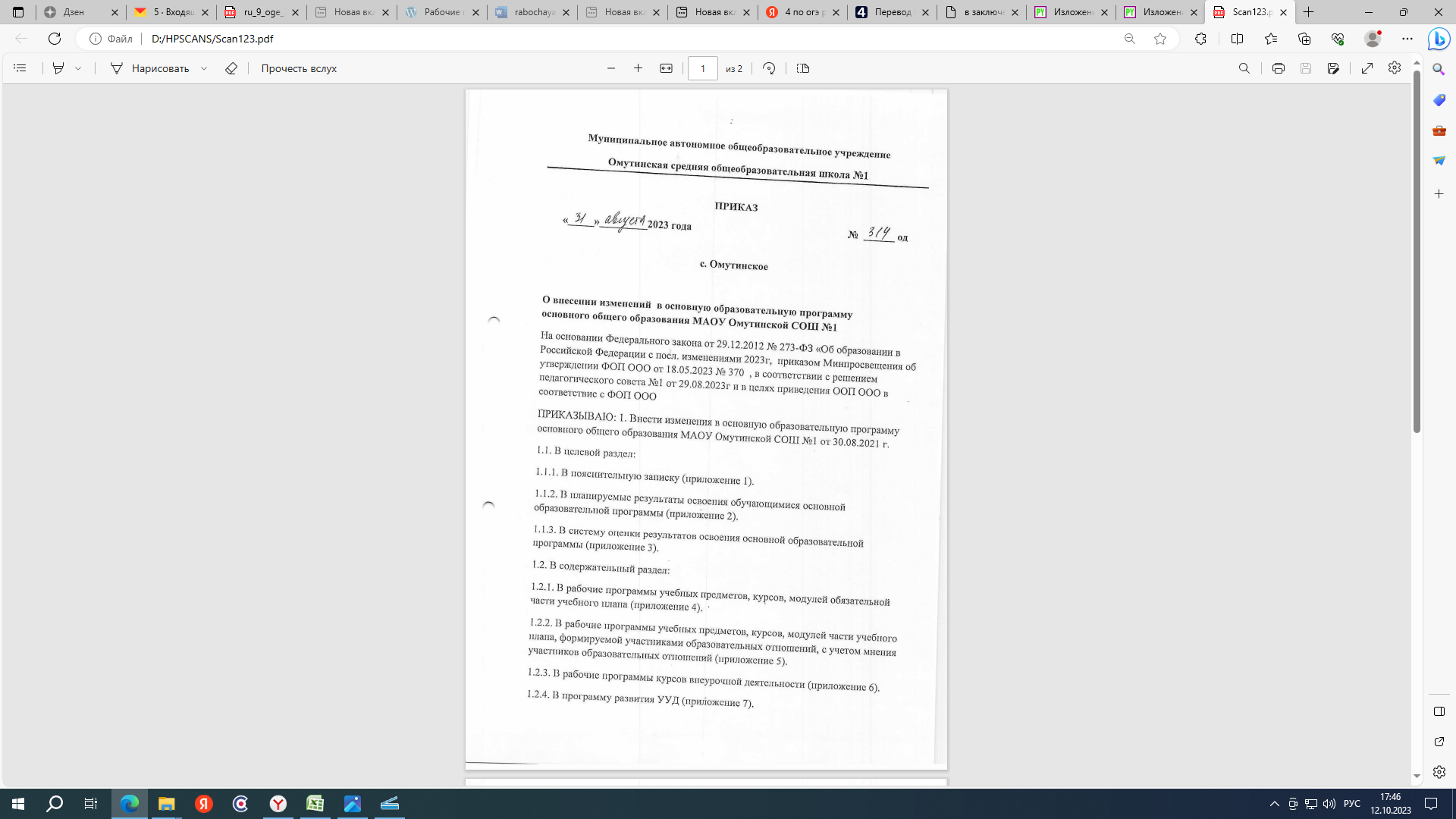 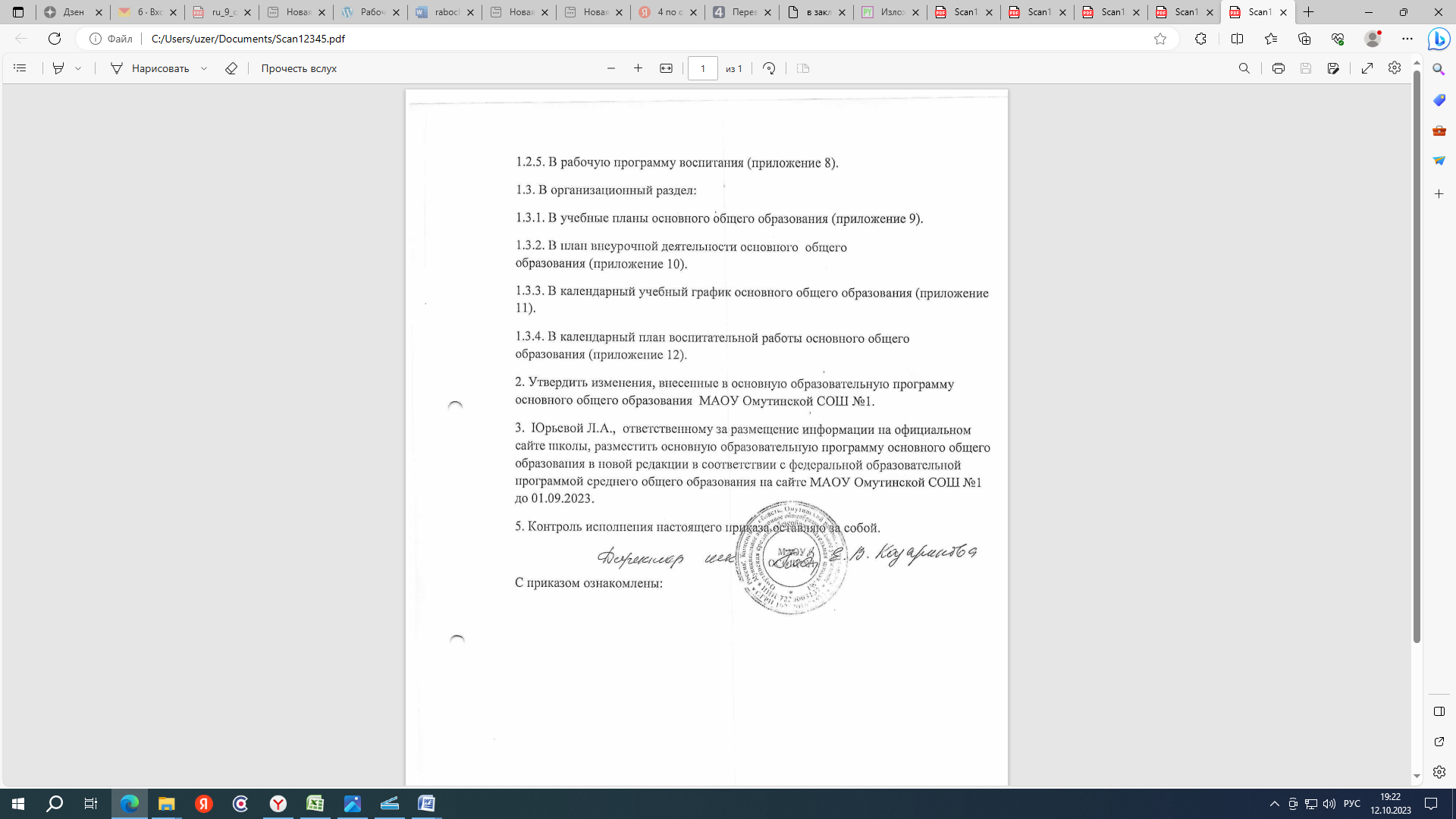 Приложение 1 к  приказу
№314-од от 31.08.2023 гПояснительная   запискаПри разработке ООП ООО предусмотрено непосредственное применение при реализации обязательной части ООП ООО федеральных рабочих программ по учебным предметам «Русский язык», «Литература», «История», «Обществознание», «География», «Основы безопасности жизнедеятельности».ООП ООО разработана в соответствии с ФГОС ООО и ФОП ООО. При этом содержание и планируемые результаты разработанной ООП СОО не ниже соответствующих содержания планируемых результатов ФОП ООО.Приложение 2 к  приказу
№314-од от 31.08.2023 г.1.2. Планируемые результаты освоения обучающимися основной образовательной программы основного общего образованияПланируемые результаты освоения ООП ООО соответствуют современным целям основного общего образования, представленным во ФГОС ООО как система личностных, метапредметных и предметных достижений обучающегося. Требования к личностным результатам освоения обучающимися ООП ООО включают осознание российской гражданской идентичности; готовность обучающихся к саморазвитию, самостоятельности и личностному самоопределению; ценность самостоятельности и инициативы; наличие мотивации к целенаправленной социально значимой деятельности; сформированность внутренней позиции личности как особого ценностного отношения к себе, окружающим людям и жизни в целом.Личностные результаты освоения ООП ООО достигаются в единстве учебной и воспитательной деятельности образовательной организации в соответствии с традиционными российскими социокультурными и духовно-нравственными ценностями, принятыми в обществе правилами и нормами поведения и способствуют процессам самопознания, самовоспитания и саморазвития, формирования внутренней позиции личности.Личностные результаты освоения основной образовательной программы основного общего образования отражают готовность обучающихся руководствоваться системой позитивных ценностных ориентаций и расширение опыта деятельности на ее основе и в процессе реализации основных направлений воспитательной деятельности, в том числе в части: Гражданского воспитания:- готовность к выполнению обязанностей гражданина и реализации его прав, уважение прав, свобод и законных интересов других людей;- активное участие в жизни семьи, Организации, местного сообщества, родного края, страны;- неприятие любых форм экстремизма, дискриминации;- понимание роли различных социальных институтов в жизни человека;- представление об основных правах, свободах и обязанностях гражданина, социальных нормах и правилах межличностных отношений в поликультурном и многоконфессиональном обществе;- представление о способах противодействия коррупции;- готовность к разнообразной совместной деятельности, стремление к взаимопониманию и взаимопомощи, активное участие в школьном самоуправлении;- готовность к участию в гуманитарной деятельности (волонтерство, помощь людям, нуждающимся в ней).Патриотического воспитания:- осознание российской гражданской идентичности в поликультурном и многоконфессиональном обществе, проявление интереса к познанию родного языка, истории, культуры Российской Федерации, своего края, народов России;- ценностное отношение к достижениям своей Родины - России, к науке, искусству, спорту, технологиям, боевым подвигам и трудовым достижениям народа;- уважение к символам России, государственным праздникам, историческому и природному наследию и памятникам, традициям разных народов, проживающих в родной стране. Духовно-нравственного воспитания:- ориентация на моральные ценности и нормы в ситуациях нравственного выбора;- готовность оценивать свое поведение и поступки, поведение и поступки других людей с позиции нравственных и правовых норм с учетом осознания последствий поступков;- активное неприятие асоциальных поступков, свобода и ответственность личности в условиях индивидуального и общественного пространства. Эстетического воспитания:- восприимчивость к разным видам искусства, традициям и творчеству своего и других народов, понимание эмоционального воздействия искусства; осознание важности художественной культуры как средства коммуникации и самовыражения;- понимание ценности отечественного и мирового искусства, роли этнических культурных традиций и народного творчества;- стремление к самовыражению в разных видах искусства.Физического воспитания, формирования культуры здоровья и эмоционального благополучия:- осознание ценности жизни;- ответственное отношение к своему здоровью и установка на здоровый образ жизни (здоровое питание, соблюдение гигиенических правил, сбалансированный режим занятий и отдыха, регулярная физическая активность);- осознание последствий и неприятие вредных привычек (употребление алкоголя, наркотиков, курение) и иных форм вреда для физического и психического здоровья;- соблюдение правил безопасности, в том числе навыков безопасного поведения в интернет-среде;- способность адаптироваться к стрессовым ситуациям и меняющимся социальным, информационным и природным условиям, в том числе осмысляя собственный опыт и выстраивая дальнейшие цели;- умение принимать себя и других, не осуждая;- умение осознавать эмоциональное состояние себя и других, умение управлять собственным эмоциональным состоянием;- сформированность навыка рефлексии, признание своего права на ошибку и такого же права другого человека.Трудового воспитания:- установка на активное участие в решении практических задач (в рамках семьи, Организации, города, края) технологической и социальной направленности, способность инициировать, планировать и самостоятельно выполнять такого рода деятельность;- интерес к практическому изучению профессий и труда различного рода, в том числе на основе применения изучаемого предметного знания;- осознание важности обучения на протяжении всей жизни для успешной профессиональной деятельности и развитие необходимых умений для этого;- готовность адаптироваться в профессиональной среде;- уважение к труду и результатам трудовой деятельности;- осознанный выбор и построение индивидуальной траектории образования и жизненных планов с учетом личных и общественных интересов и потребностей.Экологического воспитания:- ориентация на применение знаний из социальных и естественных наук для решения задач в области окружающей среды, планирования поступков и оценки их возможных последствий для окружающей среды;- повышение уровня экологической культуры, осознание глобального характера экологических проблем и путей их решения;- активное неприятие действий, приносящих вред окружающей среде;- осознание своей роли как гражданина и потребителя в условиях взаимосвязи природной, технологической и социальной сред;- готовность к участию в практической деятельности экологической направленности.Ценности научного познания:- ориентация в деятельности на современную систему научных представлений об основных закономерностях развития человека, природы и общества, взаимосвязях человека с природной и социальной средой;- овладение языковой и читательской культурой как средством познания мира;- овладение основными навыками исследовательской деятельности, установка на осмысление опыта, наблюдений, поступков и стремление совершенствовать пути достижения индивидуального и коллективного благополучия.Личностные результаты, обеспечивающие адаптацию обучающегося к изменяющимся условиям социальной и природной среды, включают:- освоение обучающимися социального опыта, основных социальных ролей, соответствующих ведущей деятельности возраста, норм и правил общественного поведения, форм социальной жизни в группах и сообществах, включая семью, группы, сформированные по профессиональной деятельности, а также в рамках социального взаимодействия с людьми из другой культурной среды;- способность обучающихся во взаимодействии в условиях неопределенности, открытость опыту и знаниям других;- способность действовать в условиях неопределенности, повышать уровень своей компетентности через практическую деятельность, в том числе умение учиться у других людей, осознавать в совместной деятельности новые знания, навыки и компетенции из опыта других;- навык выявления и связывания образов, способность формирования новых знаний, в том числе способность формулировать идеи, понятия, гипотезы об объектах и явлениях, в том числе ранее не известных, осознавать дефициты собственных знаний и компетентностей, планировать свое развитие;- умение распознавать конкретные примеры понятия по характерным признакам, выполнять операции в соответствии с определением и простейшими свойствами понятия, конкретизировать понятие примерами, использовать понятие и его свойства при решении задач (далее - оперировать понятиями), а также оперировать терминами и представлениями в области концепции устойчивого развития;- умение анализировать и выявлять взаимосвязи природы, общества и экономики;- умение оценивать свои действия с учетом влияния на окружающую среду, достижений целей и преодоления вызовов, возможных глобальных последствий;- способность обучающихся осознавать стрессовую ситуацию, оценивать происходящие изменения и их последствия;- воспринимать стрессовую ситуацию как вызов, требующий контрмер;- оценивать ситуацию стресса, корректировать принимаемые решения и действия;- формулировать и оценивать риски и последствия, формировать опыт, уметь находить позитивное в произошедшей ситуации;- быть готовым действовать в отсутствие гарантий успеха.Метапредметные результаты включают:- освоение обучающимися межпредметных понятий (используются в нескольких предметных областях и позволяют связывать знания из различных учебных предметов, учебных курсов, модулей в целостную научную картину мира) и универсальных учебных действий (познавательные, коммуникативные, регулятивные);- способность их использовать в учебной, познавательной и социальной практике;- готовность к самостоятельному планированию и осуществлению учебной деятельности и организации учебного сотрудничества с педагогическими работниками и сверстниками, к участию в построении индивидуальной образовательной траектории;- овладение навыками работы с информацией: восприятие и создание информационных текстов в различных форматах, в том числе цифровых, с учетом назначения информации и ее целевой аудитории.Метапредметные результаты сгруппированы по трем направлениям и отражают способность обучающихся использовать на практике универсальные учебные действия, составляющие умение овладевать:1. познавательными универсальными учебными действиями;2. коммуникативными универсальными учебными действиями;3. регулятивными универсальными учебными действиями.Овладение универсальными учебными познавательными действиями:1) базовые логические действия:- выявлять и характеризовать существенные признаки объектов (явлений);- устанавливать существенный признак классификации, основания для обобщения и сравнения, критерии проводимого анализа;- с учетом предложенной задачи выявлять закономерности и противоречия в рассматриваемых фактах, данных и наблюдениях;- предлагать критерии для выявления закономерностей и противоречий;- выявлять дефициты информации, данных, необходимых для решения поставленной задачи;- выявлять причинно-следственные связи при изучении явлений и процессов;- делать выводы с использованием дедуктивных и индуктивных умозаключений, умозаключений по аналогии, формулировать гипотезы о взаимосвязях;- самостоятельно выбирать способ решения учебной задачи (сравнивать несколько вариантов решения, выбирать наиболее подходящий с учетом самостоятельно выделенных критериев);2) базовые исследовательские действия:- использовать вопросы как исследовательский инструмент познания;- формулировать вопросы, фиксирующие разрыв между реальным и желательным состоянием ситуации, объекта, самостоятельно устанавливать искомое и данное;- формировать гипотезу об истинности собственных суждений и суждений других, аргументировать свою позицию, мнение;- проводить по самостоятельно составленному плану опыт, несложный эксперимент, небольшое исследование по установлению особенностей объекта изучения, причинно-следственных связей и зависимостей объектов между собой;- оценивать на применимость и достоверность информации, полученной в ходе исследования (эксперимента);- самостоятельно формулировать обобщения и выводы по результатам проведенного наблюдения, опыта, исследования, владеть инструментами оценки достоверности полученных выводов и обобщений;- прогнозировать возможное дальнейшее развитие процессов, событий и их последствия в аналогичных или сходных ситуациях, выдвигать предположения об их развитии в новых условиях и контекстах;3) работа с информацией:- применять различные методы, инструменты и запросы при поиске и отборе информации или данных из источников с учетом предложенной учебной задачи и заданных критериев;- выбирать, анализировать, систематизировать и интерпретировать информацию различных видов и форм представления;- находить сходные аргументы (подтверждающие или опровергающие одну и ту же идею, версию) в различных информационных источниках;- самостоятельно выбирать оптимальную форму представления информации и иллюстрировать решаемые задачи несложными схемами, диаграммами, иной графикой и их комбинациями;- оценивать надежность информации по критериям, предложенным педагогическим работником или сформулированным самостоятельно;- эффективно запоминать и систематизировать информацию.Овладение системой универсальных учебных познавательных действий обеспечивает сформированность когнитивных навыков у обучающихся.Овладение универсальными учебными коммуникативными действиями:1) общение:- воспринимать и формулировать суждения, выражать эмоции в соответствии с целями и условиями общения;- выражать себя (свою точку зрения) в устных и письменных текстах;- распознавать невербальные средства общения, понимать значение социальных знаков, знать и распознавать предпосылки конфликтных ситуаций и смягчать конфликты, вести переговоры;- понимать намерения других, проявлять уважительное отношение к собеседнику и в корректной форме формулировать свои возражения;- в ходе диалога и (или) дискуссии задавать вопросы по существу обсуждаемой темы и высказывать идеи, нацеленные на решение задачи и поддержание благожелательности общения;- сопоставлять свои суждения с суждениями других участников диалога, обнаруживать различие и сходство позиций;- публично представлять результаты выполненного опыта (эксперимента, исследования, проекта);- самостоятельно выбирать формат выступления с учетом задач презентации и особенностей аудитории и в соответствии с ним составлять устные и письменные тексты с использованием иллюстративных материалов;2) совместная деятельность:- понимать и использовать преимущества командной и индивидуальной работы при решении конкретной проблемы, обосновывать необходимость применения групповых форм взаимодействия при решении поставленной задачи;- принимать цель совместной деятельности, коллективно строить действия по ее достижению: распределять роли, договариваться, обсуждать процесс и результат совместной работы;- уметь обобщать мнения нескольких людей, проявлять готовность руководить, выполнять поручения, подчиняться;- планировать организацию совместной работы, определять свою роль (с учетом предпочтений и возможностей всех участников взаимодействия), распределять задачи между членами команды, участвовать в групповых формах работы (обсуждения, обмен мнений, "мозговые штурмы" и иные);- выполнять свою часть работы, достигать качественного результата по своему направлению и координировать свои действия с другими членами команды;- оценивать качество своего вклада в общий продукт по критериям, самостоятельно сформулированным участниками взаимодействия;- сравнивать результаты с исходной задачей и вклад каждого члена команды в достижение результатов, разделять сферу ответственности и проявлять готовность к предоставлению отчета перед группой.Овладение системой универсальных учебных коммуникативных действий обеспечивает сформированность социальных навыков и эмоционального интеллекта обучающихся.Овладение универсальными учебными регулятивными действиями:1) самоорганизация:- выявлять проблемы для решения в жизненных и учебных ситуациях;- ориентироваться в различных подходах принятия решений (индивидуальное, принятие решения в группе, принятие решений группой);- самостоятельно составлять алгоритм решения задачи (или его часть), выбирать способ решения учебной задачи с учетом имеющихся ресурсов и собственных возможностей, аргументировать предлагаемые варианты решений;- составлять план действий (план реализации намеченного алгоритма решения), корректировать предложенный алгоритм с учетом получения новых знаний об изучаемом объекте;- делать выбор и брать ответственность за решение;2) самоконтроль:- владеть способами самоконтроля, самомотивации и рефлексии;- давать адекватную оценку ситуации и предлагать план ее изменения;- учитывать контекст и предвидеть трудности, которые могут возникнуть при решении учебной задачи, адаптировать решение к меняющимся обстоятельствам;- объяснять причины достижения (недостижения) результатов деятельности, давать оценку приобретенному опыту, уметь находить позитивное в произошедшей ситуации;- вносить коррективы в деятельность на основе новых обстоятельств, изменившихся ситуаций, установленных ошибок, возникших трудностей;- оценивать соответствие результата цели и условиям;3) эмоциональный интеллект:- различать, называть и управлять собственными эмоциями и эмоциями других;- выявлять и анализировать причины эмоций;- ставить себя на место другого человека, понимать мотивы и намерения другого;- регулировать способ выражения эмоций;4) принятие себя и других:- осознанно относиться к другому человеку, его мнению;- признавать свое право на ошибку и такое же право другого;- принимать себя и других, не осуждая;- открытость себе и другим;- осознавать невозможность контролировать все вокруг.Овладение системой универсальных учебных регулятивных действий обеспечит формирование смысловых установок личности (внутренняя позиция личности) и жизненных навыков личности (управления собой, самодисциплины, устойчивого поведения).Предметные результаты включают:- освоение обучающимися в ходе изучения учебного предмета, учебного курса, учебного модуля научных знаний, умений и способов действий, специфических для соответствующей предметной области; предпосылки научного типа мышления;- виды деятельности по получению нового знания, его интерпретации, преобразованию и применению в различных учебных ситуациях, в том числе при создании учебных и социальных проектов.Требования к предметным результатам:- сформулированы в деятельностной форме с усилением акцента на применение знаний и конкретные умения;- определяют минимум содержания гарантированного государством основного общего образования, построенного в логике изучения каждого учебного предмета;- определяют требования к результатам освоения программ основного общего образования по учебным предметам «Русский язык», «Литература», «Родной язык (русский)», «Родная литература (русская)», «Английский язык», «Немецкий язык», «История», «Обществознание», «География», «Изобразительное искусство», «Музыка», «Технология», «Физическая культура», «Основы безопасности жизнедеятельности» на базовом уровне;- определяют требования к результатам освоения программ основного общего образования по учебным предметам «Математика», «Информатика», «Физика», «Химия», «Биология» на базовом уровне;- усиливают акценты на изучение явлений и процессов современной России и мира в целом, современного состояния науки.Предметные результаты освоения программы основного общего образования с учетом специфики содержания предметных областей, включающих конкретные учебные предметы, ориентированы на применение знаний, умений и навыков обучающимися в учебных ситуациях и реальных жизненных условиях, а также на успешное обучение на следующем уровне образования.Предметные результаты по предметной области "Русский язык и литература" обеспечивают:По учебному предмету "Русский язык":1) совершенствование различных видов устной и письменной речевой деятельности (говорения и аудирования, чтения и письма); формирование умений речевого взаимодействия (в том числе общения при помощи современных средств устной и письменной коммуникации):- создание устных монологических высказываний на основе жизненных наблюдений, личных впечатлений, чтения учебно-научной, художественной и научно-популярной литературы: монолог-описание; монолог-рассуждение; монолог-повествование; выступление с научным сообщением;- участие в диалоге разных видов: побуждение к действию, обмен мнениями, запрос информации, сообщение информации (создание не менее шести реплик); обсуждение и четкая формулировка цели, плана совместной групповой деятельности;- овладение различными видами аудирования (выборочным, детальным, ознакомительным) учебно-научных, художественных, публицистических текстов различных функционально-смысловых типов речи;- овладение различными видами чтения (просмотровым, ознакомительным, изучающим, поисковым);- понимание прослушанных или прочитанных учебно-научных, официально-деловых, публицистических, художественных текстов различных функционально-смысловых типов речи: формулирование в устной и письменной форме темы и главной мысли текста; формулирование вопросов по содержанию текста и ответов на них; подробная, сжатая и выборочная передача в устной и письменной форме содержания текста;- овладение умениями информационной переработки прослушанного или прочитанного текста: составление плана текста (простого, сложного; назывного, вопросного, тезисного) с целью дальнейшего воспроизведения содержания текста в устной и письменной форме; выделение главной и второстепенной информации, явной и скрытой информации в тексте;- представление содержания прослушанного или прочитанного учебно-научного текста в виде таблицы, схемы; представление содержания таблицы, схемы в виде текста; комментирование текста или его фрагмента;- передача в устной или письменной форме содержания прослушанных или прочитанных текстов различных функционально-смысловых типов речи (повествование, описание, рассуждение-доказательство, рассуждение-объяснение, рассуждение-размышление) с заданной степенью свернутости: подробное изложение (исходный текст объемом не менее 280 слов), сжатое и выборочное изложение (исходный текст объемом не менее 300 слов);- устный пересказ прочитанного или прослушанного текста объемом не менее 150 слов;- извлечение информации из различных источников, ее осмысление и оперирование ею, свободное пользование лингвистическими словарями, справочной литературой, в том числе информационно-справочными системами в электронной форме;- создание письменных текстов различных стилей и функционально-смысловых типов речи (повествование, описание, рассуждение: рассуждение-доказательство, рассуждение-объяснение, рассуждение-размышление) с соблюдением норм построения текста: соответствие текста теме и основной мысли; цельность и относительная законченность; последовательность изложения (развертывание содержания в зависимости от цели текста, типа речи); правильность выделения абзацев в тексте; наличие грамматической связи предложений в тексте; логичность;- оформление деловых бумаг (заявление, инструкция, объяснительная записка, расписка, автобиография, характеристика);- составление тезисов, конспекта, написание рецензии, реферата;- осуществление выбора языковых средств для создания устного или письменного высказывания в соответствии с коммуникативным замыслом;- анализ и оценивание собственных и чужих письменных и устных речевых высказываний с точки зрения решения коммуникативной задачи, ситуации и условий общения, выразительного словоупотребления, соблюдения норм современного русского литературного языка; понимание и объяснение основных причин коммуникативных успехов и неудач; корректировка речи;2) понимание определяющей роли языка в развитии интеллектуальных и творческих способностей личности в процессе образования и самообразования, важности соблюдения норм современного русского литературного языка для культурного человека: осознание богатства, выразительности русского языка, понимание его роли в жизни человека, общества и государства, в современном мире, различий между литературным языком и диалектами, просторечием, профессиональными разновидностями языка;3) расширение и систематизация научных знаний о языке, его единицах и категориях; осознание взаимосвязи его уровней и единиц; освоение базовых понятий лингвистики:- вычленение звуков речи и характеристика их фонетических признаков; распознавание звуков речи по заданным характеристикам; определение звукового состава слова;- вычленение морфем в словах; распознавание разных видов морфем;- определение основных способов словообразования; построение словообразовательной цепочки, определение производной и производящей основ;- определение лексического значения слова разными способами (использование толкового словаря, словарей синонимов, антонимов; установление значения слова по контексту);- распознавание однозначных и многозначных слов, омонимов, синонимов, антонимов; прямого и переносного значений слова;- распознавание слов с точки зрения их происхождения, принадлежности к активному или пассивному запасу, сферы употребления (архаизмы, историзмы, неологизмы, заимствованная лексика, профессионализмы, канцеляризмы, диалектизмы, жаргонизмы, разговорная лексика); определение стилистической окраски слова;- распознавание по значению и основным грамматическим признакам имен существительных, имен прилагательных, глаголов, имен числительных, местоимений, наречий, предлогов, союзов, частиц, междометий, звукоподражательных слов, причастий, деепричастий;- определение типов подчинительной связи слов в словосочетании (согласование, управление, примыкание);- распознавание основных видов словосочетаний по морфологическим свойствам главного слова (именные, глагольные, наречные);- распознавание простых неосложненных предложений; простых предложений, осложненных однородными членами, включая предложения с обобщающим словом при однородных членах, обособленными членами, уточняющими членами, обращением, вводными словами, предложениями и вставными конструкциями;- распознавание косвенной и прямой речи;- распознавание предложений по цели высказывания (повествовательные, побудительные, вопросительные), эмоциональной окраске (восклицательные и невосклицательные), количеству грамматических основ (простые и сложные), наличию главных членов (двусоставные и односоставные), наличию второстепенных членов (распространенные и нераспространенные); предложений полных и неполных;- распознавание видов односоставных предложений (назывные, определенно-личные, неопределенно-личные, безличные);- определение морфологических средств выражения подлежащего, сказуемого разных видов (простого глагольного, составного глагольного, составного именного), второстепенных членов предложения (определения, дополнения, обстоятельства);- распознавание бессоюзных и союзных (сложносочиненных и сложноподчиненных) предложений, сложных предложений с разными видами связи; сложноподчиненных предложений с несколькими придаточными (с однородным, неоднородным или последовательным подчинением придаточных);- распознавание видов сложносочиненных предложений по смысловым отношениям между его частями;- распознавание видов сложноподчиненных предложений (определительные, изъяснительные, обстоятельственные: времени, места, причины, образа действия и степени, сравнения, условия, уступки, следствия, цели);- различение подчинительных союзов и союзных слов в сложноподчиненных предложениях;4) формирование умений проведения различных видов анализа слова, синтаксического анализа словосочетания и предложения, а также многоаспектного анализа текста:- проведение фонетического, морфемного, словообразовательного, лексического, морфологического анализа слова;- проведение орфографического анализа слова, предложения, текста или его фрагмента;- проведение пунктуационного анализа предложения, текста или его фрагмента;- проведение синтаксического анализа словосочетания, предложения, определение синтаксической роли самостоятельных частей речи в предложении;- проведение анализа текста с точки зрения его соответствия основным признакам (наличия темы, главной мысли, грамматической связи предложений, цельности и относительной законченности);- проведение смыслового анализа текста;- проведение анализа текста с точки зрения его композиционных особенностей, количества микротем и абзацев;- проведение анализа способов и средств связи предложений в тексте или текстовом фрагменте;- проведение анализа текста или текстового фрагмента с точки зрения его принадлежности к функционально-смысловому типу речи и функциональной разновидности языка;- выявление отличительных признаков текстов разных жанров (расписка, заявление, инструкция, словарная статья, научное сообщение, реферат, доклад на научную тему, интервью, репортаж, автобиография, характеристика);- проведение анализа текста с точки зрения употребления в нем языковых средств выразительности (фонетических, лексических, морфологических, синтаксических);5) обогащение словарного запаса, расширение объема используемых в речи грамматических языковых средств для свободного выражения мыслей и чувств в соответствии с ситуацией и сферой общения:- осознанное расширение своей речевой практики;- использование словарей синонимов, антонимов, иностранных слов, толковых, орфоэпических, орфографических, фразеологических, морфемных, словообразовательных словарей (в том числе информационно-справочных систем в электронной форме), для осуществления эффективного и оперативного поиска нужной лингвистической информации при построении устного и письменного речевого высказывания;6) овладение основными нормами современного русского литературного языка (орфоэпическими, лексическими, грамматическими, орфографическими, пунктуационными, стилистическими), нормами речевого этикета; соблюдение их в речевой практике, в том числе: соблюдение основных грамматических (морфологических и синтаксических) норм: словоизменение имен существительных, имен прилагательных, местоимений, имен числительных, глаголов; употребление несклоняемых имен существительных; употребление местоимений 3-го лица в соответствии со смыслом предшествующего текста; употребление имен существительных с предлогами в соответствии с их грамматическим значением; употребление предлогов из - с; в - на в составе словосочетаний; согласование сказуемого с подлежащим, выраженным словосочетанием, сложносокращенными словами, употребление причастного и деепричастного оборотов; построение словосочетаний с несклоняемыми именами существительными, сложносокращенными словами; построение предложения с однородными членами, с прямой и косвенной речью, сложных предложений разных видов; соблюдение основных орфографических норм: правописание согласных и гласных в составе морфем; употребление прописной и строчной букв, графических сокращений слов; слитные, дефисные и раздельные написания слов и их частей;соблюдение основных пунктуационных норм: знаки препинания в конце предложения, в простом неосложненном предложении, в простом осложненном предложении, в сложном предложении, при передаче чужой речи;редактирование собственных и чужих текстов с целью совершенствования их содержания и формы; сопоставление чернового и отредактированного текстов с целью анализа исправленных ошибок и недочетов в тексте.По учебному предмету "Литература":1) понимание духовно-нравственной и культурной ценности литературы и ее роли в формировании гражданственности и патриотизма, укреплении единства многонационального народа Российской Федерации;2) понимание специфики литературы как вида искусства, принципиальных отличий художественного текста от текста научного, делового, публицистического;3) овладение умениями эстетического и смыслового анализа произведений устного народного творчества и художественной литературы, умениями воспринимать, анализировать, интерпретировать и оценивать прочитанное, понимать художественную картину мира, отраженную в литературных произведениях, с учетом неоднозначности заложенных в них художественных смыслов:- умение анализировать произведение в единстве формы и содержания; определять тематику и проблематику произведения, родовую и жанровую принадлежность произведения; выявлять позицию героя, повествователя, рассказчика, авторскую позицию, учитывая художественные особенности произведения и воплощенные в нем реалии; характеризовать авторский пафос; выявлять особенности языка художественного произведения, поэтической и прозаической речи;- овладение теоретико-литературными понятиями и использование их в процессе анализа, интерпретации произведений и оформления собственных оценок и наблюдений: художественная литература и устное народное творчество; проза и поэзия; художественный образ; факт, вымысел; литературные направления (классицизм, сентиментализм, романтизм, реализм), роды (лирика, эпос, драма), жанры (рассказ, притча, повесть, роман, комедия, драма, трагедия, поэма, басня, баллада, песня, ода, элегия, послание, отрывок, сонет, эпиграмма); форма и содержание литературного произведения; тема, идея, проблематика, пафос (героический, трагический, комический); сюжет, композиция, эпиграф; стадии развития действия: экспозиция, завязка, развитие действия, кульминация, развязка, эпилог; авторское отступление; конфликт; система образов; образ автора, повествователь, рассказчик, литературный герой (персонаж), лирический герой, лирический персонаж, речевая характеристика героя; реплика, диалог, монолог; ремарка; портрет, пейзаж, интерьер, художественная деталь, символ, подтекст, психологизм; сатира, юмор, ирония, сарказм, гротеск; эпитет, метафора, сравнение; олицетворение, гипербола; антитеза, аллегория, риторический вопрос, риторическое восклицание; инверсия; повтор, анафора; умолчание, параллелизм, звукопись (аллитерация, ассонанс); стиль; стих и проза; стихотворный метр (хорей, ямб, дактиль, амфибрахий, анапест), ритм, рифма, строфа; афоризм. Знание теоретико-литературных понятий не выносится на промежуточную и государственную итоговую аттестацию;- умение рассматривать изученные произведения в рамках историко-литературного процесса (определять и учитывать при анализе принадлежность произведения к историческому времени, определенному литературному направлению);- выявление связи между важнейшими фактами биографии писателей (в том числе А.С. Грибоедова, А.С. Пушкина, М.Ю. Лермонтова, Н.В. Гоголя) и особенностями исторической эпохи, авторского мировоззрения, проблематики произведений;- умение сопоставлять произведения, их фрагменты (с учетом внутритекстовых и межтекстовых связей), образы персонажей, литературные явления и факты, сюжеты разных литературных произведений, темы, проблемы, жанры, приемы, эпизоды текста;- умение сопоставлять изученные и самостоятельно прочитанные произведения художественной литературы с произведениями других видов искусства (живопись, музыка, театр, кино);4) совершенствование умения выразительно (с учетом индивидуальных особенностей обучающихся) читать, в том числе наизусть, не менее 12 произведений и (или) фрагментов;5) овладение умением пересказывать прочитанное произведение, используя подробный, сжатый, выборочный, творческий пересказ, отвечать на вопросы по прочитанному произведению и формулировать вопросы к тексту;6) развитие умения участвовать в диалоге о прочитанном произведении, в дискуссии на литературные темы, соотносить собственную позицию с позицией автора и мнениями участников дискуссии; давать аргументированную оценку прочитанному;7) совершенствование умения создавать устные и письменные высказывания разных жанров, писать сочинение-рассуждение по заданной теме с опорой на прочитанные произведения (не менее 250 слов), аннотацию, отзыв, рецензию; применять различные виды цитирования; делать ссылки на источник информации; редактировать собственные и чужие письменные тексты;8) овладение умениями самостоятельной интерпретации и оценки текстуально изученных художественных произведений древнерусской, классической русской и зарубежной литературы и современных авторов (в том числе с использованием методов смыслового чтения, позволяющих воспринимать, понимать и интерпретировать смысл текстов разных типов, жанров, назначений в целях решения различных учебных задач и удовлетворения эмоциональных потребностей общения с книгой, адекватно воспринимать чтение слушателями, и методов эстетического анализа):"Слово о полку Игореве"; стихотворения М.В. Ломоносова, Г.Р. Державина; комедия Д.И. Фонвизина "Недоросль"; повесть Н.М. Карамзина "Бедная Лиза"; басни И.А. Крылова; стихотворения и баллады В.А. Жуковского; комедия А.С. Грибоедова "Горе от ума"; произведения А.С. Пушкина: стихотворения, поэма "Медный всадник", роман в стихах "Евгений Онегин", роман "Капитанская дочка", повесть "Станционный смотритель"; произведения М.Ю. Лермонтова: стихотворения, "Песня про царя Ивана Васильевича, молодого опричника и удалого купца Калашникова", поэма "Мцыри", роман "Герой нашего времени"; произведения Н.В. Гоголя: комедия "Ревизор", повесть "Шинель", поэма "Мертвые души"; стихотворения Ф.И. Тютчева, А.А. Фета, Н.А. Некрасова; "Повесть о том, как один мужик двух генералов прокормил" М.Е. Салтыкова-Щедрина; по одному произведению (по выбору) следующ х писателей: Ф.М. Достоевский, И.С. Тургенев, Л.Н. Толстой, Н.С. Лесков; рассказы А.П. Чехова; стихотворения И.А. Бунина, А.А. Блока, В.В. Маяковского, С.А. Есенина, А.А. Ахматовой, М.И. Цветаевой, О.Э. Мандельштама, Б.Л. Пастернака; рассказ М.А. Шолохова "Судьба человека"; поэма A.Т. Твардовского "Василий Теркин" (избранные главы); рассказы В.М. Шукшина: "Чудик", "Стенька Разин"; рассказ А.И. Солженицына "Матренин двор", рассказ В.Г. Распутина "Уроки французского"; по одному произведению (по выбору) А.П. Платонова, М.А. Булгакова; произведения литературы второй половины XX - XXI в.: не менее чем трех прозаиков по выбору (в том числе Ф.А. Абрамов, Ч.Т. Айтматов, В.П. Астафьев, В.И. Белов, B.В. Быков, Ф.А. Искандер, Ю.П. Казаков, В.Л. Кондратьев, Е.И. Носов, A.Н. и Б.Н. Стругацкие, В.Ф. Тендряков); не менее чем трех поэтов по выбору (в том числе Р.Г. Гамзатов, О.Ф. Берггольц, И.А. Бродский, А.А. Вознесенский, B.C. Высоцкий, Е.А. Евтушенко, Н.А. Заболоцкий, Ю.П. Кузнецов, А.С. Кушнер, Б.Ш. Окуджава, Р.И. Рождественский, Н.М. Рубцов), Гомера, М. Сервантеса, У. Шекспира;9) понимание важности чтения и изучения произведений устного народного творчества и художественной литературы как способа познания мира, источника эмоциональных и эстетических впечатлений, а также средства собственного развития;10) развитие умения планировать собственное досуговое чтение, формировать и обогащать свой круг чтения, в том числе за счет произведений современной литературы;11) формирование умения участвовать в проектной или исследовательской деятельности (с приобретением опыта публичного представления полученных результатов);12) овладение умением использовать словари и справочники, в том числе информационно-справочные системы в электронной форме, подбирать проверенные источники в библиотечных фондах, сети Интернет для выполнения учебной задачи; применять ИКТ, соблюдать правила информационной безопасности.Предметная область "Родной язык и родная литература" предусматривает изучение государственного языка республики и (или) родных языков из числа языков народов Российской Федерации, в том числе русского языка. Предметные результаты по предметной области "Родной язык и родная литература" обеспечивают:По учебному предмету "Родной язык и (или) государственный язык республики Российской Федерации":1) совершенствование видов речевой деятельности (аудирования, чтения, говорения и письма), обеспечивающих эффективное взаимодействие с окружающими людьми в ситуациях формального и неформального межличностного и межкультурного общения;2) понимание определяющей роли языка в развитии интеллектуальных и творческих способностей личности в процессе образования и самообразования;3) использование коммуникативно-эстетических возможностей родного языка;4) расширение и систематизация научных знаний о родном языке; осознание взаимосвязи его уровней и единиц; освоение базовых понятий лингвистики, основных единиц и грамматических категорий родного языка. Знание понятий лингвистики не выносится на промежуточную и государственную итоговую аттестацию;5) формирование навыков проведения различных видов анализа слова (фонетического, морфемного, словообразовательного, лексического, морфологического), синтаксического анализа словосочетания и предложения, а также многоаспектного анализа текста;6) обогащение активного и потенциального словарного запаса, расширение объема используемых в речи грамматических средств для свободного выражения мыслей и чувств на родном языке адекватно ситуации и стилю общения;7) овладение основными стилистическими ресурсами лексики и фразеологии родного языка, основными нормами родного языка (орфоэпическими, лексическими, грамматическими, орфографическими, пунктуационными), нормами речевого этикета; приобретение опыта их использования в речевой практике при создании устных и письменных высказываний; стремление к речевому самосовершенствованию;8) формирование ответственности за языковую культуру как общечеловеческую ценность.По учебному предмету "Родная литература":1) осознание значимости чтения и изучения родной литературы для своего дальнейшего развития; формирование потребности в систематическом чтении как средстве познания мира и себя в этом мире, гармонизации отношений человека и общества, многоаспектного диалога;2) понимание родной литературы как одной из основных национально-культурных ценностей народа, особого способа познания жизни;3) обеспечение культурной самоидентификации, осознание коммуникативно-эстетических возможностей родного языка на основе изучения выдающихся произведений культуры своего народа, российской и мировой культуры;4) воспитание квалифицированного читателя со сформированным эстетическим вкусом, способного аргументировать свое мнение и оформлять его словесно в устных и письменных высказываниях разных жанров, создавать развернутые высказывания аналитического и интерпретирующего характера, участвовать в обсуждении прочитанного, сознательно планировать свое досуговое чтение;5) развитие способности понимать литературные художественные произведения, отражающие разные этнокультурные традиции;6) овладение процедурами смыслового и эстетического анализа текста на основе понимания принципиальных отличий литературного художественного текста от научного, делового, публицистического, формирование умений воспринимать, анализировать, критически оценивать и интерпретировать прочитанное, осознавать художественную картину жизни, отраженную в литературном произведении, на уровне не только эмоционального восприятия, но и интеллектуального осмысления.Предметные результаты по учебному предмету "Иностранный язык" предметной области "Иностранные языки" ориентированы на применение знаний, умений и навыков в учебных ситуациях и реальных жизненных условиях, отражают сформированность иноязычной коммуникативной компетенции на допороговом уровне в совокупности ее составляющих – речевой, языковой, социокультурной, компенсаторной, метапредметной (учебно-познавательной) и обеспечивают:1) овладение основными видами речевой деятельности в рамках следующего тематического содержания речи: Моя семья. Мои друзья. Свободное время современного подростка. Здоровый образ жизни. Школа. Мир современных профессий. Окружающий мир. Средства массовой информации и Интернет. Родная страна и страна/страны изучаемого языка. Выдающиеся люди родной страны и страны/стран изучаемого языка:- говорение: уметь вести разные виды диалога в стандартных ситуациях общения (диалог этикетного характера, диалог-побуждение к действию, диалог-расспрос, диалог-обмен мнениями, комбинированный диалог) объемом до 8 реплик со стороны каждого собеседника в рамках тематического содержания речи с вербальными и (или) невербальными опорами или без них с соблюдением норм речевого этикета, принятых в стране/странах изучаемого языка; создавать устные связные монологические высказывания (описание/характеристика, повествование/сообщение) объемом 10-12 фраз с вербальными и (или) невербальными опорами или без них в рамках тематического содержания речи; передавать основное содержание прочитанного/прослушанного текста; представлять результаты выполненной проектной работы объемом 10-12 фраз;- аудирование: воспринимать на слух и понимать звучащие до 2 минут несложные аутентичные тексты, содержащие отдельные незнакомые слова и неизученные языковые явления, не препятствующие решению коммуникативной задачи, с разной глубиной проникновения в их содержание: с пониманием основного содержания текстов, пониманием нужной/интересующей/запрашиваемой информации;- смысловое чтение: читать про себя и понимать несложные аутентичные тексты разного вида, жанра и стиля объемом 450-500 слов, содержащие незнакомые слова и отдельные неизученные языковые явления, не препятствующие решению коммуникативной задачи, с различной глубиной проникновения в их содержание: с пониманием основного содержания (определять тему, главную идею текста, цель его создания), пониманием нужной/интересующей/запрашиваемой информации (в том числе выявлять детали, важные для раскрытия основной идеи, содержания текста), полным пониманием содержания; читать несплошные тексты (таблицы, диаграммы, схемы) и понимать представленную в них информацию;- письменная речь: заполнять анкеты и формуляры, сообщая о себе основные сведения, в соответствии с нормами, принятыми в стране/странах изучаемого языка; писать электронное сообщение личного характера объемом 100-120 слов, соблюдая речевой этикет, принятый в стране/странах изучаемого языка; создавать небольшие письменные высказывания объемом 100-120 слов с опорой на план, картинку, таблицу и (или) прочитанный/прослушанный текст; преобразовывать предложенные схематичные модели (таблица, схема) в текстовой вариант представления информации; представлять результаты выполненной проектной работы объемом 100-120 слов;2) овладение фонетическими навыками (различать на слух и адекватно, без ошибок, ведущих к сбою коммуникации, произносить слова с правильным ударением и фразы с соблюдением их ритмико-интонационных особенностей, в том числе применять правила отсутствия фразового ударения на служебных словах; владеть правилами чтения и осмысленно читать вслух небольшие аутентичные тексты объемом до 120 слов, построенные в основном на изученном языковом материале, с соблюдением правил чтения и соответствующей интонацией); орфографическими (применять правила орфографии в отношении изученного лексико-грамматического материала) и пунктуационными навыками (использовать точку, вопросительный и восклицательный знаки в конце предложения, апостроф, запятую при перечислении; пунктуационно правильно оформлять прямую речь; пунктуационно правильно оформлять электронное сообщение личного характера);3) знание и понимание основных значений изученных лексических единиц (слова, словосочетания, речевые клише), основных способов словообразования (аффиксация, словосложение, конверсия) и особенностей структуры простых и сложных предложений и различных коммуникативных типов предложений изучаемого иностранного языка; выявление признаков изученных грамматических и лексических явлений по заданным существенным основаниям; овладение логическими операциями по установлению существенного признака классификации, основания для сравнения, а также родовидовых отношений, по группировке понятий по содержанию; овладение техникой дедуктивных и индуктивных умозаключений, в том числе умозаключений по аналогии в отношении грамматики изучаемого языка;4) овладение навыками употребления в устной и письменной речи не менее 1350 изученных лексических единиц (слов, словосочетаний, речевых клише), включая 500 лексических единиц, освоенных на уровне начального общего образования, образования родственных слов с использованием аффиксации, словосложения, конверсии;5) овладение навыками распознавания и употребления в устной и письменной речи изученных морфологических форм и синтаксических конструкций изучаемого иностранного языка в рамках тематического содержания речи в соответствии с решаемой коммуникативной задачей;6) овладение социокультурными знаниями и умениями: знать/понимать речевые различия в ситуациях официального и неофициального общения в рамках тематического содержания речи и использовать лексико-грамматические средства с учетом этих различий; знать/понимать и использовать в устной и письменной речи наиболее употребительную тематическую фоновую лексику и реалии страны/стран изучаемого языка (основные национальные праздники, проведение досуга, система образования, этикетные особенности посещения гостей, традиции в питании); иметь элементарные представления о различных вариантах изучаемого иностранного языка; иметь базовые знания о социокультурном портрете и культурном наследии родной страны и страны/стран изучаемого языка; представлять родную страну и культуру на иностранном языке; проявлять уважение к иной культуре и разнообразию культур, соблюдать нормы вежливости в межкультурном общении;7) овладение компенсаторными умениями: использовать при говорении переспрос; при говорении и письме - перифраз/толкование, синонимические средства, описание предмета вместо его названия; при чтении и аудировании - языковую, в том числе контекстуальную, догадку;8) развитие умения классифицировать по разным признакам (в том числе устанавливать существенный признак классификации) названия предметов и явлений в рамках изученной тематики;9) развитие умения сравнивать (в том числе устанавливать основания для сравнения) объекты, явления, процессы, их элементы и основные функции в рамках изученной тематики;10) формирование умения рассматривать несколько вариантов решения коммуникативной задачи в продуктивных видах речевой деятельности;11) формирование умения прогнозировать трудности, которые могут возникнуть при решении коммуникативной задачи во всех видах речевой деятельности;12) приобретение опыта практической деятельности в повседневной жизни:- участвовать в учебно-исследовательской, проектной деятельности предметного и межпредметного характера с использованием иноязычных материалов и применением ИКТ; соблюдать правила информационной безопасности в ситуациях повседневной жизни и при работе в сети Интернет; использовать иноязычные словари и справочники, в том числе информационно-справочные системы в электронной форме;- знакомить представителей других стран с культурой родной страны и традициями народов России;- достигать взаимопонимания в процессе устного и письменного общения с носителями иностранного языка, людьми другой культуры, национальной и религиозной принадлежности на основе национальных ценностей современного российского общества: гуманистических и демократических ценностей, идей мира и взаимопонимания между народами, людьми разных культур.Предметные результаты по учебному предмету "Второй иностранный язык" предметной области "Иностранные языки" ориентированы на применение знаний, умений и навыков в учебных ситуациях и реальных жизненных условиях и отражают сформированность иноязычной коммуникативной компетенции на уровне, превышающем элементарный, в совокупности ее составляющих – речевой, языковой, социокультурной, компенсаторной, метапредметной (учебно-познавательной), и обеспечивают:1) овладение основными видами речевой деятельности:- говорение: уметь вести разные виды диалога (диалог этикетного характера, диалог-побуждение к действию, диалог-расспрос, комбинированный диалог) объемом до 5 реплик со стороны каждого собеседника в рамках тематического содержания речи с вербальными и (или) невербальными опорами или без них, с соблюдением норм речевого этикета, принятых в стране/странах изучаемого языка; создавать устные связные монологические высказывания (описание/характеристика; повествование/сообщение) объемом 7-9 фраз с вербальными и (или) невербальными опорами или без них в рамках тематического содержания речи; передавать основное содержание прочитанного/ прослушанного текста; представлять результаты выполненной проектной работы объемом 7-9 фраз;- аудирование: воспринимать на слух и понимать звучащие до 1,5 минут несложные аутентичные тексты, содержащие отдельные незнакомые слова, не препятствующие решению коммуникативной задачи, с разной глубиной проникновения в их содержание: пониманием основного содержания текстов, пониманием нужной/интересующей/запрашиваемой информации;- смысловое чтение: читать про себя и понимать несложные аутентичные тексты разного вида, жанра и стиля объемом 250-300 слов, содержащие отдельные незнакомые слова и неизученные языковые явления, не препятствующие решению коммуникативной задачи, с различной глубиной проникновения в их содержание: с пониманием основного содержания (определять тему текста, основные факты/события), пониманием нужной/интересующей/запрашиваемой информации; читать несплошные тексты (таблицы, диаграммы, схемы) и понимать представленную в них информацию;- письменная речь: составлять план прочитанного/прослушанного текста; заполнять анкеты и формуляры, сообщая о себе основные сведения, в соответствии с нормами, принятыми в стране/странах изучаемого языка; писать электронное сообщение личного характера объемом до 90 слов в ответ на письмо-стимул, соблюдая речевой этикет, принятый в стране/странах изучаемого языка; создавать небольшие письменные высказывания объемом до 90 слов с опорой на план, картинку, таблицу и (или) прочитанный/прослушанный текст; представлять результаты выполненной проектной работы объемом до 90 слов;2) овладение фонетическими навыками (различать на слух и адекватно, без ошибок, ведущих к сбою коммуникации, произносить слова с правильным ударением и фразы с соблюдением их ритмико-интонационных особенностей, в том числе правила отсутствия фразового ударения на служебных словах; владеть правилами чтения и осмысленно читать вслух небольшие аутентичные тексты объемом до 100 слов, построенные в основном на изученном языковом материале, с соблюдением правил чтения и соответствующей интонацией); орфографическими (применять правила орфографии в отношении изученного лексико-грамматического материала) и пунктуационными навыками (использовать точку, вопросительный и восклицательный знаки в конце предложения, апостроф, запятую при перечислении; пунктуационно правильно оформлять электронное сообщение личного характера);3) знание и понимание основных значений изученных лексических единиц (слова, словосочетания, речевые клише); основных способов словообразования (аффиксация, словосложение, конверсия); особенностей структуры простых и сложных предложений и различных коммуникативных типов предложений изучаемого иностранного языка; овладение выявлением признаков изученных грамматических и лексических явлений по заданным существенным основаниям; логическими операциями по установлению существенного признака классификации, основания для сравнения, а также родовидовых отношений, по группировке понятий по содержанию; осуществлением дедуктивных и индуктивных умозаключений, в том числе умозаключений по аналогии в отношении грамматики изучаемого языка;4) овладение навыками употребления в устной и письменной речи не менее 850 изученных лексических единиц (слов, словосочетаний, речевых клише), образования родственных слов с использованием аффиксации, словосложения, конверсии;5) овладение навыками распознавания и употребления в устной и письменной речи изученных морфологических форм и синтаксических конструкций изучаемого иностранного языка в рамках тематического содержания речи в соответствии с решаемой коммуникативной задачей;6) овладение социокультурными знаниями и умениями: знать/понимать речевые различия в ситуациях официального и неофициального общения в рамках тематического содержания речи и использовать лексико-грамматические средства с учетом этих различий; знать/понимать и использовать в устной и письменной речи наиболее употребительную тематическую фоновую лексику и реалии страны/стран изучаемого языка в рамках указанного тематического содержания речи (основные национальные праздники, проведение досуга, этикетные особенности посещения гостей, традиции в питании); иметь элементарные представления о различных вариантах изучаемого иностранного языка; иметь базовые знания о социокультурном портрете и культурном наследии родной страны и страны/стран изучаемого языка; уметь называть родную страну и страну/страны изучаемого языка, их столицы на изучаемом языке; уметь кратко представить Россию и свою малую родину; проявлять уважение к иной культуре и соблюдать нормы вежливости в межкультурном общении;7) овладение компенсаторными умениями: использовать при говорении переспрос; при чтении и аудировании - языковую, в том числе контекстуальную, догадку;8) развитие умения классифицировать по разным признакам (в том числе устанавливать существенный признак классификации) названия предметов и явлений в рамках изученной тематики;9) развитие умения сравнивать (в том числе устанавливать основания для сравнения) объекты, явления, процессы, их элементы и основные функции в рамках изученной тематики;10) формирование умения рассматривать несколько вариантов решения коммуникативной задачи в продуктивных видах речевой деятельности;11) формирование умения прогнозировать трудности, которые могут возникнуть при решении коммуникативной задачи во всех видах речевой деятельности;12) приобретение опыта практической деятельности в повседневной жизни:- участвовать в учебно-исследовательской, проектной деятельности предметного и межпредметного характера с использованием иноязычных материалов и применением ИКТ; соблюдать правила информационной безопасности в ситуациях повседневной жизни и при работе в сети Интернет; использовать иноязычные словари и справочники, в том числе электронные;- знакомить представителей других стран с культурой родной страны и традициями народов России;- достигать взаимопонимания в процессе устного и письменного общения с носителями иностранного языка, людьми другой культуры, национальной и религиозной принадлежности на основе национальных ценностей современного российского общества: гуманистических и демократических ценностей, идей мира и взаимопонимания между народами, людьми разных культур.Предметные результаты по предметной области "Математика и информатика" обеспечивают:По учебному предмету "Математика" (включая учебные курсы "Алгебра", "Геометрия", "Вероятность и статистика") (на базовом уровне):1) умение оперировать понятиями: множество, подмножество, операции над множествами; умение оперировать понятиями: граф, связный граф, дерево, цикл, применять их при решении задач; умение использовать графическое представление множеств для описания реальных процессов и явлений, при решении задач из других учебных предметов;2) умение оперировать понятиями: определение, аксиома, теорема, доказательство; умение распознавать истинные и ложные высказывания, приводить примеры и контрпримеры, строить высказывания и отрицания высказываний;3) умение оперировать понятиями: натуральное число, простое и составное число, делимость натуральных чисел, признаки делимости, целое число, модуль числа, обыкновенная дробь и десятичная дробь, стандартный вид числа, рациональное число, иррациональное число, арифметический квадратный корень; умение выполнять действия с числами, сравнивать и упорядочивать числа, представлять числа на координатной прямой, округлять числа; умение делать прикидку и оценку результата вычислений;4) умение оперировать понятиями: степень с целым показателем, арифметический квадратный корень, многочлен, алгебраическая дробь, тождество; знакомство с корнем натуральной степени больше единицы; умение выполнять расчеты по формулам, преобразования целых, дробно-рациональных выражений и выражений с корнями, разложение многочлена на множители, в том числе с использованием формул разности квадратов и квадрата суммы и разности;5) умение оперировать понятиями: числовое равенство, уравнение с одной переменной, числовое неравенство, неравенство с переменной; умение решать линейные и квадратные уравнения, дробно-рациональные уравнения с одной переменной, системы двух линейных уравнений, линейные неравенства и их системы, квадратные и дробно-рациональные неравенства с одной переменной, в том числе при решении задач из других предметов и практических задач; умение использовать координатную прямую и координатную плоскость для изображения решений уравнений, неравенств и систем;6) умение оперировать понятиями: функция, график функции, нули функции, промежутки знакопостоянства, промежутки возрастания, убывания, наибольшее и наименьшее значения функции; умение оперировать понятиями: прямая пропорциональность, линейная функция, квадратичная функция, обратная пропорциональность, парабола, гипербола; умение строить графики функций, использовать графики для определения свойств процессов и зависимостей, для решения задач из других учебных предметов и реальной жизни; умение выражать формулами зависимости между величинами;7) умение оперировать понятиями: последовательность, арифметическая и геометрическая прогрессии; умение использовать свойства последовательностей, формулы суммы и общего члена при решении задач, в том числе задач из других учебных предметов и реальной жизни;8) умение решать задачи разных типов (в том числе на проценты, доли и части, движение, работу, цену товаров и стоимость покупок и услуг, налоги, задачи из области управления личными и семейными финансами); умение составлять выражения, уравнения, неравенства и системы по условию задачи, исследовать полученное решение и оценивать правдоподобность полученных результатов;9) умение оперировать понятиями: фигура, точка, отрезок, прямая, луч, ломаная, угол, многоугольник, треугольник, равнобедренный и равносторонний треугольники, прямоугольный треугольник, медиана, биссектриса и высота треугольника, четырехугольник, параллелограмм, ромб, прямоугольник, квадрат, трапеция; окружность, круг, касательная; знакомство с пространственными фигурами; умение решать задачи, в том числе из повседневной жизни, на нахождение геометрических величин с применением изученных свойств фигур и фактов;10) умение оперировать понятиями: равенство фигур, равенство треугольников; параллельность и перпендикулярность прямых, угол между прямыми, перпендикуляр, наклонная, проекция, подобие фигур, подобные треугольники, симметрия относительно точки и прямой; умение распознавать равенство, симметрию и подобие фигур, параллельность и перпендикулярность прямых в окружающем мире;11) умение оперировать понятиями: длина, расстояние, угол (величина угла, синус и косинус угла треугольника), площадь; умение оценивать размеры предметов и объектов в окружающем мире; умение применять формулы периметра и площади многоугольников, длины окружности и площади круга, объема прямоугольного параллелепипеда; умение применять признаки равенства треугольников, теорему о сумме углов треугольника, теорему Пифагора, тригонометрические соотношения для вычисления длин, расстояний, площадей;12) умение изображать плоские фигуры и их комбинации, пространственные фигуры от руки, с помощью чертежных инструментов и электронных средств по текстовому или символьному описанию;13) умение оперировать понятиями: прямоугольная система координат; координаты точки, вектор, сумма векторов, произведение вектора на число, скалярное произведение векторов; умение использовать векторы и координаты для представления данных и решения задач, в том числе из других учебных предметов и реальной жизни;14) умение оперировать понятиями: столбиковые и круговые диаграммы, таблицы, среднее арифметическое, медиана, наибольшее и наименьшее значения, размах числового набора; умение извлекать, интерпретировать и преобразовывать информацию, представленную в таблицах и на диаграммах, отражающую свойства и характеристики реальных процессов и явлений; умение распознавать изменчивые величины в окружающем мире;15) умение оперировать понятиями: случайный опыт (случайный эксперимент), элементарное событие (элементарный исход) случайного опыта, случайное событие, вероятность события; умение находить вероятности случайных событий в опытах с равновозможными элементарными событиями; умение решать задачи методом организованного перебора и с использованием правила умножения; умение оценивать вероятности реальных событий и явлений, понимать роль практически достоверных и маловероятных событий в окружающем мире и в жизни; знакомство с понятием независимых событий; знакомство с законом больших чисел и его ролью в массовых явлениях;16) умение выбирать подходящий изученный метод для решения задачи, приводить примеры математических закономерностей в природе и жизни, распознавать проявление законов математики в искусстве, описывать отдельные выдающиеся результаты, полученные в ходе развития математики как науки, приводить примеры математических открытий и их авторов в отечественной и всемирной истории.По учебному предмету "Информатика" (на базовом уровне):1) владение основными понятиями: информация, передача, хранение и обработка информации, алгоритм, модель, цифровой продукт и их использование для решения учебных и практических задач; умение оперировать единицами измерения информационного объема и скорости передачи данных;2) умение пояснять на примерах различия между позиционными и непозиционными системами счисления; записывать и сравнивать целые числа от 0 до 1024 в различных позиционных системах счисления с основаниями 2, 8, 16, выполнять арифметические операции над ними;3) умение кодировать и декодировать сообщения по заданным правилам; понимание основных принципов кодирования информации различной природы: текстовой (на углубленном уровне: в различных кодировках), графической, аудио;4) владение понятиями: высказывание, логическая операция, логическое выражение; умение записывать логические выражения с использованием дизъюнкции, конъюнкции и отрицания, определять истинность логических выражений, если известны значения истинности входящих в него переменных, строить таблицы истинности для логических выражений; записывать логические выражения на изучаемом языке программирования;5) развитие алгоритмического мышления как необходимого условия профессиональной деятельности в современном обществе; понимание сущности алгоритма и его свойств;6) умение составлять, выполнять вручную и на компьютере несложные алгоритмы для управления исполнителями (Черепашка, Чертежник); создавать и отлаживать программы на одном из языков программирования (Python, C++, Паскаль, Java, С#, Школьный Алгоритмический Язык), реализующие несложные алгоритмы обработки числовых данных с использованием циклов и ветвлений; умение разбивать задачи на подзадачи, использовать константы, переменные и выражения различных типов (числовых, логических, символьных); анализировать предложенный алгоритм, определять, какие результаты возможны при заданном множестве исходных значений;7) умение записать на изучаемом языке программирования алгоритмы проверки делимости одного целого числа на другое, проверки натурального числа на простоту, выделения цифр из натурального числа, поиск максимумов, минимумов, суммы числовой последовательности;8) сформированность представлений о назначении основных компонентов компьютера; использование различных программных систем и сервисов компьютера, программного обеспечения; умение соотносить информацию о характеристиках персонального компьютера с решаемыми задачами; представление об истории и тенденциях развития информационных технологий, в том числе глобальных сетей; владение умением ориентироваться в иерархической структуре файловой системы, работать с файловой системой персонального компьютера с использованием графического интерфейса, а именно: создавать, копировать, перемещать, переименовывать, удалять и архивировать файлы и каталоги;9) владение умениями и навыками использования информационных и коммуникационных технологий для поиска, хранения, обработки и передачи и анализа различных видов информации, навыками создания личного информационного пространства; владение умениями пользования цифровыми сервисами государственных услуг, цифровыми образовательными сервисами;10) умение выбирать способ представления данных в соответствии с поставленной задачей (таблицы, схемы, графики, диаграммы) с использованием соответствующих программных средств обработки данных; умение формализовать и структурировать информацию, используя электронные таблицы для обработки, анализа и визуализации числовых данных, в том числе с выделением диапазона таблицы и упорядочиванием (сортировкой) его элементов; умение применять в электронных таблицах формулы для расчетов с использованием встроенных функций, абсолютной, относительной, смешанной адресации; использовать электронные таблицы для численного моделирования в простых задачах из разных предметных областей;11) сформированность представлений о сферах профессиональной деятельности, связанных с информатикой, программированием и современными информационно-коммуникационными технологиями, основанными на достижениях науки и IТ-отрасли;12) освоение и соблюдение требований безопасной эксплуатации технических средств информационно-коммуникационных технологий;13) умение соблюдать сетевой этикет, базовые нормы информационной этики и права при работе с приложениями на любых устройствах и в сети Интернет, выбирать безопасные стратегии поведения в сети;14) умение использовать различные средства защиты от вредоносного программного обеспечения, умение обеспечивать личную безопасность при использовании ресурсов сети Интернет, в том числе умение защищать персональную информацию от несанкционированного доступа и его последствий (разглашения, подмены, утраты данных) с учетом основных технологических и социально-психологических аспектов использования сети Интернет (сетевая анонимность, цифровой след, аутентичность субъектов и ресурсов, опасность вредоносного кода);15) умение распознавать попытки и предупреждать вовлечение себя и окружающих в деструктивные и криминальные формы сетевой активности (в том числе кибербуллинг, фишинг).Предметные результаты по предметной области "Общественно-научные предметы" обеспечивают:По учебному предмету "История":1) умение определять последовательность событий, явлений, процессов; соотносить события истории разных стран и народов с историческими периодами, событиями региональной и мировой истории, события истории родного края и истории России; определять современников исторических событий, явлений, процессов;2) умение выявлять особенности развития культуры, быта и нравов народов в различные исторические эпохи;3) овладение историческими понятиями и их использование для решения учебных и практических задач;4) умение рассказывать на основе самостоятельно составленного плана об исторических событиях, явлениях, процессах истории родного края, истории России и мировой истории и их участниках, демонстрируя понимание исторических явлений, процессов и знание необходимых фактов, дат, исторических понятий;5) умение выявлять существенные черты и характерные признаки исторических событий, явлений, процессов;6) умение устанавливать причинно-следственные, пространственные, временные связи исторических событий, явлений, процессов изучаемого периода, их взаимосвязь (при наличии) с важнейшими событиями XX - начала XXI вв. (Февральская и Октябрьская революции 1917 г., Великая Отечественная война, распад СССР, сложные 1990-е годы, возрождение страны с 2000-х годов, воссоединение Крыма с Россией 2014 года); характеризовать итоги и историческое значение событий;7) умение сравнивать исторические события, явления, процессы в различные исторические эпохи;8) умение определять и аргументировать собственную или предложенную точку зрения с опорой на фактический материал, в том числе используя источники разных типов;9) умение различать основные типы исторических источников: письменные, вещественные, аудиовизуальные;10) умение находить и критически анализировать для решения познавательной задачи исторические источники разных типов (в том числе по истории родного края), оценивать их полноту и достоверность, соотносить с историческим периодом; соотносить извлеченную информацию с информацией из других источников при изучении исторических событий, явлений, процессов; привлекать контекстную информацию при работе с историческими источниками;11) умение читать и анализировать историческую карту/схему; характеризовать на основе анализа исторической карты/схемы исторические события, явления, процессы; сопоставлять информацию, представленную на исторической карте/схеме, с информацией из других источников;12) умение анализировать текстовые, визуальные источники исторической информации; представлять историческую информацию в форме таблиц, схем, диаграмм;13) умение осуществлять с соблюдением правил информационной безопасности поиск исторической информации в справочной литературе, сети Интернет для решения познавательных задач, оценивать полноту и достоверность информации;14) приобретение опыта взаимодействия с людьми другой культуры, национальной и религиозной принадлежности на основе национальных ценностей современного российского общества: гуманистических и демократических ценностей, идей мира и взаимопонимания между народами, людьми разных культур; уважения к историческому наследию народов России.По учебному курсу "История России":знание ключевых событий, основных дат и этапов истории России и мира с древности до 1914 года; выдающихся деятелей отечественной и всеобщей истории; важнейших достижений культуры и систем ценностей, сформировавшихся в ходе исторического развития, в том числе по истории России:Роль и место России в мировой истории. Периодизация и источники российской истории.Народы и государства на территории нашей страны в древности.Образование Руси: Исторические условия образования государства Русь. Формирование территории. Внутренняя и внешняя политика первых князей. Принятие христианства и его значение. Византийское наследие на Руси.Русь в конце X - начале XII в.: Территория, органы власти, социальная структура, хозяйственный уклад, крупнейшие города. Новгород как центр освоения Севера Восточной Европы, колонизация Русской равнины. Территориально-политическая структура Руси. Внутриполитическое развитие. Общественный строй Руси. Древнерусское право. Внешняя политика и международные связи. Древнерусская культура.Русь в середине XII - начале XIII в.: Формирование системы земель - самостоятельных государств. Эволюция общественного строя и права. Внешняя политика русских земель в евразийском контексте. Формирование региональных центров культуры.Русские земли в середине XIII - XIV в.: Борьба Руси против монгольского нашествия. Судьбы русских земель после монгольского завоевания. Система зависимости русских земель от ордынских ханов. Политический строй Новгорода и Пскова. Борьба с экспансией крестоносцев на западных границах Руси. Возвышение Московского княжества. Московское княжество во главе героической борьбы русского народа против ордынского господства. Православная церковь в ордынский период русской истории. Культурное пространство русских земель. Народы и государства степной зоны Восточной Европы и Сибири. Золотая Орда. Межкультурные связи и коммуникации.Формирование единого Русского государства в XV веке: Объединение русских земель вокруг Москвы. Междоусобная война в Московском княжестве. Новгород и Псков в XV в. Падение Византии и рост церковно-политической роли Москвы в православном мире. Ликвидация зависимости от Орды. Расширение международных связей Московского государства. Принятие общерусского Судебника. Формирование единого аппарата управления. Культурное пространство единого государства.Россия в XVI веке: Завершение объединения русских земель вокруг Москвы. Отмирание удельной системы. Укрепление великокняжеской власти. Сопротивление удельных князей. Органы государственной власти. Унификация денежной системы. Местничество. Государство и церковь.Реформы середины XVI в. Земские соборы. Формирование органов местного самоуправления.Внешняя политика России в XVI в.Социальная структура российского общества. Начало закрепощения крестьян. Формирование вольного казачества. Многонациональный состав населения.Культурное пространство России в XVI в.Опричнина: сущность, результаты и последствия. Россия в конце XVI в. Пресечение династии Рюриковичей.Смута в России: Смутное время начала XVII в., дискуссия о его причинах, сущности и основных этапах. Самозванцы и самозванство. Перерастание внутреннего кризиса в гражданскую войну. Вступление в войну против России Речи Посполитой. Подъем национально-освободительного движения. Освобождение Москвы в 1612 году. Земский собор 1613 года и его роль в укреплении государственности. Итоги и последствия Смутного времени.Россия в XVII веке: Россия при первых Романовых. Укрепление самодержавия. Церковный раскол. Экономическое развитие России в XVII в. Социальная структура российского общества. Русская деревня в XVII в. Юридическое оформление крепостного права. Социальные движения. Внешняя политика России в XVII в. Культурное пространство. Эпоха Великих географических открытий и русские географические открытия. Начало освоения Сибири и Дальнего Востока. Межэтнические отношения. Формирование многонациональной элиты. Развитие образования и научных знаний.Россия в эпоху преобразований Петра I: Причины и предпосылки преобразований. Экономическая политика Петра I. Роль государства в создании промышленности. Социальная политика. Консолидация дворянского сословия, повышение его роли в управлении страной. Реформы управления. Создание регулярной армии, военного флота. Церковная реформа. Упразднение патриаршества. Оппозиция реформам Петра I. Социальные движения. Внешняя политика. Северная война. Преобразования Петра I в области культуры. Итоги, последствия и значение петровских преобразований.Эпоха "дворцовых переворотов": Причины и сущность дворцовых переворотов. Внутренняя и внешняя политика России в 1725-1762 гг.Россия в 1760-1790-х гг.: "Просвещенный абсолютизм", его особенности в России. Политическое развитие. Промышленность. Финансы. Сельское хозяйство. Внутренняя и внешняя торговля. Социальный строй. Народы России. Национальная политика. Обострение социальных противоречий, их влияние на внутреннюю политику и развитие общественной мысли.Внешняя политика России в период правления Екатерины II, ее основные задачи, направления, итоги.Влияние идей Просвещения на культурное пространство Российской империи в XVIII в. Русская культура и культура народов России. Культура и быт российских сословий. Российская наука. Отечественное образование.Внутренняя и внешняя политика Павла I. Ограничение дворянских привилегий.Российская империя в XIX - начале XX вв.: Внутренняя политика Александра I в начале царствования. Проекты либеральных реформ. Негласный комитет. Реформы государственного управления. Внешняя политика России. Отечественная война 1812 года - важнейшее событие отечественной и мировой истории XIX в. Россия - великая мировая держава. Либеральные и охранительные тенденции во внутренней политике. Движение и восстание декабристов.Внутренняя политика Николая I: реформаторские и консервативные тенденции. Социально-экономическое развитие России в первой половине XIX в. Рост городов. Начало промышленного переворота и его особенности в России. Кодификация права. Оформление официальной идеологии. Сословная структура российского общества. Крестьянский вопрос. Общественная жизнь в 1830-1850-е гг. Этнокультурный облик страны. Национальная политика. Кавказская война. Внешняя политика России в период правления Николая I. Крымская война. Культурное пространство империи в первой половине XIX в.Социальная и правовая модернизация страны при Александре II. Великие реформы 1860-1870-х гг. - движение к правовому государству и гражданскому обществу. Национальная и религиозная политика. Общественное движение в период правления. Многовекторность внешней политики империи.Внутренняя политика Александра III. Реформы и "контрреформы". Национальная и религиозная политика. Экономическая модернизация через государственное вмешательство в экономику. Промышленный подъем на рубеже XIX - XX вв. Индустриализация и урбанизация. Пореформенный социум: идейные течения и общественные движения в 1880-1890-х гг. Основные регионы Российской империи и их роль в жизни страны. Внешняя политика Александра III. Культура и быт народов России во второй половине XIX в.Россия на пороге XX в.: динамика и противоречия развития. Демография, социальная стратификация. Разложение сословных структур. Формирование новых социальных страт. Имперский центр и национальные регионы. Система власти. Николай II. Общественно-политические движения и политические партии в начале XX в. Политический терроризм. Первая российская революция 1905-1907 гг. Начало парламентаризма в России. "Основные Законы Российской империи" 1906 г. Общественное и политическое развитие России в 1907-1914 гг. Россия в системе международных отношений. Внешняя политика Николая II. "Серебряный век" российской культуры: основные тенденции развития русской культуры начала XX в. Развитие науки и образования. Вклад России начала XX в. в мировую культуру.По учебному курсу "Всеобщая история":Происхождение человека. Первобытное общество.История Древнего мира: Периодизация и характеристика основных этапов. Древний Восток. Зарождение первых цивилизаций на берегах великих рек. Древний Египет, Месопотамия, Финикия, Палестина, Персидская держава, Древняя Индия, Древний Китай. Культура и религия стран Древнего Востока.Античность. Древняя Греция. Эллинизм. Культура и религия Древней Греции. Культура эллинистического мира.Древний Рим. Культура и религия Древнего Рима. Возникновение и развитие христианства.История Средних веков и раннего Нового времени: Периодизация и характеристика основных этапов. Социально-экономическое и политическое развитие стран Европы в Средние века. Страны и народы Азии, Америки и Африки в Средние века. Международные отношения в Средние века. Культура Средневековья. Возникновение и развитие ислама.Великие географические открытия. Возникновение капиталистических отношений в Западной Европе. Становление абсолютизма в европейских странах.Реформация и контрреформация в Европе.Политическое и социально-экономическое развитие Испании, Франции, Англии в конце XV - XVII вв.Внутриполитическое развитие Османской империи, Индии, Китая, Японии в конце XV - XVII вв.Борьба христианской Европы с расширением господства Османской империи. Политические и религиозные противоречия начала XVII в. Тридцатилетняя война.Международные отношения в конце XV - XVII вв.Культура и картина мира человека раннего Нового времени.История Нового времени: Периодизация и характеристика основных этапов.Эпоха Просвещения. Просвещенный абсолютизм: общее и особенное.Социально-экономическое развитие Англии в XVIII в. Промышленный переворот. Развитие парламентской монархии в Англии в XVIII в.Абсолютная монархия во Франции. Особенности положения третьего сословия. Французская революция XVIII в.Своеобразие Священной Римской империи германской нации и государств, входивших в ее состав. Создание королевства Пруссия.Характерные черты международных отношений XVIII в. Война за независимость британских колоний в Северной Америке и образование США.Создание колониальных империй. Внутренняя и внешняя политика Османской империи, Индии, Китая, Японии. Колониальный период в Латинской Америке.Политическое и социально-экономическое развитие европейских стран в XIX - начале XX в. Европейские революции XIX в. Утверждение конституционных и парламентских монархий. Создание Германской империи. Образование единого государства в Италии.США в XIX - начале XX в. Гражданская война в США.Борьба за освобождение и образование независимых государств в Латинской Америке в XIX в.Политическое и социально-экономическое развитие Османской империи, Индии, Китая, Японии в XIX - начале XX в.Колониальный раздел Африки. Антиколониальные движения.Международные отношения в XIX в.Развитие науки, образования и культуры в Новое время.По учебному предмету "Обществознание":1) освоение и применение системы знаний о социальных свойствах человека, особенностях его взаимодействия с другими людьми, важности семьи как базового социального института; характерных чертах общества; содержании и значении социальных норм, регулирующих общественные отношения, включая правовые нормы, регулирующие типичные для несовершеннолетнего и членов его семьи общественные отношения (в том числе нормы гражданского, трудового и семейного права, основы налогового законодательства); процессах и явлениях в экономической (в области макро- и микроэкономики), социальной, духовной и политической сферах жизни общества; основах конституционного строя и организации государственной власти в Российской Федерации, правовом статусе гражданина Российской Федерации (в том числе несовершеннолетнего); системе образования в Российской Федерации; основах государственной бюджетной и денежно-кредитной, социальной политики, политики в сфере культуры и образования, противодействии коррупции в Российской Федерации, обеспечении безопасности личности, общества и государства, в том числе от терроризма и экстремизма;2) умение характеризовать традиционные российские духовно-нравственные ценности (в том числе защита человеческой жизни, прав и свобод человека, семья, созидательный труд, служение Отечеству, нормы морали и нравственности, гуманизм, милосердие, справедливость, взаимопомощь, коллективизм, историческое единство народов России, преемственность истории нашей Родины); государство как социальный институт;3) умение приводить примеры (в том числе моделировать ситуации) деятельности людей, социальных объектов, явлений, процессов определенного типа в различных сферах общественной жизни, их структурных элементов и проявлений основных функций; разного типа социальных отношений; ситуаций, регулируемых различными видами социальных норм, в том числе связанных с правонарушениями и наступлением юридической ответственности; связи политических потрясений и социально-экономического кризиса в государстве;4) умение классифицировать по разным признакам (в том числе устанавливать существенный признак классификации) социальные объекты, явления, процессы, относящиеся к различным сферам общественной жизни, их существенные признаки, элементы и основные функции;5) умение сравнивать (в том числе устанавливать основания для сравнения) деятельность людей, социальные объекты, явления, процессы в различных сферах общественной жизни, их элементы и основные функции;6) умение устанавливать и объяснять взаимосвязи социальных объектов, явлений, процессов в различных сферах общественной жизни, их элементов и основных функций, включая взаимодействия общества и природы, человека и общества, сфер общественной жизни, гражданина и государства; связи политических потрясений и социально-экономических кризисов в государстве;7) умение использовать полученные знания для объяснения (устного и письменного) сущности, взаимосвязей явлений, процессов социальной действительности, в том числе для аргументированного объяснения роли информации и информационных технологий в современном мире; социальной и личной значимости здорового образа жизни, роли непрерывного образования, опасности наркомании и алкоголизма для человека и общества; необходимости правомерного налогового поведения, противодействия коррупции; проведения в отношении нашей страны международной политики "сдерживания"; для осмысления личного социального опыта при исполнении типичных для несовершеннолетнего социальных ролей;8) умение с опорой на обществоведческие знания, факты общественной жизни и личный социальный опыт определять и аргументировать с точки зрения социальных ценностей и норм свое отношение к явлениям, процессам социальной действительности;9) умение решать в рамках изученного материала познавательные и практические задачи, отражающие выполнение типичных для несовершеннолетнего социальных ролей, типичные социальные взаимодействия в различных сферах общественной жизни, в том числе процессы формирования, накопления и инвестирования сбережений;10) овладение смысловым чтением текстов обществоведческой тематики, позволяющим воспринимать, понимать и интерпретировать смысл текстов разных типов, жанров, назначений в целях решения различных учебных задач, в том числе извлечений из Конституции Российской Федерации и других нормативных правовых актов; умение составлять на их основе план, преобразовывать текстовую информацию в модели (таблицу, диаграмму, схему) и преобразовывать предложенные модели в текст;11) овладение приемами поиска и извлечения социальной информации (текстовой, графической, аудиовизуальной) по заданной теме из различных адаптированных источников (в том числе учебных материалов) и публикаций средств массовой информации (далее - СМИ) с соблюдением правил информационной безопасности при работе в сети Интернет;12) умение анализировать, обобщать, систематизировать, конкретизировать и критически оценивать социальную информацию, включая экономико-статистическую, из адаптированных источников (в том числе учебных материалов) и публикаций СМИ, соотносить ее с собственными знаниями о моральном и правовом регулировании поведения человека, личным социальным опытом; используя обществоведческие знания, формулировать выводы, подкрепляя их аргументами;13) умение оценивать собственные поступки и поведение других людей с точки зрения их соответствия моральным, правовым и иным видам социальных норм, экономической рациональности (включая вопросы, связанные с личными финансами и предпринимательской деятельностью, для оценки рисков осуществления финансовых мошенничеств, применения недобросовестных практик); осознание неприемлемости всех форм антиобщественного поведения;14) приобретение опыта использования полученных знаний, включая основы финансовой грамотности, в практической (включая выполнение проектов индивидуально и в группе) деятельности, в повседневной жизни для реализации и защиты прав человека и гражданина, прав потребителя (в том числе потребителя финансовых услуг) и осознанного выполнения гражданских обязанностей; для анализа потребления домашнего хозяйства; для составления личного финансового плана; для выбора профессии и оценки собственных перспектив в профессиональной сфере; для опыта публичного представления результатов своей деятельности в соответствии с темой и ситуацией общения, особенностями аудитории и регламентом;15) приобретение опыта самостоятельного заполнения формы (в том числе электронной) и составления простейших документов (заявления, обращения, декларации, доверенности, личного финансового плана, резюме);16) приобретение опыта осуществления совместной деятельности, включая взаимодействие с людьми другой культуры, национальной и религиозной принадлежности на основе национальных ценностей современного российского общества: гуманистических и демократических ценностей, идей мира и взаимопонимания между народами, людьми разных культур; осознание ценности культуры и традиций народов России.По учебному предмету "География":1) освоение и применение системы знаний о размещении и основных свойствах географических объектов, понимание роли географии в формировании качества жизни человека и окружающей его среды на планете Земля, в решении современных практических задач своего населенного пункта, Российской Федерации, мирового сообщества, в том числе задачи устойчивого развития; понимание роли и места географической науки в системе научных дисциплин;2) освоение и применение системы знаний об основных географических закономерностях, определяющих развитие человеческого общества с древности до наших дней в социальной, экономической, политической, научной и культурной сферах;3) овладение базовыми географическими понятиями и знаниями географической терминологии и их использование для решения учебных и практических задач;4) умение сравнивать изученные географические объекты, явления и процессы на основе выделения их существенных признаков;5) умение классифицировать географические объекты и явления на основе их известных характерных свойств;6) умение устанавливать взаимосвязи между изученными природными, социальными и экономическими явлениями и процессами, реально наблюдаемыми географическими явлениями и процессами;7) умение использовать географические знания для описания существенных признаков разнообразных явлений и процессов в повседневной жизни, положения и взаиморасположения объектов и явлений в пространстве;8) умение объяснять влияние изученных географических объектов и явлений на качество жизни человека и качество окружающей его среды;9) умение выбирать и использовать источники географической информации (картографические, статистические, текстовые, видео- и фотоизображения, компьютерные базы данных), необходимые для решения учебных, практико-ориентированных задач, практических задач в повседневной жизни;10) умение представлять в различных формах (в виде карты, таблицы, графика, географического описания) географическую информацию, необходимую для решения учебных и практико-ориентированных задач;11) умение оценивать характер взаимодействия деятельности человека и компонентов природы в разных географических условиях с точки зрения концепции устойчивого развития;12) умение решать практические задачи геоэкологического содержания для определения качества окружающей среды своей местности, путей ее сохранения и улучшения, задачи в сфере экономической географии для определения качества жизни человека, семьи и финансового благополучия.Предметные результаты по предметной области "Естественнонаучные предметы" обеспечивают:По учебному предмету "Физика" (на базовом уровне):1) понимание роли физики в научной картине мира, сформированность базовых представлений о закономерной связи и познаваемости явлений природы, о роли эксперимента в физике, о системообразующей роли физики в развитии естественных наук, техники и технологий, об эволюции физических знаний и их роли в целостной естественнонаучной картине мира, о вкладе российских и зарубежных ученых-физиков в развитие науки, объяснение процессов окружающего мира, развитие техники и технологий;2) знания о видах материи (вещество и поле), о движении как способе существования материи, об атомно-молекулярной теории строения вещества, о физической сущности явлений природы (механических, тепловых, электромагнитных и квантовых); умение различать явления (равномерное и неравномерное движение, равноускоренное прямолинейное движение, равномерное движение по окружности, инерция, взаимодействие тел, равновесие материальной точки и твердого тела, передача давления твердыми телами, жидкостями и газами, плавание тел, колебательное движение, резонанс, волновое движение, тепловое движение частиц вещества, диффузия, тепловое расширение и сжатие, теплообмен и тепловое равновесие, плавление и кристаллизация, парообразование (испарение и кипение) и конденсация, электризация тел, взаимодействие электрических зарядов, действия электрического тока, короткое замыкание, взаимодействие магнитов, электромагнитная индукция, действие магнитного поля на проводник с током, прямолинейное распространение, отражение и преломление света, дисперсия света, разложение светового излучения в спектр, естественная радиоактивность, радиоактивные превращения атомных ядер, возникновение линейчатого спектра излучения) по описанию их характерных свойств и на основе опытов, демонстрирующих данное физическое явление; умение распознавать проявление изученных физических явлений в окружающем мире, выделяя их существенные свойства/признаки;3) владение основами понятийного аппарата и символического языка физики и использование их для решения учебных задач, умение характеризовать свойства тел, физические явления и процессы, используя фундаментальные и эмпирические законы (закон Паскаля, закон Архимеда, правило рычага, золотое правило механики, законы изменения и сохранения механической энергии, уравнение теплового баланса, закон сохранения импульса, закон сохранения электрического заряда, принцип относительности Галилея, принцип суперпозиции сил, законы Ньютона, закон всемирного тяготения, теорема о кинетической энергии, закон Гука, основные положения молекулярно-кинетической теории строения вещества, закон Кулона, принцип суперпозиции электрических полей, закон Ома для участка цепи, закон Джоуля-Ленца, законы прямолинейного распространения, отражения и преломления света); умение описывать изученные свойства тел и физические явления, используя физические величины;4) умение проводить прямые и косвенные измерения физических величин (расстояние, промежуток времени, масса тела, объем, сила, температура, относительная влажность воздуха, сила тока, напряжение, сопротивление) с использованием аналоговых и цифровых измерительных приборов; понимание неизбежности погрешностей физических измерений; умение находить значение измеряемой величины с помощью усреднения результатов серии измерений и учитывать погрешность измерений;5) владение основами методов научного познания с учетом соблюдения правил безопасного труда:- наблюдение физических явлений: умение самостоятельно собирать экспериментальную установку из данного набора оборудования по инструкции, описывать ход опыта и записывать его результаты, формулировать выводы;- проведение прямых и косвенных измерений физических величин: умение планировать измерения, самостоятельно собирать экспериментальную установку по инструкции, вычислять значение величины и анализировать полученные результаты с учетом заданной погрешности результатов измерений;- проведение несложных экспериментальных исследований; самостоятельно собирать экспериментальную установку и проводить исследование по инструкции, представлять полученные зависимости физических величин в виде таблиц и графиков, учитывать погрешности, делать выводы по результатам исследования;6) понимание характерных свойств физических моделей (материальная точка, абсолютно твердое тело, модели строения газов, жидкостей и твердых тел, планетарная модель атома, нуклонная модель атомного ядра) и умение применять их для объяснения физических процессов;7) умение объяснять физические процессы и свойства тел, в том числе и в контексте ситуаций практико-ориентированного характера, в частности, выявлять причинно-следственные связи и строить объяснение с опорой на изученные свойства физических явлений, физические законы, закономерности и модели;8) умение решать расчетные задачи (на базе 2-3 уравнений), используя законы и формулы, связывающие физические величины, в частности, записывать краткое условие задачи, выявлять недостающие данные, выбирать законы и формулы, необходимые для ее решения, использовать справочные данные, проводить расчеты и оценивать реалистичность полученного значения физической величины; умение определять размерность физической величины, полученной при решении задачи;9) умение характеризовать принципы действия технических устройств, в том числе бытовых приборов, и промышленных технологических процессов по их описанию, используя знания о свойствах физических явлений и необходимые физические закономерности;10) умение использовать знания о физических явлениях в повседневной жизни для обеспечения безопасности при обращении с бытовыми приборами и техническими устройствами, сохранения здоровья и соблюдения норм экологического поведения в окружающей среде; понимание необходимости применения достижений физики и технологий для рационального природопользования;11) опыт поиска, преобразования и представления информации физического содержания с использованием информационно-коммуникативных технологий; в том числе умение искать информацию физического содержания в сети Интернет, самостоятельно формулируя поисковый запрос; умение оценивать достоверность полученной информации на основе имеющихся знаний и дополнительных источников; умение использовать при выполнении учебных заданий научно-популярную литературу физического содержания, справочные материалы, ресурсы сети Интернет; владение приемами конспектирования текста, базовыми навыками преобразования информации из одной знаковой системы в другую; умение создавать собственные письменные и устные сообщения на основе информации из нескольких источников;12) умение проводить учебное исследование под руководством учителя, в том числе понимать задачи исследования, применять методы исследования, соответствующие поставленной цели, осуществлять в соответствии с планом собственную деятельность и совместную деятельность в группе, следить за выполнением плана действий и корректировать его;13) представления о сферах профессиональной деятельности, связанных с физикой и современными технологиями, основанными на достижениях физической науки, позволяющие обучающимся рассматривать физико-техническую область знаний как сферу своей будущей профессиональной деятельности.По учебному предмету "Химия" (на базовом уровне):1) представление о закономерностях и познаваемости явлений природы, понимание объективной значимости основ химической науки как области современного естествознания, компонента общей культуры и практической деятельности человека в условиях современного общества; понимание места химии среди других естественных наук;2) владение основами понятийного аппарата и символического языка химии для составления формул неорганических веществ, уравнений химических реакций; владение основами химической номенклатуры (IUPAC и тривиальной) и умение использовать ее для решения учебно-познавательных задач; умение использовать модели для объяснения строения атомов и молекул;3) владение системой химических знаний и умение применять систему химических знаний, которая включает:- важнейшие химические понятия: химический элемент, атом, молекула, вещество, простое и сложное вещество, однородная и неоднородная смесь, относительные атомная и молекулярная массы, количество вещества, моль, молярная масса, молярный объем, оксид, кислота, основание, соль (средняя), химическая реакция, реакции соединения, реакции разложения, реакции замещения, реакции обмена, тепловой эффект реакции, экзо- и эндотермические реакции, раствор, массовая доля химического элемента в соединении, массовая доля и процентная концентрация вещества в растворе, ядро атома, электрический слой атома, атомная орбиталь, радиус атома, валентность, степень окисления, химическая связь, электроотрицательность, полярная и неполярная ковалентная связь, ионная связь, металлическая связь, кристаллическая решетка (атомная, ионная, металлическая, молекулярная), ион, катион, анион, электролит и неэлектролит, электролитическая диссоциация, реакции ионного обмена, окислительно-восстановительные реакции, окислитель и восстановитель, окисление и восстановление, электролиз, химическое равновесие, обратимые и необратимые реакции, скорость химической реакции, катализатор, предельно допустимая концентрация (ПДК), коррозия металлов, сплавы;- основополагающие законы химии: закон сохранения массы, периодический закон Д.И. Менделеева, закон постоянства состава, закон Авогадро;- теории химии: атомно-молекулярная теория, теория электролитической диссоциации, представления о научных методах познания, в том числе экспериментальных и теоретических методах исследования веществ и изучения химических реакций;4) представление о периодической зависимости свойств химических элементов (радиус атома, электроотрицательность), простых и сложных веществ от положения элементов в Периодической системе (в малых периодах и главных подгруппах) и электронного строения атома; умение объяснять связь положения элемента в Периодической системе с числовыми характеристиками строения атомов химических элементов (состав и заряд ядра, общее число электронов), распределением электронов по энергетическим уровням атомов первых трех периодов, калия и кальция; классифицировать химические элементы;5) умение классифицировать химические элементы, неорганические вещества и химические реакции; определять валентность и степень окисления химических элементов, вид химической связи и тип кристаллической структуры в соединениях, заряд иона, характер среды в водных растворах веществ (кислот, оснований), окислитель и восстановитель;6) умение характеризовать физические и химические свойства простых веществ (кислород, озон, водород, графит, алмаз, кремний, азот, фосфор, сера, хлор, натрий, калий, магний, кальций, алюминий, железо) и сложных веществ, в том числе их водных растворов (вода, аммиак, хлороводород, сероводород, оксиды и гидроксиды металлов I - IIA групп, алюминия, меди (II), цинка, железа (II и III), оксиды углерода (II и IV), кремния (IV), азота и фосфора (III и V), серы (IV и VI), сернистая, серная, азотистая, азотная, фосфорная, угольная, кремниевая кислота и их соли); умение прогнозировать и характеризовать свойства веществ в зависимости от их состава и строения, применение веществ в зависимости от их свойств, возможность протекания химических превращений в различных условиях, влияние веществ и химических процессов на организм человека и окружающую природную среду;7) умение составлять молекулярные и ионные уравнения реакций (в том числе реакций ионного обмена и окислительно-восстановительных реакций), иллюстрирующих химические свойства изученных классов/групп неорганических веществ, в том числе подтверждающих генетическую взаимосвязь между ними;8) умение вычислять относительную молекулярную и молярную массы веществ, массовую долю химического элемента в соединении, массовую долю вещества в растворе, количество вещества и его массу, объем газов; умение проводить расчеты по уравнениям химических реакций и находить количество вещества, объем и массу реагентов или продуктов реакции;9) владение основными методами научного познания (наблюдение, измерение, эксперимент, моделирование) при изучении веществ и химических явлений; умение сформулировать проблему и предложить пути ее решения; знание основ безопасной работы с химическими веществами, химической посудой и лабораторным оборудованием;10) наличие практических навыков планирования и осуществления следующих химических экспериментов:- изучение и описание физических свойств веществ;- ознакомление с физическими и химическими явлениями;- опыты, иллюстрирующие признаки протекания химических реакций;- изучение способов разделения смесей;- получение кислорода и изучение его свойств;- получение водорода и изучение его свойств;- получение углекислого газа и изучение его свойств;- получение аммиака и изучение его свойств;- приготовление растворов с определенной массовой долей растворенного вещества;- исследование и описание свойств неорганических веществ различных классов;- применение индикаторов (лакмуса, метилоранжа и фенолфталеина) для определения характера среды в растворах кислот и щелочей;- изучение взаимодействия кислот с металлами, оксидами металлов, растворимыми и нерастворимыми основаниями, солями;- получение нерастворимых оснований;- вытеснение одного металла другим из раствора соли;- исследование амфотерных свойств гидроксидов алюминия и цинка;- решение экспериментальных задач по теме "Основные классы неорганических соединений";- решение экспериментальных задач по теме "Электролитическая диссоциация";- решение экспериментальных задач по теме "Важнейшие неметаллы и их соединения";- решение экспериментальных задач по теме "Важнейшие металлы и их соединения";- химические эксперименты, иллюстрирующие признаки протекания реакций ионного обмена;- качественные реакции на присутствующие в водных растворах ионы: хлорид-, бромид-, иодид-, сульфат-, фосфат-, карбонат-, силикат-анионы, гидроксид-ионы, катионы аммония, магния, кальция, алюминия, железа (2+) и железа (3+), меди (2+), цинка;- умение представлять результаты эксперимента в форме выводов, доказательств, графиков и таблиц и выявлять эмпирические закономерности;11) владение правилами безопасного обращения с веществами, используемыми в повседневной жизни, правилами поведения в целях сбережения здоровья и окружающей природной среды; понимание вреда (опасности) воздействия на живые организмы определенных веществ, способов уменьшения и предотвращения их вредного воздействия; понимание значения жиров, белков, углеводов для организма человека;12) владение основами химической грамотности, включающей умение правильно использовать изученные вещества и материалы (в том числе минеральные удобрения, металлы и сплавы, продукты переработки природных источников углеводородов (угля, природного газа, нефти) в быту, сельском хозяйстве, на производстве;13) умение устанавливать связи между реально наблюдаемыми химическими явлениями и процессами, происходящими в макро- и микромире, объяснять причины многообразия веществ; умение интегрировать химические знания со знаниями других учебных предметов;14) представление о сферах профессиональной деятельности, связанных с химией и современными технологиями, основанными на достижениях химической науки, что позволит обучающимся рассматривать химию как сферу своей будущей профессиональной деятельности и сделать осознанный выбор химии как профильного предмета при переходе на уровень среднего общего образования;15) наличие опыта работы с различными источниками информации по химии (научная и научно-популярная литература, словари, справочники, интернет-ресурсы); умение объективно оценивать информацию о веществах, их превращениях и практическом применении.Предметные результаты по предметной области "Искусство" обеспечивают:По учебному предмету "Изобразительное искусство":1) сформированность системы знаний: в области основ изобразительной грамоты (конструктивный рисунок; перспективное построение изображения; передача формы предмета светом и тенью; основы цветоведения; пропорции человеческой фигуры и головы); о различных художественных материалах в изобразительном искусстве; о различных способах живописного построения изображения; о стилях и различных жанрах изобразительного искусства; о выдающихся отечественных и зарубежных художниках, скульпторах и архитекторах; о создании выразительного художественного образа и условности языка изобразительного искусства; о декоративно-прикладном искусстве (народное искусство и произведения современных художников декоративно-прикладного искусства); о различных видах дизайна; о различных способах проектной графики;2) сформированность умений: создавать выразительные декоративно-обобщенные изображения на основе традиционных образов; владеть практическими навыками выразительного использования формы, объема, цвета, фактуры и других средств в процессе создания в конкретном материале плоскостных или объемных декоративных композиций; выбирать характер линий для создания ярких, эмоциональных образов в рисунке; воспроизводить с натуры предметы окружающей реальности, используя различные художественные материалы; создавать образы, используя все выразительные возможности цвета; изображать сложную форму предмета (силуэт) как соотношение простых геометрических фигур с соблюдением их пропорций; строить изображения простых предметов по правилам линейной перспективы; передавать с помощью света характер формы и эмоциональное напряжение в композиции; воспроизводить предметы и явления окружающей реальности по памяти и представлению (в доступной форме); выбирать и использовать различные художественные материалы для передачи собственного художественного замысла; создавать творческие работы в материале; выражать свои мысли изобразительными средствами: выполнять эскизы дизайнерских разработок (эскизы объектов малых архитектурных форм, эскизы художественного решения различных предметов, эскизы костюмов, эскизы графических композиций, эскизы декоративных панно); использовать информационно-коммуникационные технологии в создании художественных проектов;3) выполнение учебно-творческих работ с применением различных материалов и техник.По учебному предмету "Музыка":1) характеристику специфики музыки как вида искусства, значения музыки в художественной культуре и синтетических видах творчества, взаимосвязи между разными видами искусства на уровне общности идей, тем, художественных образов;2) характеристику жанров народной и профессиональной музыки, форм музыки, характерных черт и образцов творчества русских и зарубежных композиторов, видов оркестров и инструментов;3) умение узнавать на слух и характеризовать произведения русской и зарубежной классики, образцы народного музыкального творчества, произведения современных композиторов;4) умение выразительно исполнять народные песни, песни композиторов- классиков и современных композиторов (в хоре и индивидуально), воспроизводить мелодии произведений инструментальных и вокальных жанров;5) умение выявлять особенности интерпретации одной и той же художественной идеи, сюжета в творчестве различных композиторов;6) умение различать звучание отдельных музыкальных инструментов, виды хора и оркестра.Достижение результатов освоения программы основного общего образования обеспечивается посредством включения в указанную программу предметных результатов освоения модулей предметов предметной области "Искусство".Предметные результаты по учебному предмету "Технология" предметной области "Технология" обеспечивают:1) сформированность целостного представления о техносфере, сущности технологической культуры и культуры труда; осознание роли техники и технологий для прогрессивного развития общества; понимание социальных и экологических последствий развития технологий промышленного и сельскохозяйственного производства, энергетики и транспорта;2) сформированность представлений о современном уровне развития технологий и понимания трендов технологического развития, в том числе в сфере цифровых технологий и искусственного интеллекта, роботизированных систем, ресурсосберегающей энергетики и другим приоритетным направлениям научно-технологического развития Российской Федерации; овладение основами анализа закономерностей развития технологий и навыками синтеза новых технологических решений;3) овладение методами учебно-исследовательской и проектной деятельности, решения творческих задач, моделирования, конструирования и эстетического оформления изделий, обеспечения сохранности продуктов труда;4) овладение средствами и формами графического отображения объектов или процессов, знаниями правил выполнения графической документации;5) сформированность умений устанавливать взаимосвязь знаний по разным учебным предметам для решения прикладных учебных задач;6) сформированность умений применять технологии представления, преобразования и использования информации, оценивать возможности и области применения средств и инструментов ИКТ в современном производстве или сфере обслуживания;7) сформированность представлений о мире профессий, связанных с изучаемыми технологиями, их востребованности на рынке труда.Достижение результатов освоения программы основного общего образования обеспечивается посредством включения в указанную программу предметных результатов освоения модулей учебного предмета "Технология".Предметные результаты по предметной области "Физическая культура и основы безопасности жизнедеятельности" обеспечивают:По учебному предмету "Физическая культура":1) формирование привычки к здоровому образу жизни и занятиям физической культурой;2) умение планировать самостоятельные занятия физической культурой и строить индивидуальные программы оздоровления и физического развития;3) умение отбирать физические упражнения и регулировать физические нагрузки для самостоятельных систематических занятий с различной функциональной направленностью с учетом индивидуальных возможностей и особенностей обучающихся, планировать содержание этих занятий, включать их в режим учебного дня и учебной недели;4) организацию самостоятельных систематических занятий физическими упражнениями с соблюдением правил техники безопасности и профилактики травматизма;5) умение оказывать первую помощь при травмах (например: извлечение и перемещение пострадавших, проведение иммобилизации с помощью подручных средств, выполнение осмотра пострадавшего на наличие наружных кровотечений и мероприятий по их остановке);6) умение проводить мониторинг физического развития и физической подготовленности, наблюдение за динамикой развития своих физических качеств и двигательных способностей, оценивать состояние организма и определять тренирующее воздействие занятий физическими упражнениями, определять индивидуальные режимы физической нагрузки, контролировать направленность ее воздействия на организм во время самостоятельных занятий физическими упражнениями;7) умение выполнять комплексы общеразвивающих и корригирующих упражнений;8) владение основами технических действий и приемами различных видов спорта, их использование в игровой и соревновательной деятельности;9) умение повышать функциональные возможности систем организма при подготовке к выполнению нормативов Всероссийского физкультурно-спортивного комплекса "Готов к труду и обороне" (ГТО).Достижение результатов освоения программы основного общего образования обеспечивается посредством включения в указанную программу предметных результатов освоения модулей учебного предмета "Физическая культура".По учебному предмету "Основы безопасности жизнедеятельности":1) сформированность культуры безопасности жизнедеятельности на основе освоенных знаний и умений, системного и комплексного понимания значимости безопасного поведения в условиях опасных и чрезвычайных ситуаций для личности, общества и государства;2) сформированность социально ответственного отношения к ведению здорового образа жизни, исключающего употребление наркотиков, алкоголя, курения и нанесения иного вреда собственному здоровью и здоровью окружающих;3) сформированность активной жизненной позиции, умений и навыков личного участия в обеспечении мер безопасности личности, общества и государства;4) понимание и признание особой роли России в обеспечении государственной и международной безопасности, обороны страны, в противодействии основным вызовам современности: терроризму, экстремизму, незаконному распространению наркотических средств;5) сформированность чувства гордости за свою Родину, ответственного отношения к выполнению конституционного долга - защите Отечества;6) знание и понимание роли государства и общества в решении задачи обеспечения национальной безопасности и защиты населения от опасных и чрезвычайных ситуаций природного, техногенного и социального (в том числе террористического) характера;7) понимание причин, механизмов возникновения и последствий распространенных видов опасных и чрезвычайных ситуаций, которые могут произойти во время пребывания в различных средах (в помещении, на улице, на природе, в общественных местах и на массовых мероприятиях, при коммуникации, при воздействии рисков культурной среды);8) овладение знаниями и умениями применять и (или) использовать меры и средства индивидуальной защиты, приемы рационального и безопасного поведения в опасных и чрезвычайных ситуациях;9) освоение основ медицинских знаний и владение умениями оказывать первую помощь пострадавшим при потере сознания, остановке дыхания, наружных кровотечениях, попадании инородных тел в верхние дыхательные пути, травмах различных областей тела, ожогах, отморожениях, отравлениях;10) умение оценивать и прогнозировать неблагоприятные факторы обстановки и принимать обоснованные решения в опасной (чрезвычайной) ситуации с учетом реальных условий и возможностей;11) освоение основ экологической культуры, методов проектирования собственной безопасной жизнедеятельности с учетом природных, техногенных и социальных рисков на территории проживания;12) овладение знаниями и умениями предупреждения опасных и чрезвычайных ситуаций, во время пребывания в различных средах (в помещении, на улице, на природе, в общественных местах и на массовых мероприятиях, при коммуникации, при воздействии рисков культурной среды).Достижение результатов освоения программы основного общего образования обеспечивается посредством включения в указанную программу предметных результатов освоения модулей учебного предмета "Основы безопасности жизнедеятельности".Личностные, метапредметные и предметные результаты конкретизированы по классам в рабочих программах учебных предметов, учебных курсов, учебных модулей.Достижение обучающимися планируемых результатов освоения программы основного общего образования определяется после завершения обучения в процессе государственной итоговой аттестации.Приложение 3 к  приказу
№314-од от 31.08.2023 г.3. Система оценки достижения планируемых результатов освоения ООП ОООСистема оценки призвана способствовать поддержанию единства всей системы образования, обеспечению преемственности в системе непрерывного образования. Ее основными функциями являются: ориентация образовательного процесса на достижение планируемых результатов освоения ООП ООО и обеспечение эффективной обратной связи, позволяющей осуществлять управление образовательным процессом.Основными направлениями и целями оценочной деятельности в образовательной организации являются:- оценка образовательных достижений обучающихся на различных этапах обучения как основа их промежуточной и итоговой аттестации, а также основа процедур внутреннего мониторинга образовательной организации, мониторинговых исследований муниципального, регионального и федерального уровней; - оценка результатов деятельности педагогических работников как основа аттестационных процедур;- оценка результатов деятельности образовательной организации как основа аккредитационных процедур. Основным объектом системы оценки, ее содержательной и критериальной базой выступают требования ФГОС ООО, которые конкретизируются в планируемых результатах освоения обучающимися ООП ООО. Система оценки включает процедуры внутренней и внешней оценки.Внутренняя оценка включает:- стартовую диагностику;- текущую и тематическую оценку;- психолого-педагогическое наблюдение;- внутренний мониторинг образовательных достижений обучающихся.Внешняя оценка включает:- независимую оценку качества образования;- государственную итоговую аттестацию;- мониторинговые исследования муниципального, регионального и федерального уровней.Интеграция внутренней и внешней оценки обеспечивает возможность получения объективной информации о качестве подготовки обучающихся в интересах всех участников образовательных отношений.Получение объективных результатов возможно ТОЛЬКО при использовании стандартизированных измерительных материалов.Стандартизированные измерительные материалы:- измерительные материалы, профессионально разработанные на основе теории педагогических измерений;- обладают надежными измерительными характеристиками;- позволяют объективно оценить, насколько учащиеся овладели требованиями образовательных программ в соответствии с ФГОС;- позволяют сравнить результаты каждого ребенка со средними результатами учащихся российских школ;- дают достоверные результаты для принятия обоснованных управленческих решений. В соответствии с ФГОС ООО система оценки образовательной организации реализует системно-деятельностный, уровневый и комплексный подходы к оценке образовательных достижений. Системно-деятельностный подход к оценке образовательных достижений обучающихся проявляется в оценке способности обучающихся к решению учебно-познавательных и учебно-практических задач, а также в оценке уровня функциональной грамотности обучающихся. Он обеспечивается содержанием и критериями оценки, в качестве которых выступают планируемые результаты обучения, выраженные в деятельностной форме. Уровневый подход служит важнейшей основой для организации индивидуальной работы с обучающимися. Он реализуется как по отношению к содержанию оценки, так и к представлению и интерпретации результатов измерений. Уровневый подход реализуется за счет фиксации различных уровней достижения обучающимися планируемых результатов базового уровня и уровней выше и ниже базового..Для описания достижений учащихся устанавливаются следующие уровни.Базовый уровень достижений – уровень, который демонстрирует способность обучающихся решать типовые учебные задачи, целенаправленно отрабатываемые со всеми обучающимися в ходе учебного процесса. Овладение базовым уровнем является границей, отделяющей знание от незнания, выступает достаточным для продолжения обучения и усвоения последующего учебного материала. Достижению базового уровня соответствует отметка «удовлетворительно» (или отметка «3», отметка «зачтено»).Превышение базового уровня свидетельствует об усвоении опорной системы знаний на уровне осознанного произвольного овладения учебными действиями, а также о кругозоре, широте (или избирательности) интересов. Повышенный уровень достижения планируемых результатов, отметка «хорошо» (отметка «4»);Высокий уровень достижения планируемых результатов, отметка «отлично» (отметка «5»).Повышенный и высокий уровни достижения отличаются по полноте освоения планируемых результатов, уровню овладения учебными действиями и сформированностью интересов к данной предметной области.Индивидуальные траектории обучения учащихся, демонстрирующих повышенный и высокий уровни достижений, как правило, формируются с учётом интересов этих учащихся и их планов на будущее. При наличии устойчивых интересов к учебному предмету и основательной подготовки по нему такие учащиеся могут быть вовлечены в проектную деятельность по предмету и сориентированы на продолжение обучения в старших классах по данному профилю.Низкий уровень достижений, отметка «неудовлетворительно» (отметка «2»).Недостижение базового уровня (низкий уровень достижений) фиксируется в зависимости от объёма и уровня освоенного и неосвоенного содержания предмета.Как правило, низкий уровень достижений свидетельствует об отсутствии систематической базовой подготовки, о том, что обучающимся не освоено даже и половины планируемых результатов, которые осваивает большинство учащихся, о том, что имеются значительные пробелы в знаниях, дальнейшее обучение затруднено. При этом учащийся может выполнять отдельные задания повышенного уровня. Данная группа учащихся требует специальной диагностики затруднений в обучении, пробелов в системе знаний и оказании целенаправленной помощи в достижении базового уровня. Помощь в диагностике и коррекции затруднений таким учащимся оказывают специалисты социально-психологической службы школы. Только наличие положительной мотивации может стать основой ликвидации пробелов в обучении для данной группы учащихся.Описанный выше подход применяется в ходе различных процедур оценивания в рамках стартового, текущего, тематического и промежуточного контроля.Формы представления результатов оценочной деятельности:- обобщенный неперсонифицированный анализ результатов диагностического обследования, отражающий динамику достижения обучающимися личностных результатов, - персонифицированная оценка уровня достижения метапредметных и предметных планируемых результатов в рамках текущего контроля успеваемости, промежуточной аттестации, ГИА, итоговой оценки (отметки в электронном журнале по итогам стартовой диагностики, текущей и тематической оценки, промежуточной аттестации, ГИА, итоговой оценки; в аттестате об основном общем образовании; протоколы промежуточной аттестации, внутришкольного мониторинга, процедур внешней оценки (ВПР, РДР, ОГЭ, НИКО) и другие);- портфолио обучающихся;- аналитические материалы образовательной организации.Комплексный подход к оценке образовательных достижений реализуется через:- оценку предметных и метапредметных результатов;- использования комплекса оценочных процедур как основы для оценки динамики индивидуальных образовательных достижений обучающихся и для итоговой оценки; - использования контекстной информации (об особенностях обучающихся, условиях и процессе обучения и другое) для интерпретации полученных результатов в целях управления качеством образования;- использования разнообразных методов и форм оценки, взаимно дополняющих друг друга: стандартизированных устных и письменных работ, проектов, практических (в том числе исследовательских) и творческих работ;- использования форм работы, обеспечивающих возможность включения обучающихся в самостоятельную оценочную деятельность (самоанализ, самооценка, взаимооценка);- использования мониторинга динамических показателей освоения умений и знаний, в том числе формируемых с использованием информационно-коммуникационных (цифровых) технологий. Оценка личностных результатов обучающихся осуществляется через оценку достижения планируемых результатов освоения основной образовательной программы, которые устанавливаются требованиями ФГОС ООО. Формирование личностных результатов обеспечивается в ходе реализации всех компонентов образовательной деятельности, включая внеурочную деятельность. Во внутреннем мониторинге возможна оценка сформированности отдельных личностных результатов, проявляющихся в соблюдении норм и правил поведения, принятых в образовательной организации; участии в общественной жизни образовательной организации, ближайшего социального окружения, Российской Федерации, общественно-полезной деятельности; ответственности за результаты обучения; способности делать осознанный выбор своей образовательной траектории, в том числе выбор профессии; ценностно-смысловых установках обучающихся, формируемых средствами учебных предметов. Результаты, полученные в ходе как внешних, так и внутренних мониторингов, допускается использовать только в виде агрегированных (усредненных, анонимных) данных. Оценка метапредметных результатов представляет собой оценку достижения планируемых результатов освоения ООП ООО, которые отражают совокупность познавательных, коммуникативных и регулятивных универсальных учебных действий, а также систему междисциплинарных (межпредметных) понятий. Формирование метапредметных результатов обеспечивается комплексом освоения программ учебных предметов и внеурочной деятельности.Основным объектом оценки метапредметных результатов является овладение:- познавательными универсальными учебными действиями (замещение, моделирование, кодирование и декодирование информации, логические операции, включая общие приемы решения задач);- коммуникативными универсальными учебными действиями (приобретение умения учитывать позицию собеседника, организовывать и осуществлять сотрудничество, взаимодействие с педагогическими работниками и со сверстниками, адекватно передавать информацию и отображать предметное содержание и условия деятельности и речи, учитывать разные мнения и интересы, аргументировать и обосновывать свою позицию, задавать вопросы, необходимые для организации собственной деятельности и сотрудничества с партнером);- регулятивными универсальными учебными действиями (способность принимать и сохранять учебную цель и задачу, планировать ее реализацию, контролировать и оценивать свои действия, вносить соответствующие коррективы в их выполнение, ставить новые учебные задачи, проявлять познавательную инициативу в учебном сотрудничестве, осуществлять констатирующий и предвосхищающий контроль по результату и способу действия, актуальный контроль на уровне произвольного внимания). Оценка достижения метапредметных результатов осуществляется администрацией образовательной организации в ходе внутреннего мониторинга. Содержание и периодичность внутреннего мониторинга устанавливается решением педагогического совета образовательной организации. Инструментарий строится на межпредметной основе и включает диагностические материалы сформированности регулятивных, коммуникативных и познавательных универсальных учебных действий.Формы оценки:для проверки сформированности регулятивных, коммуникативных и познавательных универсальных учебных действий – комплексная работа на межпредметной основе для 5-8 классов, экспертная оценка процесса и результатов выполнения групповых и (или) индивидуальных учебных исследований и проектов для 9 класса.Групповые и (или) индивидуальные учебные исследования и проекты (далее - проект) выполняются обучающимся в рамках одного из учебных предметов или на межпредметной основе с целью продемонстрировать свои достижения в самостоятельном освоении содержания избранных областей знаний и (или) видов деятельности и способность проектировать и осуществлять целесообразную и результативную деятельность (учебно-познавательную, конструкторскую, социальную, художественно-творческую и другие).Выбор темы проекта осуществляется обучающимися.Результатом проекта является одна из следующих работ:- письменная работа (эссе, реферат, аналитические материалы, обзорные материалы, отчеты о проведенных исследованиях, стендовый доклад и другие);- художественная творческая работа (в области литературы, музыки, изобразительного искусства), представленная в виде прозаического или стихотворного произведения, инсценировки, художественной декламации, исполнения музыкального произведения, компьютерной анимации и других;- материальный объект, макет, иное конструкторское изделие;- отчетные материалы по социальному проекту.Проект оценивается по следующим критериям:- сформированность познавательных универсальных учебных действий: способность к самостоятельному приобретению знаний и решению проблем, проявляющаяся в. умении поставить проблему и выбрать адекватные способы ее решения, включая поиск и обработку информации, формулировку выводов и (или) обоснование и реализацию принятого решения, обоснование и создание модели, прогноза, макета, объекта, творческого решения и других;- сформированность предметных знаний и способов действий: умение раскрыть содержание работы, грамотно и обоснованно в соответствии с рассматриваемой проблемой или темой использовать имеющиеся знания и способы действий;- сформированность регулятивных универсальных учебных действий: умение самостоятельно планировать и управлять своей познавательной деятельностью во времени; использовать ресурсные возможности для достижения целей; осуществлять выбор конструктивных стратегий в трудных ситуациях;- сформированность коммуникативных универсальных учебных действий: умение ясно изложить и оформить выполненную работу, представить ее результаты, аргументированно ответить на вопросы.Весовые коэффициенты экспертного заключения на индивидуальный проект переводятся в балльную отметку, которая выставляется в журнал, по предмету на материале которого выполнялся проект. В случае межпредметного содержания проекта, обучающийся самостоятельно, с учетом мнения куратора проекта, выбирает, по какому предмету будет выставляться отметка. Предметные результаты освоения ООП ООО с учетом специфики содержания предметных областей, включающих конкретные учебные предметы, ориентированы на применение знаний, умений и навыков обучающимися в учебных ситуациях и реальных жизненных условиях, а также на успешное обучение. Оценка предметных результатов представляет собой оценку достижения обучающимися планируемых результатов по отдельным учебным предметам. Основным предметом оценки является способность к решению учебно-познавательных и учебно-практических задач, основанных на изучаемом учебном материале, с использованием способов действий, релевантных содержанию учебных предметов, в том числе метапредметных (познавательных, регулятивных, коммуникативных) действий, а также компетентностей, релевантных соответствующим направлениям функциональной грамотности. Для оценки предметных результатов используются критерии: знание и понимание, применение, функциональность. Обобщенный критерий "знание и понимание" включает знание и понимание роли изучаемой области знания и (или) вида деятельности в различных контекстах, знание и понимание терминологии, понятий и идей, а также процедурных знаний или алгоритмов.Обобщенный критерий "применение" включает:- использование изучаемого материала при решении учебных задач, различающихся сложностью предметного содержания, сочетанием универсальных познавательных действий и операций, степенью проработанности в учебном процессе;- использование специфических для предмета способов действий и видов деятельности по получению нового знания, его интерпретации, применению и преобразованию при решении учебных задач/проблем, в том числе в ходе поисковой деятельности, учебно-исследовательской и учебно-проектной деятельности.Обобщенный критерий "функциональность" включает осознанное использование приобретенных знаний и способов действий при решении внеучебных проблем, различающихся сложностью предметного содержания, читательских умений, контекста, а также сочетанием когнитивных операций.Оценка функциональной грамотности направлена на выявление способности обучающихся применять предметные знания и умения во внеучебной ситуации, в реальной жизни.Оценка предметных результатов осуществляется педагогическим работником в ходе процедур текущего, тематического, промежуточного и итогового контроля.В целях достижения объективности оценки в образовательной организации поддерживается единая культура оценочной деятельности, которая включает:- наличие оценочных модулей во всех рабочих программах по дисциплинам и курсам учебного плана и курсам внеурочной деятельности;- полное соответствие планируемых и оцениваемых результатов, их обязательная кодификация;- доступность кодификаторов образовательных результатов как для обучающихся, так и для родителей;- использование всеми педагогами уровневых оценочных материалов, позволяющих определять высокий, повышенный или базовый уровни освоения содержания рабочих программ;- фиксацию высокого уровня освоения отметкой «5»; повышенного отметкой «4»; базового отметкой «3».Особенности оценки по отдельному учебному предмету фиксируются в приложении к ООП ООО.Описание оценки предметных результатов по отдельному учебному предмету включает:- список итоговых планируемых результатов с указанием этапов их формирования и способов оценки (например, текущая (тематическая), устно (письменно), практика);- требования к выставлению отметок за промежуточную аттестацию (при необходимости – с учетом степени значимости отметок за отдельные оценочные процедуры);- график контрольных мероприятий.Стартовая диагностика проводится администрацией образовательной организации с целью оценки готовности к обучению на уровне основного общего образования.Стартовая диагностика проводится в начале 5 класса и выступает как основа (точка отсчета) для оценки динамики образовательных достижений обучающихся.Стартовая диагностика обязательна для всех учащихся 5 классов и осуществляется в соответствии с уровневым подходом по 4-бальной системе (отметки «5», «4», «3», «2»).Объектом оценки являются: структура мотивации, сформированность учебной деятельности, владение универсальными и специфическими для основных учебных предметов познавательными средствами, в том числе: средствами работы с информацией, знаково-символическими средствами, логическими операциями.Стартовая диагностика проводится педагогическими работниками с целью оценки готовности к изучению отдельных предметов. Результаты стартовой диагностики являются основанием для корректировки учебных программ и индивидуализации учебного процесса.Текущая оценка представляет собой процедуру оценки индивидуального продвижения обучающегося в освоении программы учебного предмета. Текущая оценка организуется учителем данного учебного предмета.Текущая оценка может быть формирующей (поддерживающей и направляющей усилия обучающегося, включающей его в самостоятельную оценочную деятельность), и диагностической, способствующей выявлению и осознанию педагогическим работником и обучающимся существующих проблем в обучении.Объектом текущей оценки являются тематические планируемые результаты, этапы освоения которых зафиксированы в тематическом планировании по учебному предмету.Текущая оценка предусматривается рабочими программами учебных предметов и тематическим планированием. Текущая оценка успеваемости осуществляется учителями на протяжении всего учебного года. Текущая оценка обязательна для всех учащихся основой школы. В 5 – 9-х классах текущая оценка осуществляется в соответствии с уровневым подходом по 4-бальной системе (отметки «5», «4», «3», «2»). В текущей оценке используется различные формы и методы проверки (устные и письменные опросы, практические работы, творческие работы, индивидуальные и групповые формы, само- и взаимооценка, рефлексия, листы продвижения и другие) с учетом особенностей учебного предмета. При текущей оценке педагогические работники школы имеют право на свободу выбора и использования методов оценки знаний учащихся по своему предмету. Педагогический работник обязан ознакомить учащихся с системой текущей оценки по своему предмету на начало учебного года. Педагогический работник обязан своевременно доводить до учащихся отметку текущей оценки, обосновав ее, и выставить отметку в классный журнал и дневник учащегося. Отметки по итогам текущего контроля выставляются в журнал успеваемости и учитываются в ходе промежуточной аттестации.Письменные работы обучающего характера (самостоятельные работы) после анализа и оценивания не требуют обязательного переноса отметок в классный журнал.Для каждого класса по отдельным предметам составляется специальный график текущего контроля, а также сводный график текущего контроля по всем предметам, который исключает проведение более одной контрольных проверки у одного ученика (по разным предметам) в один день. Составление графика осуществляют учителя-предметники. Контроль и согласование осуществляет заместитель директора по УВР.Результаты текущей оценки являются основой для индивидуализации учебного процесса.Тематическая оценка представляет собой процедуру оценки уровня достижения тематических планируемых результатов по учебному предмету.В 5 – 9-х классах тематическая оценка осуществляется в соответствии с уровневым подходом по 4-бальной системе (отметки «5», «4», «3», «2»). Внутренний мониторинг представляет собой следующие процедуры:- стартовая диагностика;- оценка уровня достижения предметных и метапредметных результатов;- оценка уровня функциональной грамотности;- оценка уровня профессионального мастерства педагогического работника, осуществляемого на основе выполнения обучающимися проверочных работ, анализа посещенных уроков, анализа качества учебных заданий, предлагаемых педагогическим работником обучающимся.Показатель динамики образовательных достижений – один из основных показателей в оценке образовательных достижений. Положительная динамика образовательных достижений – важнейшее основание для принятия решения об эффективности учебного процесса, работы учителя, школы, системы образования в целом.Промежуточная аттестация представляет собой процедуру аттестации обучающихся, которая проводится в конце учебного года по каждому изучаемому учебному предмету, курсу (в том числе внеурочной деятельности). Промежуточная аттестация по учебным предметам проводится на основе результатов накопленной оценки и результатов выполнения тематических проверочных работ и фиксируется в документе об образовании (дневнике). Промежуточная аттестация обязательна для всех учащихся основой школы. В 5 – 9-х классах промежуточная аттестация осуществляется в соответствии с уровневым подходом по 4-бальной системе (отметки «5», «4», «3», «2») по всем учебным предметам.Учащимся, пропустившим 2/3 учебных занятий в учебном году и более, предоставляются консультации, тематические зачеты. В случае несогласия учащегося, его родителей с отметкой промежуточной аттестации за учебный год учащемуся предоставляется возможность сдать экзамен по соответствующему предмету комиссии, образованной приказом директора образовательной организации, в присутствии родителей. Промежуточная аттестация результатов освоения программ курсов внеурочной деятельности может осуществляться в форме: защиты индивидуального или коллективного проекта, защиты творческой работы, написании реферата, исследовательской работы, организации выставок, презентаций, тестирования, анкетирования, подготовки  концерта или праздника, обмена опытом, публикаций, сдачи нормативов, подтверждения участия учащегося  в соревнованиях различного  уровня  и другие в соответствии с тематическим планированием рабочих программ курсов внеурочной деятельности. Периодичность промежуточной аттестации устанавливается программой курсов внеурочной деятельности.В 5 – 9-х классах промежуточная аттестация по курсам внеурочной деятельности осуществляется по системе «зачет»/ «незачет».Промежуточная аттестация, фиксирующая достижение предметных планируемых результатов и универсальных учебных действий на уровне не ниже базового (оценка «3» («удовлетворительно») по всем предметам учебного плана, является основанием для перевода в следующий класс и для допуска обучающегося к государственной итоговой аттестации. Порядок проведения промежуточной аттестации регламентируется Федеральным законом «Об образовании в Российской Федерации» (ст.58) и иными нормативными актами.Содержание и периодичность внутреннего мониторинга устанавливается решением педагогического совета образовательной организации. Результаты внутреннего мониторинга являются основанием подготовки рекомендаций для текущей коррекции учебного процесса и его индивидуализации и (или) для повышения квалификации педагогического работника.Государственная итоговая аттестацияВ соответствии со статьей 59 Федерального закона «Об образовании в Российской Федерации» государственная итоговая аттестация (далее – ГИА) является обязательной процедурой, завершающей освоение основной образовательной программы основного общего образования. Порядок проведения ГИА регламентируется Законом и иными нормативными актами.К государственной итоговой аттестации допускается обучающийся, не имеющий академической задолженности и в полном объеме выполнивший учебный план или индивидуальный учебный план, если иное не установлено порядком проведения государственной итоговой аттестации по соответствующим образовательным программам. Условием допуска к ГИА является успешная сдача итогового собеседования, которое оценивается по единым критериям в системе «зачет/незачет» и индивидуального учебного проекта.Целью ГИА является установление уровня образовательных достижений выпускников. ГИА включает в себя два обязательных предмета (по русскому языку и математике) и два предмета по выбору (за исключением категорий обучающихся, имеющих право на сдачу только двух обязательных предметов). ГИА проводится в форме основного государственного экзамена (ОГЭ) с использованием контрольных измерительных материалов, представляющих собой комплексы заданий в стандартизированной форме и в форме устных и письменных экзаменов с использованием тем, билетов и иных форм по решению образовательной организации (государственный выпускной экзамен – ГВЭ).Итоговая оценка (итоговая аттестация) по предмету складывается из результатов внутренней и внешней оценки. К результатам внешней оценки относятся результаты ГИА. К результатам внутренней оценки относятся предметные результаты, зафиксированные в системе накопленной оценки по каждому учебному предмету по итогам обучения в 9 классе (а также по предметам, освоение которых завершилось ранее 9 класса, например музыка, изобразительное искусство и др.). Итоговые отметки за 9 класс по учебным предметам "Русский язык", "Математика" и двум учебным предметам, сдаваемым по выбору обучающегося, определяются как среднее арифметическое годовой и экзаменационной отметок выпускника и выставляются в аттестат целыми числами в соответствии с правилами математического округления. Такой подход позволяет обеспечить полноту охвата планируемых результатов и выявить кумулятивный эффект обучения, обеспечивающий прирост в глубине понимания изучаемого материала и свободе оперирования им. По предметам, не вынесенным на ГИА, итоговая оценка ставится на основе результатов только внутренней оценки.Итоговая оценка по предмету фиксируется в документе об уровне образования – аттестате об основном общем образовании.Рекомендации педагогического коллектива по выбору индивидуальной образовательной траектории доводятся до сведения выпускника и его родителей (законных представителей).Формы оценкиПисьменные процедуры оценки образовательных результатов:- тесты; - комплексные контрольные работы;- контрольные работы; - диктанты, изложения;- задания на основе текста;- творческие работы: сочинения, эссе;- рефераты.Устные формы оценки:- доклады, сообщения;- публичное выступление;- собеседование;- экзамен.Форма наблюдения применяется для организации оценки:- работы в группах по решению проектных задач, ситуационных задач, кейсов;- выполнения группового проекта или коллективного творческого дела;- участия в дискуссии;- участия в ролевых играх;- участия в моделируемых образовательных ситуациях, квестах.Экспертная оценка применяется для оценки образовательных результатов, которые транслируются в ходе:- защиты индивидуальных проектов;- творческих экзаменов;- представления изделий, макетов;- представления музыкальных или художественных произведений. Оценочные шкалы, система отметокВ образовательной организации применяются две оценочные шкалы:- 4-балльная (2-5);- бинарная (зачтено/ не зачтено).По бинарной шкале оцениваются достижения обучающихся по учебным предметам "Физическая культура" и курсам внеурочной деятельности.По 4-балльной шкале оцениваются все остальные предметы учебного плана ООП ООО.В случае использования весовых коэффициентов выполнения заданий, к оценочному средству прилагается шкала перевода весовых коэффициентов в балльную отметку. Ориентир перевода – демоверсии ВПР.При выставлении отметок всеми педагогами образовательной организации, в т.ч. на уровне ООО, реализуется уровневый принцип, когда отметка выставляется согласно фактическому уровню освоения обучающимся учебного материала. Распределение отметок по уровням:- 5 «отлично» - за выполнение заданий высокого уровня сложности;- 4 «хорошо» - за выполнение заданий повышенного уровня сложности;- 3 «удовлетворительно» - за выполнение заданий базового уровня;- 2 «неудовлетворительно» - за фактическое невыполнение заданий, а лишь попытки приступить к их выполнению.К высокому уровню сложности относятся задания, требующие от обучающегося творческих решений и самостоятельной постановки учебных задач. Для выполнения таких заданий необходимо иметь системное представление об учебном материале, владение всеми относящимися к контролируемой теме понятиями и терминами, умение связывать отдельные содержательные компоненты и аргументировать ответ или полученные решения.В целях интеграции предметных и метапредметных результатов в ходе текущего контроля и промежуточной аттестации обучающихся, задания высокого уровня сложности предполагают проверку освоения познавательных УУД «логические операции», «смысловое чтение». К повышенному уровню сложности относятся задания, требующие от обучающихся переноса знаний и навыков в новые учебные ситуации; систематизации единиц учебного материала, выбора отдельных компонентов темы для решения поставленного задания.Для выполнения таких заданий обучающийся должен владеть основными понятиями и терминами, относящимися к контролируемой теме; уметь связывать их для очевидной аргументации выполнения задания. В целях интеграции предметных и метапредметных результатов в ходе текущего контроля и промежуточной аттестации обучающихся, задания повышенного уровня сложности предполагают проверку освоения познавательных УУД «логические операции», «смысловое чтение».К базовому уровню сложности относятся задания, требующие от обучающихся применения ранее освоенных знаний и навыков в знакомых учебных ситуациях и (или) выполнения заданий по образцу. Для выполнения таких заданий достаточно применять минимально необходимые понятия и термины (допускается их «бытовая» интерпретация) и иметь представления о взаимосвязях между ними. Аргументация выполнения заданий осуществляется по наработанному образцу.Интеграция с УУД только на уровне базовых операций смыслового чтения и выполнения простых заданий по переводу текстовой информации в табличную, а также простой визуализации данных в виде схемы, рисунка, несложных, отработанных на уроке, графиков.В целях единообразия выставления отметок в рамках устных процедур текущего контроля и промежуточной аттестации используется нижеприведенная система показателей.Общая межпредметная шкала отметок при проведении текущего контроля и промежуточной аттестации обучающихся 5-9-х классов в устной форме (для использования при разработке педагогами оценочных средств в рамках рабочих программ предметов, курсов внеурочной деятельности)Приведенную систему показателей оценки устных ответов педагоги используют с учетом специфики своего предмета и контролируемой темы.В случае проведения текущего контроля в устной форме, педагог адаптирует указанные показатели и прикладывает к оценочным средствам текущего контроля.  Все изложенные в настоящем подразделе ООП походы призваны ориентировать образовательный процесс основной школы на обеспечение эффективной «обратной связи», позволяющей управлять его качеством.Приложение 4 к  приказу
№314-од от 31.08.2023 гРабочие программы учебных предметов, курсов, модулей обязательной части учебного планаПриложение 5 к  приказу
№314-од от 31.08.2023 гРабочие программы учебных предметов, курсов, модулей части учебного плана, формируемой участниками образовательных отношений Приложение 6 к  приказу
№314-од от 31.08.2023 гРабочие программы курсов внеурочной деятельностиПриложение 7 к  приказу
№314-од от 31.08.2023 г2. СОДЕРЖАТЕЛЬНЫЙ РАЗДЕЛ2.1. Программа формирования универсальных учебных действийЦелевой разделПрограмма формирования универсальных учебных действий (далее – УУД) у обучающихся обеспечивает:- развитие способности к саморазвитию и самосовершенствованию; - формирование внутренней позиции личности, регулятивных, познавательных, коммуникативных УУД у обучающихся;- формирование опыта применения УУД в жизненных ситуациях для решения задач общекультурного, личностного и познавательного развития обучающихся, готовности к решению практических задач;- повышение эффективности усвоения знаний и учебных действий, формирования компетенций в предметных областях, учебно-исследовательской и проектной деятельности;- формирование навыка участия в различных формах организации учебно-исследовательской и проектной деятельности, в том числе творческих конкурсах, олимпиадах, научных обществах, научно-практических конференциях, олимпиадах;- овладение приемами учебного сотрудничества и социального взаимодействия со сверстниками, обучающимися младшего и старшего возраста и взрослыми в совместной учебно-исследовательской и проектной деятельности;- формирование и развитие компетенций обучающихся в области использования ИКТ;- на уровне общего пользования, включая владение ИКТ, поиском, анализом и передачей информации, презентацией выполненных работ, основами информационной безопасности, умением безопасного использования средств ИКТ и информационно-телекоммуникационной сети "Интернет" (далее – Интернет), формирование культуры пользования ИКТ;- формирование знаний и навыков в области финансовой грамотности и устойчивого развития общества.УУД позволяют решать широкий круг задач в различных предметных областях и являются результатами освоения обучающимися ООП ООО.Достижения обучающихся, полученные в результате изучения учебных предметов, учебных курсов, модулей, характеризующие совокупность познавательных, коммуникативных и регулятивных УУД отражают способность обучающихся использовать на практике УУД, составляющие умение овладевать учебными знаково-символическими средствами, направленными на:- овладение умениями замещения, моделирования, кодирования и декодирования информации, логическими операциями, включая общие приемы решения задач (универсальные учебные познавательные действия);- приобретение ими умения учитывать позицию собеседника, организовывать и осуществлять сотрудничество, коррекцию с педагогическими работниками и со сверстниками, адекватно передавать информацию и отображать предметное содержание и условия деятельности и речи, учитывать разные мнения и интересы, аргументировать и обосновывать свою позицию, задавать вопросы, необходимые для организации собственной деятельности и сотрудничества с партнером (универсальные учебные коммуникативные действия);- совершенствование способности принимать и сохранять учебную цель и задачу, планировать ее реализацию, контролировать и оценивать свои действия, вносить соответствующие коррективы в их выполнение, ставить новые учебные задачи, проявлять познавательную инициативу в учебном сотрудничестве, осуществлять констатирующий и предвосхищающий контроль по результату и способу действия, актуальный контроль на уровне произвольного внимания (универсальные регулятивные действия).Метапредметные результаты освоения программы основного общего образования, отражают:1. Овладение универсальными учебными познавательными действиями:1) базовые логические действия:- выявлять и характеризовать существенные признаки объектов (явлений);- устанавливать существенный признак классификации, основания для обобщения и сравнения, критерии проводимого анализа;- с учетом предложенной задачи выявлять закономерности и противоречия в рассматриваемых фактах, данных и наблюдениях;- предлагать критерии для выявления закономерностей и противоречий;- выявлять дефициты информации, данных, необходимых для решения поставленной задачи;- выявлять причинно-следственные связи при изучении явлений и процессов;- делать выводы с использованием дедуктивных и индуктивных умозаключений, умозаключений по аналогии, формулировать гипотезы о взаимосвязях;- самостоятельно выбирать способ решения учебной задачи (сравнивать несколько вариантов решения, выбирать наиболее подходящий с учетом самостоятельно выделенных критериев);2) базовые исследовательские действия:- использовать вопросы как исследовательский инструмент познания;- формулировать вопросы, фиксирующие разрыв между реальным и желательным состоянием ситуации, объекта, самостоятельно устанавливать искомое и данное;- формировать гипотезу об истинности собственных суждений и суждений других, аргументировать свою позицию, мнение;- проводить по самостоятельно составленному плану опыт, несложный эксперимент, небольшое исследование по установлению особенностей объекта изучения, причинно-следственных связей и зависимостей объектов между собой;- оценивать на применимость и достоверность информации, полученной в ходе исследования (эксперимента);- самостоятельно формулировать обобщения и выводы по результатам проведенного наблюдения, опыта, исследования, владеть инструментами оценки достоверности полученных выводов и обобщений;- прогнозировать возможное дальнейшее развитие процессов, событий и их последствия в аналогичных или сходных ситуациях, выдвигать предположения об их развитии в новых условиях и контекстах;3) работа с информацией:- применять различные методы, инструменты и запросы при поиске и отборе информации или данных из источников с учетом предложенной учебной задачи и заданных критериев;- выбирать, анализировать, систематизировать и интерпретировать информацию различных видов и форм представления;- находить сходные аргументы (подтверждающие или опровергающие одну и ту же идею, версию) в различных информационных источниках;- самостоятельно выбирать оптимальную форму представления информации и иллюстрировать решаемые задачи несложными схемами, диаграммами, иной графикой и их комбинациями;- оценивать надежность информации по критериям, предложенным педагогическим работником или сформулированным самостоятельно;- эффективно запоминать и систематизировать информацию.Овладение системой универсальных учебных познавательных действий обеспечивает сформированность когнитивных навыков у обучающихся.2. Овладение универсальными учебными коммуникативными действиями:1) общение:- воспринимать и формулировать суждения, выражать эмоции в соответствии с целями и условиями общения;- выражать себя (свою точку зрения) в устных и письменных текстах;- распознавать невербальные средства общения, понимать значение социальных знаков, знать и распознавать предпосылки конфликтных ситуаций и смягчать конфликты, вести переговоры;- понимать намерения других, проявлять уважительное отношение к собеседнику и в корректной форме формулировать свои возражения;- в ходе диалога и (или) дискуссии задавать вопросы по существу обсуждаемой темы и высказывать идеи, нацеленные на решение задачи и поддержание благожелательности общения;- сопоставлять свои суждения с суждениями других участников диалога, обнаруживать различие и сходство позиций;- публично представлять результаты выполненного опыта (эксперимента, исследования, проекта);- самостоятельно выбирать формат выступления с учетом задач презентации и особенностей аудитории и в соответствии с ним составлять устные и письменные тексты с использованием иллюстративных материалов;2) совместная деятельность:- понимать и использовать преимущества командной и индивидуальной работы при решении конкретной проблемы, обосновывать необходимость применения групповых форм взаимодействия при решении поставленной задачи;- принимать цель совместной деятельности, коллективно строить действия по ее достижению: распределять роли, договариваться, обсуждать процесс и результат совместной работы;- уметь обобщать мнения нескольких людей, проявлять готовность руководить, выполнять поручения, подчиняться;- планировать организацию совместной работы, определять свою роль (с учетом предпочтений и возможностей всех участников взаимодействия), распределять задачи между членами команды, участвовать в групповых формах работы (обсуждения, обмен мнений, "мозговые штурмы" и иные);- выполнять свою часть работы, достигать качественного результата по своему направлению и координировать свои действия с другими членами команды;- оценивать качество своего вклада в общий продукт по критериям, самостоятельно сформулированным участниками взаимодействия;- сравнивать результаты с исходной задачей и вклад каждого члена команды в достижение результатов, разделять сферу ответственности и проявлять готовность к предоставлению отчета перед группой.Овладение системой универсальных учебных коммуникативных действий обеспечивает сформированность социальных навыков и эмоционального интеллекта обучающихся.3. Овладение универсальными учебными регулятивными действиями:1) самоорганизация:- выявлять проблемы для решения в жизненных и учебных ситуациях;- ориентироваться в различных подходах принятия решений (индивидуальное, принятие решения в группе, принятие решений группой);- самостоятельно составлять алгоритм решения задачи (или его часть), выбирать способ решения учебной задачи с учетом имеющихся ресурсов и собственных возможностей, аргументировать предлагаемые варианты решений;- составлять план действий (план реализации намеченного алгоритма решения), корректировать предложенный алгоритм с учетом получения новых знаний об изучаемом объекте;- делать выбор и брать ответственность за решение;2) самоконтроль:- владеть способами самоконтроля, самомотивации и рефлексии;- давать адекватную оценку ситуации и предлагать план ее изменения;- учитывать контекст и предвидеть трудности, которые могут возникнуть при решении учебной задачи, адаптировать решение к меняющимся обстоятельствам;- объяснять причины достижения (недостижения) результатов деятельности, давать оценку приобретенному опыту, уметь находить позитивное в произошедшей ситуации;- вносить коррективы в деятельность на основе новых обстоятельств, изменившихся ситуаций, установленных ошибок, возникших трудностей;- оценивать соответствие результата цели и условиям;3) эмоциональный интеллект:- различать, называть и управлять собственными эмоциями и эмоциями других;- выявлять и анализировать причины эмоций;- ставить себя на место другого человека, понимать мотивы и намерения другого;- регулировать способ выражения эмоций;4) принятие себя и других:- осознанно относиться к другому человеку, его мнению;- признавать свое право на ошибку и такое же право другого;- принимать себя и других, не осуждая;- открытость себе и другим;- осознавать невозможность контролировать все вокруг.Овладение системой универсальных учебных регулятивных действий обеспечивает формирование смысловых установок личности (внутренняя позиция личности) и жизненных навыков личности (управления собой, самодисциплины, устойчивого поведения).Содержательный разделПрограмма формирования УУД у обучающихся содержит:- описание взаимосвязи универсальных учебных действий с содержанием учебных предметов;- описание особенностей реализации основных направлений и форм учебно-исследовательской и проектной деятельности в рамках урочной и внеурочной работы.Описание взаимосвязи УУД с содержанием учебных предметов В результате изучения всех без исключения учебных предметов на уровне основного общего образования получат дальнейшее формирование личностные, регулятивные, коммуникативные и познавательные универсальные учебные действия, учебная (общая и предметная) и общепользовательская ИКТ-компетентность учащихся, составляющие психолого-педагогическую и инструментальную основы формирования способности и готовности к освоению систематических знаний, их самостоятельному пополнению, переносу и интеграции; способности к сотрудничеству и коммуникации, решению личностно и социально значимых проблем и воплощению решений в практику; способности к самоорганизации, саморегуляции и рефлексии.В ходе изучения средствами всех предметов у выпускников будут заложены основы формально-логического мышления, рефлексии, что будет способствовать:• порождению нового типа познавательных интересов (интереса не только к фактам, но и к закономерностям);• расширению и переориентации рефлексивной оценки собственных возможностей – за пределы учебной деятельности в сферу самосознания;• формированию способности к целеполаганию, самостоятельной постановке новых учебных задач и проектированию собственной учебной деятельности.В ходе изучения всех учебных предметов учащиеся приобретут опыт проектной деятельности как особой формы учебной работы, способствующей воспитанию самостоятельности, инициативности, ответственности, повышению мотивации и эффективности учебной деятельности; в ходе реализации исходного замысла на практическом уровне овладеют умением выбирать адекватные стоящей задаче средства, принимать решения, в том числе и в ситуациях неопределённости. Они получат возможность развить способность к разработке нескольких вариантов решений, к поиску нестандартных решений, поиску и осуществлению наиболее приемлемого решения.В ходе планирования и выполнения учебных исследований обучающиеся освоят умение оперировать гипотезами как отличительным инструментом научного рассуждения, приобретут опыт решения интеллектуальных задач на основе мысленного построения различных предположений и их последующей проверки.В результате целенаправленной учебной деятельности, осуществляемой в формах учебного исследования, учебного проекта, в ходе освоения системы научных понятий у выпускников будут заложены:• потребность вникать в суть изучаемых проблем, ставить вопросы, затрагивающие основы знаний, личный, социальный, исторический жизненный опыт;• основы критического отношения к знанию, жизненному опыту;• основы ценностных суждений и оценок;• уважение к величию человеческого разума, позволяющего преодолевать невежество и предрассудки, развивать теоретическое знание, продвигаться в установлении взаимопонимания между отдельными людьми и культурами;• основы понимания принципиальной ограниченности знания, существования различных точек зрения, взглядов, характерных для разных социокультурных сред и эпох.В основной школе на всех предметах будет продолжена работа по формированию и развитию основ читательской компетенции. Учащиеся овладеют чтением как средством осуществления своих дальнейших планов: продолжения образования и самообразования, осознанного планирования своего актуального и перспективного круга чтения, в том числе досугового, подготовки к трудовой и социальной деятельности.У выпускников будет сформирована потребность в систематическом чтении как средстве познания мира и себя в этом мире, гармонизации отношений человека и общества.Учащиеся усовершенствуют технику чтения и приобретут устойчивый навык осмысленного чтения, получат возможность приобрести навык рефлексивного чтения. Учащиеся овладеют различными видами и типами чтения: ознакомительным, изучающим, просмотровым, поисковым и выборочным; выразительным чтением; коммуникативным чтением вслух и про себя; учебным и самостоятельным чтением. Они овладеют основными стратегиями чтения художественных и других видов текстов и будут способны выбрать стратегию чтения, отвечающую конкретной учебной задаче.В сфере развития личностных универсальных учебных действий приоритетное внимание уделяется формированию:• основ гражданской идентичности личности (включая когнитивный, эмоционально-ценностный и поведенческий компоненты);• основ социальных компетенций (включая ценностно-смысловые установки и моральные нормы, опыт социальных и межличностных отношений, правосознание);• готовности и способности к переходу к самообразованию на основе учебно-познавательной мотивации, в том числе готовности к выбору направления профильного образования.В частности, формированию готовности и способности к выбору направления профильного образования способствуют:• целенаправленное формирование интереса к изучаемым областям знания и видам деятельности, педагогическая поддержка любознательности и избирательности интересов;• реализация уровневого подхода как в преподавании (на основе дифференциации требований к освоению учебных программ и достижению планируемых результатов), так и в оценочных процедурах (на основе дифференциации содержания проверочных заданий и/или критериев оценки достижения планируемых результатов на базовом и повышенных уровнях);• формирование навыков взаимо- и самооценки, навыков рефлексии на основе использования критериальной системы оценки;• организация системы проб подростками своих возможностей (в том числе предпрофессиональных проб) за счёт использования дополнительных возможностей образовательного процесса, в том числе: специальных курсов, вводимых в школе. Например, «Билет в будущее», программы формирования ИКТ-компетентности школьников; программы учебно-исследовательской и проектной деятельности; программ внеурочной деятельности; программы экологического образования; программ дополнительного образования;• целенаправленное формирование в курсе технологии представлений о рынке труда и требованиях, предъявляемых различными массовыми востребованными профессиями к подготовке и личным качествам будущего труженика;• приобретение практического опыта пробного проектирования жизненной и профессиональной карьеры на основе соотнесения своих интересов, склонностей, личностных качеств, уровня подготовки с требованиями профессиональной деятельности.В сфере развития регулятивных универсальных учебных действий приоритетное внимание уделяется формированию действий целеполагания, включая способность ставить новые учебные цели и задачи, планировать их реализацию, в том числе во внутреннем плане, осуществлять выбор эффективных путей и средств достижения целей, контролировать и оценивать свои действия как по результату, так и по способу действия, вносить соответствующие коррективы в их выполнение.Ведущим способом решения этой задачи является формирование способности к проектированию.В сфере развития коммуникативных универсальных учебных действий приоритетное внимание уделяется:• формированию действий по организации и планированию учебного сотрудничества с учителем и сверстниками, умений работать в группе и приобретению опыта такой работы, практическому освоению морально-этических и психологических принципов общения и сотрудничества;• практическому освоению умений, составляющих основу коммуникативной компетентности: ставить и решать многообразные коммуникативные задачи; действовать с учётом позиции другого и уметь согласовывать свои действия; устанавливать и поддерживать необходимые контакты с другими людьми; удовлетворительно владеть нормами и техникой общения; определять цели коммуникации, оценивать ситуацию, учитывать намерения и способы коммуникации партнёра, выбирать адекватные стратегии коммуникации;• развитию речевой деятельности, приобретению опыта использования речевых средств для регуляции умственной деятельности, приобретению опыта регуляции собственного речевого поведения как основы коммуникативной компетентности.В сфере развития познавательных универсальных учебных действий приоритетное внимание уделяется:• практическому освоению учащимися основ проектно-исследовательской деятельности;• развитию стратегий смыслового чтения и работе с информацией;• практическому освоению методов познания, используемых в различных областях знания и сферах культуры, соответствующего им инструментария и понятийного аппарата, регулярному обращению в учебном процессе к использованию общеучебных умений, знаково-символических средств, широкого спектра логических действий и операций.При изучении учебных предметов учащиеся усовершенствуют приобретённые на уровне начального общего образования навыки работы с информацией и пополнят их. Они смогут работать с текстами, преобразовывать и интерпретировать содержащуюся в них информацию, в том числе:• систематизировать, сопоставлять, анализировать, обобщать и интерпретировать информацию, содержащуюся в готовых информационных объектах;• выделять главную и избыточную информацию, выполнять смысловое свёртывание выделенных фактов, мыслей; представлять информацию в сжатой словесной форме (в виде плана или тезисов) и в наглядно-символической форме (в виде таблиц, графических схем и диаграмм, карт понятий – концептуальных диаграмм, опорных конспектов);• заполнять и дополнять таблицы, схемы, диаграммы, тексты.Учащиеся усовершенствуют навык поиска информации в компьютерных и некомпьютерных источниках информации, приобретут навык формулирования запросов и опыт использования поисковых машин. Они научатся осуществлять поиск информации в Интернете, школьном информационном пространстве, базах данных и на персональном компьютере с использованием поисковых сервисов, строить поисковые запросы в зависимости от цели запроса и анализировать результаты поиска.Учащиеся приобретут потребность поиска дополнительной информации для решения учебных задач и самостоятельной познавательной деятельности; освоят эффективные приёмы поиска, организации и хранения информации на персональном компьютере, в информационной среде школы и в Интернете; приобретут первичные навыки формирования и организации собственного информационного пространства.Они усовершенствуют умение передавать информацию в устной форме, сопровождаемой аудиовизуальной поддержкой, и в письменной форме гипермедиа (т. е. сочетания текста, изображения, звука, ссылок между разными информационными компонентами).Учащиеся смогут использовать информацию для установления причинно-следственных связей и зависимостей, объяснений и доказательств фактов в различных учебных и практических ситуациях, ситуациях моделирования и проектирования.Выпускники получат возможность научиться строить умозаключения и принимать решения на основе самостоятельно полученной информации, а также освоить опыт критического отношения к получаемой информации на основе её сопоставления с информацией из других источников и с имеющимся жизненным опытом.Содержание основного общего образования определяется программой основного общего образования. Предметное учебное содержание отражено в рабочих программах учетных предметов, курсов, модулей.Разработанные по всем учебным предметам рабочие программы (далее – РП) отражают определенные во ФГОС ООО УУД в компонентах:1) как часть метапредметных результатов обучения в разделе "Планируемые результаты освоения учебного предмета на уровне основного общего образования";2) в соотнесении с предметными результатами по основным разделам и темам учебного содержания;3) в разделе "Основные виды деятельности" тематического планирования  (если у вас есть такой раздел)Описание реализации требований формирования УУД в предметных результатах и тематическом планировании по отдельным предметным областямРусский язык и литератураПредметная область представлена учебными предметами «Русский язык» и «Литература».Формирование универсальных учебных познавательных действийФормирование базовых логических действийАнализировать, классифицировать, сравнивать языковые единицы, а также тексты различных функциональных разновидностей языка, функциональносмысловых типов речи и жанров.Выявлять и характеризовать существенные признаки классификации, основания для обобщения и сравнения, критерии проводимого анализа языковых единиц, текстов различных функциональных разновидностей языка, функционально-смысловых типов речи и жанров.Устанавливать существенный признак классификации и классифицировать литературные объекты, устанавливать основания для их обобщения и сравнения, определять критерии проводимого анализа.Выявлять и комментировать закономерности при изучении языковых процессов; формулировать выводы с использованием дедуктивных и индуктивных умозаключений, умозаключений по аналогии.Самостоятельно выбирать способ решения учебной задачи при работе с разными единицами языка, разными типами текстов, сравнивая варианты решения и выбирая оптимальный вариант с учетом самостоятельно выделенных критериев.Выявлять (в рамках предложенной задачи) критерии определения закономерностей и противоречий в рассматриваемых литературных фактах и наблюдениях над текстом.Выявлять дефицит литературной и другой информации, данных, необходимых для решения поставленной учебной задачи.Устанавливать причинно-следственные связи при изучении литературных явлений и процессов, формулировать гипотезы об их взаимосвязях.Формирование базовых исследовательских действийСамостоятельно определять и формулировать цели лингвистических миниисследований, формулировать и использовать вопросы как исследовательский инструмент.Формулировать в устной и письменной форме гипотезу предстоящего исследования (исследовательского проекта) языкового материала; осуществлять проверку гипотезы; аргументировать свою позицию, мнение.Проводить по самостоятельно составленному плану небольшое исследование по установлению особенностей языковых единиц, языковых процессов, особенностей причинно-следственных связей и зависимостей объектов между собой.Самостоятельно формулировать обобщения и выводы по результатам проведенного наблюдения за языковым материалом и языковыми явлениями, лингвистического мини-исследования, представлять результаты исследования в устной и письменной форме, в виде электронной презентации, схемы, таблицы, диаграммы и других.Формулировать гипотезу об истинности собственных суждений и суждений других, аргументировать свою позицию в выборе и интерпретации литературного объекта исследования.Самостоятельно составлять план исследования особенностей литературного объекта изучения, причинно-следственных связей и зависимостей объектов между собой.Овладеть инструментами оценки достоверности полученных выводов и обобщений.Прогнозировать возможное дальнейшее развитие событий и их последствия в аналогичных или сходных ситуациях, а также выдвигать предположения об их развитии в новых условиях и контекстах, в том числе в литературных произведениях.Публично представлять результаты учебного исследования проектной деятельности на уроке или во внеурочной деятельности (устный журнал, виртуальная экскурсия, научная конференция, стендовый доклад и другие).Работа с информациейВыбирать, анализировать, обобщать, систематизировать интерпретировать и комментировать информацию, представленную в текстах, таблицах, схемах; представлять текст в виде таблицы, графики; извлекать информацию из различных источников (энциклопедий, словарей, справочников; средств массовой информации, государственных электронных ресурсов учебного назначения), передавать информацию в сжатом и развернутом виде в соответствии с учебной задачей.Использовать различные виды аудирования (выборочное, ознакомительное, детальное) и чтения (изучающее, ознакомительное, просмотровое, поисковое) в зависимости от поставленной учебной задачи (цели); извлекать необходимую информацию из прослушанных и прочитанных текстов различных функциональных разновидностей языка и жанров; оценивать прочитанный или прослушанный текст с точки зрения использованных в нем языковых средств; оценивать достоверность содержащейся в тексте информации.Выделять главную и дополнительную информацию текстов; выявлять дефицит информации текста, необходимой для решения поставленной задачи, и восполнять его путем использования других источников информации.В процессе чтения текста прогнозировать его содержание (по названию, ключевым словам, по первому и последнему абзацу и другим), выдвигать предположения о дальнейшем развитии мысли автора и проверять их в процессе чтения текста, вести диалог с текстом.Находить и формулировать аргументы, подтверждающую или опровергающую позицию автора текста и собственную точку зрения на проблему текста, в анализируемом тексте и других источниках.Самостоятельно выбирать оптимальную форму представления литературной и другой информации (текст, презентация, таблица, схема) в зависимости от коммуникативной установки.Оценивать надежность литературной и другой информации по критериям, предложенным учителем или сформулированным самостоятельно; эффективно запоминать и систематизировать эту информацию.Формирование универсальных учебных коммуникативных действийВладеть различными видами монолога и диалога, формулировать в устной и письменной форме суждения на социально-культурные, нравственно-этические, бытовые, учебные темы в соответствии с темой, целью, сферой и ситуацией общения; правильно, логично, аргументированно излагать свою точку зрения по поставленной проблеме.Выражать свою точку зрения и аргументировать ее в диалогах и дискуссиях; сопоставлять свои суждения с суждениями других участников диалога и полилога, обнаруживать различие и сходство позиций; корректно выражать свое отношение к суждениям собеседников.Формулировать цель учебной деятельности, планировать ее, осуществлять самоконтроль, самооценку, самокоррекцию; объяснять причины достижения (недостижения) результата деятельности.Осуществлять речевую рефлексию (выявлять коммуникативные неудачи и их причины, уметь предупреждать их), давать оценку приобретенному речевому опыту и корректировать собственную речь с учетом целей и условий общения; оценивать соответствие результата поставленной цели и условиям общения.Управлять собственными эмоциями, корректно выражать их в процессе речевого общения.Формирование универсальных учебных регулятивных действийВладеть социокультурными нормами и нормами речевого поведения в актуальных сферах речевого общения, соблюдать нормы современного русского литературного языка и нормы речевого этикета; уместно пользоваться внеязыковыми средствами общения (жестами, мимикой).Публично представлять результаты проведенного языкового анализа, выполненного лингвистического эксперимента, исследования, проекта; самостоятельно выбирать формат выступления с учетом цели презентации и особенностей аудитории и в соответствии с этим составлять устные и письменные тексты с использованием иллюстративного материала.РОДНОЙ ЯЗЫК И РОДНАЯ ЛИТЕРАТУРАПредметная область представлена учебными предметами родной (русский) язык и родная (русская) литература.Овладение универсальными учебными познавательными действиями.Базовые логические действия: - выявлять и характеризовать существенные признаки языковых единиц, языковых явлений и процессов;- устанавливать существенный признак классификации языковых единиц (явлений), основания для обобщения и сравнения, критерии проводимого анализа; классифицировать языковые единицы по существенному признаку;- выявлять закономерности и противоречия в рассматриваемых фактах, данных и наблюдениях; предлагать критерии для выявления закономерностей и противоречий;- выявлять причинно-следственные связи при изучении языковых процессов; делать выводы с использованием дедуктивных и индуктивных умозаключений, умозаключений по аналогии, формулировать гипотезы о взаимосвязях;- выявлять и характеризовать существенные признаки объектов (явлений); - устанавливать существенный признак классификации, основания для обобщения и сравнения, критерии проводимого анализа; - с учётом предложенной задачи выявлять закономерности и противоречия в рассматриваемых фактах, данных и наблюдениях; предлагать критерии для выявления закономерностей и противоречий;- выявлять дефициты информации, данных, необходимых для решения поставленной задачи; - самостоятельно выбирать способ решения учебной задачи (сравнивать несколько вариантов решения, выбирать наиболее подходящий с учётом самостоятельно выделенных критериев). Базовые исследовательские действия: - использовать вопросы как исследовательский инструмент познания;- формулировать вопросы, фиксирующие разрыв между реальным и желательным состоянием ситуации, объекта, самостоятельно устанавливать искомое и данное; - формировать гипотезу об истинности собственных суждений и суждений других, аргументировать свою позицию, мнение;- проводить по самостоятельно составленному плану опыт, несложный эксперимент, небольшое исследование по установлению особенностей объекта изучения, причинно-следственных связей и зависимостей объектов между собой; - оценивать на применимость и достоверность информации, полученной в ходе исследования (эксперимента); - самостоятельно формулировать обобщения и выводы по результатам проведённого наблюдения, опыта, исследования, владеть инструментами оценки достоверности полученных выводов и обобщений; - прогнозировать возможное дальнейшее развитие процессов, событий и их последствия в аналогичных или сходных ситуациях, а также выдвигать предположения об их развитии в новых условиях и контекстах. Работа с информацией: - применять различные методы, инструменты и запросы при поиске и отборе информации или данных из источников с учётом предложенной учебной задачи и заданных критериев; - выбирать, анализировать, систематизировать и интерпретировать информацию различных видов и форм представления; - находить сходные аргументы (подтверждающие или опровергающие одну и ту же идею, версию) в различных информационных источниках; - использовать различные виды аудирования и чтения для оценки текста с точки зрения достоверности и применимости содержащейся в нём информации и усвоения необходимой информации с целью решения учебных задач;- использовать смысловое чтение для извлечения, обобщения и систематизации информации из одного или нескольких источников с учётом поставленных целей;- самостоятельно выбирать оптимальную форму представления информации и иллюстрировать решаемые задачи несложными схемами, диаграммами, иной графикой и их комбинациями; - оценивать надёжность информации по критериям, предложенным педагогическим работником или сформулированным самостоятельно;- эффективно запоминать и систематизировать информацию. Овладение универсальными учебными коммуникативными действиями.Общение: - воспринимать и формулировать суждения, выражать эмоции в соответствии с целями и условиями общения; - выражать себя (свою точку зрения) в устных и письменных текстах;- распознавать невербальные средства общения, понимать значение социальных знаков, знать и распознавать предпосылки конфликтных ситуаций и смягчать конфликты, вести переговоры; - понимать намерения других, проявлять уважительное отношение к собеседнику и в корректной форме формулировать свои возражения; - в ходе диалога и (или) дискуссии задавать вопросы по существу обсуждаемой темы и высказывать идеи, нацеленные на решение задачи и поддержание благожелательности общения; - сопоставлять свои суждения с суждениями других участников диалога, обнаруживать различие и сходство позиций; - публично представлять результаты проведенного языкового анализа, выполненного лингвистического эксперимента, исследования, проекта; - самостоятельно выбирать формат выступления с учётом задач презентации и особенностей аудитории и в соответствии с ним составлять устные и письменные тексты с использованием иллюстративных материалов. Совместная деятельность: - понимать и использовать преимущества командной и индивидуальной работы при решении конкретной проблемы, обосновывать необходимость применения групповых форм взаимодействия при решении поставленной задачи; - принимать цель совместной деятельности, коллективно строить действия по её достижению: распределять роли, договариваться, обсуждать процесс и результат совместной работы; - уметь обобщать мнения нескольких людей, проявлять готовность руководить, выполнять поручения, подчиняться; - планировать организацию совместной работы, определять свою роль (с учётом предпочтений и возможностей всех участников взаимодействия), распределять задачи между членами команды, участвовать в групповых формах работы (обсуждения, обмен мнений, «мозговые штурмы» и иные); - выполнять свою часть работы, достигать качественного результата по своему направлению и координировать свои действия с другими членами команды; - оценивать качество своего вклада в общий продукт по критериям, самостоятельно сформулированным участниками взаимодействия; - сравнивать результаты с исходной задачей и вклад каждого члена команды в достижение результатов, разделять сферу ответственности и проявлять готовность к предоставлению отчёта перед группой. Овладение универсальными учебными регулятивными действиями.Самоорганизация: - выявлять проблемы для решения в жизненных и учебных ситуациях; - ориентироваться в различных подходах принятия решений (индивидуальное, принятие решения в группе, принятие решений группой); - самостоятельно составлять алгоритм решения задачи (или его часть), выбирать способ решения учебной задачи с учётом имеющихся ресурсов и собственных возможностей, аргументировать предлагаемые варианты решений; - составлять план действий (план реализации намеченного алгоритма решения), корректировать предложенный алгоритм с учётом получения новых знаний об изучаемом объекте; - делать выбор и брать ответственность за решение. Самоконтроль: - владеть способами самоконтроля, самомотивации и рефлексии; - давать адекватную оценку ситуации и предлагать план её изменения; - учитывать контекст и предвидеть трудности, которые могут возникнуть при решении учебной задачи, адаптировать решение к меняющимся обстоятельствам; - объяснять причины достижения (недостижения) результатов деятельности, давать оценку приобретённому опыту, уметь находить позитивное в произошедшей ситуации;- вносить коррективы в деятельность на основе новых обстоятельств, изменившихся ситуаций, установленных ошибок, возникших трудностей; оценивать соответствие результата цели и условиям. Эмоциональный интеллект: - различать, называть и управлять собственными эмоциями и эмоциями других; выявлять и анализировать причины эмоций; - ставить себя на место другого человека, понимать мотивы и намерения другого; - регулировать способ выражения эмоций. Принятие себя и других: - осознанно относиться к другому человеку, его мнению; - признавать своё право на ошибку и такое же право другого; - принимать себя и других, не осуждая; - открытость себе и другим;- осознавать невозможность контролировать всё вокруг.Иностранный язык Предметная область представлена учебными предметами «Иностранный язык (английский язык)», «Второй иностранный язык (немецкий язык)». Формирование универсальных учебных познавательных действийФормирование базовых логических действийВыявлять признаки и свойства языковых единиц и языковых явлений иностранного языка; применять изученные правила, алгоритмы.Анализировать, устанавливать аналогии, между способами выражения мысли средствами родного и иностранного языков.Сравнивать, упорядочивать, классифицировать языковые единицы и языковые явления иностранного языка, разные типы высказывания.Моделировать отношения между объектами (членами предложения, структурными единицами диалога и другие).Использовать информацию, извлеченную из несплошных текстов (таблицы, диаграммы), в собственных устных и письменных высказываниях.Выдвигать гипотезы (например, об употреблении глагола-связки в иностранном языке); обосновывать, аргументировать свои суждения, выводы.Распознавать свойства и признаки языковых единиц и языковых явлений (например, с помощью словообразовательных элементов).Сравнивать языковые единицы разного уровня (звуки, буквы, слова, речевые клише, грамматические явления, тексты и т.п.).Пользоваться классификациями (по типу чтения, по типу высказывания и другим).Выбирать, анализировать, интерпретировать, систематизировать информацию, представленную в разных формах: сплошных текстах, иллюстрациях, графически (в таблицах, диаграммах). Работа с информацией Использовать в соответствии с коммуникативной задачей различные стратегии чтения и аудирования для получения информации (с пониманием основного содержания, с пониманием запрашиваемой информации, с полным пониманием).Прогнозировать содержание текста по заголовку; прогнозировать возможное дальнейшее развитие событий по началу текста; устанавливать логическую последовательность основных фактов; восстанавливать текст из разрозненных абзацев.Полно и точно понимать прочитанный текст на основе его информационной переработки (смыслового и структурного анализа отдельных частей текста, выборочного перевода); использовать внешние формальные элементы текста (подзаголовки, иллюстрации, сноски) для понимания его содержания.Фиксировать информацию доступными средствами (в виде ключевых слов, плана).Оценивать достоверность информации, полученной из иноязычных источников.Находить аргументы, подтверждающие или опровергающие одну и ту же идею, в различных информационных источниках; выдвигать предположения (например, о значении слова в контексте) и аргументировать его.Формирование универсальных учебных коммуникативных действийВоспринимать и создавать собственные диалогические и монологические высказывания, участвуя в обсуждениях, выступлениях; выражать эмоции в соответствии с условиями и целями общения.Осуществлять смысловое чтение текста с учетом коммуникативной задачи и вида текста, используя разные стратегии чтения (с пониманием основного содержания, с полным пониманием, с нахождением интересующей информации).Анализировать и восстанавливать текст с опущенными в учебных целях фрагментами.Выстраивать и представлять в письменной форме логику решения коммуникативной задачи (например, в виде плана высказывания, состоящего из вопросов или утверждений).Публично представлять на иностранном языке результаты выполненной проектной работы, самостоятельно выбирая формат выступления с учетом особенностей аудитории.Формирование универсальных учебных регулятивных действийУдерживать цель деятельности; планировать выполнение учебной задачи, выбирать и аргументировать способ деятельности.Планировать организацию совместной работы, определять свою роль, распределять задачи между членами команды, участвовать в групповых формах работы.Оказывать влияние на речевое поведение партнера (например, поощряя его продолжать поиск совместного решения поставленной задачи).Корректировать деятельность с учетом возникших трудностей, ошибок, новых данных или информации.Оценивать процесс и общий результат деятельности; анализировать и оценивать собственную работу: меру собственной самостоятельности, затруднения, дефициты, ошибки и другие.МАТЕМАТИКА И ИНФОРМАТИКАПредметная область представлена учебными предметами «Математика» и «Информатика».Формирование универсальных учебных познавательных действийФормирование базовых логических действийВыявлять качества, свойства, характеристики математических объектов.Различать свойства и признаки объектов.Сравнивать, упорядочивать, классифицировать числа, величины, выражения, формулы, графики, геометрические фигуры и другие.Устанавливать связи и отношения, проводить аналогии, распознавать зависимости между объектами.Анализировать изменения и находить закономерности.Формулировать и использовать определения понятий, теоремы; выводить следствия, строить отрицания, формулировать обратные теоремы.Использовать логические связки "и", "или", "если..., то...".Обобщать и конкретизировать; строить заключения от общего к частному и от частного к общему.Использовать кванторы "все", "всякий", "любой", "некоторый", "существует"; приводить пример и контрпример.Различать, распознавать верные и неверные утверждения.Выражать отношения, зависимости, правила, закономерности с помощью формул.Моделировать отношения между объектами, использовать символьные и графические модели.Воспроизводить и строить логические цепочки утверждений, прямые и от противного.Устанавливать противоречия в рассуждениях.Создавать, применять и преобразовывать знаки и символы, модели и схемы для решения учебных и познавательных задач.Применять различные методы, инструменты и запросы при поиске и отборе информации или данных из источников с учетом предложенной учебной задачи и заданных критериев.Формирование базовых исследовательских действийФормулировать вопросы исследовательского характера о свойствах математических объектов, влиянии на свойства отдельных элементов и параметров; выдвигать гипотезы, разбирать различные варианты; использовать пример, аналогию и обобщение.Доказывать, обосновывать, аргументировать свои суждения, выводы, закономерности и результаты.Дописывать выводы, результаты опытов, экспериментов, исследований, используя математический язык и символику.Оценивать надежность информации по критериям, предложенным учителем или сформулированным самостоятельно.Работа с информациейИспользовать таблицы и схемы для структурированного представления информации, графические способы представления данных.Переводить вербальную информацию в графическую форму и наоборот.Выявлять недостаточность и избыточность информации, данных, необходимых для решения учебной или практической задачи.Распознавать неверную информацию, данные, утверждения; устанавливать противоречия в фактах, данных.Находить ошибки в неверных утверждениях и исправлять их.Оценивать надежность информации по критериям, предложенным учителем или сформулированным самостоятельно.Формирование универсальных учебных коммуникативных действийВыстраивать и представлять в письменной форме логику решения задачи, доказательства, исследования, подкрепляя пояснениями, обоснованиями в текстовом и графическом виде.Владеть базовыми нормами информационной этики и права, основами информационной безопасности, определяющими правила общественного поведения, формы социальной жизни в группах и сообществах, существующих в виртуальном пространстве.Понимать и использовать преимущества командной и индивидуальной работы при решении конкретной проблемы, в том числе при создании информационного продукта.Принимать цель совместной информационной деятельности по сбору, обработке, передаче, формализации информации.Коллективно строить действия по ее достижению: распределять роли, договариваться, обсуждать процесс и результат совместной работы.Выполнять свою часть работы с информацией или информационным продуктом, достигая качественного результата по своему направлению и координируя свои действия с другими членами команды.Оценивать качество своего вклада в общий информационный продукт по критериям, самостоятельно сформулированным участниками взаимодействия.Формирование универсальных учебных регулятивных действийУдерживать цель деятельности.Планировать выполнение учебной задачи, выбирать и аргументировать способ деятельности.Корректировать деятельность с учетом возникших трудностей, ошибок, новых данных или информации.Анализировать и оценивать собственную работу: меру собственной самостоятельности, затруднения, дефициты, ошибки и другое. Естественнонаучные предметыПредметная область представлена учебными предметами «Физика», «Биология» и «Химия».Формирование универсальных учебных познавательных действийФормирование базовых логических действийВыдвигать гипотезы, объясняющие простые явления, например, почему останавливается движущееся по горизонтальной поверхности тело; почему в жаркую погоду в светлой одежде прохладнее, чем в темной.Строить простейшие модели физических явлений (в виде рисунков или схем), например: падение предмета; отражение света от зеркальной поверхности.Прогнозировать свойства веществ на основе общих химических свойств изученных классов (групп) веществ, к которым они относятся.Объяснять общности происхождения и эволюции систематических групп растений на примере сопоставления биологических растительных объектов.Формирование базовых исследовательских действийИсследование явления теплообмена при смешивании холодной и горячей воды.Исследование процесса испарения различных жидкостей.Планирование и осуществление на практике химических экспериментов, проведение наблюдений, получение выводов по результатам эксперимента: обнаружение сульфат-ионов, взаимодействие разбавленной серной кислоты с цинком.Работа с информациейАнализировать оригинальный текст, посвященный использованию звука (или ультразвука) в технике (эхолокация, ультразвук в медицине и другие).Выполнять задания по тексту (смысловое чтение).Использование при выполнении учебных заданий и в процессе исследовательской деятельности научно-популярную литературу химического содержания, справочные материалы, ресурсы информационно-телекоммуникационной сети "Интернет".Анализировать современные источники о вакцинах и вакцинировании. Обсуждать роли вакцин и лечебных сывороток для сохранения здоровья человека.Формирование универсальных учебных коммуникативных действийСопоставлять свои суждения с суждениями других участников дискуссии, при выявлении различий и сходства позиций по отношению к обсуждаемой естественнонаучной проблеме.Выражать свою точку зрения на решение естественнонаучной задачи в устных и письменных текстах.Публично представлять результаты выполненного естественнонаучного исследования или проекта, физического или химического опыта, биологического наблюдения.Определять и принимать цель совместной деятельности по решению естественнонаучной проблемы, организация действий по ее достижению: обсуждение процесса и результатов совместной работы; обобщение мнений нескольких людей.Координировать свои действия с другими членами команды при решении задачи, выполнении естественнонаучного исследования или проекта.Оценивать свой вклад в решение естественнонаучной проблемы по критериям, самостоятельно сформулированным участниками команды.Формирование универсальных учебных регулятивных действийВыявление проблем в жизненных и учебных ситуациях, требующих для решения проявлений естественнонаучной грамотности.Анализ и выбор различных подходов к принятию решений в ситуациях, требующих естественнонаучной грамотности и знакомства с современными технологиями (индивидуальное, принятие решения в группе, принятие решений группой).Самостоятельное составление алгоритмов решения естественнонаучной задачи или плана естественнонаучного исследования с учетом собственных возможностей.Выработка адекватной оценки ситуации, возникшей при решении естественнонаучной задачи, и при выдвижении плана изменения ситуации в случае необходимости.Объяснение причин достижения (недостижения) результатов деятельности по решению естественнонаучной задачи, выполнении естественно-научного исследования.Оценка соответствия результата решения естественнонаучной проблемы поставленным целям и условиям.Готовность ставить себя на место другого человека в ходе спора или дискуссии по естественнонаучной проблеме, интерпретации результатов естественнонаучного исследования; готовность понимать мотивы, намерения и логику другого.Общественно-научные предметы Предметная область представлена учебными предметами «История», «Обществознание» и «География».Формирование универсальных учебных познавательных действийФормирование базовых логических действийСистематизировать, классифицировать и обобщать исторические факты.Составлять синхронистические и систематические таблицы.Выявлять и характеризовать существенные признаки исторических явлений, процессов.Сравнивать исторические явления, процессы (политическое устройство государств, социально-экономические отношения, пути модернизации и другие) по горизонтали (существовавшие синхронно в разных сообществах) и в динамике ("было - стало") по заданным или самостоятельно определенным основаниям.Использовать понятия и категории современного исторического знания (эпоха, цивилизация, исторический источник, исторический факт, историзм и другие).Выявлять причины и следствия исторических событий и процессов.Осуществлять по самостоятельно составленному плану учебный исследовательский проект по истории (например, по истории своего края, города, села), привлекая материалы музеев, библиотек, средств массовой информации.Соотносить результаты своего исследования с уже имеющимися данными, оценивать их значимость.Классифицировать (выделять основания, заполнять составлять схему, таблицу) виды деятельности человека: виды юридической ответственности по отраслям права, механизмы государственного регулирования экономики: современные государства по форме правления, государственно-территориальному устройству, типы политических партий, общественно-политических организаций.Сравнивать формы политического участия (выборы и референдум), проступок и преступление, дееспособность малолетних в возрасте от 6 до 14 лет и несовершеннолетних в возрасте от 14 до 18 лет, мораль и право.Определять конструктивные модели поведения в конфликтной ситуации, находить конструктивное разрешение конфликта.Преобразовывать статистическую и визуальную информацию о достижениях России в текст.Вносить коррективы в моделируемую экономическую деятельность на основе изменившихся ситуаций.Использовать полученные знания для публичного представления результатов своей деятельности в сфере духовной культуры.Выступать с сообщениями в соответствии с особенностями аудитории и регламентом.Устанавливать и объяснять взаимосвязи между правами человека и гражданина и обязанностями граждан.Объяснять причины смены дня и ночи и времен года.Устанавливать эмпирические зависимости между продолжительностью дня и географической широтой местности, между высотой Солнца над горизонтом и географической широтой местности на основе анализа данных наблюдений.Классифицировать формы рельефа суши по высоте и по внешнему облику.Классифицировать острова по происхождению.Формулировать оценочные суждения о последствиях изменений компонентов природы в результате деятельности человека с использованием разных источников географической информации.Самостоятельно составлять план решения учебной географической задачи.Формирование базовых исследовательских действийПроводить измерения температуры воздуха, атмосферного давления, скорости и направления ветра с использованием аналоговых и (или) цифровых приборов (термометр, барометр, анемометр, флюгер) и представлять результаты наблюдений в табличной и (или) графической форме.Формулировать вопросы, поиск ответов на которые необходим для прогнозирования изменения численности населения Российской Федерации в будущем.Представлять результаты фенологических наблюдений и наблюдений за погодой в различной форме (табличной, графической, географического описания).Проводить по самостоятельно составленному плану небольшое исследование роли традиций в обществе.Исследовать несложные практические ситуации, связанные с использованием различных способов повышения эффективности производства.Работа с информациейПроводить поиск необходимой исторической информации в учебной и научной литературе, аутентичных источниках (материальных, письменных, визуальных), публицистике и другие в соответствии с предложенной познавательной задачей.Анализировать и интерпретировать историческую информацию, применяя приемы критики источника, высказывать суждение о его информационных особенностях и ценности (по заданным или самостоятельно определяемым критериям).Сравнивать данные разных источников исторической информации, выявлять их сходство и различия, в том числе, связанные со степенью информированности и позицией авторов.Выбирать оптимальную форму представления результатов самостоятельной работы с исторической информацией (сообщение, эссе, презентация, учебный проект и другие).Проводить поиск необходимой исторической информации в учебной и научной литературе, аутентичных источниках (материальных, письменных, визуальных), публицистике и другие в соответствии с предложенной познавательной задачей.Анализировать и интерпретировать историческую информацию, применяя приемы критики источника, высказывать суждение о его информационных особенностях и ценности (по заданным или самостоятельно определяемым критериям).Выбирать источники географической информации (картографические, статистические, текстовые, видео- и фотоизображения, компьютерные базы данных), необходимые для изучения особенностей хозяйства России.Находить, извлекать и использовать информацию, характеризующую отраслевую, функциональную и территориальную структуру хозяйства России, выделять географическую информацию, которая является противоречивой или может быть недостоверной.Определять информацию, недостающую для решения той или иной задачи.Извлекать информацию о правах и обязанностях учащегося из разных адаптированных источников (в том числе учебных материалов): заполнять таблицу и составлять план.Анализировать и обобщать текстовую и статистическую информацию об отклоняющемся поведении, его причинах и негативных последствиях из адаптированных источников (в том числе учебных материалов) и публикаций СМИ.Представлять информацию в виде кратких выводов и обобщений.Осуществлять поиск информации о роли непрерывного образования в современном обществе в разных источниках информации: сопоставлять и обобщать информацию, представленную в разных формах (описательную, графическую, аудиовизуальную).Формирование универсальных учебных коммуникативных действийОпределять характер отношений между людьми в различных исторических и современных ситуациях, событиях.Раскрывать значение совместной деятельности, сотрудничества людей в разных сферах в различные исторические эпохи.Принимать участие в обсуждении открытых (в том числе дискуссионных) вопросов истории, высказывая и аргументируя свои суждения.Осуществлять презентацию выполненной самостоятельной работы по истории, проявляя способность к диалогу с аудиторией.Оценивать собственные поступки и поведение других людей с точки зрения их соответствия правовым и нравственным нормам.Анализировать причины социальных и межличностных конфликтов, моделировать варианты выхода из конфликтной ситуации.Выражать свою точку зрения, участвовать в дискуссии.Осуществлять совместную деятельность, включая взаимодействие с людьми другой культуры, национальной и религиозной принадлежности на основе гуманистических ценностей, взаимопонимания между людьми разных культур с точки зрения их соответствия духовным традициям общества.Сравнивать результаты выполнения учебного географического проекта с исходной задачей и оценивать вклад каждого члена команды в достижение результатов, разделять сферу ответственности.Планировать организацию совместной работы при выполнении учебного проекта о повышении уровня Мирового океана в связи с глобальными изменениями климата.При выполнении практической работы "Определение, сравнение темпов изменения численности населения отдельных регионов мира по статистическим материалам" обмениваться с партнером важной информацией, участвовать в обсуждении.Сравнивать результаты выполнения учебного географического проекта с исходной задачей и вклад каждого члена команды в достижение результатов.Разделять сферу ответственности.Формирование универсальных учебных регулятивных действийРаскрывать смысл и значение целенаправленной деятельности людей в истории - на уровне отдельно взятых личностей (правителей, общественных деятелей, ученых, деятелей культуры и другие) и общества в целом (при характеристике целей и задач социальных движений, реформ и революций и другого).Определять способ решения поисковых, исследовательских, творческих задач по истории (включая использование на разных этапах обучения сначала предложенных, а затем самостоятельно определяемых плана и источников информации).Осуществлять самоконтроль и рефлексию применительно к результатам своей учебной деятельности, соотнося их с исторической информацией, содержащейся в учебной и исторической литературе.Самостоятельно составлять алгоритм решения географических задач и выбирать способ их решения с учетом имеющихся ресурсов и собственных возможностей, аргументировать предлагаемые варианты решений.ОСНОВЫ ДУХОВНО-НРАВСВЕННОЙ КУЛЬТУРЫ НАРОДОВ РОССИИПредметная область представлена учебным предметом «Основы духовно-нравственной культуры народов России»1.	Познавательные универсальные учебные действияПознавательные универсальные учебные действия включают:- умение определять понятия, создавать обобщения, устанавливать аналогии, классифицировать, самостоятельно выбирать основания и критерии для классификации, устанавливать причинно-следственные связи, строить логическое рассуждение, умозаключение (индуктивное, дедуктивное, по аналогии) и делать выводы (логические УУД);- умение создавать, применять и преобразовывать знаки и символы, модели и схемы для решения учебных и познавательных задач (знаково-символические/ моделирование);- смысловое чтение;- развитие мотивации к овладению культурой активного использования словарей и других поисковых систем.2.	Коммуникативные универсальные учебные действияКоммуникативные универсальные учебные действия включают:-	умение организовывать учебное сотрудничество и совместную деятельность с учителем и сверстниками; работать индивидуально и в группе: находить общее решение и разрешать конфликты на основе согласования позиций и учёта интересов; формулировать, аргументировать и отстаивать своё мнение (учебное сотрудничество);-	умение осознанно использовать речевые средства в соответствии с задачей коммуникации для выражения своих чувств, мыслей и потребностей для планирования и регуляции своей деятельности; владение устной и письменной речью, монологической контекстной речью (коммуникация);-	формирование и развитие компетентности в области использования информационно-коммуникационных технологий (ИКТ-компетентность).3.	Регулятивные универсальные учебные действияРегулятивные универсальные учебные действия включают:                                                    -	умение самостоятельно определять цели обучения, ставить и формулировать для себя новые задачи в учёбе и познавательной деятельности, развивать мотивы и интересы своей познавательной деятельности (целеполагание);-	умение самостоятельно планировать пути достижения целей, в том числе альтернативные, осознанно выбирать наиболее эффективные способы решения учебных и познавательных задач (планирование);-	умение соотносить свои действия с планируемыми результатами, осуществлять контроль своей деятельности в процессе достижения результата, определять способы действий в рамках предложенных условий и требований, корректировать свои действия в соответствии с изменяющейся ситуацией (контроль и коррекция);-	умение оценивать правильность выполнения учебной задачи, собственные возможности её решения (оценка);-	владение основами самоконтроля, самооценки, принятия решений и осуществления осознанного выбора в учебной и познавательной (познавательная рефлексия, саморегуляция) деятельности.ИСКУССТВОПредметная область представлена учебными предметами «Музыка» и «Изобразительное искусство».1. Овладение универсальными познавательными действиямиФормирование пространственных представлений и сенсорных способностей:- сравнивать предметные и пространственные объекты по заданным основаниям;- характеризовать форму предмета, конструкции;- выявлять положение предметной формы в пространстве;- обобщать форму составной конструкции;- анализировать структуру предмета, конструкции, пространства, зрительного образа;- структурировать предметно-пространственные явления;- сопоставлять пропорциональное соотношение частей внутри целого и предметов между собой;- абстрагировать образ реальности в построении плоской или пространственной композиции.Базовые логические и исследовательские действия:- выявлять и характеризовать существенные признаки явлений художественной культуры;- сопоставлять, анализировать, сравнивать и оценивать с позиций эстетических категорий явления искусства и действительности;- классифицировать произведения искусства по видам и, соответственно, по назначению в жизни людей;- ставить и использовать вопросы как исследовательский инструмент познания;- вести исследовательскую работу по сбору информационного материала по установленной или выбранной теме;- устанавливать существенные признаки для классификации музыкальных явлений, выбирать основания для анализа, сравнения и обобщения отдельных интонаций, мелодий и ритмов, других элементов музыкального языка;- сопоставлять, сравнивать на основании существенных признаков произведения, жанры и стили музыкального и других видов искусства;- обнаруживать взаимные влияния отдельных видов, жанров и стилей музыки друг на друга, формулировать гипотезы о взаимосвязях;- выявлять общее и особенное, закономерности и противоречия в комплексе выразительных средств, используемых при создании музыкального образа конкретного произведения, жанра, стиля;- выявлять и характеризовать существенные признаки конкретного музыкального звучания;- самостоятельно обобщать и формулировать выводы по результатам проведённого слухового наблюдения-исследования;- следовать внутренним слухом за развитием музыкального процесса, «наблюдать» звучание музыки;- формулировать собственные вопросы, фиксирующие несоответствие между реальным и желательным состоянием учебной ситуации, восприятия, исполнения музыки;- составлять алгоритм действий и использовать его для решения учебных, в том числе исполнительских и творческих задач;- проводить по самостоятельно составленному плану небольшое исследование по установлению особенностей музыкально-языковых единиц, сравнению художественных процессов, музыкальных явлений, культурных объектов между собой;- самостоятельно формулировать обобщения и выводы по результатам проведённого наблюдения, слухового исследования.Работа с информацией:- использовать различные методы, в том числе электронные технологии, для поиска и отбора информации на основе образовательных задач и заданных критериев;- использовать электронные образовательные ресурсы;- уметь работать с электронными учебными пособиями и учебниками;- выбирать, анализировать, интерпретировать, обобщать и систематизировать информацию, представленную в произведениях искусства, в текстах, таблицах и схемах;- самостоятельно готовить информацию на заданную или выбранную тему в различных видах её представления: в рисунках и эскизах, тексте, таблицах, схемах, электронных презентациях;- понимать специфику работы с аудиоинформацией, музыкальными записями;- использовать интонирование для запоминания звуковой информации, музыкальных произведений;- выбирать, анализировать, интерпретировать, обобщать и систематизировать информацию, представленную в аудио- и видеоформатах, текстах, таблицах, схемах;- использовать смысловое чтение для извлечения, обобщения и систематизации информации из одного или нескольких источников с учётом поставленных целей;- оценивать надёжность информации по критериям, предложенным учителем или сформулированным самостоятельно;- различать тексты информационного и художественного содержания, трансформировать, интерпретировать их в соответствии с учебной задачей;- самостоятельно выбирать оптимальную форму представления информации (текст, таблица, схема, презентация, театрализация и др.) в зависимости от коммуникативной установки.2. Овладение универсальными коммуникативными действиямиПонимать искусство в качестве особого языка общения – межличностного (автор – зритель), между поколениями, между народами;-  воспринимать и формулировать суждения, выражать эмоции в соответствии с целями и условиями общения, развивая способность к эмпатии и опираясь на восприятие окружающих;- вести диалог и участвовать в дискуссии, проявляя уважительное отношение к оппонентам, сопоставлять свои суждения с суждениями участников общения, выявляя и корректно, доказательно отстаивая свои позиции в оценке и понимании обсуждаемого явления; находить общее решение и разрешать конфликты на основе общих позиций и учёта интересов;- взаимодействовать, сотрудничать в коллективной работе, принимать цель совместной деятельности и строить действия по её достижению, договариваться, проявлять готовность руководить, выполнять поручения, подчиняться, ответственно относиться к задачам, своей роли в достижении общего результата.Невербальная коммуникация:- воспринимать музыку как искусство интонируемого смысла, стремиться понять эмоционально-образное содержание музыкального высказывания, понимать ограниченность словесного языка в передаче смысла музыкального произведения;- передавать в собственном исполнении музыки художественное содержание, выражать настроение, чувства, личное отношение к исполняемому произведению;- осознанно пользоваться интонационной выразительностью в обыденной речи, понимать культурные нормы и значение интонации в повседневном общении;- эффективно использовать интонационно-выразительные возможности в ситуации публичного выступления;- распознавать невербальные средства общения (интонация, мимика, жесты), расценивать их как полноценные элементы коммуникации, адекватно включаться в соответствующий уровень общения.Вербальное общение:- воспринимать и формулировать суждения, выражать эмоции в соответствии с условиями и целями общения;- выражать своё мнение, в том числе впечатления от общения с музыкальным искусством в устных и письменных текстах;- понимать намерения других, проявлять уважительное отношение к собеседнику и в корректной форме формулировать свои возражения;- вести диалог, дискуссию, задавать вопросы по существу обсуждаемой темы, поддерживать благожелательный тон диалога;- публично представлять результаты учебной и творческой деятельности.Совместная деятельность (сотрудничество):- развивать навыки эстетически опосредованного сотрудничества, соучастия, сопереживания в процессе исполнения и восприятия музыки; понимать ценность такого социально-психологического опыта, экстраполировать его на другие сферы взаимодействия;- понимать и использовать преимущества коллективной, групповой и индивидуальной музыкальной деятельности, выбирать наиболее эффективные формы взаимодействия при решении поставленной задачи;- принимать цель совместной деятельности, коллективно строить действия по её достижению: распределять роли, договариваться, обсуждать процесс и результат совместной работы; уметь обобщать мнения нескольких людей, проявлять готовность руководить, выполнять поручения, подчиняться;- оценивать качество своего вклада в общий продукт по критериям, самостоятельно сформулированным участниками взаимодействия; сравнивать результаты с исходной задачей и вклад каждого члена команды в достижение результатов, разделять сферу ответственности и проявлять готовность к представлению отчёта перед группой.3. Овладение универсальными регулятивными действиямиСамоорганизация:- осознавать или самостоятельно формулировать цель и результат выполнения учебных задач, осознанно подчиняя поставленной цели совершаемые учебные действия, развивать мотивы и интересы своей учебной деятельности;- планировать пути достижения поставленных целей, составлять алгоритм действий, осознанно выбирать наиболее эффективные способы решения учебных, познавательных, художественно-творческих задач;- уметь организовывать своё рабочее место для практической работы, сохраняя порядок в окружающем пространстве и бережно относясь к используемым материалам;- ставить перед собой среднесрочные и долгосрочные цели по самосовершенствованию, в том числе в части творческих, исполнительских навыков и способностей, настойчиво продвигаться к поставленной цели;- самостоятельно составлять план действий, вносить необходимые коррективы в ходе его реализации;- выявлять наиболее важные проблемы для решения в учебных и жизненных ситуациях;- самостоятельно составлять алгоритм решения задачи (или его часть), выбирать способ решения учебной задачи с учётом имеющихся ресурсов и собственных возможностей, аргументировать предлагаемые варианты решений;- делать выбор и брать за него ответственность на себя.Самоконтроль:- соотносить свои действия с планируемыми результатами, осуществлять контроль своей деятельности в процессе достижения результата;- владеть основами самоконтроля, рефлексии, самооценки на основе соответствующих целям критериев;- давать адекватную оценку учебной ситуации и предлагать план её изменения;- предвидеть трудности, которые могут возникнуть при решении учебной задачи, и адаптировать решение к меняющимся обстоятельствам;- объяснять причины достижения (недостижения) результатов деятельности; понимать причины неудач и уметь предупреждать их, давать оценку приобретённому опыту;- использовать музыку для улучшения самочувствия, сознательного управления своим психоэмоциональным состоянием, в том числе стимулировать состояния активности (бодрости), отдыха (релаксации), концентрации внимания и т. д.Эмоциональный интеллект:- развивать способность управлять собственными эмоциями, стремиться к пониманию эмоций других;- уметь рефлексировать эмоции как основание для художественного восприятия искусства и собственной художественной деятельности;- развивать свои эмпатические способности, способность сопереживать, понимать намерения и переживания свои и других;- признавать своё и чужое право на ошибку;- работать индивидуально и в группе; продуктивно участвовать в учебном сотрудничестве, в совместной деятельности со сверстниками, с педагогами и межвозрастном взаимодействии.- чувствовать, понимать эмоциональное состояние самого себя и других людей, использовать возможности музыкального искусства для расширения своих компетенций в данной сфере;- развивать способность управлять собственными эмоциями и эмоциями других как в повседневной жизни, так и в ситуациях музыкально-опосредованного общения;- выявлять и анализировать причины эмоций; понимать мотивы и намерения другого человека, анализируя коммуникативно-интонационную ситуацию; регулировать способ выражения собственных эмоций.Принятие себя и других:- уважительно и осознанно относиться к другому человеку и его мнению, эстетическим предпочтениям и вкусам;- признавать своё и чужое право на ошибку, при обнаружении ошибки фокусироваться не на ней самой, а на способе улучшения результатов деятельности;- принимать себя и других, не осуждая;- проявлять открытость;- осознавать невозможность контролировать всё вокруг.ТЕХНОЛОГИЯПредметная область представлена учебным предметом «Технология».Овладение универсальными познавательными действиямиБазовые логические действия:- выявлять и характеризовать существенные признаки природных и рукотворных объектов;- устанавливать существенный признак классификации, основание для обобщения и сравнения;- выявлять закономерности и противоречия в рассматриваемых фактах, данных и наблюдениях, относящихся к внешнему миру;- выявлять причинно-следственные связи при изучении природных явлений и процессов, а также процессов, происходящих в техносфере;- самостоятельно выбирать способ решения поставленной задачи, используя для этого необходимые материалы, инструменты и технологии.Базовые исследовательские действия:- использовать вопросы как исследовательский инструмент познания;- формировать запросы к информационной системе с целью получения необходимой информации;- оценивать полноту, достоверность и актуальность полученной информации;- опытным путём изучать свойства различных материалов;- овладевать навыками измерения величин с помощью измерительных инструментов, оценивать погрешность измерения, уметь осуществлять арифметические действия с приближёнными величинами;- строить и оценивать модели объектов, явлений и процессов;- уметь создавать, применять и преобразовывать знаки и символы, модели и схемы для решения учебных и познавательных задач;- уметь оценивать правильность выполнения учебной задачи, собственные возможности её решения;- прогнозировать поведение технической системы, в том числе с учётом синергетических эффектов.Работа с информацией:- выбирать форму представления информации в зависимости от поставленной задачи;- понимать различие между данными, информацией и знаниями;- владеть начальными навыками работы с «большими данными»;- владеть технологией трансформации данных в информацию, информации в знания.Овладение универсальными учебными регулятивными действиямиСамоорганизация:- уметь самостоятельно планировать пути достижения целей, в том числе альтернативные, осознанно выбирать наиболее эффективные способы решения учебных и познавательных задач;- уметь соотносить свои действия с планируемыми результатами, осуществлять контроль своей деятельности в процессе достижения результата, определять способы действий в рамках предложенных условий и требований, корректировать свои действия в соответствии с изменяющейся ситуацией;- делать выбор и брать ответственность за решение.Самоконтроль (рефлексия):- давать адекватную оценку ситуации и предлагать план её изменения;- объяснять причины достижения (недостижения) результатов преобразовательной деятельности;- вносить необходимые коррективы в деятельность по решению задачи или по осуществлению проекта;- оценивать соответствие результата цели и условиям и при необходимости корректировать цель и процесс её достижения.Принятие себя и других:- признавать своё право на ошибку при решении задач или при реализации проекта, такое же право другого на подобные ошибки.Овладение универсальными коммуникативными действиями.Общение:- в ходе обсуждения учебного материала, планирования и осуществления учебного проекта;- в рамках публичного представления результатов проектной деятельности;- в ходе совместного решения задачи с использованием облачных сервисов;- в ходе общения с представителями других культур, в частности в социальных сетях.Совместная деятельность:- понимать и использовать преимущества командной работы при реализации учебного проекта;- понимать необходимость выработки знаково-символических средств как необходимого условия успешной проектной деятельности;- уметь адекватно интерпретировать высказывания собеседника – участника совместной деятельности;- владеть навыками отстаивания своей точки зрения, используя при этом законы логики;- уметь распознавать некорректную аргументацию.ФИЗИЧЕСКАЯ КУЛЬТУРА И ОСНОВЫ БЕЗОПАСНОСТИ ЖИЗНЕДЕЯТЕЛЬНОСТИПредметная область представлена учебными предметами «Физическая культура» и «Основы безопасности жизнедеятельности».Универсальные познавательные действия:Базовые логические действия:- выявлять и характеризовать существенные признаки объектов (явлений);- устанавливать существенный признак классификации, основания для обобщения и сравнения, критерии проводимого анализа;- с учётом предложенной задачи выявлять закономерности и противоречия в рассматриваемых фактах, данных и наблюдениях; предлагать критерии для выявления закономерностей и противоречий;- выявлять дефициты информации, данных, необходимых для решения поставленной задачи;- выявлять причинно-следственные связи при изучении явлений и процессов; делать выводы с использованием дедуктивных и индуктивных умозаключений, умозаключений по аналогии, формулировать гипотезы о взаимосвязях;- самостоятельно выбирать способ решения учебной задачи (сравнивать несколько вариантов решения, выбирать наиболее подходящий с учётом самостоятельно выделенных критериев);- проводить сравнение соревновательных упражнений Олимпийских игр древности и современных Олимпийских игр, выявлять их общность и различия;- осмысливать Олимпийскую хартию как основополагающий документ современного олимпийского движения, приводить примеры её гуманистической направленности;- анализировать влияние занятий физической культурой и спортом на воспитание положительных качеств личности, устанавливать возможность профилактики вредных привычек; - характеризовать туристские походы как форму активного отдыха, выявлять их целевое предназначение в сохранении и укреплении здоровья; руководствоваться требованиями техники безопасности во время передвижения по маршруту и организации бивуака;- устанавливать причинно-следственную связь между планированием режима дня и изменениями показателей работоспособности;- устанавливать связь негативного влияния нарушения осанки на состояние здоровья и выявлять причины нарушений, измерять индивидуальную форму и составлять комплексы упражнений по профилактике и коррекции выявляемых нарушений;- устанавливать причинно-следственную связь между уровнем развития физических качеств, состоянием здоровья и функциональными возможностями основных систем организма;- устанавливать причинно-следственную связь между качеством владения техникой физического упражнения и возможностью возникновения травм и ушибов во время самостоятельных занятий физической культурой и спортом;- устанавливать причинно-следственную связь между подготовкой мест занятий на открытых площадках и правилами предупреждения травматизма.Базовые исследовательские действия:- формулировать проблемные вопросы, отражающие несоответствие между рассматриваемым и наиболее благоприятным состоянием объекта (явления) повседневной жизни;- обобщать, анализировать и оценивать получаемую информацию, выдвигать гипотезы, аргументировать свою точку зрения, делать обоснованные выводы по результатам исследования;- проводить (принимать участие) небольшое самостоятельное исследование заданного объекта (явления), устанавливать причинно-следственные связи;- прогнозировать возможное дальнейшее развитие процессов, событий и их последствия в аналогичных или сходных ситуациях, а также выдвигать предположения об их развитии в новых условиях и контекстах.Работа с информацией:- применять различные методы, инструменты и запросы при поиске и отборе информации или данных из источников с учётом предложенной учебной задачи и заданных критериев;- выбирать, анализировать, систематизировать и интерпретировать информацию различных видов и форм представления;- находить сходные аргументы (подтверждающие или опровергающие одну и ту же идею, версию) в различных информационных источниках;- самостоятельно выбирать оптимальную форму представления информации и иллюстрировать решаемые задачи несложными схемами, диаграммами, иной графикой и их комбинациями;- оценивать надёжность информации по критериям, предложенным педагогическим работником или сформулированным самостоятельно;- эффективно запоминать и систематизировать информацию.Универсальные коммуникативные действия:- выбирать, анализировать и систематизировать информацию из разных источников об образцах техники выполнения разучиваемых упражнений, правилах планирования самостоятельных занятий физической и технической подготовкой;- вести наблюдения за развитием физических качеств, сравнивать их показатели с данными возрастно-половых стандартов, составлять планы занятий на основе определённых правил и регулировать нагрузку по частоте пульса и внешним признакам утомления;- описывать и анализировать технику разучиваемого упражнения, выделять фазы и элементы движений, подбирать подготовительные упражнения и планировать последовательность решения задач обучения; оценивать эффективность обучения посредством сравнения с эталонным образцом;- наблюдать, анализировать и контролировать технику выполнения физических упражнений другими учащимися, сравнивать её с эталонным образцом, выявлять ошибки и предлагать способы их устранения;- изучать и коллективно обсуждать технику «иллюстративного образца» разучиваемого упражнения, рассматривать и моделировать появление ошибок, анализировать возможные причины их появления, выяснять способы их устранения.Общение:- уверенно высказывать свою точку зрения в устной и письменной речи, выражать эмоции в соответствии с форматом и целями общения, определять предпосылки возникновения конфликтных ситуаций и выстраивать грамотное общение для их смягчения;- распознавать невербальные средства общения, понимать значение социальных знаков и намерения других, уважительно, в корректной форме формулировать свои взгляды;- сопоставлять свои суждения с суждениями других участников диалога, обнаруживать различие и сходство позиций;- в ходе общения задавать вопросы и выдавать ответы по существу решаемой учебной задачи, обнаруживать различие и сходство позиций других участников диалога;- публично представлять результаты решения учебной задачи, самостоятельно выбирать наиболее целесообразный формат выступления и готовить различные презентационные материалы.Совместная деятельность (сотрудничество):- понимать и использовать преимущества командной и индивидуальной работы при решении конкретной учебной задачи;- планировать организацию совместной деятельности (распределять роли и понимать свою роль, принимать правила учебного взаимодействия, обсуждать процесс и результат совместной работы, подчиняться, выделять общую точку зрения, договариваться о результатах);- определять свои действия и действия партнёра, которые помогали или затрудняли нахождение общего решения, оценивать качество своего вклада в общий продукт по заданным участниками группы критериям, разделять сферу ответственности и проявлять готовность к предоставлению отчёта перед группой.Универсальные учебные регулятивные действия:- составлять и выполнять индивидуальные комплексы физических упражнений с разной функциональной направленностью, выявлять особенности их воздействия на состояние организма, развитие его резервных возможностей с помощью процедур контроля и функциональных проб;- составлять и выполнять акробатические и гимнастические комплексы упражнений, самостоятельно разучивать сложно-координированные упражнения на спортивных снарядах;- активно взаимодействовать в условиях учебной и игровой деятельности, ориентироваться на указания учителя и правила игры при возникновении  конфликтных и нестандартных ситуаций, признавать своё право и право других на ошибку, право на её совместное исправление;- разучивать и выполнять технические действия в игровых видах спорта, активно взаимодействуют при совместных тактических действиях в защите и нападении, терпимо относится к ошибкам игроков своей команды и команды соперников;- организовывать оказание первой помощи при травмах и ушибах во время самостоятельных занятий физической культурой и спортом, применять способы и приёмы помощи в зависимости от характера и признаков полученной травмы.Самоорганизация:- выявлять проблемные вопросы, требующие решения в жизненных и учебных ситуациях;- аргументированно определять оптимальный вариант принятия решений, самостоятельно составлять алгоритм (часть алгоритма) и способ решения учебной задачи с учётом собственных возможностей и имеющихся ресурсов;- составлять план действий, находить необходимые ресурсы для его выполнения, при необходимости корректировать предложенный алгоритм, брать ответственность за принятое решение.Самоконтроль (рефлексия):- давать адекватную оценку ситуации, предвидеть трудности, которые могут возникнуть при решении учебной задачи, и вносить коррективы в деятельность на основе новых обстоятельств;- объяснять причины достижения (недостижения) результатов деятельности, давать оценку приобретённому опыту, уметь находить позитивное в произошедшей ситуации;- оценивать соответствие результата цели и условиям.Эмоциональный интеллект:- управлять собственными эмоциями и не поддаваться эмоциям других, выявлять и анализировать их причины;- ставить себя на место другого человека, понимать мотивы и намерения другого, регулировать способ выражения эмоций.Принятие себя и других:- осознанно относиться к другому человеку, его мнению, признавать право на ошибку свою и чужую;- быть открытым себе и другим, осознавать невозможность контроля всего вокруг.2. Особенности реализации основных направлений и форм учебно-исследовательской и проектной деятельности в рамках урочной и внеурочной деятельностиС целью формирования УУД на уровне ООО в  ОСОШ  №1   организована учебно-исследовательская и проектная деятельность обучающихся (далее — УИПД).Организация УИПД обеспечивает формирование у обучающихся опыта применения УУД в жизненных ситуациях, навыков учебного сотрудничества и социального взаимодействия со сверстниками, обучающимися младшего и старшего возраста, взрослыми.УИПД обучающихся сориентирована на формирование и развитие у школьников научного способа мышления, устойчивого познавательного интереса, готовности к постоянному саморазвитию и самообразованию, способности к проявлению самостоятельности и творчества при решении личностно и социально значимых проблем.УИПД в  ОСОШ  №1   осуществляется обучающимися индивидуально и коллективно (в составе малых групп, класса).Результаты учебных исследований и проектов, реализуемых обучающимися . В  ОСОШ  №1   в рамках урочной и внеурочной деятельности, являются важнейшими показателями уровня сформированности у школьников комплекса познавательных, коммуникативных и регулятивных учебных действий, исследовательских и проектных компетенций, предметных и междисциплинарных знаний. В ходе оценивания учебно-исследовательской и проектной деятельности универсальные учебные действия оцениваются на протяжении всего процесса их формирования.Материально-техническое оснащение образовательного процесса обеспечивает возможность включения всех обучающихся в УИПД.С учетом вероятности возникновения особых условий организации образовательного процесса (сложные погодные условия и эпидемиологическая обстановка; удаленность школы от места проживания обучающихся; возникшие у обучающегося проблемы со здоровьем; выбор обучающимся индивидуальной траектории или заочной формы обучения) УИПД может быть реализована в дистанционном формате.УИПД на уровне  ООО  реализуется в соответствии с Положением об организации учебно-исследовательской и проектной деятельности.2.1. Особенности реализации учебно-исследовательской деятельностиОсобенность учебно-исследовательской деятельности (УИД) состоит в том, что она нацелена на решение обучающимися познавательной проблемы, носит теоретический характер, ориентирована на получение обучающимися субъективно нового знания (ранее неизвестного или мало известного), на организацию его теоретической опытно-экспериментальной проверки.УИД направлена на решение следующих педагогических задач:формирование и развитие у школьников навыков поиска ответов на проблемные вопросы, предполагающие не использование имеющихся у школьников знаний, а получение новых посредством размышлений, рассуждений, предположений, экспериментирования;овладение обучающимися основными научно-исследовательскими умениями (умения формулировать гипотезу и прогноз, планировать и осуществлять анализ, опыт и эксперимент, делать обобщения и формулировать выводы на основе анализа полученных данных).Ценность учебно-исследовательской работы определяется возможностью обучающихся посмотреть на различные проблемы с позиции ученых, занимающихся научным исследованием.УИД обучающихся включает в себя ряд этапов:обоснование актуальности исследования;планирование (проектирование) исследовательских работ (выдвижение гипотезы, постановка цели и задач), выбор необходимых средств (инструментария);собственно проведение исследования с обязательным поэтапным контролем и коррекцией результатов работ, проверка гипотезы;описание процесса исследования, оформление результатов учебно-исследовательской деятельности в виде конечного продукта;представление результатов исследования, где в любое исследование может быть включена прикладная составляющая в виде предложений и рекомендаций относительно того, как полученные в ходе исследования новые знания могут быть применены на практике.2.1.1. Особенность организации УИД обучающихся в рамках урочной деятельностиУИД обучающихся в рамках урочной деятельности осуществляется в учебное время, которое специально выделено на организацию полноценной исследовательской работы в классе и в рамках выполнения домашних заданий.С учетом того, что учебное время крайне ограничено и ориентировано в первую очередь на реализацию задач предметного обучения, УИД обучающихся в урочное время в  ОСОШ  №1    включает два основных направления исследований:предметные учебные исследования;междисциплинарные учебные исследования.Предметные учебные исследования нацелены на решение задач, связанных с освоением содержания одного учебного предмета.Междисциплинарные учебные исследования ориентированы на интеграцию различных областей знания об окружающем мире, изучаемых на нескольких учебных предметах.УИД в рамках урочной деятельности выполняется обучающимся самостоятельно под руководством учителя по выбранной теме в рамках одного или нескольких изучаемых учебных предметов (курсов) в любой избранной области учебной деятельности в индивидуальном или групповом форматах.В рамках урочной деятельности в школе реализуются следующие формы организации исследовательской деятельности обучающихся:урок-исследование;урок с использованием интерактивной беседы в исследовательском ключе;урок-эксперимент, позволяющий освоить элементы исследовательской деятельности (планирование и проведение эксперимента, обработка и анализ его результатов);урок-консультация;мини-исследование в рамках домашнего задания.Формами представления итогов учебных исследований обучающихся являются:доклад, реферат;статьи, обзоры, отчеты и заключения по итогам исследований по различным предметным областям.2.1.2. Особенность организации УИД обучающихся  в рамках внеурочной деятельностиВ рамках внеурочной деятельности имеется достаточно времени на организацию и проведение развернутого и полноценного исследования.В рамках внеурочной деятельности обучающиеся осуществляют учебные исследования по следующим направлениям:социально-гуманитарное;филологическое;естественно-научное;информационно-технологическое;междисциплинарное.Основными формами организации учебно-исследовательской деятельности обучающихся во внеурочное время являются:конференция, семинар, дискуссия, диспут; брифинг, интервью, телемост;исследовательская практика, образовательные экспедиции, походы, поездки, экскурсии;научно-исследовательское общество учащихся.Для представления итогов учебно-исследовательской деятельности обучающихся во внеурочное время используются следующие формы предъявления результатов:письменная исследовательская работа (эссе, доклад, реферат);статьи, обзоры, отчеты и заключения по итогам исследований, проводимых в рамках исследовательских экспедиций, обработки архивов, исследований по различным предметным областям.2.1.3. Оценивание результатов УИД обучающихсяОсновными критериями оценивания учебного исследования является то, насколько доказательно и корректно решена поставленная проблема, насколько полно и последовательно достигнуты сформулированные цель, задачи, гипотеза.Оценка результатов УИД учитывает, насколько обучающимся в рамках проведения исследования удалось продемонстрировать базовые исследовательские действия:использовать вопросы как исследовательский инструмент познания;формулировать вопросы, фиксирующие разрыв между реальным и желательным состоянием ситуации, объекта, самостоятельно устанавливать искомое и данное;формировать гипотезу об истинности собственных суждений и суждений других, аргументировать свою позицию, мнение;проводить по самостоятельно составленному плану опыт, несложный эксперимент, небольшое исследование;оценивать на применимость и достоверность информацию, полученную в ходе исследования (эксперимента);самостоятельно формулировать обобщения и выводы по результатам проведенного наблюдения, опыта, исследования, владеть инструментами оценки достоверности полученных выводов и обобщений;прогнозировать возможное дальнейшее развитие процессов, событий и их последствия в аналогичных или сходных ситуациях, выдвигать предположения об их развитии в новых условиях и контекстах.2.2. Особенности реализации проектной деятельностиПроектная деятельность обучающихся (ПД) нацелена на получение конкретного результата (далее — продукта) с учетом заранее заданных требований и запланированных ресурсов. ПД имеет прикладной характер и ориентирована на поиск, нахождение обучающимися практического средства (инструмента) для решения жизненной, социально-значимой или познавательной проблемы.Проектные задачи нацелены на формирование и развитие у обучающихся умений:определять оптимальный путь решения проблемного вопроса, прогнозировать проектный результат и оформлять его в виде реального «продукта»;максимально использовать для создания проектного «продукта» имеющиеся знания и освоенные способы действия, а при их недостаточности — производить поиск и отбор необходимых знаний и методов (причем не только научных).Проектная работа должна ответить на вопрос «Что необходимо сделать (сконструировать, смоделировать, изготовить и другие действия), чтобы решить реально существующую или потенциально значимую проблему?».2.2.1. Особенность организации ПД обучающихся в рамках урочной деятельностиПроектная деятельность обучающихся в урочное время реализуется по двум направлениям:предметные проекты;метапредметные проекты.Предметные проекты нацелены на решение задач предметного обучения. Метапредметные проекты сориентированы на решение прикладных проблем, связанных с задачами жизненно-практического, социального характера и выходящих за рамки содержания предметного обучения.Проектная деятельность обучающихся реализуется в следующих формах:монопроект (использование содержания одного предмета);межпредметный проект (использование интегрированного знания и способов учебной деятельности различных предметов);метапроект (использование областей знания и методов деятельности, выходящих за рамки предметного обучения).Основными формами представления итогов проектной деятельности, проводимой в урочное время, являются:материальный объект, макет, конструкторское изделие;отчетные материалы по проекту (тексты, мультимедийные продукты).При недостаточности времени на реализацию полноценного проекта на уроке педагоги МАОУ  ОСОШ  №1   используют на уроках учебные задачи, которые нацеливают обучающихся на решение следующих практико-ориентированных проблем:Какое средство поможет в решении проблемы... (опишите, объясните)?Каким должно быть средство для решения проблемы... (опишите, смоделируйте)?Как сделать средство для решения проблемы (дайте инструкцию)?Как выглядело... (опишите, реконструируйте)?Как будет выглядеть... (опишите, спрогнозируйте)?2.2.2. Особенность организации ПД обучающихся в рамках внеурочной деятельностиПроектная деятельность обучающихся во внеурочное время осуществляется по следующим направлениям:гуманитарное;естественно-научное;социально-ориентированное;инженерно-техническое;художественно-творческое;спортивно-оздоровительное;туристско-краеведческое.Основными формами организации проектной деятельности обучающихся во внеурочное время являются:творческие мастерские;экспериментальные лаборатории;конструкторское бюро;проектные недели;практикумы.Для представления итогов проектной деятельности обучающихся во внеурочное время используются следующие формы предъявления результатов:материальный продукт (объект, макет, конструкторское изделие и др.);медийный продукт (плакат, газета, журнал, рекламная продукция, фильм и др.);публичное мероприятие (образовательное событие, социальное мероприятие (акция), театральная постановка и др.);отчетные материалы по проекту (тексты, мультимедийные продукты).2.2.3. Оценивание результатов ПД обучающихсяОсновными критериями оценивания учебного проекта является то, насколько практичен полученный результат, то есть насколько эффективно этот результат (техническое устройство, программный продукт, инженерная конструкция и др.) помогает решить заявленную проблему.В ходе оценки учитывается, насколько обучающемуся удалось продемонстрировать базовые проектные действия:понимание проблемы, связанных с нею цели и задач;умение определить оптимальный путь решения проблемы;умение планировать и работать по плану;умение реализовать проектный замысел и оформить его в виде реального «продукта»;умение осуществлять самооценку деятельности и результата, взаимооценку деятельности в группе.Оценивание ПД происходит в рамках публичной презентации проекта. В процессе публичной презентации оценивается:качество защиты проекта (четкость и ясность изложения задачи; убедительность рассуждений; последовательность в аргументации; логичность и оригинальность);качество наглядного представления проекта (использование рисунков, схем, графиков, моделей и других средств наглядной презентации);качество письменного текста (соответствие плану, оформление работы, грамотность изложения);уровень коммуникативных умений (умение отвечать на поставленные вопросы, аргументировать и отстаивать собственную точку зрения, участвовать в дискуссии).3. Организационный раздел3.1. Формы взаимодействия участников образовательного процесса при создании и реализации программы формирования УУДС целью разработки и реализации программы формирования УУД в  ОСОШ  №1   создается рабочая группа.Рабочая группа реализует свою деятельность по следующим направлениям:разработка плана координации деятельности учителей-предметников, направленной на формирование УУД на основе ФОП и ФРП, выделение общих для всех предметов планируемых результатов в овладении познавательными, коммуникативными, регулятивными учебными действиями; определение образовательной предметности, которая может быть положена в основу работы по развитию УУД;определение способов межпредметной интеграции, обеспечивающей достижение данных результатов (междисциплинарный модуль, интегративные уроки и др.);определение этапов и форм постепенного усложнения деятельности учащихся по овладению УУД;разработка общего алгоритма (технологической схемы) урока, имеющего два целевых фокуса (предметный и метапредметный);разработка основных подходов к конструированию задач на применение УУД; конкретизация основных подходов к организации учебно-исследовательской и проектной деятельности обучающихся в рамках урочной и внеурочной деятельности;разработка основных подходов к организации учебной деятельности по формированию и развитию ИКТ-компетенций;разработка комплекса мер по организации системы оценки деятельности образовательной организации по формированию и развитию УУД у обучающихся;разработка методики и инструментария мониторинга успешности освоения и применения обучающимися УУД;организация и проведение серии семинаров с учителями, работающими на уровне начального общего образования, в целях реализации принципа преемственности в плане развития УУД;организация и проведение систематических консультаций с педагогами-предметниками по проблемам, связанным с развитием УУД в образовательном процессе;организация и проведение методических семинаров с педагогами-предметниками и педагогами-психологами по анализу и способам минимизации рисков развития УУД у обучающихся;организация разъяснительной (просветительской работы) с родителями по проблемам развития УУД у обучающихся;организация отражения аналитических материалов о результатах работы по формированию УУД у обучающихся на сайте в  ОСОШ  №1.2.2.3.Организационный раздел формирования УУД Формы взаимодействия участников образовательного процесса 
при создании и реализации программы формирования УУД.C целью разработки и реализации программы формирования УУД 
в МАОУ Омутинской СОш №1 может быть создана  рабочая группа
, реализующая свою деятельность по следующим направлениям:разработка плана координации деятельности учителей-предметников, направленной на формирование УУД на основе ФООП и ФРП, выделение общих для всех предметов планируемых результатов в овладении познавательными, коммуникативными, регулятивными учебными действиями; определение образовательной предметности, которая может быть положена в основу работы 
по развитию УУД;определение способов межпредметной интеграции, обеспечивающей достижение данных результатов (междисциплинарный модуль, интегративные уроки и другое);определение этапов и форм постепенного усложнения деятельности учащихся по овладению УУД;разработка общего алгоритма (технологической схемы) урока, имеющего 
два целевых фокуса (предметный и метапредметный);разработка основных подходов к конструированию задач на применение УУД;конкретизация основных подходов к организации учебно-исследовательской 
и проектной деятельности обучающихся в рамках урочной и внеурочной деятельности;разработка основных подходов к организации учебной деятельности 
по формированию и развитию ИКТ-компетенций;разработка комплекса мер по организации системы оценки деятельности образовательной организации по формированию и развитию УУД у обучающихся;разработка методики и инструментария мониторинга успешности освоения 
и применения обучающимися УУД;организация и проведение серии семинаров с учителями, работающими 
на уровне начального общего образования в целях реализации принципа преемственности в плане развития УУД;организация и проведение систематических консультаций с педагогами-предметниками по проблемам, связанным с развитием УУД в образовательном процессе;организация и проведение методических семинаров с педагогами-предметниками и педагогами-психологами по анализу и способам минимизации рисков развития УУД у обучающихся;организация разъяснительной (просветительской работы) с родителями 
по проблемам развития УУД у обучающихся;организация отражения аналитических материалов о результатах работы 
по формированию УУД у обучающихся на сайте образовательной организации.  Рабочей группой может быть реализовано несколько этапов 
с соблюдением необходимых процедур контроля, коррекции и согласования (конкретные процедуры разрабатываются рабочей группой и утверждаются руководителем).На подготовительном этапе команда образовательной организации может провести следующие аналитические работы:рассматривать, какие рекомендательные, теоретические, методические материалы могут быть использованы в данной образовательной организации 
для наиболее эффективного выполнения задач программы формирования УУД;определять состав детей с особыми образовательными потребностями, в том числе лиц, проявивших выдающиеся способности, детей с ОВЗ, а также возможности построения их индивидуальных образовательных траекторий;анализировать результаты учащихся по линии развития УУД на предыдущем уровне;анализировать и обсуждать опыт применения успешных практик, в том числе с использованием информационных ресурсов образовательной организации.На основном этапе может проводиться работа по разработке общей стратегии развития УУД, организации и механизма реализации задач программы, могут быть описаны специальные требования к условиям реализации программы развития УУД.На заключительном этапе может проводиться обсуждение хода реализации программы на методических семинарах (возможно, с привлечением внешних консультантов из других образовательных, научных, социальных организаций).В целях соотнесения формирования метапредметных результатов 
с рабочими программами по учебным предметам необходимо, чтобы образовательная организация на регулярной основе проводила методические советы 
для определения, как с учетом используемой базы образовательных технологий, 
так и методик, возможности обеспечения формирования УУД, аккумулируя потенциал разных специалистов-предметников.Приложение 8 к  приказу
№314-од от 31.08.2023 гРАБОЧАЯ ПРОГРАММА ВОСПИТАНИЯРАЗДЕЛ 1. ЦЕЛЕВОЙУчастниками образовательных отношений в части воспитании являются педагогические и другие работники образовательной организации, обучающиеся, их родители (законные представители), представители иных организаций в соответствии с законодательством Российской Федерации, локальными актами школы. Родители (законные представители) несовершеннолетних обучающихся имеют преимущественное право на воспитание своих детей перед всеми другими лицами.Нормативные ценностно-целевые основы воспитания обучающихся в школе определяются содержанием российских гражданских (базовых, национальных) норм и ценностей, основные из которых закреплены в Конституции Российской Федерации. Эти ценности и нормы определяют инвариантное содержание воспитания школьников. С учетом мировоззренческого, этнического, религиозного многообразия российского общества ценностно-целевые основы воспитания обучающихся включают духовно-нравственные ценности культуры народов России, традиционных религий народов России в качестве вариативного компонента содержания воспитания, реализуемого на добровольной основе, в соответствии с мировоззренческими и культурными особенностями и потребностями родителей (законных представителей) несовершеннолетних обучающихся. Воспитательная деятельность в школе реализуется в соответствии с приоритетами государственной политики в сфере воспитания, установленными в государственной Стратегии развития воспитания в Российской Федерации на период до 2025 года. Приоритетной задачей Российской Федерации в сфере воспитания детей является развитие высоконравственной личности, разделяющей российские традиционные духовные ценности, обладающей актуальными знаниями и умениями, способной реализовать свой потенциал в условиях современного общества, готовой к мирному созиданию и защите Отечества.1.1. Цель и задачи воспитания обучающихсяСовременный российский общенациональный воспитательный идеал – высоконравственный, творческий, компетентный гражданин России, принимающий судьбу Отечества как свою личную, осознающий ответственность за настоящее и будущее страны, укорененный в духовных и культурных традициях многонационального народа Российской Федерации. В соответствии с этим идеалом и нормативными правовыми актами Российской Федерации в сфере образования цель воспитания обучающихся в школе: создание условий для личностного развития, самоопределения и социализации обучающихся на основе социокультурных, духовно-нравственных ценностей и принятых в российском обществе правил и норм поведения в интересах человека, семьи, общества и государства, формирование у обучающихся чувства патриотизма, гражданственности, уважения к памяти защитников Отечества и подвигам Героев Отечества, закону и правопорядку, человеку труда и старшему поколению, взаимного уважения, бережного отношения к культурному наследию и традициям многонационального народа Российской Федерации, природе и окружающей среде. Задачи воспитания обучающихся в школе: усвоение ими знаний, норм, духовно-нравственных ценностей, традиций, которые выработало российское общество (социально значимых знаний); формирование и развитие личностных отношений к этим нормам, ценностям, традициям (их освоение, принятие); приобретение соответствующего этим нормам, ценностям, традициям социокультурного опыта поведения, общения, межличностных и социальных отношений, применения полученных знаний и сформированных отношений в жизни, практической деятельности. достижение личностных результатов освоения общеобразовательных программ в соответствии с ФГОС. Личностные результаты освоения обучающимися общеобразовательных программ включают осознание российской гражданской идентичности, сформированность ценностей самостоятельности и инициативы, готовность обучающихся к саморазвитию, самостоятельности и личностному самоопределению, наличие мотивации к целенаправленной социально значимой деятельности, сформированность внутренней позиции личности как особого ценностного отношения к себе, окружающим людям и жизни в целом.Воспитательная деятельность в школе  планируется и осуществляется на основе аксиологического, антропологического, культурно-исторического, системно-деятельностного, личностно-ориентированного подходов и с учётом принципов воспитания: гуманистической направленности воспитания, совместной деятельности детей и взрослых, следования нравственному примеру, безопасной жизнедеятельности, инклюзивности, возрастосообразности.1.2 Направления воспитанияПрограмма реализуется в единстве учебной и воспитательной деятельности школы в соответствии с ФГОС по направлениям воспитания:гражданское воспитание, формирование российской гражданской идентичности, принадлежности к общности граждан Российской Федерации, к народу России как источнику власти в российском государстве и субъекту тысячелетней Российской государственности, изучение и уважение прав, свобод и обязанностей гражданина Российской Федерации;патриотическое воспитание – воспитание любви к родному краю, Родине, своему народу, уважения к другим народам России, формирование общероссийской культурной идентичности;духовно-нравственное воспитаниеобучающихся на основе духовно-нравственной культуры народов России, традиционных религий народов России, формирование традиционных российских семейных ценностей; воспитание честности, доброты, милосердия, сопереживания, справедливости, коллективизма, дружелюбия и взаимопомощи, уважения к старшим, к памяти предков, их вере и культурным традициям;эстетическое воспитание: формирование эстетической культуры на основе российских традиционных духовных ценностей, приобщение к лучшим образцам отечественного и мирового искусства;физическое воспитание: развитие физических способностей с учётом возможностей и состояния здоровья, формирование культуры здорового образа жизни, эмоционального благополучия, личной и общественной безопасности, навыков безопасного поведения в природной и социальной среде, чрезвычайных ситуациях;трудовое воспитание: воспитание уважения к труду, трудящимся, результатам труда (своего и других людей), ориентации на трудовую деятельность, получение профессии, личностное самовыражение в продуктивном, нравственно достойном труде в российском обществе, на достижение выдающихся результатов в труде, профессиональной деятельности;экологическое воспитание: формирование экологической культуры, ответственного, бережного отношения к природе, окружающей среде на основе российских традиционных духовных ценностей, навыков охраны и защиты окружающей среды;познавательное направление воспитания: стремление к познанию себя и других людей, природы и общества, к получению знаний, качественного образования с учётом личностных интересов и потребностей.1.3.Целевые  ориентиры  результатов  воспитанияЦелевые ориентиры результатов воспитания на уровне основного общего образования.РАЗДЕЛ 2 СОДЕРЖАТЕЛЬНЫЙ 2.1 Уклад общеобразовательной организацииУклад — общественный договор участников образовательных отношений, опирающийся на базовые национальные ценности, поддерживающий традиции региона и школы, задающий культуру поведения сообществ, определяющий предметно-пространственную среду, учитывающий социокультурный контекст.МАОУ Омутинская СОШ №1  реализует  модель  духовно–нравственного воспитания. В 2010 году программа духовно-нравственного развития «Прикосновение» была победителем областного конкурса. С 2020 учебного года реализуется программа развития школы «Счастье в твоих руках: от успеха в школе к успеху в жизни»,  которая предусматривает создание условий для духовно-нравственного развития и воспитания компетентного гражданина России, готового к реализации личностного потенциала через разнообразную, творческую, духовно насыщенную деятельность и способного к социализации в обществе. Образовательная организация при выстраивании собственного уклада жизни определяет базовые ценности, способствующие более полному раскрытию воспитательного идеала.  В нашей школе это ценности: Мир, Отечество, Семья. Эти базовые ценности пронизывают всю школьную жизнь, все ее содержание. Миссия школы- научить ребенка самому строить свое счастье. Другое приоритетное направление работы школы – патриотическое воспитание, для реализации которого имеются все условия: спортивная  площадка, лицензированный  школьный музей в Шабановской СОШ , военно-патриотические классы «Сокол», «Лидер», спортивные секции. Налажено тесное межведомственное взаимодействие с районным Советом ветеранов. В базовой школе и филиале Шабановская СОШ установлены мемориальные доски ученикам школы, погибшим в афганскую и чеченскую войны, мемориальная доска от потомков детей блокадного Ленинграда, эвакуированных в годы войны в с. Шабаново.За годы в школе выработаны общие подходы к обучению и воспитанию детей, которые принципиально поддерживают все учителя. 1. Обучение и воспитание должны освещаться высокой целью: из всех показателей оценки школы главным следует считать самочувствие в ней человека. 2. Высокая требовательность к ученику должна органически включать в себя уважение к его человеческому достоинству.3. Обучение и воспитание взаимосвязаны, они, проникая одно в другое, обогащают друг друга. 4. Обучение и воспитание эффективны, если они целесообразны и нешаблонны. 5. Воспитательный процесс дискретен: ребенок не все время находится под воздействием школы. Именно поэтому, мы считаем, что это воздействие должно быть ярким, запоминающимся, событийным. 6. Сердцевиной школы как живого организма является общность детей и взрослых, объединенная общими целями, деятельностью, высоконравственными отношениями и общей ответственностью. Таким образом, главная ценность в школе – человек, ребенок, всё остальное – условия его успешного развития. Педагоги школы многие годы сознательно реализуют педагогику отношений. Особенностью воспитательной системы Омутинской школы №1 является то, что годовой цикл ее концентрируется вокруг ключевых общешкольных дел. Эти педагогические комплексы концентрируют значительную часть учебно-воспитательного процесса, охватывающие урочную и внеурочную жизнедеятельность школьного коллектива. Основные коллективные дела в нашей школе традиционны и повторяются из года в год. Однако каждый год меняется содержание и нередко форма проведения. В рамках четкой системы общешкольных дел каждый класс и учитель имеет большую свободу выбора.2.2 Виды, формы и содержание воспитательной деятельности Модуль «Урочная деятельность»Воспитательный потенциал школьного урока реализуется через:• установление доверительных отношений между педагогом и обучающимися;• побуждение обучающихся соблюдать на уроке общепринятые нормы поведения;• применение на уроке интерактивных форм работы;• организация предметных образовательных событий (проведение предметных декад);• проведение учебных (олимпиады, занимательные уроки и пятиминутки, урок - деловая игра, урок - путешествие, урок мастер-класс, урок- исследование и др.) и учебно-развлекательных мероприятий;• использование ИКТ, дистанционных образовательных технологий обучения и образовательных платформ;• инициирование и поддержка учебно-исследовательской и проектной деятельностиРеализация проектов «Урок ведет ветеран», «Урок ведет родитель» Модуль «Внеурочная деятельность»Воспитание на занятиях школьных курсов внеурочной деятельности и дополнительного образования преимущественно осуществляется через: -вовлечение школьников в интересную и полезную для них деятельность, которая предоставит им возможность самореализоваться в ней, приобрести социально значимые знания, развить в себе важные для своего личностного развития социально значимые отношения, получить опыт участия в социально значимых делах;-формирование в кружках, секциях, клубах, студиях и т.п. детско-взрослых общностей, которые могли бы объединять детей и педагогов общими позитивными эмоциями и доверительными отношениями друг к другу;-создание в детских объединениях традиций, задающих их членам определенные социально значимые формы поведения;-поддержку в детских объединениях школьников с ярко выраженной лидерской позицией и установкой на сохранение и поддержание накопленных социально значимых традиций; -поощрение педагогами детских инициатив и детского самоуправления. Реализация воспитательного потенциала курсов внеурочной деятельности и дополнительного образования происходит в рамках следующих выбранных школьниками видов деятельности:Модуль «Классное руководство»Осуществляя работу с классом, педагог (классный руководитель, воспитатель, куратор, наставник, тьютор и т.п.) организует работу с коллективом класса; индивидуальную работу с учащимися вверенного ему класса; работу с учителями, преподающими в данном классе; работу с родителями учащихся или их законными представителями.Работа с классным коллективом:-инициирование и поддержка участия класса в общешкольных ключевыхделах, оказание необходимой помощи детям в их подготовке, проведениии анализе;-организация интересных и полезных совместных дел с учащимися класса для личностного развития ребенка в познавательной, трудовой, спортивно-оздоровительной, духовно-нравственной, творческой, профориентационной направленности;-проведение классных часов для плодотворного и доверительного общения классного руководителя и школьников, основанных на принципах уважительного отношения к личности ребенка (тематического классного часа «Разговор о важном» один раз в неделю, «Урока счастья» один раз в месяц);-сплочение коллектива класса через: игры и тренинги на сплочение и командообразование; однодневные походы и экскурсии, организуемые классными руководителями и родителями; празднования в классе дней рождения детей, внутриклассные «огоньки» и конкурсные программы;-выработка совместно со школьниками законов и традиции класса,Индивидуальная работа с учащимися:изучение особенностей личностного развития учащихся класса через наблюдение за поведением школьников в их повседневной жизни, в специально создаваемых педагогических ситуациях, в играх, погружающих ребенка в мир человеческих отношений, в организуемых педагогом беседах по тем или иным нравственным проблемам; результаты наблюдения сверяются с результатами бесед классного руководителя с родителями школьников, с преподающими в его классе учителями, а также (при необходимости) – со школьным психологом. поддержка ребенка в решении важных для него жизненных проблем (налаживание взаимоотношений с одноклассниками или учителями, выбор профессии, вуза и дальнейшего трудоустройства, успеваемость и т.п.), когда каждая проблема трансформируется классным руководителем в задачу для школьника, которую они совместно стараются решить. индивидуальная работа со школьниками класса, направленная на заполнение ими личных портфолио, в которых дети не просто фиксируют свои учебные, творческие, спортивные, личностные достижения, но и в ходе индивидуальных неформальных бесед с классным руководителем в начале каждого года планируют их, а в конце года – вместе анализируют свои успехи и неудачи. коррекция поведения ребенка через частные беседы с ним, его родителями или законными представителями, с другими учащимися класса; через включение в проводимые школьным психологом тренинги общения; через предложение взять на себя ответственность за то или иное поручение в классе.Работа с учителями, преподающими в классе:регулярные консультации классного руководителя с учителями-предметниками, направленные на формирование единства мнений и требований педагогов по ключевым вопросам воспитания, на предупреждение и разрешение конфликтов между учителями и учащимися;проведение мини-педсоветов, направленных на решение конкретных проблем класса и интеграцию воспитательных влияний на школьников;привлечение учителей к участию во внутриклассных делах, дающих педагогам возможность лучше узнавать и понимать своих учеников, увидев их в иной, отличной от учебной, обстановке;привлечение учителей к участию в родительских собраниях класса для объединения усилий в деле обучения и воспитания детей.Работа с родителями учащихся или их законными представителями:регулярное информирование родителей о школьных успехах и проблемах их детей, о жизни класса в целом;помощь родителям школьников или их законным представителям в регулировании отношений между ними, администрацией школы и учителями-предметниками; организация родительских собраний, происходящих в режиме обсуждения наиболее острых проблем обучения и воспитания школьников;создание и организация работы родительских комитетов классов, участвующих в управлении образовательной организацией и решении вопросов воспитания и обучения их детей;привлечение членов семей школьников к организации и проведению дел класса;организация на базе класса семейных праздников, конкурсов, соревнований, направленных на сплочение семьи и школы. Модуль «Основные школьные дела»Ключевые дела – это главные традиционные общешкольные дела, в которых принимает участие большая часть школьников и которые обязательно планируются, готовятся, проводятся и анализируются совестно педагогами и детьми. Это не набор календарных праздников, отмечаемых в школе, а комплекс коллективных творческих дел, интересных и значимых для школьников, объединяющих их вместе с педагогами в единый коллектив. Ключевые дела обеспечивают включенность в них большого числа детей и взрослых, способствуют интенсификации их общения, ставят их в ответственную позицию к происходящему в школе. Введение ключевых дел в жизнь школы помогает преодолеть мероприятийный характер воспитания, сводящийся к набору мероприятий, организуемых педагогами для детей. Для этого в образовательной организации используются следующие формы работы:- социальные проекты – ежегодно совместно разрабатываемые,  реализуемые школьниками и педагогами, представленные на конкурсы  проектов на получение грантов.- открытые дискуссионные площадки с приглашением представителей других школ, власти общественности, на которых обсуждаются поведенческие, нравственные, волонтёрские, юнармейские, социальные, проблемы, касающиеся жизни школы, района.-  проводимые для жителей микрорайона школы и организуемые совместно с семьями учащихся спортивные состязания, фестивали, праздники, представления которые открывают возможности для творческой самореализации школьников и включают их в деятельную заботу об окружающих.На школьном уровне:- разновозрастные сборы – ежегодные Ночи лидеров для детей и методические Ночи для родителей, в процессе которых складывается особая детско-взрослая общность, характеризующаяся доверительными, поддерживающими взаимоотношениями,ответственным отношением к делу, атмосферой эмоционально-психологического комфорта, доброго юмора, общей радости;- общешкольные праздники –  театрализованные спектакли и конкурсы, литературные конкурсы чтецов, выставки- ярмарки, литературно - музыкальные композиции.- торжественные ритуалы, связанные с переходом учащихся на следующую ступень образования: посвящения в первоклассники, пятиклассники, РДШ, Юнармию, ЮИД, символизирующие приобретение ими новых социальных статусов .- церемонии награждения школьников и педагогов за активное участие в жизни школы, защиту чести школы в конкурсах, соревнованиях, олимпиадах, значительный вклад в развитие школы.-Театральный хобби-клуб педагогов и учащихся  школы - театрализованные выступления педагогов, школьников с элементами доброго юмора, пародий. Он создает в школе атмосферу творчества, неформального общения.- система проведения «необычных дней в обычной школе»- Фестивали хоров «Россия-это мы», «Песенный круг ко Дню Победы», «Мама милая моя»- Социальные проекты – ежегодные совместно разрабатываемые и реализуемые школьниками и педагогами комплексы дел (благотворительной, экологической, патриотической, трудовой направленности), ориентированные на преобразование окружающего школу социума:Патриотическая акция «Бессмертный полк» (шествие с портретами ветеранов Великой Отечественной войны проходит ежегодно);Акция «Георгиевская ленточка»;Акция «Покорми птиц» (в осенне-зимний период учащиеся школы кормят птиц, следят за кормушками в школьном дворе и парке);Акция «Весенняя неделя добра» На уровне классов:- выбор и делегирование представителей классов в общешкольные советы дел, ответственных за подготовку общешкольных ключевых дел;- участие школьных классов в реализации общешкольных ключевых дел;- проведение в рамках класса итогового анализа детьми общешкольныхключевых дел, участие представителей классов в итоговом анализе проведенных дел на уровне общешкольных советов дела.- Подготовка к Фестивалям  хоров «Россия-это мы», «Песенный круг ко Дню Победы», «Мама милая моя»На индивидуальном уровне:- вовлечение по возможности каждого ребенка в ключевые дела школы.-индивидуальная помощь ребенку в освоении навыков подготовки, проведения и анализа ключевых дел;- наблюдение за поведением ребенка в ситуациях подготовки, проведения и анализа ключевых дел, за его отношениями со сверстниками, старшими и младшими школьниками, с педагогами и другими взрослыми;- при необходимости коррекция поведения ребенка через частные беседы с ним, через включение его в совместную работу с другими детьми, которые могли бы стать хорошим примером для ребенка, через предложение взять в следующем ключевом деле на себя роль ответственного за тот или иной фрагмент общей работы.Модуль  «Внешкольные мероприятия»Реализация воспитательного потенциала внешкольных мероприятий предусматривает: - общие внешкольные мероприятия, в том числе организуемые совместно с социальными партнёрами общеобразовательной организации (Патриотический и экологический форумы, форум профессий); внешкольные тематические мероприятия воспитательной направленности, организуемые педагогами по изучаемым в общеобразовательной организации учебным предметам, курсам, модулям;  регулярные пешие прогулки,  экскурсии, походы выходного дня (в музей, картинную галерею, технопарк, на предприятие и др.), организуемые в классах классными руководителями, в том числе совместно с родителями (законными представителями) обучающихся с привлечением их к планированию, организации, проведению, оценке мероприятия( выезды на экологическую и туристическую тропу); литературные, экологические, туристические походы, экскурсии, организуемые педагогами, в том числе совместно с родителями (законными представителями) обучающихся для изучения историко-культурных мест, событий, биографий проживавших в этой местности российских поэтов и писателей, деятелей науки, природных и историко-культурных ландшафтов, флоры и фауны и др. (экскурсии-поездки   в музеи Тюменской области: исторический парк «Россия - моя история», археологический музей «Андреевское»; музей им. Словцова, Музей декабристов (г. Ялуторовск), школьные музеи с. Шабаново и Ситниково, обзорные экскурсии по г. Тюмени, страусиную ферму, фабрику мороженого «Пашуня»(г.Тюмень), Тобольск; выездные события, включающие в себя комплекс коллективных творческих дел, в процессе которых складывается детско-взрослая общность, характеризующаяся доверительными взаимоотношениями, ответственным отношением к делу, атмосферой эмоционально-психологического комфорта; - социальные проекты – ежегодные совместно разрабатываемые и реализуемые школьниками и педагогами комплексы дел (благотворительной, экологической, патриотической, трудовой направленности), ориентированные на преобразование окружающего школу социума, например акция «Блокадный хлеб»,«Аллея славы», «Открытка ветерану» , «Авоська добра» и т.д; - участие во всероссийских акциях, посвященных значимым отечественным и международным событиям. Например, патриотическая акция «Бессмертный полк». патриотические туры по городам России и СНГ (Москва, Ржев, Санкт-Петербург ,Екатеринбург)Модуль «Организация предметно-пространственной  среды»Окружающая ребенка предметно-эстетическая среда школы, при условии ее грамотной организации, обогащает внутренний мир ученика, способствует формированию у него чувства вкуса и стиля, создает атмосферу психологического комфорта, поднимает настроение, предупреждает стрессовые ситуации, способствует позитивному восприятию ребенком школы. Воспитывающее влияние на ребенка осуществляется через такие формы работы с предметно-эстетической средой школы как: оформление интерьера школьных помещений (вестибюля, коридоров, рекреаций, залов, лестничных пролетов и т.п.) и их периодическая переориентация, которая может служить хорошим средством разрушения негативных установок школьников на учебные и внеучебные занятия;размещение на стенах школы регулярно сменяемых экспозиций: творческих работ школьников, позволяющих им реализовать свой творческий потенциал, а также знакомящих их с работами друг друга; картин определенного художественного стиля, знакомящего школьников с разнообразием эстетического осмысления мира; фотоотчетов об интересных событиях, происходящих в школе (проведенных ключевых делах, интересных экскурсиях, походах, встречах с интересными людьми и т.п.);Реализация проекта «Школьный дворик»:  озеленение пришкольной территории, разбивка клумб, тенистых аллей, оборудование во дворе школы беседок, спортивных и игровых площадок, доступных и приспособленных для школьников разных возрастных категорий, оздоровительно-рекреационных зон, позволяющих разделить свободное пространство школы на зоны активного и тихого отдыха; Создание «Аллеи звезд» учеников МАОУ ОСОШ №1благоустройство тематических классных кабинетов, осуществляемое классными руководителями вместе со школьниками своих классов, позволяющее учащимся проявить свои фантазию и творческие способности, создающее повод для длительного общения классного руководителя со своими детьми;размещение в специализированном кабинете  школы экспонатов школьного экспериментариума – набора приспособлений для проведения заинтересованными школьниками несложных и безопасных технических экспериментов;событийный дизайн – оформление пространства проведения конкретных школьных событий (праздников, церемоний, торжественных линеек, творческих вечеров, выставок, собраний, конференций и т.п.); совместная с детьми разработка, создание и популяризация особой школьной символики (гимн школы, эмблема школы, логотип и т.п.), используемой как в школьной повседневности, так и в торжественные моменты жизни образовательной организации – во время праздников, торжественных церемоний, ключевых общешкольных дел и иных происходящих в жизни школы знаковых событий;акцентирование внимания школьников посредством элементов предметно-эстетической среды (стенды, плакаты, экспозиции в школьном музее) на важных для воспитания ценностях школы, ее традициях, правилах.Тематическое оформление кабинетов, например, кабинет Пушкина, Шекспира, М.Маклая, Ландау и т.дТематическое оформление рекреаций: «Ее величество-женщина», «Россия-Родина сильных» и т.пМодуль «Взаимодействие с родителями (законными представителями)»Работа с родителями или законными представителями школьников осуществляется для более эффективного достижения цели воспитания, которое обеспечивается согласованием позиций семьи и школы в данном вопросе. Работа с родителями или законными представителями школьников осуществляется в рамках следующих видов и форм деятельности:На групповом уровне: Управляющий совет школы и родительские комитеты классов, участвующие  в управлении образовательной организацией и решении вопросов воспитания и социализации их детей;семейные клубы, предоставляющие родителям, педагогам и детям площадку для совместного проведения досуга и общения;родительские гостиные, на которых обсуждаются вопросы возрастных особенностей детей, формы и способы доверительного взаимодействия родителей с детьми, проводятся мастер-классы, семинары, круглые столы с приглашением специалистов;родительские дни, во время которых родители могут посещать школьные учебные и внеурочные занятия для получения представления о ходе учебно-воспитательного процесса в школе;общешкольные родительские собрания, происходящие в режиме обсуждения наиболее острых проблем обучения и воспитания школьников;семейный всеобуч, на котором родители могли бы получать ценные рекомендации и советы от профессиональных психологов, врачей, социальных работников и обмениваться собственным творческим опытом и находками в деле воспитания детей;  родительские форумы при школьном интернет-сайте, на которых обсуждаются интересующие родителей вопросы, а также осуществляются виртуальные консультации психологов и педагогов.   Методическая ночь для родителей «Мы вместе», организуемая школьным самоуправлением для установления партнерских отношений, взаимодействия с родителями,  вовлечения их в совместную с детьми творческую, социально-значимую деятельность, направленную на повышение их авторитета, формирование педагогической культуры у родителей и включения родителей в образовательный процессНа индивидуальном уровне:работа специалистов по запросу родителей для решения острых конфликтных ситуаций;участие родителей в педагогических консилиумах, собираемых в случае возникновения острых проблем, связанных с обучением и воспитанием конкретного ребенка;помощь со стороны родителей в подготовке и проведении общешкольных и внутриклассных мероприятий воспитательной направленности;индивидуальное консультирование c целью координации воспитательных усилий педагогов и родителей.Модуль «Самоуправление»Реализация воспитательного потенциала ученического самоуправления в школе предусматривает:  организацию и деятельность органов ученического самоуправления (Совет старшеклассников), избранного путем прямых выборов в школе, по направлениям работы;  представление органами ученического самоуправления интересов обучающихся в процессе управления общеобразовательной организацией;  защиту органами ученического самоуправления законных интересов и прав обучающихся;  участие в разработке, обсуждении и реализации рабочей программы воспитания, календарного плана воспитательной работы, в анализе воспитательной деятельности в школе.Детское самоуправление в школе осуществляется следующим образомНа уровне школы:через деятельность Совета старшеклассников, для облегчения распространения значимой для школьников информации и получения обратной связи от классных коллективов;через деятельность творческих советов дела, отвечающих за проведение тех или иных конкретных мероприятий, праздников, вечеров, акций и т.п.;через деятельность созданной из наиболее авторитетных старшеклассников и курируемой заместителем директора по ВР группы по урегулированию конфликтных ситуаций в школе.На уровне классов:через деятельность выборных по инициативе и предложениям учащихся класса лидеров ( старост)через деятельность выборных органов самоуправления, отвечающих за различные направления работы класса;На индивидуальном уровне:через вовлечение школьников в планирование, организацию, проведение и анализ общешкольных и внутриклассных дел;через реализацию функций школьниками, отвечающими за различные направления работы в классеДля того, чтобы актив школы был действующим органом проводится еженедельная работа , которая имеет четкую структуру и программу. Для создания эффективной модели управления коллективом было апробировано несколько моделей. В основу лег опыт примененный А.С. Макаренко.Занятия проходят каждую пятницу. Начало занятий в 17.00, оканчиваются занятия в 21.00.План проведения выглядит следующим образом:Модуль    Профилактика и безопасностьРеализация воспитательного потенциала данного модуля происходит в рамках следующих видов деятельности:На внешкольном уровне:• участие отряда «ЮИД» и школьников в районных, областных, всероссийских конкурсах профилактического характера (конкурс «Безопасное колесо», акция «Безопасный перекресток», День открытых дверей в ПЧ)• проведение отрядом «ЮИД» профилактических мероприятий для воспитанников детских образовательных учреждений села и школы (Посвящение в пешеходы);• ежеквартальное участие во всероссийском образовательном проекте «Урок цифры»;На школьном уровне:• организация деятельности отряда «ЮИД»;• учебно-тренировочные занятия по информированию и обучению обучающихся и педагогов навыкам безопасного поведения при угрозе теракта, пожаре, ЧС природного и техногенного характера;• организация и проведение месячников, недель, дней безопасности для обучающихся с целью активизации деятельности по повышению у участников дорожного движения;• рейды в классные коллективы отряда «ЮИД» с практическойотработкой умений и навыков безопасного поведения с использованиемкомплекса игр (сюжетные, ролевые, игры по правилам и др.) и специальныхупражнений (вводные, групповые, индивидуальные);• разработка с педагогами, родителями (законными представителями) индивидуальных схем безопасного маршрута движения «Дом- школа-дом» для обучающимися 1-4 классов;• проведение отрядом волонтерами  классных часов, бесед;• проведение родительских собраний правовой направленности по тематике ЧС, БДД, а также уроков, конкурсов, викторин, флешмобов и акций с обучающимися, используя материалы, размещенные на порталах «Дорога без опасности» и «Город дорог», сайтах юидроссии.рф и dddgazeta.ru.• встречи с представителями Росгрвардии, полиции, юстиции;• Единые дни профилактики • реализация программы «Линия жизни » (по профилактике правонарушений и безнадзорности)На уровне классов:• проведение тематических классных часов на темы информационной и финансовой безопасности;• выставка рисунков; • инструктажи по безопасности Модуль «Социальное партнерство»Реализация воспитательного потенциала социального партнерства предусматривает:• участие представителей организаций-партнеров, в том числе в соответствии с договорами о сотрудничестве, в проведении отдельных мероприятий в рамках рабочей программы воспитания и календарного плана воспитательной работы (дни открытых дверей, государственные, региональные, школьные праздники, торжественные мероприятия и др.);• участие представителей организаций-партнеров в проведении отдельных уроков, внеурочных занятий, внешкольных мероприятий соответствующей тематической направленности;• проведение на базе организаций-партнеров отдельных уроков, занятий, внешкольных мероприятий, акций воспитательной направленности;• проведение открытых дискуссионных площадок (детских, педагогических, родительских) с представителями организаций-партнеров для обсуждений актуальных проблем, касающихся жизни образовательной организации, муниципального образования, региона, страны;• реализацию социальных проектов, совместно разрабатываемых обучающимися, педагогами с организациями-партнерами благотворительной, экологической, патриотической, трудовой и другой направленности, ориентированных на воспитание обучающихся, преобразование окружающего социума, позитивное воздействие на социальное окружение.Социальными партнёрами Школы являются:-Совет ветеранов Омутинского района;- Центр внешкольной работы;-Центральная районная больница- ДЮСШ- Дом культуры- ДШИ-ПДН-ГИБДД «Школьные медиа» (кроме филиалов Шабановская СОШ, Специальная школа)Цель школьных медиа (совместно создаваемых школьниками и педагогами средств распространения текстовой и видео информации) –развитие коммуникативной культуры школьников, формирование навыков общения и сотрудничества, поддержка творческой самореализации учащихся. Деятельность в данном направлении осуществляет школьный медиацентр «School-инфо». Воспитательный потенциал школьных медиа реализуется в рамках следующих видов и форм:- разновозрастный редакционный совет подростков, старшеклассников и консультирующих их взрослых, целью которого является освещение (через школьное радио  школьную интернет-платформу) наиболее интересных моментов жизни школы, популяризация общешкольных ключевых дел, кружков, секций, деятельности органов ученического самоуправления; - школьный медиа центр –созданная из заинтересованных добровольцев группа информационно-технической поддержки школьных мероприятий, осуществляющая видеосъемку и мультимедийное сопровождение школьных праздников, фестивалей, конкурсов, спектаклей, капустников, вечеров, дискотек;- школьная интернет-группа –разновозрастное сообщество школьников и педагогов, поддерживающее интернет-сайт школы и соответствующую группу в социальных сетях с целью освещения деятельности образовательной организации в информационном пространстве, привлечения внимания общественности к школе, информационного продвижения ценностей школы и организации виртуальной диалоговой площадки, на которой детьми, учителями и родителями могли бы открыто обсуждаться значимые для школы вопросы;   - участие школьников в конкурсах школьных медиа. «Школьный музей» (для Шабановской СОШ филиала МАОУ ОСОШ №1)На базе Шабановской СОШ филиал МАОУ ОСОШ № 1 действует Школьный Краеведческий музей. С 2020 года школьный музей вошел в состав участников долгосрочной программы «Школьный Музей Победы» и ему присвоен статус партнера Музея Победы.Программа вариативного модуля «Школьный музей» предполагает создание в школе системы этнокультурного воспитания, главной ценностью которого является воспитание нравственно, гармонично развитой, культурной личности, гражданина и патриота.Программа реализуется через духовно-нравственное и патриотическое воспитание, направленное на формирование общечеловеческих ценностей, а также на возрождение исторической памяти и преемственности. Цели  программы:- Вовлечение детей в общественно полезную научно-исследовательскую деятельность по изучению, охране и популяризации историко-культурного и природного наследия родного края средствами краеведения и музейного дела.- Развитие творческих способностей детей, формирование их гражданского сознания и патриотизма на основе краеведения и музееведения.Задачи программы: 1. Сформировать на основе исторических и культурных традиций семьи, школы, родного края  образовательную среду, способствующую формированию гармоничной личности.2. Стимулировать интеллектуальное развитие и формирование познавательного интереса школьников.3. Содействовать воспитанию культуры взаимоотношений школьников с людьми разных поколений, уважительного отношения друг к другу у членов группы.Реализация  курса:Реализация вариативного курса «Школьный музей» возможна на разных уровнях взаимодействия.Внешкольный уровень: Школьный  уровень: Классный уровень: Индивидуальный  уровень: РАЗДЕЛ 3 ОРГАНИЗАЦИОННЫЙ3.1 Кадровое обеспечениеОбщая численность педагогических работников МАОУ СОШ № 1 – 50 человек основных педагогических работников,с учетом филиалов- 89 человек, из них 80  процентов имеют высшее педагогическое образование, 42 процента – высшую квалификационную категорию, 23 процента – первую квалификационную категорию. Психолого-педагогическое сопровождение обучающихся, в том числе и обучающихся с ОВЗ, обеспечивают педагоги-психологи, социальный педагог, педагоги-логопеды. Классное руководство в 1–11-х классах осуществляют 30 классных руководителей.Ежегодно педработники проходят повышение квалификации по актуальным вопросам воспитания в соответствии с планом-графиком.3.2 Нормативно-методическое обеспечениеУправление качеством воспитательной деятельности в МАОУ ОСОШ № 1 обеспечивают следующие локальные нормативно-правовые акты:•	Положение о классном руководстве.•	Положение о дежурстве.•	Положение о школьном методическом объединении.•	Положение о внутришкольном контроле.•	Положение о комиссии по урегулировании споров между участниками образовательных отношений.•	Положение о Совете профилактики.•	Положение об Управляющем совете.•	Положение о школьной форме.•	Положение о ПМПК.•	Положение о социально-психологической службе.•	Положение о защите обучающихся от информации, причиняющей вред их здоровью и развитию.•	Положение об организации дополнительного образования.•	Положение о внеурочной деятельности обучающихся.•	Положение об ученическом самоуправлении.•	Правила внутреннего распорядка для обучающихся.•	Положение о первичном отделении РДДМ «Движение первых».•	Положение о школьном спортивном клубе.•	Положение о школьном театре.Вышеперечисленные нормативные акты расположены на официальном сайте школы3.3 Требования к условиям работы с обучающимися с особым образовательными потреностямиНа уровне ООО обучается 7 обучающихся с ОВЗ в ОСОШ №1, 4-в Шабановской СОШ, 4- в Б-Красноярской СОШ, 41- в специальной школе. Итого-56 учащихся основной школы. Для данной категории обучающихся в МАОУ СОШ № 1 созданы особые условия.На уровне общностей: формируются условия освоения социальных ролей, ответственности и самостоятельности, сопричастности к реализации целей и смыслов, приобретается опыт развития отношений между обучающимися, родителями (законными представителями), педагогами. Детская и детско-взрослая общности в инклюзивном образовании развиваются на принципах заботы, взаимоуважения и сотрудничества в совместной деятельности.На уровне деятельностей: педагогическое проектирование совместной деятельности в классе, в разновозрастных группах, в малых группах детей, в детско-родительских группах обеспечивает условия освоения доступных навыков, формирует опыт работы в команде, развивает активность и ответственность каждого обучающегося в социальной ситуации его развития.На уровне событий: проектирование педагогами учебной работы, отдыха, праздников и общих дел с учетом специфики социальной и культурной ситуации развития каждого ребенка с ОВЗ обеспечивает возможность его участия в жизни класса, школы, событиях группы, формирует личностный опыт, развивает самооценку и уверенность в своих силах.Особыми задачами воспитания обучающихся с особыми образовательными потребностями являются:- налаживание эмоционально-положительного взаимодействия с окружающими для их успешной социальной адаптации и интеграции в общеобразовательной организации;- формирование доброжелательного отношения к обучающимся и их семьям со стороны всех участников образовательных отношений;- построение воспитательной деятельности с учетом индивидуальных особенностей и возможностей каждого обучающегося;- обеспечение психолого-педагогической поддержки семей обучающихся, содействие повышению уровня их педагогической, психологической, медико-социальной компетентности.При организации воспитания обучающихся с особыми образовательными потребностями школа ориентируется:• на формирование личности ребенка с особыми образовательными потребностями с использованием адекватных возрасту и физическому и (или) психическому состоянию методов воспитания;• создание оптимальных условий совместного воспитания и обучения обучающихся с особыми образовательными потребностями и их сверстников, с использованием адекватных вспомогательных средств и педагогических приемов, организацией совместных форм работы воспитателей, педагога-психолога, учителя-логопеда, учителя-дефектолога;• личностно-ориентированный подход в организации всех видов деятельности обучающихся с особыми образовательными потребностями. 3.4 Система поощрения социальной успешности и проявления активной жизненной позиции учащихся  Система поощрения проявлений активной жизненной позиции и социальной успешности обучающихся призвана способствовать формированию у обучающихся ориентации на активную жизненную позицию, инициативность, максимально вовлекать их в совместную деятельность в воспитательных целях. Система проявлений активной жизненной позиции и поощрения социальной успешности обучающихся строится на принципах:публичности, открытости поощрений (информирование всех обучающихся о награждении, проведение награждений в присутствии значительного числа обучающихся);соответствия артефактов и процедур награждения укладу жизни школы, качеству воспитывающей среды, специфической символике, выработанной и существующей в укладе школы;прозрачности правил поощрения (наличие положения о награждениях, неукоснительное следование порядку, зафиксированному в этом документе, соблюдение справедливости при выдвижении кандидатур);регулировании частоты награждений (недопущение избыточности в поощрениях, чрезмерно большие группы поощряемых и т. П.);сочетании индивидуального и коллективного поощрения (использование индивидуальных и коллективных наград дает возможность стимулировать как индивидуальную, так и коллективную активность обучающихся, преодолевать межличностные противоречия между обучающимися, получившими и не получившими награду);привлечении к участию в системе поощрений на всех стадиях родителей (законных представителей) обучающихся, представителей родительского сообщества, самих обучающихся, их представителей (с учетом наличия ученического самоуправления), сторонние организации, их статусных представителей;дифференцированности поощрений (наличие уровней и типов наград позволяет продлить стимулирующее действие системы поощрения).Важным условием социализации ребенка является формирование адекватнойсамооценки, создание ситуации успеха, признания достижений учащихся другимиучастниками образовательного процесса. Обеспечению этих условий способствуют:проведение школьных предметных олимпиад по всем предметам со 2 по 11класс;работа с одаренными детьми, а особые успехи при изучении отдельныхпредметов необходимо постоянно поощрять;участие в интеллектуальных играх «Олимпус», «Учи.ру»«Британский бульдог», «КИТ», «Человек и природа», «Золотое руно», «Ломоносовский турнир», «Сириус», «Менделеев», «Знаниада»;олимпиады СВФУ;ежегодная школьная научно-практическая конференция.В школе  существует следующие традиции поощрения и награждения учащихся: « Праздник талантов»- вручения благодарственных писем наиболее активным учащимся по итогам года, в которых отмечаются не только учебные успехи, но и творческие, спортивные;Тематичекие поездки в г.Тюмень, организуемые для отличившихся в учебе учеников по итогам учебного года ;занесение на Доску почета «Ими гордится школа»;- Создание «Аллеи звезд»( для выпускников школы)- Книга почета учащихся школы приглашение на зрелищные общешкольные мероприятия вручаются, впервую очередь, активистам школы и классов;конкурс «Ученик года»;участие в елки главы района- поощрительные  поездки в областную филармонию в рамках годового абонемента «Учимся слушать музыку»3.5 Анализ воспитательного процессаАнализ воспитательной работы школы построен на основе данных:- справок по итогам ВШК по вопросам воспитания-отчетов и анкетирования классных руководителей-отчетов педагогов внеурочной деятельности, педагогов-психологов, социального педагога-анкетирования родителей1. Краткая характеристика воспитательной работы школы         Воспитательная работа в школе организовывалась в соответствии с планом воспитательной работы на 2022-2023 учебный год на основе:-  рабочей  программы воспитания. - программе развития школы «Счастье в твоих руках. От успеха в школе – к успеху в жизни»- воспитательных программ: подпрограмма духовно- нравственного  воспитания «Школа воспитания - школа успеха» (в рамках программы развития школы), программа по  гражданско- патриотическому  воспитанию «Растим патриотов», программа профилактической работы «Линия жизни», программа по работе с родителями «Учимся вместе», программа «Модно быть здоровым», программа по профориентации «Путь в мир профессий».На основе плана воспитательной работы школы классные руководители, социальный педагог, педагоги-психологи разрабатывали свои рабочие документы . Система воспитательной работы МАОУ ОСОШ №1 и филиалов ставит своей  целью  создание условий  для личностного развитие школьников, проявляющееся:1) в усвоении ими знаний основных норм, которые общество выработало на основе этих ценностей (то есть, в усвоении ими социально значимых знаний); 2) в развитии их позитивных отношений к этим общественным ценностям (то есть в развитии их социально значимых отношений);3) в приобретении ими соответствующего этим ценностям опыта поведения, опыта применения сформированных знаний и отношений на практике (то есть в приобретении ими опыта осуществления социально значимых дел).Исходя из цели воспитательного процесса, были сформулированы задачи воспитательной деятельности на 2023-2024 учебный год: реализовывать воспитательные возможности общешкольных ключевых дел, поддерживать традиции их коллективного планирования, организации, проведения и анализа в школьном сообществе;реализовывать потенциал классного руководства в воспитании школьников, поддерживать активное участие классных сообществ в жизни школы;вовлекать школьников в кружки, секции, клубы, студии и иные объединения, работающие по школьным программам внеурочной деятельности, реализовывать их воспитательные возможности;использовать в воспитании детей возможности школьного урока, поддерживать использование на уроках интерактивных форм занятий с учащимися; инициировать и поддерживать ученическое самоуправление – как на уровне школы, так и на уровне классных сообществ; поддерживать деятельность функционирующих на базе школы детских общественных объединений и организаций;организовывать для школьников экскурсии, экспедиции, походы и реализовывать их воспитательный потенциал;организовывать профориентационную работу со школьниками;организовать работу школьных медиа, реализовывать их воспитательный потенциал; развивать предметно-эстетическую среду школы и реализовывать ее воспитательные возможности;организовать работу с семьями школьников, их родителями или законными представителями, направленную на совместное решение проблем личностного развития детей.Исходя из Программы воспитания планирование работы осуществлялось по следующим направлениям:- гражданско-патриотическое;духовно-нравственное;социокультурное;правовое и культура безопасности; экологическое; эстетическое; интеллектуальное; здоровьесберегающее; трудовое;воспитание семейных ценностей; коммуникативное;Данные направления реализуются через:- традиционные общешкольные мероприятия- классные дела-интерактивную деятельность обучающихся на уроках-внеурочную деятельность и дополнительное образование- работу органов ученического самоуправления- профориентационную работу-работу с родителями          2. Анализ работы профессионального объединения классных руководителей              Качество работы классных руководителейВоспитательная функция школы в современных условиях все возрастает. И чем сложнее эти условия, тем более высокий научный подход требуется к организации воспитательного процесса. Это имеет прямое отношение и к планированию воспитательной работы классного руководителя. Планы воспитательной работы классных руководителей соответствуют воспитательным целям и задачам школы. Все классные руководители разработали воспитательную программу класса и работают по ней. Структура планов воспитательной работы  соответствует требованиям, организация воспитательной работы в классе строится на основе анализа. Классные руководители уделяют внимание воспитанию гражданственности, формированию здорового образа жизни, профориентации, индивидуальной работе с учащимися, работе с семьёй. Основной формой работы классных руководителей школы был и остается классный час, часы общения (в разных формах его проведения), где школьники под ненавязчивым руководством педагога включаются в специально организованную деятельность, способствующую формированию системы отношений к окружающему миру, друг к другу, к самим себе.  В конце учебного года классные руководители провели анализ своей деятельности , заполнив «Мониторинг деятельности классного руководителя».Данные мониторинга  уровня эффективности деятельности классных руководителей в МАОУ ОСОШ №1    Анализ данных мониторинга позволяет сделать  вывод, что деятельность классных руководителей находится на среднем ( с положительной динамикой ) и высоком уровне.  За молодыми специалистами закрепляется наставник из числа опытных классных руководителей.                                                                                                                                                                                                                                                                                                                                                                                                                                                                                                                                                                                                                                                                                                                                                                     Вывод: постановка и качество целей, содержание, основные воспитательные формы говорят о целостности воспитательной системы данных классов. В течение года эффективность работы классных руководителей отслеживалась по 5 основным критериям: планирование воспитательной работы, организация воспитательной работы по программе развития школы, участие ребят в жизни класса и школы, организация работы с родителями, организация внеурочной деятельности класса. На основании мониторинга  по данным направлениям можно сказать, что большинство классных руководителей имеют по всем критериям стабильно высокие, положительные результаты. Достаточно высок он у классных руководителей начальной школы. Это объясняется и возрастной категорией учащихся и большой заинтересованностью родителей на начальном этапе обучения. За классными руководителями, которые показали низкий уровень эффективности работы, согласно мониторингу,  закреплены наставники из более опытных коллег.  5-е классы, перешедшие в среднее звено, подтвердили свою активность и творчество, классы имеют навыки ученического самоуправления. Все это говорит о том, что классные руководители владеют методикой личностно-ориентированного воспитания детей, формируют коллектив с высокой степенью мотивации к общению и учению. Оценка результатов методической деятельности классного руководителя, также позволяют отследить динамику изменений.Проблемное поле: 1. Диагностические исследования носят эпизодический характер;2 .Классные руководители – это учителя-предметники. Никто не освобождает их от прямых обязанностей: проверки тетрадей, оформления документов (конспекты, планы уроков и т.д.), участия в совещаниях и других школьных мероприятиях. Для эффективного осуществления роли классного руководителя порой просто не хватает времени.Возможные пути преодоления недостатков:1. Классным руководителям совершенствовать методы стимулирования успешности впреодолении трудностей учащимися; уделять больше внимания различным интеллектуальным турнирам, занимательным предметным материалам, которые помогли бы заинтересовать учащихся.2. Классным руководителям активизировать творческую деятельность учащихся через разнообразие форм воспитательной работы, 3. Администрации своевременно направлять, отслеживать, стимулировать работуклассных руководителей по использованию различных методов диагностики уровнявоспитанности, социализированности учащихся, коррекции в связи с полученными результатами своей воспитательной деятельности в этом направлении.Продолжить реализацию проекта «Птица счастья» и проведение в рамках этого проекта  «Уроков счастья»4. Осуществлять конструктивное партнерство школы и семьи по предупреждению асоциального поведения учащихся, совершенствуя профилактическую работуСовещания с классными руководителями проходили в рамках МО классных руководителей.МО классных руководителей  работало по теме: «Совершенствование и повышение эффективности воспитательной работы в образовательном учреждении, создание благоприятных условий для умственного, духовного, нравственного и физического развития обучающихся в условиях реализации ФГОС. Организация методической поддержки повышения профессиональной компетентности, творческого роста и самореализации классных руководителей для повышения качества обучения и воспитания».Приоритетные направления методической работы:Безопасная и комфортная образовательная средаДуховно-нравственное развитие и воспитание личностиИнтеграция основного и дополнительного образованияФизкультурно-оздоровительные технологии в образовательной деятельности   Для решения поставленных задач в течение года было проведено 5 заседаний МО классных руководителей. Тематика заседаний: «Планирование и организация воспитательной работы школы и классных коллективов на год », «Оптимизация взаимодействия учеников, родителей, учителей в учебно-воспитательном процессе в рамках программы развития школы»,методическая ночь для родителей «Детки и предки», «Совершенствование воспитательной работы классных руководителей в рамках рабочей программы воспитания школьников», «Показатели эффективности воспитательной работы».  Большинство классных руководителей «шагают в ногу со временем», используя в воспитательной деятельности современные технологии и различные формы работы. На каждом заседании МО классные руководители делились своим опытом, проводился обзор новейшей методической литературы, знакомство с образовательными интернет-сайтами, решались текущие вопросы. В январе состоялся методический день по воспитательной работе «Патриотическое воспитание школьников» на базе Шабановской СОШВыводы: 1. Штат воспитательной службы сформирован, имеются все необходимые специалисты.2. План работы МО классных руководителей реализован в полном объеме.Рекомендации:Составить перспективный план повышения квалификации педагогов воспитательной службы школыОрганизовать методическую поддержку педагогам при аттестации в 2023-24 учебном годуОрганизовать методическую поддержку классным руководителям по составлению календарных планов воспитательной работы с классами в соответствии с требованиями программы воспитания и с учетом календарного плана воспитательной работы школыМетодическая деятельность по воспитательной работеВ соответствии с планом методической работы по направлению воспитательной деятельности школы педагоги приняли участие в семинарах различных уровней.Выводы: Педагоги школы принимали участие во всех предлагаемых методических семинарах и мероприятиях.Степень реализации плана воспитательной работыПравовое воспитание и культура безопасности (в том числе работа с детьми «группы риска»)Работа по профилактике  правонарушений несовершеннолетних, формированию законопослушного поведения и здорового образа жизни является основным направлением в воспитательной работе школы. В 2022-23 учебном году в МАОУ ОСОШ №1 работа по профилактике правонарушений и преступлений среди несовершеннолетних   осуществлялась по следующим направлениям:Организационная работа.Профилактическая работаМежведомственное взаимодействие.1. Организационная работа.За учебный год были осуществлены следующие организационные вопросы:Составлен и корректируется социальный паспорт учреждения. Ежемесячно заполняется областной банк данных Ведётся журнал учёта ежедневной посещаемости всех учащихся.Осуществлялась работа по запросам прокуратуры, ПДН, КНД и ЗП, отдела образования, администрации школы. За  2022-2023 учебный год были сделаны  и отправлены:-Информация о контроле летней занятости. -Информация о выполнении мероприятий «Месячник безопасности детей».(сентябрь)- Информация о Декаде правовых знаний. ».(сентябрь)-Информацию о проведенных мероприятиях  в рамках месячника «Неблагополучная семья» (октябрь) -Информация о проведении Всероссийской межведомственной комплексной оперативно- профилактической операции «Дети России-2022» (ноябрь)-Организована и проведена квест-игра «Дыши свободно!» для 7-8 кл, приуроченная к дню борьбы с курением (ноябрь)- Информация  о Едином дне профилактике (декабрь)-Информация о проведенных и планируемых мероприятиях в ОСОШ №1на зимних каникулах (декабрь)-Ответ на запрос о проведенных профилактических мероприятиях сотрудниками МО МВД России «Омутинский» в  МАОУ ОСОШ №1 за 2022г. (ноябрь)-Информация  о несовершеннолетних, имеющих в пользовании транспортные средства.- Информация в опеку о работе опекуна- Ответы на запросы ОГИБДД о работе с учащимися, совершившими правонарушения- Информация об исполнении областного плана мероприятий по защите прав несовершеннолетних и профилактике их антиобщественного и противоправного поведения.- Информация о проведенных мероприятиях декады ЗОЖ. (март)- Информация по предупреждению и профилактике правонарушений несовершеннолетних. (март)- Информация о проведении Всероссийской межведомственной комплексной оперативно- профилактической операции «Дети России-2023» (апрель)- Информация «Летняя занятость детей-инвалидов» (апрель)- Информацию об исполнении поручений межведомственного семинара-совещания по вопросам профилактики деструктивного поведения обучающихся  в МАОУ ОСОШ №1(апрель)- Информация об итогах Единого дня профилактики 28 апреля. - Информация о разъяснительных мероприятиях по порче чужого имущества. (май)Оказывалась помощь и контроль классных руководителей по ведению пакета документов учащихся и семей, поставленных на профилактический учёт (составлены таблицы контроля за 1 и 2 четверти) Составлялись списки на питание малообеспеченных детей 2 раза в месяц.За этот период соц. педагогом написаны:- Справка «Состояние посещаемости занятий учащимися, в том числе детей «группы риска». (сентябрь 2022г)- Справка «Состояние успеваемости и посещаемости занятий учащимися «группы риска».(декабрь 2022г)-Анализ деятельности Совета профилактики за 1 полугодие. -Анализ работы соц. педагога за 1 полугодие.- Справка «Состояние успеваемости и посещаемости занятий учащимися «группы риска».(март, май 2023г)2. Профилактическая работа (раздел «Профилактика» программы воспитания)В школе в системе ведётся работа   по выявлению несовершеннолетних, находящихся в социально-опасном положении, а также учащихся, не посещающих или систематически пропускающих по неуважительным причинам занятия, нарушающих Устав школы. Таблица 7. Количественный состав учащихся по группам в образовательной организации. Основные причины постановки подростков на профилактический учёт:Нарушение Устава школыКурение   Для разрешения конфликтных ситуаций, отклонений в поведении обучающихся и своевременного оказания им социальной помощи, в школе создана служба медиации (примирения), председателем которой является соц. педагог, но за 1 полугодие не было случаев реагирования на конфликты в школе.За  2022-23 учебного года в ОСОШ №1 проведено 45 посещений на дому неблагополучных семей и детей, требующих педагогического внимания, составлены протоколы, а также осуществлялись рейды в каникулярное время.Таблица 8. Дети, семьи, требующие особого педагогического вниманияС целью профилактической работы в школе создан  Совет профилактики правонарушений. На 15 заседаниях Совета профилактики в ОСОШ №1 за этот период рассматривались вопросы посещаемости и поведения  13 учащихся и 13-и семей. В течение года сняты с ВШК  4 учащихся: Круглова А (8в), Коновалова Е.(8б), Муравин Д. (1б), Кичакова У. (7а).Поставлены на ВШК 7 учащийся -это Пинигина А (1б), Муравин Д (1б), Малышев М (7г), Осинцев Р (7г), Степанов С (7г), Коновалова Е (8б), Олейник д (7в).    С нарушителями Устава школы и их родителями проводятся профилактические беседы,  составляются докладные в КДН и ЗП. Всего за этот период была составлена  3 докладных  (от 27.10.22 и 18.11.22г., 19.04.23г.) на Ананьева Ярослава (5в кл) и его родителей за поведение учащегося и ненадлежащее исполнение родительских обязанностей. 18.11.22г также была написана докладная в КДН и ЗП на родителей Сологуб Вари (5а кл ) за несвоевременное оформление ребёнка в школу в связи с переездом (2 недели Варя не посещала школу).    Проведены индивидуальные профилактические  беседы с учащимися и их родителями составлено 115 протоколов бесед.           Одним из важных факторов профилактики является занятость учащихся в свободное время, поэтому в школе большое внимание уделяется развитию системы дополнительного образования, а также пропаганде здорового образа жизни и вовлечению подростков в кружки и секции. Все учащиеся «группы риска» посещают секции и кружки.Социальная и психологическая службы школы, классные руководители осуществляли постоянный контроль за семьями, имеющими детей «группы риска» и опекунскими семьями. Психолого-педагогическая поддержка вышеуказанных семей осуществлялась через проведение педагогических консилиумов, тематических встреч. Так в рамках Единого дня профилактики  употребления ПАВ (19.10.22г) приняли участие и  некоторые родители   детей «группы риска»,  24.10.22г были организованы профилактические мероприятия на тему «Внеурочная занятость» в «Точке роста» для  родителей и детей этой группы, 27.11.22г  проведен Фестиваль активного досуга «Детки и предки» , в котором приняли участие и родители учащихся, состоящие на различных видах учёта. 26.12.22 родительское собрание с детьми «группы риска» на тему «Комплексная безопасность учащихся на зимних каникулах», родительское собрание с детьми «группы риска» на тему «Мы вместе», 25.05.23г. родительское собрание «Лето-это маленькая жизнь» (безопасность в летний период)Таблица 9.Меры психолого-педагогической поддержки семей, имеющих детей из группы риска3.Работа по защите и охране прав детей.В 2022-2023 учебном году в ОСОШ №1 всего 14 опекунских детей (начало года), 11 опекунских (конец года), 12 детей-инвалидов (начало года), 10 детей-инвалидов (конец года).Данная работа по этому направлению включает:1.Сбор документации о семье и учащихся данных групп. С этой целью заведены папки с личным делом опекунских детей, детей-инвалидов, раз в четверть проводится анализ работы с опекунскими учащимися (составлены таблицы за каждую четверть).                                                                            2.Посещение  опекунских семей 1 раз в год совместно с классным руководителем с целью изучения жилищно-бытовых условий. Составлены  актов обследования.                                                                  3.Организация занятости этих  детей . Кружки, секции, клубы по интересам посещают все.                         4.Привлечение  опекаемых детей  и детей-инвалидов к участию и подготовке проведения общешкольных, культурно- массовых мероприятий.                                                                                                              5.Подведение итогов успеваемости за каждую четверть.                                                                        6.Контроль заполнения ИПРА детей-инвалидов за полугодие.                                         7.Профориентационная работа с выпускниками 9-11 классов.4. Межведомственное взаимодействие.В рамках межведомственного взаимодействия в течение года проведено 51 профилактическое мероприятие.Наиболее активными были службы СРЦН, ГИБДД, ПДН.Выводы:1. Количество детей «группы риска» остается стабильным.2. Увеличилось число учащихся,  занимающихся курением, в том числе и в школе.В целях улучшения работы  соц. педагога необходимо:1.Усилить работу по профилактике курения.2.Классным руководителям-наставникам более ответственно подходить к вопросу  своевременной сдачи ежемесячных  отчетов о работе с  учащимися «группы риска» и анализа выполнения ИПР (1 раз в квартал для БД учащихся и 1 раз в полугодие для учащихся ВШК).Цель и задачи работы на будущий годСоздавать условия для полноценного личностного развития, позитивной социализации, профессионального становления и жизненного самоопределения учащихся в школе, семье и социальном окружении.Задачи:1.         Предупреждение семейного неблагополучия, социального сиротства, насилия в отношении детей и профилактика асоциального поведения, безнадзорности, правонарушений учащихся, пропаганда ЗОЖ.2.         Организация своевременной, комплексной, личностно-ориентированной, социально-педагогической, психологической и правовой помощи учащимся и родителям, а также детям «группы риска», которые имеют проблемы в общении, обучении, развитии, социализации или находится в социально-опасном положении.3.         Повышение педагогической и правовой культуры всех участников образовательных отношений. Социально-информативная помощь, направленная на обеспечение детей и родителей информацией по вопросам социальной защиты.4.         Осуществление делового партнерства по работе с семьями «социального риска» и детьми «группы риска» с комиссией по делам несовершеннолетних и защите их прав, ПДН, отделом опеки и попечительства, органами социальной защиты населения.5. Выявление несовершеннолетних и их семей, находящихся в социально-опасном положении и/или трудной жизненной ситуации;4.2.Совершенствование системы воспитательной работы в рамках программы развития школы. Школьный  коллектив и филиалы объединяет новая программа развития школы «Счастье в твоих руках. От успеха в школе – к успеху в жизни» (срок реализации 2020-2025 гг).Миссия школы - научить ребенка самому строить свое счастье. Разработана подпрограмма по духовно-нравственному воспитанию «Школа воспитания - школа успеха», которая состоит из 4 блоков «Я-гражданин», «Я и здоровье», «Я и культура», «Я- человек». В рамках программы развития  с начала учебного года продолжил реализовываться  проект «Птица счастья». Проводились  «уроки счастья от директора школы».Успешно прошла встреча с родителями «Счастливая семья: какая она?». Педагоги интегрировали задачи программы развития в учебный процесс, поднимая проблематику «счастья» не только во внеурочной деятельности , но и на уроках. Классные руководители в рамках программы внеурочной деятельности проводили кружок «Разговоры о важном: дорога к счастью»Выводы:Реализацию программы развития школы в этом учебном году можно считать успешной. Все участники педагогического, детского и родительского сообщества с интересом откликались на все инициативы программы.4.3. Гражданско-патриотическое воспитаниеШколой накоплен большой опыт по гражданско-патриотическому воспитанию школьников, сложились устойчивые традиции. В 2020 году успешно завершилась реализация программы развития школы «Формирование гражданской идентичности, как базовой ценности личности». Тем не менее гражданско-патриотическое воспитание продолжает оставаться  одним из приоритетных направлений в воспитательной работы школы, для которого имеются все условия: спортивный и тренажерный залы, спортивная площадка,  работает школьный музей, музей в Шабановской СОШ, класс СГ  ДПВС «Лидер», спортивные секции. Воспитание патриотических чувств – длительный, непрерывный процесс, который предусматривает корректировку  разработанных мероприятий на последующих этапах работы в зависимости от достигнутых результатов. Работа ведется в 3 направлениях:ГЕРОИКО - ПАТРИОТИЧЕСКОЕ ВОСПИТАНИЕ;1.Общешкольные проекты: «Дни армейской жизни», «Поклонимся великим тем годам» 20-21 февраля реализовали  проект «Дни армейской жизни». В рамках этого проекта организована игра «Зарница» (ОСОШ №1 и филиалы), уроки мужества в классах, встречи с сотрудниками военно-исторического клуба , смотр строя и песни , «Классные встречи с воинами –участниками СВО».Завершением дней стал двухдневный фестиваль патриотической песни «Россия-это мы!». В  рамках мероприятий традиционного общешкольного  проекта «Поклонимся великим тем годам» были организованы следующие мероприятия:-  учащиеся 10 классов съездили в патриотический тур в Санкт- Петербург, где встретили 9 Мая, посмотрели парад, побывали на Пискаревском мемориале.. - Сотрудники районной библиотеки  провели уроки мужества в начальном и   звене.25 апреля  прошел  «Песенный круг ко Дню Победы»,  традиционное общешкольное мероприятие- "День Победы "- так назывался арт- объект для фотографирования, который 9 мая представили ребята изостудии на центральной площади села.- акции «Зажги огонек заботы», «Открытка ветерану», «Поздравь ветерана»- акция «Георгиевская ленточка», «Окна Победы» уже стали традицией.Посещение музеев и архивов, библиотеки; Учащиеся школы и филиалов  в течение года посещали экспозиции районного музея и районной библиотеки. Сотрудничество с районной библиотекой проходило постоянно, ко все знаменательным датам. Учащиеся школы- активные участники «Библионочи» 43 ученика Омутинской школы№1  и Б-Красноярской СОШ посетили музей в Шабановской СОШ.Торжественное построение у памятных мест в знаменательные дни: День неизвестного солдата (декабрь), День памяти жертв Беслана (акция «Свеча памяти»), День памяти С. Коркина), День вывода войск из Афганистана ( февраль, Шабановская СОШ)Всероссийские акции:2.НАЦИОНАЛЬНО – ПАТРИОТИЧЕСКОЕ ВОСПИТАНИЕ;Л.М.Леонов сказал, что" большой патриотизм начинается с малого - с любви к тому месту, где живешь". 2022- Год культурного наследия народов России. Все мероприятия учебного года проводились согласно общешкольному плану. В начале января 2023 состоялось торжественное закрытие Года культурного наследия и открытие Года педагога и наставника. Изучение истории и природы родного края проходило через исторический клуб «Живая история» (рук. Кучумова Н.А)., «Науколаб» в Точке роста :сотрудничество с лесхозом - посадка деревьев, уборка территории леса, проведение экологических акций , походы и экскурсии по поселку и окрестностям (рук. Мельникова О.А.).Успешным можно назвать реализацию проекта «Тропинками родного края». Экскурсионные поездки в города Тюмень, Ялуторовск, Тобольск, Ишим совершили учащиеся 1-х, 2,3-х, 4-х,  5-х классов  Омутинской СОШ № 1, ученики Шабановской и Б-Красноярской  СОШ . Учащиеся 8а класса  посетили обзорную экскурсию по городу Тюмень  «От острога до столицы».Учащиеся 4б и 5а класса побывали в Тобольске. Ученики 5б класса посетили исторический парк «Россия-моя история». Ученики 3а -  г. Ишим.Педагог доп.образования Мельников Н.Г. организовывал 4 выезда на туристическую тропу в с. Шабаново. Ученики 1в, 4в  побывали в экопарке «Красный Яр» в рамках урочной и внеурочной деятельности.Большое внимание уделяется и воспитанию национальных традиций. В марте в Б-Красноярской СОШ и Омутинской  прошел праздник «Масленица». На свежем воздухе ученики пробовали блины, водили хороводы,  узнали об обычае  празднования Масленицы на Руси. В Шабановской СОШ, специальной школе и ОСОШ №1 прошел  «День блинов».  Команда педагогов школы приняла участие  в районном мероприятии «Масленичный разгуляй». Таким образов, количество  туристических поездок в  рамках проекта «Тропинками родного края» увеличилось в сравнении с прошлым годом, расширились маршруты путешествий.3. ГРАЖДАНСКО – ПАТРИОТИЧЕСКОЕ ВОСПИТАНИЕОзнакомление и изучение нормативно-правовых аспектов, характеризующих отношения между государством и гражданином РФ и РТ; В ноябре и апреле традиционно проводится неделя правовых знаний. Учителя истории и обществознания провели правовой ликбез «Ты не прав, если не знаешь своих прав». На встречи приглашались инспектор по охране детства ,инспектор ПДН, , сотрудники СРЦН.Проходят  мероприятия по знаменательным датам:Например, снятия Блокады Ленинграда в школе и филиалах  прошел единый урок мужества « Блокадный хлеб». 8 февраля — День юного героя-антифашиста. В этот  день для учащихся 5-8-х классов школы и филиалов прошел урок мужества , организованный Советом ветеранов.15 февраля- день вывода войск из Афганистана, традиционный митинг в Шабановской СОШ.19 мая- День пионерского галстука. Активисты РДДМ организовали игры. Квест и флешмобТрадиционно педагогами истории и обществознания  проводятся уроки права. На уроке права  в 8-11  классах специалистами по соц. работе организована профилактическая игра «Знаю право».Классными руководителями Андреевой С.В.Ганихиной ТВ., Михальчук АС., Чемакиной ЛС., Коптевой ДМ,Кипкаевой В.В были проведены кл. часы : «Письмо солдату», «День народного единства»,  «Все мы разные, но мы вместе»,  «День Конституции»,  «Наша страна-Россия», Крым- Россия!Навсегда!»  Эффективной можно считать работу волонтерского отряда  под руководством Чемакиной Ю.В  Организована помощь педагогам- ветеранам, жителям села, проведены акции: Акция «Доброе дело»Акция «Счастливое детство»«Пионер – всем детям пример»,Акция «Поздравь ветерана»Акция «Детство золотое»Акция «Мы за безопасный интернет»Акция «Георгиевская ленточка»Акция «Открытка ветерану»Акция «Отдохни с пользой»«Танцевальный марафон», в рамках месячника ЗОЖ«День хорошей фигуры», в рамках месячника ЗОЖ«Спортивный Муравейник», в рамках месячника ЗОЖАкция « Перемена с пользой»Акция " Творчество без границ"Работа волонтерского отряда «Ювента» организована и в Б-Красноярской СОШ, проведены: -Акции, имеющие гражданско-патриотическую направленность и социальную значимость:-Акции, имеющие гражданско-патриотическую направленность и социальную значимость:	Операция «В дом к ветерану», «Милосердие». Оказание шефской помощи одиноким, инвалидам, труженикам тыла, детям войны, пожилым людям;	Акция «Красная гвоздика»;Акции"Тепло родного края", "Окопная свеча", "Письмо солдату".Участие в профилактических мероприятиях:	Профилактическая интернет-игра «Молодежный квест», 	Мероприятие, посвященное Дню детского телефона доверия».	Мероприятия в рамках Недели психологической разгрузки («Разноцветная неделя») Активно участвовали в экологических мероприятиях:	Экологическая акция «Нам доверена память» (уборка памятников и захоронений);	Участие во Всероссийском субботнике;Ребята реализовали мероприятия, которые были направлены на приобщение учащихся школы к здоровому образу жизни:	Акция «День отказа от курения»;	«Областная зарядка»Значительную роль в формировании гражданского самосознания, воспитания патриотизма играют классы довоенной подготовки, организуемые учителем ОБЖ Гебелем В.В. Работа СГ ДПВС «Лидер» (2 год обучения) и СГ ДПВС «Сокол» (1 год обучения).За отчетный период наши учащиеся принимали участие в районных мероприятиях, акциях  и соревнованиях.  «Зарница – Моя малая Родина » -   районное соревнование– 1  место – СГ ДПВС «Лидер» , 3 место – СГ ДПВС «Сокол».Районный  смотр строя и песни - СГ ДПВС – 2 место – СГ ДПВС «Лидер»,  в школьном зачете  – 3 место команда МАОУ ОСОШ № 1, «Районный смотр почетных караулов» - 4 место СГ ДПВС «Сокол»«Районная олимпиада СГ ДПВС» - 1 место – СГ ДПВС «Лидер»«День Героев Отечества» - традиционное мероприятие в д. Слободская – Родине Героя СССР Филонова  - живой коридор и почетный караул.«День воина-интернационалиста» - мероприятия на Шабановской и Омутинской территории, почетный караул и знаменная группа.Налажено тесное межведомственное взаимодействие с Советом ветеранов. Информация об организации работы с ветеранскими организациями.Положительные результаты: Повысилась активность и  результативность участия школы в районных, областных, всероссийских конкурсахПроведенные мероприятия данного направления проведены в полном объеме. Проблемное поле: Не организована должным образом деятельность отряда «Юнамия» Снизилось качество занятий классов СГ ДПВСВыводы: -успешной считать реализацию программы развития школы.- продолжать вести тимуровскую и волонтерскую работу в школе- продолжить дальнейшее воспитание в школьниках чувства ответственности, активной гражданской позиции, любви к природе и ближнему через систему патриотических мероприятий.- Запланировать на 2023-2024 учебный год деятельность юнармейского отряда в рамках вариативного модуля «Детские общественные объединения»-Рассмотреть возможность вовлечения в деятельность юнармейского и волонтерского отрядов детей «группы риска»-Взять на контроль работу «Юнармии» и классов СГ ДПВС4.4 Эстетическое воспитание.	  Музыкальные конкурсы и концерты –  примета нашей школы. Фестиваль «Две звезды» уже стал нашей традицией. Четвертый  год школа сотрудничает с областной филармонией в рамках  областного проекта «Учимся слушать музыку». В ходе реализации проекта совершено 3 выезда учащихся школы в филармонию.Библиотекарем ОСОШ №1 Ермиловой  А.М.проведено более 35 библиотечных уроков, приуроченных к юбилейным датам писателей и памятным датам истории страны.Школьные хоры и солисты ежегодно готовят концерты ко Дню матери, Дню пожилого человека, 8 марта. Проведён первый фестиваль патриотической песни «Россия-это мы», в котором приняли участие хоры 1-11 классов, хор ветеранов.Во второй четверти участники вокальной студии приняли участие во Всероссийском конкурсе хоровых и вокальных коллективов на муниципальном уровне. По результатам конкурса работа отправлена на региональный этап. В четвертой четверти приняли участие во Всероссийском детском фестивале народной культуры «Наследники традиций». Так же в четвертой четверти вокальная студия приняла участие во Всероссийском фестивале школьных хоров «Поют дети России». 4.5  Совершенствование  работы по усилению взаимосвязи семьи и школы, воспитание семейных ценностей (модуль «Работа с родителями»)Родители - участники всех событий и мероприятий, проводимых в школе. Система воспитательной работы школы не может дать необходимых результатов в воспитании, обучении, развитии детей,  если в ней не будет обеспечена активная позиция семьи, сформирован коллектив родителей, организованно его взаимодействие с педагогическим и ученическим коллективом. Из всего многообразия форм взаимодействия школы и семьи совместная деятельность (познавательная, трудовая, творческая, досуговая, оздоровительная и т.д.) является наиболее эффективным путем формирования гуманных отношений учителей, учащихся, родителей. Педагогический коллектив школы понимает необходимость обогащения содержания этой деятельности, поиск таких форм, в которых взрослые и дети выступают как партнеры, союзники, единомышленники. Работа с родительской общественностью в школе была организована по следующим направлениям:1. Информационно- просветительское: - проведение родительских лекториев;- классные родительские собрания; - индивидуальная консультация психолога и социального педагога по вопросам воспитания учащихся; - диагностические исследования; - консультация с родителей с врачами – специалистами по вопросам здоровьесбережения учащихся. 2.Организационно - деятельностное; - участие в заседаниях Управляющего Совета школы; - проведение заседаний общешкольного родительского комитета; - участие в заседаниях Совета профилактики, организация рейдов совместно с социальным педагогом и педагогом-психологом  в «социально неблагополучные семьи»;- индивидуальная работа классного руководителя с родителями (беседы, консультации); 3. Творческое - организация совместных классно-семейных праздников; - выездные экскурсии; - участие в проектной деятельности.В  течение 2022-2023 учебного года в школе проводилось педагогическое просвещение родителей согласно плану работы школы. Основными видами родительского всеобуча являются родительские собрания, как классные, так и общешкольные. Классные родительские собрания проводились по плану классных руководителей (1 раз в четверть).  В течение года дистанционно проведены   занятия родительскою лектория, на которых речь шла о профилактике простудных  заболеваний,  профилактике детской преступности и дорожно-транспортного травматизма, затрагивались темы: «Анатомо-физическое и психическое развитие подростков», «Мы взрослеем», «Как говорить с юношами и девушками о любви, семье и браке». Проведено 3 общешкольных  родительских собрания. В этом учебном году мы разнообразили формы проведения собраний.  В марте прошло собрание «Счастливая семья: какая она?» в форме диспута. В конце года по безопасности  в летний период  состоялось собрание в виде квеста , были приглашены специалисты ведомств системы профилактики.23.05 прошло региональный родительский совет «Эффективные практики взаимодействия семьи и школы», который посетили 30 родителей. В последнее время родители чаще стали обращаться за помощью к психологической службе школы:Профилактика и просвещение родителей:Диагностическое направлениеВ течение учебного года родители участвовали в социологических опросах, отвечали на вопросы анкет. В результате анкетирования по вопросу удовлетворённости родителей состоянием образовательной и воспитательной работы школы было выяснено следующее:1.    98 % родителей удовлетворены уровнем преподавания, оформлением классов, своими отношениями с педагогами и администрацией;2.   99 % родителей удовлетворены организацией школьного быта, состоянием школьных помещений и отношениями между школьниками в классах:3.   97 % опрошенных удовлетворены отношениями своего ребёнка с педагогами и к школе в целом;Родители школы принимали активное участие в реализации многих общешкольных проектов «Фабрика Деда Мороза», «Адвент- календарь»,  «Мой уютный класс», «Школьный дворик», «Неделя науки и творчества», методическая ночь «Детки и предки», «Все работы хороши - пусть меня научат», общешкольное собрание «Лето- это маленькая жизнь», «Счастливая семья: какая она?»,  вместе с детьми участвовали в он-лайн акциях к 9 Мая, Дню матери,  Дню Пионерии. Общешкольный родительский комитет принимал активное участие в составлении дизайн-проекта школы после кап.ремонта. В летний период 2022 года родительский совет принял участие во всероссийском конкурсе «Лучший родительский комитет».  председатель Родительского комитета Зорина Екатерина приняла участие в во всероссийской родительской конференции прошедшей в г. Сочи .Проблемное поле:Уровень посещаемости родительских собраний в некоторых классах остается по-прежнему низкий, что негативно влияет на поведение учащихся, успеваемость. Не только дети, но и родители демонстрируют модели неконструктивного поведения. Выводы: Вся проделанная работа по данным направлениям заслуживает удовлетворительной оценки.  В школе используются разнообразные, инновационные формы работы с родителями, выросло количество общешкольных мероприятий с участием родителей, в которых они не пассивные слушатели, а активные участники. Классным руководителям необходимо готовить тематические родительские собрания, чтобы родителям было полезно и интересно  их посещать.Рекомендации: - При планировании и организации работы с родителями на следующий учебный год разнообразить формы проведения мероприятий-продолжить работу по поддержанию  уровня удовлетворенности и доверия родителей школе-Родительскому комитету  продолжать эффективно взаимодействовать с педагогами и учащимися. - Психологической службе провести обучающие семинары по повышению проф.компетентности классных руководителей при работе с родителями с неконструктивной моделью поведения, активнее взаимодействовать с семьями учащихся.- Продолжать и расширять разнообразные формы и методы взаимодействия семьи  и школы. Классным руководителям запланировать совместные с родителями общеклассные мероприятия, после проведения мероприятий проводить анализ.4.6.Здоровьесберегающее воспитание.Цель программы «Модно быть здоровым»: овладение школьниками основами физической культуры, слагаемыми которых является: крепкое здоровье, хорошее физическое развитие, оптимальный уровень двигательных способностей, знания и навыки в области физической культуры, стремление к ЗОЖ.Большую роль в формировании представлений о ЗОЖ  играет организация спортивно - массовой и физкультурно - оздоровительной работы. В целом, на уровне школы работа педагогов-организаторов физкультурно-массовой работы организована удовлетворительно.Анализ занятости учащихся физкультурой и спортом за последние 3 года  показал следующее:Посещают кружки спортивной направленности в школе ( с учетом филиалов) :. Команды учащихся школы принимали участие во всех районных соревнованиях:-2 место по Русской лапте(сентябрь)-1 место «Минифутбол в школу»(октябрь)-1 место -Настольный теннис (октябрь)-3 место-Пионербол(ноябрь)-2место юноши,3 место девушки- волейбол(ноябрь)-2 место- Президентские состязания3 место- Лыжная эстафета (ст.группа)2 место- Легкая атлетика(мл.группа), 3 место (ст.группа)-май-1 место-Летний фестиваль ГТО (май)Школа работает по программе укрепления и сохранения здоровья детей. Программа    разработана с целью рациональной организации учебного процесса в соответствии с санитарными нормами и гигиеническими требованиями, предусматривающая увеличение двигательной активности учащихся не только за счёт уроков физкультуры, но и активных пауз в режиме дня, спортивно-массовой работы во внеурочное время, рационального питания учащихся, системы воспитательной работы, направленной на формирование ценностей здоровья и здорового образа жизни. Традиционно в январе  в школе прошла декада ЗОЖ. В рамках этой недели были проведены реализованы:-  Проекты «Спортивный муравейник»,-эстафета «Адреналин»- День хорошей фигуры-общешкольные соревнования по волейболу и баскетболу- Анализ планов воспитательной работы классных руководителей  показал, какие мероприятия в рамках реализации программы «Модно быть здоровым» прошли в классах. Учащиеся 6-х, 7-х,8-х  классов посетили лыжную базу в с. Б-Краснояр.  В 1-4 классах состоялись беседы «Гигиена учебного труда», «Уход за одеждой осень и зимой». Во всех классах прошли беседы о профилактике ОРВИ , гриппа,  об опасности клещей. Не состоялся традиционный «Картофельный банкет» ввиду активизации клещей.Учитывая негативное воздействие возрастающих физических и эмоциональных нагрузок на школьников во время пребывания в школе, особого внимания требуют вопросы контроля состояния не только физического, но и психического состояния детей.  В последнюю неделю 3 четверти традиционно   в школе прошла неделя психологической разгрузки «Разноцветная неделя». Основная цель проведения недели - создание положительного эмоционального фона, снятия психоэмоционального напряжения и усталости в конце учебного года. Выводы: 1.Наблюдается стабильное количество  учащихся, занимающихся в кружках спортивной направленности за последние 3 года. Выросла результативность участия детей в районных соревнованияхПроблемным был вопрос ведения документации ШСК. С нового учебного года руководителем ШСК будет назначена Ячменева АВ4.8 .Организация  дополнительного образованияВ течение года в Омутинской СОШ № 1  работало 28 кружков и секции, Шабановской СОШ-11, Б-Красноярской СОШ-19 , специальной школе -5 (Приказ № 68-1-ОД от 07.09.2022г.). Занятость учащихся  в школьных кружках и секциях  составляет 100 %  от общего количества учащихся в МАОУ ОСОШ №1Охват учащихся кружками в рамках внеурочной деятельности в Омутинской СОШ № 1 : Охват учащихся ОСОШ №1 дополнительным образованием в других досуговых учреждениях района:Посещаемость школьных кружков ОСОШ №1 и филиалов  по направлениям:Анализ посещаемости показывает интерес к кружкам социально-педагогического направления. Это связано с реализацией программы развития школы, кружок «Дорога к счастью» посещают практически все учащиеся школы и филиалов. Традиционно высокий показатель у кружков спортивной и художественно-эстетической направленности. В сравнении с прошлым учебным годом можно говорить о повышении интереса ребят к кружкам технической направленности.  В 2022-2023 учебном  году  дети  получали образование на базе «Точки роста» , результативность работы которой можно увидеть в таблице:Таким образом, 233 человека посещали «Точку роста» в этом году, наблюдается стабильная  численность детей. Учащиеся за год добились высоких результатов, участвуя в конкурсах разного уровня : Региональные мероприятияВсероссийские мероприятияВ течение года организовывались выставки ко Дню Матери, Дню космонавтики, «Зима-волшебница», «Открытка ветерану», «Мы память бережно храним». Ребята участвовали в Вс конкурсах  детских рисунков: «Люблю тебя мой край родной»«Охрана труда»,«Неопалимая купина»,«Космос такой далекий и близкий»,«Скорая помощь глазами детей»,«Моя семья»,«Профессия геолог»,«Я рисую мир»,«Тебя, Сибирь мои обнимут длани»,«Рисуем Победу».Массовое участие детей в досуговых программах, способствует сплочению школьного коллектива, укреплению традиций школы, утверждению благоприятного социально-психологического климата в ней. Вывод:В целом, условия, созданные в школе для внеурочной деятельности и организациидополнительного образования, способствуют развитию творческих способностей учащихся, их личному развитию и социализации.Повышение уровня самооценки, проявление инициативы – это тот результат, к которомумы стремимся. К тому же у ребенка меньше остается незанятого времени, значит, меньшевремени он будет бесцельно слоняться по улицам, снижается риск попадания в неблагоприятные компании.Вопросы организации внеурочной деятельности стояли на контроле ВШК в течение года.Выводы по разделу: Во всех классах ведется систематическая работа по укреплению здоровья учащихся. Педагоги используют разнообразные формы работы. Большая часть детей посещает занятия физкультурой и 100% учащихся посещают кружки спортивной направленности в школе, плюс  44%- учреждения спорта района.Охват программой здоровья составляет 100 %. Исходя из вышесказанного, можно сделать следующие выводы:- воспитательная деятельность школы была направлена  на реализацию главных целей и задач, стоящих перед всеми участниками образовательного процесса- в школе велась целенаправленная работа по реализации программы развития и программы воспитания- получили новое развитие такие направления воспитательной деятельности, как ученическое самоуправление, взаимодействие с общественными организациями и учреждениями, работа с родителями, профилактика негативных явлений, ведение мониторинга воспитательной деятельности.К числу «сильных сторон» организации воспитательного процесса в школе следует отнести:Эффективное использование на практике коллективной творческой деятельности и  проектной деятельности;Накопленные опыт и традиции школьного коллектива;Работу в области гражданско-патриотического воспитанияВ процессе анализа воспитательной работы выявлены следующие недостатки и проблемы:– недостаточно разработана технология мониторинга за изменениями воспитательного процесса;На следующий год педагогический коллектив будет решать следующие задачи:продолжить работу с  группой   инициативных и творческих педагогов для разработки новой  программы развития школы;продолжать практику проведения   мастер-классов  по изучению педагогического опыта  классных руководителей;классным руководителям, педагогам-психологам, педагогам доп.образования  проводить открытые  воспитательные  мероприятия ;Усовершенствовать мониторинг деятельности классных руководителей5.Качество воспитательной работы5.1 Анализ результатов работы школы по воспитанию, социализации и саморазвитию школьников.Результатами работы школы по воспитанию, социализации  и саморазвитию школьников за 2022-2023 учебный год считаю следующие достижения:-Кузьмин Павел в составе делегации Тюменской области участвовал в Первом съезде Российского движения Детей и молодежи, который проходил с 17 по 19 мая  2023 г. в. г. Москва. -  Логиновских Полина вошла в число победителей проекта «Сириус» и обучалась на профильной смене в г. Сочи - Победа в региональном конкурс «Моя идея»- грант 50 000 рублей-2 место во Всероссийском конкурсе «Добро не уходит на каникулы»-многочисленные победы шахматистов в муниципальных и  региональных конкурсахОтмечена положительная динамика общего уровня личностного развития школьников по результатам диагностик:1-4 классы -диагностики личностного роста.Диагностику прошло 482 ученика.Вывод: 1. Обучающиеся школы активно участвуют в мероприятиях и конкурсах различных уровней, занимают призовые места, становятся победителямиОбучающиеся показывают стойкую положительную динамику личностного развития.Анализ состояния совместной деятельности детей и взрослых в школеКачество традиционных общешкольных дел (раздел «Ключевые общешкольные дела» программы воспитания)Вовлеченность обучающихся школы и филиалов в общешкольные дела представлена в таблице:Вывод: вовлеченность обучающихся в общешкольные мероприятия по итогам анализа составила 83 % (высокий уровень вовлеченности). В 2022-2023 учебном году этот показатель составлял 80% .Наблюдается незначительный рост показателей, в связи с отменой карантинных мероприятий и переводе мероприятий в очный формат5.3 Качество реализации воспитательного потенциала школьных уроков. (модуль «Школьный урок» программы воспитания)Организация интерактивной деятельности обучающихся на уроках отслеживалась через посещение уроков, собеседование с педагогами-предметниками. Чаще всего используют интерактивные формы организации деятельности учителя истории и обществознания, биологии, географии, русского языка и литературы. Наиболее распространена работа обучающихся в малых группах (приемы «Учимся сообща», «Мозговой штурм», «Пресс-конференция»Вывод: по результатам посещения уроков педагогов, анализа отчетов воспитательной работы по итогам учебного года, наблюдения за формами общения педагогов с обучающимися можно сказать, что большинство учителей не ограничивается только передачей предметных знаний. Учителя используют воспитательные компоненты своих уроков в соответствии с их тематикой, формой организации деятельности детей, их  индивидуальными и возрастными особенностями. Однако качество реализации воспитательного компонента уроков находится на среднем уровне. Не все учителя организуют на своих уроках интерактивную деятельность обучающихся. Рекомендации:  1. При составлении тематического планирования предусмотреть возможность проведения уроков с использованием социокультурных объектов школы, пришкольной территории, села 2. При разработке поурочных планов предусматривать организацию интерактивной деятельности на различных этапах урока.3.  Во время урока следить за тем, как дети общаются с учителем, между собой; четко оговаривать правила поведения во время работы в группе или в парах, формируя тем самым нравственные формы общения.5.4 Качество работы школьного ученического самоуправления (модуль «Самоуправление» программы воспитания)Поддержка социальной инициативы и детского общественного движения, развитие школьного самоуправления является основным направлением воспитательного пространства. Участие детей в работе школьного самоуправления дает возможность развивать нравственный и творческий потенциал учащихся. В школе сформирована система работы в рамках РДДМ. Говоря о создании условий для реализации самостоятельности школьника, можно отметить следующее:Актив школы постоянно растет, за 5 лет увеличился в 8 раз . Для того , чтобы актив был действующим органом проводится еженедельная работа , которая имеет четкую структуру и программу . Очень важным моментом является то, что заседания носят системный характер- это дисциплинирует и сплачивает ребят. Всего в органах ученического управления задействовано 68  активистов, работающих на всех направления РДШ. Выстроена ступенчатая система обучения лидеров: начальное-среднее звено- продвинутый уровень.Совет РДШ возглавляет  ученик  10 класса Кузьмин Павел, который вошел в число победителей на всероссийском  конкурсе «Лучшая команда РДШ».Активисты РДШ принимали участие в многочисленных конкурсах: - Победа во всероссийском конкурсе « Территория успеха»-Победа в региональном конкурс «Моя идея»- грант 50 000 рублей.-Победа в специальном региональном конкурсе Молодежной палаты Тюменской области в номинации «Будущее региона»-2 место во Всероссийском добровольческом  конкурсе «Добро не уходит на каникулы»-Победа во всероссийском отборе на смену «Вдохновители» при Министерстве образования РФ.-Победа во всероссийском конкурсе Лидеров социальных изменений «Детский форсайт»-Победа в региональном конкурсе молодежных инициатив.- Победа в региональном этапе всероссийского конкурса «Школьная весна»- Участие во всероссийском фестивале движения на ВДНХ г. МоскваАктив школы имеет большой и положительный опыт по формированию команды и этим опытом активно делится. Так за учебный год проведено 4 обучающие сессии для лидеров всего района. В мероприятиях приняли участие активы всех школ района и соседних районов.Малушкова Екатерина приняла участие в разработке основных положений ДО в Тюменской Областной Думе. Ученики 10 А класс и советник Чемакина Юлия Валерьевна участвовали в панельной дискуссии проводимой в онлайн-режиме Министерством Образования РФ.Так же Чемакинам Юлия Валерьевна приняла участие в совещаниях проводимых по обсуждению данного  вопроса в Общественной палате РФ г. Москва и ВДЦ «Артек».Проблемное поле: 1. Нет взаимодействия актива школы со старостами классов, следовательно нет формирования должного уровня самоуправления в классных коллективах.2. Проблемными остаются вопросы координации деятельности на уровне муниципалитета.Выводы: В школе сформирована система работы, которая дает неплохие результаты. Благодаря включенности в деятельность ребят удалось принять участие во многих конкурсах. Процесс перехода из РДШ в РДДМ произошел безболезненно. Наладить работу и взаимодействие со старостами классов для развития системы самоуправления на уровне классных коллективов.5.5 Качество профориентационной работы (модуль «Профориентация»)В школе реализуется программа «Путь в мир профессий». В рамках реализации программы в школе и филиалах в течение года реализовывался проект «Профессии наших родителей», на которые приглашались родители, рассказывали о своих профессиях, организовывали экскурсии. Учащиеся 8,10 классов  приняли участие в районном Форуме профессий. Выпускники 9-11 классов посещали дни открытых дверей в различных учебных заведениях. Учащиеся 5б и 6а класса вовлечены во всероссийский  проект «Билет в будущее» .Учащиеся 11а,б и 6а классов посетили фабрику мороженого «Пашуня»в г.Тюмень, познакомились с технологией изготовления мороженого.Реализован  проект «Студенческие  встречи». На них выпускники нашей школы, которые сейчас учатся в Ишимском пед.институте, ТВИККУ рассказали о своих будущих профессиях В рамках проекта «Большая перемена» принимает участие 68 учащихся школы и филиалов.ВЫВОДЫ: Воспитательная система школы находится в постоянном движении, поиске, развитии за счет наполнения её элементов новым содержанием, привлечения к организации основных дел творчески мыслящих педагогов.Проведя  анализ воспитательной работы школы, учитывая потребности учащихся и ихродителей в необходимости развития воспитательной системы школы, определены цель ивоспитательные задачи на 2023-2024  учебный год согласно требованиям ФГОС, программы развития школы и программы воспитания школы.Цель:  развитие личности, создание условий для самоопределения и социализации на основе социокультурных, духовно-нравственных ценностей и принятых в российском обществе правил и норм поведения в интересах человека, семьи, общества и государства, формирование у обучающихся чувства патриотизма, гражданственности, уважения к памяти защитников Отечества и подвигам Героев Отечества, закону и правопорядку, человеку труда и старшему поколению, взаимного уважения, бережного отношения к культурному наследию и традициям многонационального народа Российской Федерации, природе и окружающей среде. Задачи воспитания на 2023-2024 учебный год: усвоение обучающимися знаний, норм, духовно-нравственных ценностей, традиций, которые выработало российское общество (социально значимых знаний); формирование и развитие личностных отношений к этим нормам, ценностям, традициям (их освоение, принятие); приобретение соответствующего этим нормам, ценностям, традициям социокультурного опыта поведения, общения, межличностных и социальных отношений, применения полученных знаний и сформированных отношений в жизни, практической деятельности.III ОРГАНИЗАЦИОННЫЙ РАЗДЕЛ Приложение 9 к  приказу
№314-од от 31.08.2023 г3.1. Учебный  план основного общего образования.Учебный план основной образовательной программы основного общего образования МАОУ ОСОШ №1 для 5-7 классов (далее – учебный план) обеспечивает реализацию требований ФГОС ООО и ФОП ООО, определяет общие рамки отбора учебного материала, формирования перечня результатов образования и организации образовательной деятельности.Учебный план:фиксирует максимальный объем учебной нагрузки обучающихся;определяет и регламентирует перечень учебных предметов, курсов и время, отводимое на их освоение и организацию;распределяет учебные предметы, курсы, модули по классам и учебным годам.Учебный план состоит из двух частей: обязательной части и части, формируемой участниками образовательных отношений.Обязательная часть учебного плана определяет состав учебных предметов, обязательных для всех имеющих по данной программе государственную аккредитацию образовательных организаций, реализующих образовательную программу основного общего образования, и учебное время, отводимое на их изучение по классам (годам) обучения.Часть учебного плана, формируемая участниками образовательных отношений, определяет время, отводимое на изучение учебных предметов, учебных курсов, учебных модулей по выбору обучающихся, родителей (законных представителей) несовершеннолетних обучающихся. Время, отводимое на данную часть федерального учебного плана, в МАОУ ОСОШ №1 использовано на:введение специально разработанных учебных курсов, обеспечивающих интересы и потребности участников образовательных отношений, в том числе этнокультурные;другие виды учебной, воспитательной, спортивной и иной деятельности обучающихся.Часы части учебного плана, формируемой участниками образовательных отношений, распределяются с учетом мнения родителей (законных представителей) обучающихся, выраженного в письменных заявлениях.В интересах детей с участием обучающихся и их семей могут разрабатываться индивидуальные учебные планы, в рамках которых формируется индивидуальная траектория развития обучающегося (содержание учебных предметов, курсов, модулей, темп и формы образования). Образовательная недельная нагрузка равномерно распределена в течение учебной недели и соответствует требованиям санитарных норм СанПиН 1.2.3685-21. Объем максимально допустимой образовательной нагрузки в течение дня в 5–6-х классах не превышает шести уроков, в 7 классах – 7 уроков.Количество часов, отведенных на освоение обучающимися учебных предметов, курсов, модулей из обязательной части и части, формируемой участниками образовательных отношений, в совокупности не превышает величину недельной образовательной нагрузки:в 5-х классах – 29 часов в неделю;6-х классах – 30 часов в неделю;7-х классах – 32 часа в неделю; Учебный план разработан на основе варианта № 1 федерального учебного плана Федеральной образовательной программы основного общего образования, утвержденной приказом Минпросвещения от 18.05.2023 № 370.Обучение в МАОУ  ОСОШ №1 ведется на русском языке. Учебный план не предусматривает преподавание учебных предметов «Родной язык» и «Родная литература» предметной области «Родной язык и родная литература», так как родители обучающихся в заявлениях не выразили желания изучать указанные учебные предметы.Учебный план не предусматривает преподавание и изучение предмета «Второй иностранный язык» в рамках обязательной предметной области «Иностранные языки», так как родители в заявлениях не выразили желания изучать учебный предмет.При проведении занятий по технологии осуществляется деление классов на две группы с учетом норм по предельно допустимой наполняемости групп.ОДНРК изучается отдельным предметом в обязательной части в количестве 1 часа в 5 и 6 классах, оценивание осуществляется по пятибалльной системе.Время, отводимое на формируемую часть учебного плана, использовано для организации в 5 классе безотметочного учебному курса «Русская лапта».С целью формирования функциональной грамотности в часть, формируемую участниками образовательных отношений, включены учебные курсы «Математическая грамотность» в 5 классе в количестве 1 часа в неделю  и «Читательская грамотность» в 6 классе в количестве 1 часа в неделю.  Оценивание на  данных курсах является безотметочным.В 7 классах в части, формируемой участниками образовательных отношений, предусмотрено введение дополнительных предметов по выбору родителей. В 7а – МХК и читательская грамотность, в 7б – физика и математическая грамотность, 7в – ОБЖ и учебный курс «Русская лапта». Один час вариативной части по физике в 7б классе входит в основное содержание по предмету и направлен на подготовку к олимпиадам и научно-практическим конференциям. Курсы по читательской и математической грамотности являются безотметочными и направлены на развитие функциональной грамотности учащихся в соответствии с требованиями ФГОС.Учебный план основного общего образования (пятидневная неделя)Промежуточная аттестация.Освоение образовательной программы основного общего образования сопровождается промежуточной аттестацией обучающихся.   Промежуточная аттестация проводится по всем предметам учебного плана с учетом всероссийских проверочных работ. Оценивание осуществляется по 5-балльной системе. По предметам в форме ВПР, музыке, изобразительному искусству, технологии, физической культуре, математической и читательской грамотности  шахматам промежуточная аттестация осуществляется по системе «зачет/незачет».Приложение 10 к  приказу
№314-од от 31.08.2023 г3.2. КАЛЕНДАРНЫЙ УЧЕБНЫЙ ГРАФИКВ соответствии с Федеральным Законом от 29.12.2012 № 273-ФЗ «Об образовании в Российской Федерации», с приказами Минпросвещения России от 18.05.2023 №370  «Об утверждении федеральной образовательной программы основного общего образования», в целях организации работы МАОУ Омутинской СОШ №1, реализующей основные общеобразовательные программы (далее – образовательные учреждения), в 2023/2024 учебном году:Учебные занятия организовать в одну смену при 5-дневной учебной неделе.Для учащихся 1 классов использовать «ступенчатый режим обучения». Первую половину сентября считать адаптационным периодом, с 18 сентября начать реализацию внеурочной деятельности. Нагрузка внеурочной деятельности на ребенка определяется не более 10 часов в неделю, с учетом занятости обучающихся на базе учреждений дополнительного образования. Между учебной и внеурочной деятельностью организуется динамическая пауза продолжительностью не менее 40 минут.Промежуточная аттестация осуществляется без прекращения общеобразовательного процесса в соответствии с Уставом школы и решением педагогического совета на основании локально-нормативых актов школы.Проведение государственной (итоговой) аттестации обучающихся в 9,11 классах проходит в строки, установленные Министерством образования и науки Российской Федерации. Приложение 11 к  приказу
№314-од от 31.08.2023 г3. 3 План внеурочной деятельности ООО Организация внеурочной деятельности для 5-9 классов в МАОУ ОСОШ №1 в рамках реализации основной образовательной программы основного общего образования опирается на следующие нормативные документы:Федеральный закон "Об образовании в Российской Федерации" от 29.12.2012 N 273-ФЗ. Приказ Министерства просвещения Российской Федерации от 18.05.2023 № 372 «Об утверждении федеральной образовательной программы начального общего образования» (Зарегистрирован в МИНИСТЕРСТВЕ ЮСТИЦИИ РОССИЙСКОЙ ФЕДЕРАЦИИ 12.07.2023 № 74229).Приказ Министерства просвещения Российской Федерации от 18.05.2023 № 370 «Об утверждении федеральной образовательной программы основного общего образования» Приказ Министерства просвещения Российской Федерации от 18.05.2023 № 371 «Об утверждении федеральной образовательной программы среднего общего образования»  Приказ Минпросвещения России от 31.05.2021 № 287 «Об утверждении федерального государственного образовательного стандарта основного общего образования» (в ред. Приказов Минпросвещения России от 18.07.2022 N 568, от 08.11.2022 N 955).  Приказ Минпросвещения России от 16.11.2022 № 993 «Об утверждении федеральной образовательной программы основного общего образования» (на данный момент находится в работе новый проект ФОП ООО, включающий изменения в содержательной части). 4. Приказ Министерства просвещения Российской Федерации от 24.11.2022 № 1025 «Об утверждении федеральной адаптированной образовательной программы основного общего образования для обучающихся с ограниченными возможностями здоровья».  Постановление Главного государственного санитарного врача Российской Федерации от 28.09.2020 № 28 «Об утверждении санитарных правил СП 2.4.3648-20 «Санитарно-эпидемиологические требования к организациям воспитания и обучения, отдыха и оздоровления детей и молодежи» (вместе с «СП 2.4.3648-20. Санитарные правила...»).  Постановление Главного государственного санитарного врача Российской Федерации от 28 января 2021 г. № 2 «Об утверждении санитарных правил и норм СанПиН 1.2.3685-21 «Гигиенические нормативы и требования к обеспечению безопасности и (или) безвредности для человека факторов среды обитания».  Приказ Минпросвещения России от 22.03.2021 № 115 «Об утверждении Порядка организации и осуществления образовательной деятельности по основным общеобразовательным программам - образовательным программам начального общего, основного общего и среднего общего образования».  Приказ Минпросвещения России от 21.09.2022 N 858 «Об утверждении федерального перечня учебников, допущенных к использованию при реализации имеющих государственную аккредитацию образовательных программ начального общего, основного общего, среднего общего образования организациями, осуществляющими образовательную деятельность, и установления предельного срока использования исключенных учебников».  Приказ Минобрнауки России от 9 июня 2016 г. № 699 «Об утверждении перечня организаций, осуществляющих выпуск учебных пособий, которые допускаются к использованию при реализации имеющих государственную аккредитацию образовательных программ начального общего, основного общего, среднего общего образования».  Приказ Минпросвещения России от 02.08.2022 № 653 «Об утверждении федерального перечня электронных образовательных ресурсов, допущенных к использованию при реализации имеющих государственную аккредитацию образовательных программ начального общего, основного общего, среднего общего образования» (Зарегистрировано в Минюсте России 29.08.2022 № 69822).  Письмо Минпросвещения России от 03.03.2023 № 03-327 «О направлении информации» (вместе с «Методическими рекомендациями по введению федеральных основных общеобразовательных программ»).  Письмо Минпросвещения России от 16.01.2023 № 03-68 «О направлении информации» (вместе с «Информацией о введении федеральных основных общеобразовательных программ»).  Письмо Минпросвещения России от 15.02.2022 № АЗ-113/03 «О направлении методических рекомендаций» (вместе с «Информационнометодическим письмом о введении федеральных государственных образовательных стандартов начального общего и основного общего образования»).Письмо Департамента государственной политики и управления в сфере общего образования Минпросвещения России от 17.06.2022 № 03-871 «Об организации занятий «Разговоры о важном»;Устав МАОУ ОСОШ №1;Основная образовательная программа основного общего образования МАОУ ОСОШ №1.2.2.В соответствии с Федеральным государственным образовательным стандартом основного общего образования организация внеурочной деятельности в МАОУ ОСОШ №1 является неотъемлемой и обязательной частью образовательного процесса.2.3. План внеурочной деятельности является обязательной частью организационной раздела основной общеобразовательной программы основного общего образования МАОУ ОСОШ №12.4. Внеурочная деятельность направлена на достижение планируемых результатов освоения основной образовательной программы (личностных, метапредметных и предметных) и осуществляется в формах, отличных от урочной.2.5. Количество часов, выделяемых на внеурочную деятельность, составляет за 5 лет обучения на уровне основного общего образования не более 1750 часов, в год - не более 350 часов.2.6.  Для недопущения перегрузки обучающихся допускается перенос образовательной нагрузки, реализуемой через внеурочную деятельность, на периоды каникул, но не более 1/2 количества часов.2.7. Цель внеурочной деятельности: создание условий для проявления и развития ребенком своих интересов на основе свободного выбора, постижения духовно-нравственных ценностей и культурных традиций.2.8. Основные задачи организации внеурочной деятельности при получении основного общего образования:организовать общественно-полезную и досуговую деятельность учащихся совместно с семьями обучающихся;выявить интересы, склонности, способности, возможности обучающихся к различным видам деятельности;создать условия для индивидуального развития ребенка в избранной сфере внеурочной деятельности;продолжить формирование системы знаний, умений, навыков в избранном направлении деятельности;развить опыт творческой деятельности, творческих способностей;создать условия для реализации приобретенных знаний, умений и навыков;продолжить развитие опыта неформального общения, взаимодействия, сотрудничества;расширить рамки общения с социумом.2.9. План внеурочной деятельности состоит из двух частей: части, рекомендуемой для всех обучающихся, и вариативной части. Внеурочная деятельность в части, рекомендуемой для всех обучающихся, представлена следующими направлениями:1 час в неделю – информационно-просветительские занятия патриотической, нравственной и экологической направленности«Разговоры о важном» с целью развития ценностного отношения обучающихся к своей Родине – России, населяющим ее людям, ее уникальной истории, богатой природе и великой культуре. Реализация программы занятий «Разговоры о важном» возложена на классных руководителей;1 час в неделю – занятия по формированию функциональной грамотности обучающихся (в том числе финансовой грамотности) с целью развития способности обучающихся применять приобретённые знания, умения и навыки для решения задач в различных сферах жизнедеятельности, (обеспечение связи обучения с жизнью);1 час в неделю – занятия, направленные на удовлетворение профориентационных интересов и потребностей обучающихся (в том числе основы предпринимательства) с целью развития ценностного отношения обучающихся к труду, как основному способу достижения жизненного благополучия и ощущения уверенности в жизни.  Еженедельно в 6-9 классах будут проводиться занятия «Россия – мои горизонты». Также в данное направление включены часы общешкольного проекта «Профессии наших родителей».В вариативную часть плана внеурочной деятельности включены:занятия, связанные с реализацией особых интеллектуальных и социокультурных потребностей обучающихся (в том числе для сопровождения изучения отдельных учебных предметов на углубленном уровне, проектно-исследовательской деятельности, исторического просвещения) с целью интеллектуального и общекультурного развития обучающихся, удовлетворения их особых познавательных, культурных, оздоровительных потребностей и интересов. В 9 классах введен час «Вероятности и статистики» с целью реализации требований ФГОС ООО. занятия, направленные на удовлетворение интересов и потребностей обучающихся в творческом и физическом развитии (в том числе организация занятий в различных творческих объединениях – музыкальных, хоровых, танцевальных студиях, кружках художественного творчества, школьных музеях, школьных спортивных клубах, спортивных секциях и т.п.) с целью удовлетворения интересов и потребностей обучающихся в творческом и физическом развитии, помощи в самореализации, раскрытии и развитии способностей и талантов;	занятия, направленные на удовлетворение социальных интересов и потребностей обучающихся (в том числе в рамках Российского движения детей и молодежи («Школа личностного роста»), с целью развития важных для жизни подрастающего человека социальных умений – заботиться о других и организовывать свою собственную деятельность, лидировать и подчиняться, брать на себя инициативу и нести ответственность, отстаивать свою точку зрения и принимать другие точки зрения. 2.10. Занятия проводятся в форме экскурсий, кружков, секций, круглых столов, конференций, викторин, игр, познавательных бесед, диспутов, занятий по дополнительному или углубленному изучению учебных предметов или модулей, интегрированных курсов, олимпиад, поисковых и научных исследований, проектов, интеллектуальных марафонов, профориентационных бесед, деловых игр, квестов, решения кейсов, изучения специализированных цифровых ресурсов, профессиональных проб, моделирующих профессиональную деятельность, занятий, связанных с освоением регионального компонента образования, посещения ярмарок профессий и профориентационных парков, соревнований, спортивных игр, туристического слета, занятий школьников в различных творческих объединениях, отчетных концертов, конкурсов, выставок, культпоходов в театры, музеи, филармонию, встреч с ветеранами, педагогического сопровождения деятельности Российского движения детей и молодежи, волонтерских, трудовых, экологических отрядов, создаваемых для социально ориентированной работы и т.д. Формы внеурочной деятельности сочетают индивидуальную и групповую работу школьников, а также предоставляют им возможность проявить и развить свою самостоятельность.2.11.Внеурочная деятельность в 5-9 классах в школе  реализуется на основе модели преобладания учебно-познавательной деятельности.2.12.В целях реализации плана внеурочной деятельности школа имеет возможность использовать ресурсы других организаций (в том числе в сетевой форме взаимодействия), включая организации дополнительного образования, профессиональные образовательные организации, образовательные организации высшего образования, организации культуры, физкультурно- спортивные и иные организации, обладающие необходимыми ресурсами.План внеурочной деятельности5-9 классыПриложение 12 к  приказу
№314-од от 31.08.2023 гКалендарный план воспитательной работы3.5 Характеристика условий реализации программы ООО3.5.1. Описание кадровых условий реализации основной образовательной программы основного общего образованияМАОУ Омутинская СОШ №1 укомплектована кадрами, имеющими необходимую квалификацию для решения задач, определенных основной образовательной программой образовательной организации, способными к инновационной профессиональной деятельности.Требования к кадровым условиям включают:укомплектованность образовательной организации педагогическими, руководящими и иными работниками;уровень квалификации педагогических и иных работников образовательной организации;непрерывность профессионального развития педагогических работников МАОУ Омутинская СОШ №1, реализующей образовательную программу основного общего образования.Основой для разработки должностных инструкций, содержащих конкретный перечень должностных обязанностей работников, с учетом особенностей организации труда и управления, а также прав, ответственности и компетентности работников МАОУ Омутинская СОШ №1, служат квалификационные характеристики, представленные в Едином квалификационном справочнике должностей руководителей, специалистов и служащих (ЕКС), раздел «Квалификационные характеристики должностей работников образования».В основу должностных обязанностей положены представленные в профессиональном стандарте "Педагог (педагогическая деятельность в сфере дошкольного, начального общего, основного общего, среднего общего образования) (воспитатель, учитель)" обобщенные трудовые функции, которые могут быть поручены работнику, занимающему данную должность.Аттестация педагогических работников в соответствии с Федеральным законом «Об образовании в Российской	 Федерации»  (ст. 49) проводится в целях подтверждения их соответствия занимаемым должностям на основе оценки их профессиональной деятельности, с учетом желания педагогических работников в целях установления квалификационной категории. Проведение аттестации педагогических работников в целях подтверждения их соответствия занимаемым должностям должна осуществляться один раз в пять лет на основе оценки их профессиональной деятельности аттестационными комиссиями, самостоятельно формируемыми образовательными организациями. Проведение аттестации в целях установления квалификационной категории педагогических работников осуществляется аттестационными комиссиями, формируемыми федеральными органами исполнительной власти, в ведении которых эти организации находятся. Проведение аттестации в отношении педагогических работников образовательных организаций, находящихся в ведении субъекта Российской Федерации, муниципальных и частных организаций, осуществляется аттестационными комиссиями, формируемыми уполномоченными органами государственной власти субъектов Российской Федерации. Порядок проведения аттестации педагогических работников устанавливается федеральным органом исполнительной власти, осуществляющим функции по выработке государственной политики и нормативно-правовому регулированию в сфере образования, по согласованию с федеральным органом исполнительной власти, осуществляющим функции по выработке государственной политики и нормативно-правовому регулированию в сфере труда.Кадровое обеспечение реализации основной образовательной программы МАОУ Омутинская СОШ №1 укомплектована педагогическими кадрами соответствующей квалификации для решения задач, определённых основной образовательной программой основного общего образования, способными к инновационной профессиональной деятельности, которые прошли курсовую подготовку по вопросам реализации ФГОС основного общего образования, организованную ТОГИРРО.Профессиональное развитие и повышение квалификации педагогических работников. Основным условием формирования и наращивания необходимого и достаточного кадрового потенциала образовательной организации является обеспечение в соответствии с новыми образовательными реалиями и задачами адекватности системы непрерывного педагогического образования происходящим изменениям в системе образования в целом.Директор школы, заместители директора и все учителя-предметники, работающие в основной школе, прошли курсы повышения квалификации по вопросам введения ФГОС ООО, организованные ТОГИРРО. Для повышения квалификации широко используется дистанционное обучение, система обучающих семинаров, аттестация педагогических кадров.Из 36 учителей 17 имеют высшую квалификационную категорию , 7 педагогов – первую квалификационную категорию.Группа специалистов, работая в единой команде, реализующая ООП основного общего образования реализует образовательную программу основной школы в разнообразных организационно-учебных формах (уроки одновозрастные и разновозрастные, занятия, тренинги, проекты, практики, конференции и др.), с постепенным расширением возможностей школьников осуществлять выбор уровня и характера самостоятельной работы. Эту задачу решают педагоги-предметники;организует в сфере  учения для подростков место встречи замыслов с их реализацией, место социального экспериментирования, позволяющего ощутить границы собственных возможностей. Эту задачу решают педагоги-предметники;организует систему социальной жизнедеятельности и группового проектирования социальных и образовательных событий, предоставляет подросткам поле для самопрезентации и самовыражения в группах сверстников и разновозрастных группах. Эту задачу решает в первую очередь социальный педагог;создает пространство для реализации разнообразных творческих замыслов подростков, проявления  инициативных действий. Эту задачу решают совместно учитель, социальный педагог.Для достижения результатов ООП в ходе ее реализации предполагается  оценка качества работы учителя и специалистов основной школы с целью  коррекции их деятельности, а также определения стимулирующей части  фонда оплаты труда  Основанием для осуществления данных выплат являются прежде всего  результаты, а также показатели качества обучения и воспитания  обучающихся, выраженные в их образовательных достижениях и  сформированных компетентностях.  Под компетентностями понимаются способности, личностные качества и  умения учащегося решать личностно и социально значимые задачи в  стандартных и нестандартных, новых ситуациях. Новое качество образования предполагает выход за пределы традиционной ЗУНовской результативности, ЗУНовского качества и представления результативности образования не столько в отметках и результатах ЕГЭ, сколько в показателях развития компетентностей учащихся.Критерии оценки деятельности членов педагогического коллективаСистема работы с педагогическими кадрами● системная курсовая подготовка;● научно-методическое сопровождение повышения профессионализма;● механизм коллективного включения образовательных технологий в ОП;● индивидуальная деятельность учителя;● обмен опытом на методических часах, семинарах-практикумах, педсоветах..Основными задачами системы непрерывного профессионального развития, повышения квалификации и аттестации педагогических работников являются:Формами методической работы являются:3.2.2. Психолого-педагогические условия реализации основной образовательной программы основного общего образованияТребованиями ФГОС к психолого-педагогическим условиям реализации основной образовательной программы основного общего образования являются:обеспечение преемственности содержания и форм организации образовательного процесса по отношению к уровню начального общего образования с учетом специфики возрастного психофизического развития обучающихся, в том числе особенностей перехода из младшего школьного возраста в подростковый;обеспечение вариативности направлений и форм, а также диверсификации уровней психолого-педагогического сопровождения участников образовательного процесса;формирование и развитие психолого-педагогической компетентности участников образовательного процесса.Преемственность содержания и форм организации образовательного процесса по отношению к  уровню начального общего образования с учетом специфики возрастного психофизического развития обучающихся, в том числе особенностей перехода из младшего школьного возраста в подростковый, могут включать: учебное сотрудничество, совместную деятельность, разновозрастное сотрудничество, дискуссию, тренинги, групповую игру, освоение культуры аргументации, рефлексию, педагогическое общение, а также информационно-методическое обеспечение образовательно-воспитательного процесса.При организации психолого-педагогического сопровождения участников образовательного процесса на уровне основного общего образования можно выделить следующие уровни психолого-педагогического сопровождения: индивидуальное, групповое, на уровне класса, на уровне образовательной организации. Основными формами психолого-педагогического сопровождения могут выступать:диагностика, направленная на определение особенностей статуса обучающегося, которая может проводиться на этапе перехода ученика на следующий уровень образования и в конце каждого учебного года;консультирование педагогов и родителей, которое осуществляется учителем и психологом с учетом результатов диагностики, а также администрацией образовательной организации;профилактика, экспертиза, развивающая работа, просвещение, коррекционная работа, осуществляемая в течение всего учебного времени.К основным направлениям психолого-педагогического сопровождения можно отнести:сохранение и укрепление психологического здоровья;мониторинг возможностей и способностей обучающихся;психолого-педагогическую поддержку участников олимпиадного движения;формирование у обучающихся понимания ценности здоровья и безопасного образа жизни;развитие экологической культуры;выявление и поддержку детей с особыми образовательными потребностями и особыми возможностями здоровья;формирование коммуникативных навыков в разновозрастной среде и среде сверстников;поддержку детских объединений и ученического самоуправления;выявление и поддержку детей, проявивших выдающиеся способности.Для оценки профессиональной деятельности педагога в образовательной организации возможно использование различных методик оценки психолого-педагогической компетентности участников образовательного процесса.Модель аналитической таблицы для оценки базовых компетентностей педагоговМодель психолого-педагогического сопровождения участников образовательного процесса на начальной ступени общего образования
Уровни психолого-педагогического сопровожденияОсновные формы сопровождения

3.2.3. Финансово-экономические условия реализации образовательной  программы основного общего образованияФинансовое обеспечение реализации образовательной программы основного общего образования опирается на исполнение расходных обязательств, обеспечивающих государственные гарантии прав на получение общедоступного и бесплатного основного общего образования. Объем действующих расходных обязательств отражается в государственном задании образовательной организации. Государственное задание устанавливает показатели, характеризующие качество и (или) объем (содержание) государственной услуги (работы), а также порядок ее оказания (выполнения).Финансовое обеспечение реализации образовательной программы основного общего образования автономного учреждения осуществляется исходя из расходных обязательств на основе муниципального задания.Обеспечение государственных гарантий реализации прав на получение общедоступного и бесплатного основного общего образования в общеобразовательных организациях осуществляется в соответствии с нормативами, определяемыми органами государственной власти субъектов Российской Федерации. Норматив затрат на реализацию образовательной программы основного общего образования – гарантированный минимально допустимый объем финансовых средств в год в расчете на одного обучающегося, необходимый для реализации образовательной программы основного общего образования, включая:расходы на оплату труда работников, реализующих образовательную программу основного общего образования;расходы на приобретение учебников и учебных пособий, средств обучения, игр, игрушек;прочие расходы (за исключением расходов на содержание зданий и оплату коммунальных услуг, осуществляемых из местных бюджетов).Нормативные затраты на оказание государственной или муниципальной услуги в сфере образования определяются по каждому виду и направленности образовательных программ, с учетом форм обучения, типа образовательной организации, сетевой формы реализации образовательных программ, образовательных технологий, специальных условий получения образования обучающимися с ОВЗ, обеспечения дополнительного профессионального образования педагогическим работникам, обеспечения безопасных условий обучения и воспитания, охраны здоровья обучающихся, а также с учетом иных предусмотренных законодательством особенностей организации и осуществления образовательной деятельности (для различных категорий обучающихся), за исключением образовательной деятельности, осуществляемой в соответствии с образовательными стандартами, в расчете на одного обучающегося, если иное не установлено законодательством.Органы местного самоуправления вправе осуществлять за счет средств местных бюджетов финансовое обеспечение предоставления основного общего образования муниципальными общеобразовательными организациями в части расходов на оплату труда работников, реализующих образовательную программу основного общего образования, расходов на приобретение учебников и учебных пособий, средств обучения, игр, игрушек сверх норматива финансового обеспечения, определенного субъектом Российской Федерации.Формирование фонда оплаты труда осуществляется в пределах объема средств образовательной организации на текущий финансовый год, определённого в соответствии с региональным расчётным подушевым нормативом, количеством обучающихся и соответствующими поправочными коэффициентами и отражается в смете образовательного учреждения. Общая часть фонда оплаты труда обеспечивает гарантированную оплату труда педагогического работника, исходя из количества проведённых им учебных часов и численности обучающихся в классах.Базовая часть фонда оплаты труда (обеспечивает гарантированную заработную плату руководителей, педагогических работников, непосредственно осуществляющих образовательный процесс, учебно-вспомогательного и младшего обслуживающего персонала) – составляет 70% фонда оплаты труда, стимулирующая часть – 30%.; Размеры, порядок и условия осуществления стимулирующих выплат определяются в Положении о системе оплаты труда и в коллективном договоре. В Положении о стимулирующих выплатах определены критерии и показатели результативности и качества деятельности и результатов, разработанные в соответствии с требованиями ФГОС к результатам освоения образовательной программы основного общего образования. В них включаются: динамика учебных достижений обучающихся, активность их участия во внеурочной деятельности; использование учителями современных педагогических технологий, в том числе здоровьесберегающих; участие в методической работе, распространение передового педагогического опыта; повышение уровня профессионального мастерства и др. В распределении стимулирующей части фонда оплаты труда участвует Управляющий совет школы.Для обеспечения требований ФГОС на основе проведенного анализа материально-технических условий реализации образовательной программы основного общего образования образовательная организация:1) проводит экономический расчет стоимости обеспечения требований ФГОС;2) устанавливает предмет закупок, количество и стоимость пополняемого оборудования, а также работ для обеспечения требований к условиям реализации образовательной программы основного общего образования;3) определяет величину затрат на обеспечение требований к условиям реализации образовательной программы основного общего образования;4) соотносит необходимые затраты с региональным (муниципальным) графиком внедрения ФГОС ООО и определяет распределение по годам освоения средств на обеспечение требований к условиям реализации образовательной программы основного общего образования;5) определяет объёмы финансирования, обеспечивающие реализацию внеурочной деятельности обучающихся, включённой в основную образовательную программу ОУ в соответствии с рекомендациями Минобрнауки «Модельная методика введения нормативного подушевого финансирования реализации государственных гарантий прав граждан на получение общедоступного и бесплатного общего образования» (утв. Минобрнауки 22 ноября 2007 г.), «Новая система оплаты труда работников образования);6) разрабатывает финансовый механизм взаимодействия между образовательной организацией и организациями дополнительного образования детей, а также другими социальными партнерами, организующими внеурочную деятельность обучающихся, и отражает его в своих локальных нормативных актах. При этом учитывается, что взаимодействие может осуществляться:на основе договоров на проведение занятий в рамках кружков, секций, клубов и др. по различным направлениям внеурочной деятельности на базе школы (организации дополнительного образования, клуба, спортивного комплекса и др.);за счет выделения ставок педагогов дополнительного образования, которые обеспечивают реализацию для обучающихся образовательной организации широкого спектра программ внеурочной деятельности.Материально-технические условия реализации основной образовательной программыМатериально-техническая база школы приведена в соответствие с задачами по обеспечению реализации основной образовательной программы образовательной организации, необходимого учебно-материального оснащения образовательного процесса и созданию соответствующей образовательной и социальной среды.Критериальными источниками оценки учебно-материального обеспечения образовательного процесса являются требования  ФГОС, требования и условия Положения о лицензировании образовательной деятельности, утвержденного постановлением Правительства Российской Федерации от 28 октября 2013 №966.; а также соответствующие методические рекомендации, в том числе:- письмо Департамента государственной политики в сфере образования Минобрнауки России от 1 апреля 2005 г. №03-417 «О Перечне учебного и компьютерного оборудования для оснащения общеобразовательных учреждений»;- перечни рекомендуемой учебной литературы и цифровых образовательных ресурсов. Во всех помещениях ОУ, где осуществляется образовательный процесс, обеспечивается доступ педагогов и учащихся к информационной среде учреждения и к глобальной информационной среде.Для организации всех видов деятельности обучающихся в рамках ООП класс (группа) имеет доступ по расписанию в следующие помещения:- кабинет физики с необходимым для реализации программы лабораторным оборудованием;- кабинеты химии и биологии с лабораторным оборудованием, включающим: приборы для измерения длины, массы, температуры и времени, в том числе цифровые; приборы для изучения световых, звуковых, механических и тепловых явлений (в том числе цифровые датчики для измерения расстояния, силы, давления, температуры, освещенности, магнитного поля, звука, уровня шума, частоты сокращений сердца, влажности, ph-метр), оборудование для изучения поведения тел в воде, а также лупы и цифровые микроскопы; Кабинеты биологии и химии в МАОУ Омутинской СОШ №1 оборудованы лабораторией «Архимед».- библиотека с обеспечением возможности работы на стационарных компьютерах библиотеки, медиатекой, средствами сканирования и распознавания текстов и выходом в сеть Интернет, контролируемой распечаткой и копированием бумажных материалов;- имеется технологическая мастерская, оснащенная оборудованием для деревообработки (сверления, выпиливания, столярных работ и т. п.) и верстаки;- спортивный  зал, включающий набор модульного спортивного оборудования, спортивные комплексы для лазания, подтягивания, качания и т. п.Учебные помещения рассчитаны на использование проектора с потолочным креплением, имеют соответствующий экран и возможность затемнения. Имеются 2 переносных класса информатики с  планшетными компьютерами.В МАОУ Омутинской СОШ №1 действует центр образования цифрового и гуманитарного профилей «Точка роста», на базе которого проходят уроки технологии, ОБЖ, шахматы, организована внеурочная деятельность.Обеспечение образовательного процесса расходными материалами предусматривается в соответствии с учебным планированием и региональными нормативами.Материально-техническое оснащение образовательного процесса обеспечит возможность:- реализации индивидуальных образовательных планов обучающихся, осуществления их самостоятельной образовательной деятельности;- включения обучающихся в проектную и учебно-исследовательскую деятельность, проведения естественнонаучных экспериментов с использованием учебного лабораторного (в том числе цифрового) оборудования, вещественных и виртуально-наглядных моделей и коллекций основных математических и естественнонаучных объектов и явлений, цифрового (электронного) и традиционного измерений;- создания материальных объектов; обработки материалов и информации с использованием технологических инструментов и оборудования; проектирования и конструирования, художественно-оформительских и издательских проектов;- наблюдений, наглядного представления и анализа данных; использования цифровых планов и карт, спутниковых изображений;- физического развития, участия в физкультурных мероприятиях, тренировках, спортивных соревнованиях и играх;- занятий по изучению правил дорожного движения с использованием игр, оборудования, а также компьютерных технологий;- планирования учебного процесса, фиксации его динамики, промежуточных и итоговых результатов;- размещения продуктов познавательной, учебно-исследовательской и проектной деятельности обучающихся в информационно-образовательной среде школы;- проведения массовых мероприятий, организации досуга и общения обучающихся;- организации качественного горячего питания, медицинского обслуживания и отдыха обучающихся.Характеристика оснащения учебных кабинетовИнформационно-методические условия реализации основной образовательной программы основного общего образованияВ соответствии с требованиями стандарта информационно-методические условия реализации основной образовательной программы общего образования обеспечиваются современной информационно-образовательной средой.Под информационно-образовательной средой (ИОС) понимается открытая педагогическая система, сформированная на основе разнообразных информационных образовательных ресурсов, современных информационно-телекоммуникационных средств и педагогических технологий, направленных на формирование творческой, социально активной личности, а также компетентность участников образовательного процесса в решении учебно-познавательных и профессиональных задач с применением информационно-коммуникационных технологий (ИКТ-компетентность), наличие служб поддержки применения ИКТ.Школа включена в систему ФГИС «Моя школа»Созданная в школе  ИОС строится в соответствии со следующей иерархией:единая информационно-образовательная среда страны;единая информационно-образовательная среда региона;информационно-образовательная среда образовательной организации;предметная информационно-образовательная среда;информационно-образовательная среда УМК;информационно-образовательная среда компонентов УМК;информационно-образовательная среда элементов УМК.Основными элементами ИОС являются:информационно-образовательные ресурсы в виде печатной продукции;информационно-образовательные ресурсы на сменных оптических носителях;информационно-образовательные ресурсы сети Интернет;вычислительная и информационно-телекоммуникационная инфраструктура;прикладные программы, в том числе поддерживающие администрирование и финансово-хозяйственную деятельность образовательной организации (бухгалтерский учет, делопроизводство, кадры и т. д.).Необходимое для использования ИКТ оборудование  отвечает современным требованиям и обеспечивать использование ИКТ:в учебной деятельности;во внеурочной деятельности;в исследовательской и проектной деятельности;при измерении, контроле и оценке результатов образования;в административной деятельности, включая дистанционное взаимодействие всех участников образовательного процесса, в том числе в рамках дистанционного образования, а также дистанционное взаимодействие образовательной организации с другими организациями социальной сферы и органами управления.Учебно-методическое и информационное оснащение образовательного процесса обеспечивает возможность:реализации индивидуальных образовательных планов обучающихся, осуществления их самостоятельной образовательной деятельности;ввода русского и иноязычного текста, распознавания сканированного текста; создания текста на основе расшифровки аудиозаписи; использования средств орфографического и синтаксического контроля русского текста и текста на иностранном языке; редактирования и структурирования текста средствами текстового редактора;записи и обработки изображения (включая микроскопические, телескопические и спутниковые изображения) и звука при фиксации явлений в природе и обществе, хода образовательного процесса; переноса информации с нецифровых носителей (включая трехмерные объекты) в цифровую среду (оцифровка, сканирование);создания и использования диаграмм различных видов (алгоритмических, концептуальных, классификационных, организационных, хронологических, родства и др.), специализированных географических (в ГИС) и исторических карт; создания виртуальных геометрических объектов, графических сообщений с проведением рукой произвольных линий;организации сообщения в виде линейного или включающего ссылки сопровождения выступления, сообщения для самостоятельного просмотра, в том числе видеомонтажа и озвучивания видеосообщений;выступления с аудио-, видео- и графическим экранным сопровождением;вывода информации на бумагу и т. п. и в трехмерную материальную среду (печать);информационного подключения к локальной сети и глобальной сети Интернет, входа в информационную среду организации, в том числе через Интернет, размещения гипермедиасообщений в информационной среде образовательной организации;поиска и получения информации;использования источников информации на бумажных и цифровых носителях (в том числе в справочниках, словарях, поисковых системах);вещания (подкастинга), использования носимых аудиовидеоустройств для учебной деятельности на уроке и вне урока;общения в Интернете, взаимодействия в социальных группах и сетях, участия в форумах, групповой работы над сообщениями (вики);создания, заполнения и анализа баз данных, в том числе определителей; их наглядного представления;включения обучающихся в проектную и учебно-исследовательскую деятельность, проведения наблюдений и экспериментов, в том числе с использованием: учебного лабораторного оборудования, цифрового (электронного) и традиционного измерения, включая определение местонахождения; виртуальных лабораторий, вещественных и виртуально-наглядных моделей и коллекций основных математических и естественно-научных объектов и явлений;исполнения, сочинения и аранжировки музыкальных произведений с применением традиционных народных и современных инструментов и цифровых технологий, использования звуковых и музыкальных редакторов, клавишных и кинестетических синтезаторов;художественного творчества с использованием ручных, электрических и ИКТ-инструментов, реализации художественно-оформительских и издательских проектов, натурной и рисованной мультипликации;создания материальных и информационных объектов с использованием ручных и электроинструментов, применяемых в избранных для изучения распространенных технологиях (индустриальных, сельскохозяйственных, технологиях ведения дома, информационных и коммуникационных технологиях);проектирования и конструирования, в том числе моделей с цифровым управлением и обратной связью, с использованием конструкторов; управления объектами; программирования;занятий по изучению правил дорожного движения с использованием игр, оборудования, а также компьютерных тренажеров;размещения продуктов познавательной, учебно-исследовательской и проектной деятельности обучающихся в информационно-образовательной среде образовательной организации;проектирования и организации индивидуальной и групповой деятельности, организации своего времени с использованием ИКТ; планирования учебного процесса, фиксирования его реализации в целом и отдельных этапов (выступлений, дискуссий, экспериментов);обеспечения доступа в школьной библиотеке к информационным ресурсам Интернета, учебной и художественной литературе, коллекциям медиаресурсов на электронных носителях, множительной технике для тиражирования учебных и методических тексто-графических и аудиовидеоматериалов, результатов творческой, научно-исследовательской и проектной деятельности обучающихся;проведения массовых мероприятий, собраний, представлений; досуга и общения обучающихся с возможностью для массового просмотра кино- и видеоматериалов, организации сценической работы, театрализованных представлений, обеспеченных озвучиванием, освещением и мультимедиа сопровождением;выпуска школьных печатных изданий.Механизмы достижения целевых ориентиров в системе условийИнтегративным результатом выполнения требований основной образовательной программы образовательной организации является создание и поддержание развивающей образовательной среды, адекватной задачам достижения личностного, социального, познавательного (интеллектуального), коммуникативного, эстетического, физического, трудового развития обучающихся. Созданные в образовательной организации, реализующей ООП ООО, условия:соответствуют требованиям ФГОС ООО;обеспечивают достижение планируемых результатов освоения основной образовательной программы образовательной организации и реализацию предусмотренных в ней образовательных программ;учитывают особенности образовательной организации, ее организационную структуру, запросы участников образовательного процесса;предоставляют возможность взаимодействия с социальными партнерами, использования ресурсов социума, в том числе и сетевого взаимодействия.В соответствии с требованиями ФГОС ООО раздел основной образовательной программы образовательной организации, характеризующий систему условий, содержит:описание кадровых, психолого-педагогических, финансово-экономических, материально-технических, информационно-методических условий и ресурсов;обоснование необходимых изменений в имеющихся условиях в соответствии с целями и приоритетами ООП ООО образовательной организации;механизмы достижения целевых ориентиров в системе условий;сетевой график (дорожную карту) по формированию необходимой системы условий;систему оценки условий.Система условий реализации ООП образовательной организации базируется на результатах проведенной в ходе разработки программы комплексной аналитико-обобщающей и прогностической работы, включающей:анализ имеющихся в образовательной организации условий и ресурсов реализации основной образовательной программы основного общего образования;установление степени их соответствия требованиям ФГОС, а также целям и задачам основной образовательной программы образовательной организации, сформированным с учетом потребностей всех участников образовательного процесса;выявление проблемных зон и установление необходимых изменений в имеющихся условиях для приведения их в соответствие с требованиями ФГОС;разработку с привлечением всех участников образовательного процесса и возможных партнеров механизмов достижения целевых ориентиров в системе условий;разработку сетевого графика (дорожной карты) создания необходимой системы условий;разработку механизмов мониторинга, оценки и коррекции реализации промежуточных этапов разработанного графика (дорожной карты).Описание необходимых изменений в имеющихся условияхС целью учёта приоритетов основной образовательной программы основного общего образования организации, осуществляющую образовательную деятельность, необходимо обеспечить:Основной механизм обеспечения качества образования посредством системы оценки состоит в уточнении и распространении общего понимания содержательной и критериальной базы оценки. С этой целью система оценки достижения планируемых результатов включает в себя две согласованные между собой системы оценок: внешнюю оценку (или оценку, осуществляемую внешними по отношению к образовательному учреждению службами), и внутреннюю оценку (или оценку, осуществляемую самим образовательным учреждением – обучающимися, педагогами, администрацией). При этом именно внешняя оценка задает общее понимание того, что подлежит оценке; как – в каких форматах, с помощью каких заданий – наиболее целесообразно вести оценку; какие ответы следует (или допустимо) считать верными и т.д.Внутренняя оценка строится на той же содержательной и критериальной основе, что и внешняя – на основе планируемых результатов освоения основной образовательной программы основного общего образования.Согласованность внутренней и внешней оценки повышает доверие к внутренней оценке, позволяет сделать её более надежной, способствует упрощению различных аттестационных процедур. В частности, становится возможным использовать накопленную в ходе текущего образовательного процесса оценку, представленную, например, в форме портфолио, для итоговой оценки выпускников, оценки динамики индивидуальных образовательных достижений обучающихся. Система оценки выполняет свою функцию ориентации образовательного процесса на достижение значимых для личности, общества и государства результатов образования через вовлечение педагогов в осознанную текущую оценочную деятельность, согласованную с внешней оценкой.Оценка как средство обеспечения качества образования предполагает вовлеченность в оценочную деятельность не только педагогов, но и самих обучающихся. Оценка на единой критериальной основе, формирование навыков рефлексии, самоанализа, самоконтроля, само - и взаимооценки дают возможность обучающимся не только освоить эффективные средства управления своей учебной деятельностью, но и способствуют развитию самосознания, готовности открыто выражать и отстаивать свою позицию, развитию готовности к самостоятельным поступкам и действиям, принятию ответственности за их результаты. С этой точки зрения особенностью системы оценки является ее «естественная встроенность» в образовательный процесс.Для функционирования системы оценки результатов и качества образования в МАОУ Омутинской СОШ №1 разработана соответствующая нормативная правовая база.  Совокупность методик, процедур, измерителей, программно-педагогических средств контроля и оценки образовательных достижений обучающихся, согласованных с внешней контрольно-оценочной системой, учитывает тип и вид образовательного учреждения.На уровне образовательного учреждения система оценки результатов и качества образования включает:формирующее оценивание обучающихся;мониторинг индивидуального прогресса обучающихся и отражение его в информационной среде образовательного учреждения; оценку личностных образовательных результатов обучающихся, которые формируются через участие в разных видах внеучебной деятельности;оценку социальных навыков, общих и  профессиональных компетенций обучающихся;самооценку и взаимооценку обучающихся и педагогических работников с использованием информационной среды образовательного учреждения.Администрация образовательного учреждения в рамках внутренней системы контроля качества образования проводит:внешнюю, относительно педагогов и обучающихся, оценку стартовых возможностей и итоговых результатов обучающихся в рамках мониторинга качества;экспертизу рабочих предметных программ педагогов образовательного учреждения, программ внеурочной деятельности; мониторинг реализации основной общеобразовательной программы (основной профессиональной образовательной программы).Сетевой график(дорожная карта) по формированию необходимой системы условий реализации ООП ОООКонтроль состояния системы условийПриложение 12 к  приказу
№314-од от 31.08.2023 гПоказатели уровня освоения учебного материалаВесовые коэффициентыПеревод вбалльнуюотметкуУченик демонстрирует глубокое знание темы, легко и непринужденно излагает свою точку зрения. Грамотно, свободно и осмысленно оперирует основными терминами, специфической терминологией. Способен показать логическую связь между материалом. Анализирует вопросы и аргументировано делает выводы. Отвечает четко и всесторонне, умеет оценивать факты, самостоятельно рассуждает, отличается способностью обосновать выводы и разъяснить их в логической последовательности100 - 955«отлично»Ученик недостаточно уверенно, но правильно излагает материал, отвечает на вопросы. Допускает несущественные оговорки, но сам же их поправляет.Демонстрирует понимание ключевых связей в учебном материале. Достаточно свободно оперирует терминами и понятиями.Способен обосновать выводы, но делает это по принуждению (заданию) педагога. Степень эмоциональной вовлеченности в ответ высокая, интерес к содержанию учебного материала поддерживается аргументами из других учебных предметов94-854«хорошо»Ученик неуверенно, но, в целом, правильно излагает материал,  отвечает на вопросы. Допускает несущественные оговорки, но поправляет их только с помощью наводящих вопросов педагога. Демонстрирует понимание ключевых связей в учебном материале, но делает это только с помощью наводящих вопросов педагога. Оперирует необходимыми терминами и понятиями, допуская незначительные пробелы в их интерпретации. Проявляет способность к постановке выводов, но делает это по принуждению (заданию) педагога. Эмоциональную вовлеченность в ответ не транслирует, отвечает сдержанно, без видимого интереса к содержанию учебного материала. По просьбе педагога способен привести аргументами из других учебных предметов84-754«хорошо»Ученик неуверенно и с существенными пробелами излагает материал и отвечает на вопросы. Допускает серьезные оговорки, которые, однако, может увидеть у себя при помощи педагога.Демонстрирует понимание только базовых терминов и понятий. Связи между единицами учебного материала фрагментарны, не аргументируются. Делает лишь формальные выводы, не поясняя и не комментируя их, если педагог не попросит об этом. Степень эмоциональной вовлеченности низкая, интерес к содержанию учебного материала не выражен74-603«удовлетворительно»Ученик излагает учебный материал, отвечает на вопросы только по наводящим заданиям педагога. Допускает серьезные оговорки, почти не видит их у себя, если педагог не обратит на них внимания. Демонстрирует понимание отдельных терминов и понятий, не умея показать их связи между собой. Делает крайне формальные выводы, не готов пояснить или прокомментировать их даже по заданию педагога. Степень эмоциональной вовлеченности низкая, интерес к содержанию учебного материала не выражен59-303«удовлетворительно»Ученик не излагает учебный материал, а только пытается отвечать на вопросы педагога, делая  это невпопад, угадывая обрывочные фрагменты знаний. Какая-либо системность в понимании учебного материала отсутствует. Терминами и понятиями не владеет. Попытки делать выводы не увенчиваются успехом. Ученик не может пояснить даже собственные умозаключения. Наводящие вопросы педагога также не понятны ученику.Степень эмоциональной вовлеченности фиктивная. Может транслировать интерес к учебному материалу, но это лишь манипуляция, обращенная к педагогу29-02«неудовлетворительно»№Предмет1Рабочая программа учебного предмета «Русский язык»2Рабочая программа учебного предмета «Литература»3Рабочая программа учебного предмета «Родной язык (русский)»4Рабочая программа учебного предмета «Родная литература (русская)»5Рабочая программа учебного предмета «Английский язык»6Рабочая программа учебного предмета «Немецкий язык»7Рабочая программа учебного предмета «Второй иностранный  (английский) язык»8Рабочая программа учебного предмета «Второй иностранный  (немецкий) язык»9Рабочая программа учебного предмета «Математика» (базовый уровень)10Рабочая программа учебного предмета «Информатика»11Рабочая программа учебного предмета «История»12Рабочая программа учебного предмета «Обществознание»13Рабочая программа учебного предмета «География»14Рабочая программа учебного предмета «Физика15Рабочая программа учебного предмета «Химия»16Рабочая программа учебного предмета «Биология»17Рабочая программа учебного предмета «Основы духовно-нравственной культуры народов России»18Рабочая программа учебного предмета «Изобразительное искусство»19Рабочая программа учебного предмета «Музыка»20Рабочая программа учебного предмета «Технология»21Рабочая программа учебного предмета «Физическая культура»22Рабочая программа учебного предмета «Основы безопасности жизнедеятельности»№Название рабочей программы1Рабочая программа учебного курса «Математическая грамотность»2Рабочая программа учебного курса  «Читательская грамотность»3Рабочая программа учебного курса «Русская лапта»4Рабочая программа учебного предмета «Мировая художественная культура»№Название рабочей программы1Рабочая программа внеурочной деятельности «Классы СГДПВС»2Рабочая программа внеурочной деятельности «Грамотный читатель»3Рабочая программа внеурочной деятельности «Естественно-научная грамотность»4Рабочая программа внеурочной деятельности «Креативное мышление и глобальные компетенции»5Рабочая программа внеурочной деятельности «Математическая грамотность»6Рабочая программа внеурочной деятельности «Индивидуальный проект»7Рабочая программа внеурочной деятельности «Россия – мои горизонты»8Рабочая программа внеурочной деятельности «Исторический клуб «Живая история»9Рабочая программа внеурочной деятельности «Чудеса химии»10Рабочая программа внеурочной деятельности «Вероятность и статистика»11Рабочая программа внеурочной деятельности «Изостудия»12Рабочая программа внеурочной деятельности «Музыкальная студия «Тот самый хор»13Рабочая программа внеурочной деятельности «Театральный»14Рабочая программа внеурочной деятельности «Спортивные игры»15Рабочая программа внеурочной деятельности «Юнармия»16Рабочая программа внеурочной деятельности «Дзюдо.Самбо»17Рабочая программа внеурочной деятельности «Школа личностного роста»18Рабочая программа внеурочной деятельности «Умей вести за собой»19Рабочая программа внеурочной деятельности «Волонтеры»Целевые ориентирыГражданское воспитаниеЗнающий и принимающий свою российскую гражданскую принадлежность (идентичность) в поликультурном, многонациональном и многоконфессиональном российском обществе, в мировом сообществе.Понимающий сопричастность к прошлому, настоящему и будущему народа России, тысячелетней истории российской государственности на основе исторического просвещения, российского национального исторического сознания.Проявляющий уважение к государственным символам России, праздникам.Проявляющий готовность к выполнению обязанностей гражданина России, реализации своих гражданских прав и свобод при уважении прав и свобод, законных интересов других людей.Выражающий неприятие любой дискриминации граждан, проявлений экстремизма, терроризма, коррупции в обществе.Принимающий участие в жизни класса, общеобразовательной организации, в том числе самоуправлении, ориентированный на участие в социально значимой деятельности.Патриотическое воспитаниеСознающий свою национальную, этническую принадлежность, любящий свой народ, его традиции, культуру.Проявляющий уважение к историческому и культурному наследию своего и других народов России, символам, праздникам, памятникам, традициям народов, проживающих в родной стране.Проявляющий интерес к познанию родного языка, истории и культуры своего края, своего народа, других народов России. Знающий и уважающий достижения нашей Родины — России в науке, искусстве, спорте, технологиях, боевые подвиги и трудовые достижения, героев и защитников Отечества в прошлом и современности. Принимающий участие в мероприятиях патриотической направленности.Духовно-нравственное воспитаниеЗнающий и уважающий духовно-нравственную культуру своего народа, ориентированный на духовные ценности и нравственные нормы народов России, российского общества в ситуациях нравственного выбора (с учётом национальной, религиозной принадлежности).Выражающий готовность оценивать своё поведение и поступки, поведение и поступки других людей с позиций традиционных российских духовно-нравственных ценностей и норм с учётом осознания последствий поступков.Выражающий неприятие антигуманных и асоциальных поступков, поведения, противоречащих традиционным в России духовно-нравственным нормам и ценностям.Сознающий соотношение свободы и ответственности личности в условиях индивидуального и общественного пространства, значение и ценность межнационального, межрелигиозного согласия людей, народов в России, умеющий общаться с людьми разных народов, вероисповеданий.Проявляющий уважение к старшим, к российским традиционным семейным ценностям, институту брака как союзу мужчины и женщины для создания семьи, рождения и воспитания детей.Проявляющий интерес к чтению, к родному языку, русскому языку и литературе как части духовной культуры своего народа, российского общества.Эстетическое воспитаниеВыражающий понимание ценности отечественного и мирового искусства, народных традиций и народного творчества в искусстве. Проявляющий эмоционально-чувственную восприимчивость к разным видам искусства, традициям и творчеству своего и других народов, понимание их влияния на поведение людей.Сознающий роль художественной культуры как средства коммуникации и самовыражения в современном обществе, значение нравственных норм, ценностей, традиций в искусстве.Ориентированный на самовыражение в разных видах искусства, в художественном творчестве.Физическое воспитание, формирование культуры здоровья и эмоционального благополучияПонимающий ценность жизни, здоровья и безопасности, значение личных усилий в сохранении здоровья, знающий и соблюдающий правила безопасности, безопасного поведения, в том числе в информационной среде.Выражающий установку на здоровый образ жизни (здоровое питание, соблюдение гигиенических правил, сбалансированный режим занятий и отдыха, регулярную физическую активность).Проявляющий неприятие вредных привычек (курения, употребления алкоголя, наркотиков, игровой и иных форм зависимостей), понимание их последствий, вреда для физического и психического здоровья.Умеющий осознавать физическое и эмоциональное состояние (своё и других людей), стремящийся управлять собственным эмоциональным состоянием.Способный адаптироваться к меняющимся социальным, информационным и природным условиям, стрессовым ситуациям. Трудовое воспитаниеУважающий труд, результаты своего труда, труда других людей.Проявляющий интерес к практическому изучению профессий и труда различного рода, в том числе на основе применения предметных знаний.Сознающий важность трудолюбия, обучения труду, накопления навыков трудовой деятельности на протяжении жизни для успешной профессиональной самореализации в российском обществе. Участвующий в решении практических трудовых дел, задач (в семье, общеобразовательной организации, своей местности) технологической и социальной направленности, способный инициировать, планировать и самостоятельно выполнять такого рода деятельность.Выражающий готовность к осознанному выбору и построению индивидуальной траектории образования и жизненных планов с учётом личных и общественных интересов, потребностей.Экологическое воспитаниеПонимающий значение и глобальный характер экологических проблем, путей их решения, значение экологической культуры человека, общества.Сознающий свою ответственность как гражданина и потребителя в условиях взаимосвязи природной, технологической и социальной сред.Выражающий активное неприятие действий, приносящих вред природе.Ориентированный на применение знаний естественных и социальных наук для решения задач в области охраны природы, планирования своих поступков и оценки их возможных последствий для окружающей среды.Участвующий в практической деятельности экологической, природоохранной направленности.Ценности научного познанияВыражающий познавательные интересы в разных предметных областях с учётом индивидуальных интересов, способностей, достижений.Ориентированный в деятельности на научные знания о природе и обществе, взаимосвязях человека с природной и социальной средой.Развивающий навыки использования различных средств познания, накопления знаний о мире (языковая, читательская культура, деятельность в информационной, цифровой среде).Демонстрирующий навыки наблюдений, накопления фактов, осмысления опыта в естественнонаучной и гуманитарной областях познания, исследовательской деятельности.Направления Название кружкаИнформационно-просветительские занятия патриотической, нравственной и экологической направленностиРазговоры о важном Информационно-просветительские занятия патриотической, нравственной и экологической направленностиКлассы СГДПВС Информационно-просветительские занятия патриотической, нравственной и экологической направленностиЮнармия2. Занятия по формированию функциональной грамотности  обучающихсяГрамотный читатель2. Занятия по формированию функциональной грамотности  обучающихсяЕстественно-научная грамотность2. Занятия по формированию функциональной грамотности  обучающихсяКреативное мышление и глобальные компетенции2. Занятия по формированию функциональной грамотности  обучающихсяМатематическая грамотность3 Занятия, направленные на удовлетворение профориентационных интересов и потребностей обучающихсяИндивидуальный проект3 Занятия, направленные на удовлетворение профориентационных интересов и потребностей обучающихсяПрофориентация3 Занятия, направленные на удовлетворение профориентационных интересов и потребностей обучающихсяПроект «Профессии наших родителей4. Занятия, связанные с реализацией особых интеллектуальных и социокультурных потребностей обучающихсяШахматы (смешанный состав) 4. Занятия, связанные с реализацией особых интеллектуальных и социокультурных потребностей обучающихсяЭкспериментариум (смешанный состав)4. Занятия, связанные с реализацией особых интеллектуальных и социокультурных потребностей обучающихсяИсторический клуб «Живая история»4. Занятия, связанные с реализацией особых интеллектуальных и социокультурных потребностей обучающихсяЧудеса химии (смешаный состав)4. Занятия, связанные с реализацией особых интеллектуальных и социокультурных потребностей обучающихсяПрикладная математика(смешаный состав)5. Занятия, направленные на удовлетворение интересов и потребностей обучающихся в творческом и физическом развитии, помощь в самореализации, раскрытии и развитии    способностей и талантовИзостудия5. Занятия, направленные на удовлетворение интересов и потребностей обучающихся в творческом и физическом развитии, помощь в самореализации, раскрытии и развитии    способностей и талантовМузыкальная студия «Тот самый хор»5. Занятия, направленные на удовлетворение интересов и потребностей обучающихся в творческом и физическом развитии, помощь в самореализации, раскрытии и развитии    способностей и талантовТеатральный5. Занятия, направленные на удовлетворение интересов и потребностей обучающихся в творческом и физическом развитии, помощь в самореализации, раскрытии и развитии    способностей и талантовСпортивные игры 5. Занятия, направленные на удовлетворение интересов и потребностей обучающихся в творческом и физическом развитии, помощь в самореализации, раскрытии и развитии    способностей и талантовСпортивные игры 5. Занятия, направленные на удовлетворение интересов и потребностей обучающихся в творческом и физическом развитии, помощь в самореализации, раскрытии и развитии    способностей и талантовСпортивные игры 5. Занятия, направленные на удовлетворение интересов и потребностей обучающихся в творческом и физическом развитии, помощь в самореализации, раскрытии и развитии    способностей и талантовСпортивные игры 5. Занятия, направленные на удовлетворение интересов и потребностей обучающихся в творческом и физическом развитии, помощь в самореализации, раскрытии и развитии    способностей и талантовПростор безопасности5. Занятия, направленные на удовлетворение интересов и потребностей обучающихся в творческом и физическом развитии, помощь в самореализации, раскрытии и развитии    способностей и талантовДзюдо(смешанный состав)5. Занятия, направленные на удовлетворение интересов и потребностей обучающихся в творческом и физическом развитии, помощь в самореализации, раскрытии и развитии    способностей и талантовШкола личностного ростаУмей вести за собойВолонтеры (сборный состав)Блок командообразованияВсе занятия начинаются с танцевальных флешмобов- это традиция, которая снимает момент эмоционального напряжения. Ребята при подготовке к пятницам отыскивают новые игры на командообразование, сплочение. Раскрытие личностных качеств. Игры тестируются, на понравившиеся снимаются  клипы и размещаются на странице ВК.Это очень важный момент, так как именно в этот период развиваются дружеские связи между ребятами, снимается напряжение, накопившееся за неделю и дети могут в формате игры раскрыться , показать свои сильные стороны. Блок самообразованияВ этом блоке ребята апробируют техники самопознания, развивают эмоциональный интеллект, учатся навыкам постановки целей. Каждый участник коллектива имеет свое «личное дело», в котором отмечает успехи и достижения.  Ребята видят, как достигаются их цели и учатся анализировать правильность их построения. Важным моментом является умение расставлять приоритеты и уметь понимать, что является важным для саморазвития.Блок общее дело.В рамках этого блока ребята готовят общешкольные мероприятия , разбирают конкурсы РДШ/РДДМ, распределяют обязанности для проведения дней единых действий.Блок рефлексииВажным моментом является умение подвести итоги сделанного за неделю. Результат команды зависит от каждого участника.  И именно здесь каждый ребенок проговаривает , какой вклад он внес в деятельность ДО.Формы \ виды организации деятельностиСодержание деятельностиВиртуальные экскурсии- Возможность  размещения экспозиции школьного музея на площадке Музея Победы;- онлайн – экскурсии.Конкурсы Участие в конкурсах различных уровнейПраздники \ фестивали Организация и проведение мероприятий, посвященных Памятным датам в истории Формы \ виды организации деятельностиСодержание деятельностиОбщешкольные мероприятияОрганизация и проведение мероприятий, посвященных Памятным датам в истории школы, селаУроки Мужества Организация и проведение Уроков МужестваФормы \ виды организации деятельностиСодержание деятельностиМузейные уроки Организация и проведение Музейных уроков Школьный урок - Подготовка и проведение междисциплинарных, интегрированных уроков, уроков в трансформированном пространстве.Классные часыПодготовка и проведение классных часов на базе музея, либо с использование материалов музеяФормы \ виды организации деятельностиСодержание деятельностиЗанятия по интересам  Научно – исследовательская деятельность по изучению, охране и популяризации историко-культурного и природного наследия родного края средствами краеведения и музейного делаДолжностьКол-воФункционалДиректор 1Осуществляет контроль развития системы организации воспитания обучающихся.Заместитель директора по УВР3Осуществляет контроль реализации воспитательного потенциала урочной и внеурочной деятельности, организует работу с неуспевающими и слабоуспевающими учащимися и их родителями (законными представителями), учителями-предметниками. Организует методическое сопровождение и контроль учителей-предметников по организации индивидуальной работы с неуспевающими и слабоуспевающими обучающимися, одаренными учащимися, учащимися с ОВЗ, из семей «группы риска».Заместитель директора по ВР1Организует воспитательную работу в образовательной организации: анализ, принятие управленческих решений по результатам анализа, планирование, реализация плана, контроль реализации плана.Руководит социально-психологической службой, является куратором Школьной службой медиации.Курирует деятельность объединений дополнительного образования, Школьного спортивного клуба.Курирует деятельность педагогов-организаторов, педагогов-психологов, социальных педагогов, педагогов дополнительного образования, классных руководителей.Советник директора по воспитательной работе и взаимодействию с детскими общественными организациями1Организация современного воспитательного процесса в школе, помощи реализации идей и инициатив обучающихся, а также увеличении количества школьников, принимающих участие в просветительских, культурных и спортивных событиях.Социальный педагог1Организует работу с обучающимися, родителями (законными представителями), классными руководителями, учителями-предметниками по профилактике правонарушений и безнадзорности несовершеннолетних, в том числе в рамках межведомственного взаимодействия. Проводит в рамках своей компетентности коррекционно-развивающую работу с учащимися «группы риска» и их родителями (законными представителями).Педагог-психолог3Организует психологическое сопровождение воспитательного процесса: проводит коррекционные занятия с учащимися, состоящими на различных видах учёта; консультации родителей (законных представителей) по корректировке детско-родительских отношений, обучающихся по вопросам личностного развития.Проводит занятия с обучающимися, направленные на профилактику конфликтов, буллинга, профориентацию др.Педагог-дополнительного образования3Разрабатывает и обеспечивает реализацию дополнительных общеобразовательных общеразвивающих программ.Классный руководитель30Организует воспитательную работу с обучающимися и родителями на уровне классного коллектива.Учитель-предметник43Реализует воспитательный потенциал урока.Всего прошли мониторингклассныхруководителейВсего прошли мониторингклассныхруководителейНизкийСреднийВыше среднегоВысокий2020-20212328762021-2022242 (молодые специалисты+111552022-2023292 (молодые специалисты)10125Мероприятие, уровеньДатаОрганизатор, форматТема1Семинар Апрель 2023СРЦН«Раннее выявлние и профилактика суицидального поведения несовершеннолетних»2Методический день, общешкольныйфевральПо плану работы МАОУ ОСОШ №1«Патриотическое воспитание школьников»4Районная методическая сессия  Март 2023Отдел Образования района«Новые ФГОС -2023»5Семинар для руководителей зам.директоров по ВР, классных руководителей22.09.2022 ТОГИРРО «Проектирование календарного плана воспитательной работы школы»»6Семинар для руководителей зам.директоров по ВР, классных руководителеймартТОГИРРО Практика формирования воспитывающей среды7Научно-практическая конференциямайТОГИРРО«Русский мир в контексте глобальных вызовов современности» 8вебинар для классных руководителей7 декабря 2022 годаТОГИРРО«Профориентационная работа и трудовое воспитание обучающихся».,ОУколичество обучающихся на начало годаколичество обучающихся на конец годаколичество обучающихся, находящихся на ВШУколичество обучающихся, находящихся на ВШУколичество обучающихся, состоящих на учете БДколичество обучающихся, состоящих на учете БДколичество обучающихся, состоящих на учете ПДНколичество обучающихся, состоящих на учете ПДНколичество детей, не успевающих по итогом годаОУколичество обучающихся на начало годаколичество обучающихся на конец годасентябрь 2022Май2023сентябрь 2022Май 2023сентябрь 2022май 2023количество детей, не успевающих по итогом годаОСОШ №1635629141384000ОУдети-инвалидыдети с ОВЗопекунские детинеполные семьимногодетные семьисемьи с мачехой, сожителемСентябрь 2022г.122014979171Май 2023г.102111979172ОУколичество заседаний Совета профилактикиродительских собраний с детьми «группы риска»количество индивидуальных профилактических  беседдокладные в КДНпосещений на домуколичество случаев примирения (медиация)ОСОШ №11541153450Количество благоу-строенных мест захоронения, памятниковМероприятия ко Дню славянской письмен-ности и культуры«Георгиевская ленточка»Бессмертный полк онлайнОкна ПобедыОткрытка  ветерануСад Победы1Научно-практическая конференция «Русский мир в контексте глобальных вызовов современности»857 учащихся26человек76участников40 чел0Название отрядаФИО руководителяВозраст детейКоличество детейКоличество детей «группы риска»«Лидер»Гебель ВВ15-18202«Сокол»Гебель ВВ15-18201Название ветеранской организацииВетераны-участники мероприятияНаименование мероприятияФорма проведенияДатаКоличество участниковОмутинский Совет ветерановОмутинские поэты Урок ведет ветеранурококтябрьапрель4 4 Омутинский Совет ветерановПономарева ТН«Блокадный Ленинград»Видео-воспоминанияапрель1Участие в мероприятии Фестиваль патриотической песни «Наш дом-Россия»концерт21-22 февраля650совет Ветеранов«Серебряный спецназ»мастер-классыв течение года8 ветеранов, 88 учениковРодительский лекторий, круглые столы в рамках проведения родительских собраний23Темы:- «Ознакомление родителей с направлениями коррекционной работы в режиме круглого стола». – 1а, 1б, 1в.- «Адаптация пятиклассников в школе»5а, 5б, 5в.- «Профилактика употребления ПАВ, суицидальной направленности личности»- 8б.- «Как не допустить суицид. Опасные ситуации, на которые нужно обратить внимание»- 6а, 6б, 6в, 5а- «Безопасные каникулы» - родители и н/л группы риска, опекунские семьи.- Психологическая гостиная «Детки и предки»- «Как помочь ребенку подготовиться к экзаменам» 9 и 11 классы- «Позитивное родительство. Как разговаривать с ребенком на сложные темы» (районное родительское собрание, присутствовали в т.ч. родители детей «группы риска»)- «Ребенок в новом мире. Психологическая готовность к обучению в школе» (родители будущих первоклассников)- «Дети и родители. Как говорить с ребенком на одном языке» 6 Б, 6 В, 8 В.Индивидуальные беседы, консультирование в случаях нарушения  взаимоотношений с детьми Индивидуальное консультирование родителей в рамках программы «Точка опоры»121 Индивидуальные консультации с родителями проводились по тематике: возрастные особенности детей, нарушение детско-родительских взаимоотношений, взаимоотношений со сверстниками, профилактика ПАВ, снижение эмоционального напряжения у детей, коррекция девиантного поведения,адаптация первоклассников, пятиклассников, гиперактивность ребёнка, суицидальные мотивы поведения, воспитание ребёнка с ОВЗ, развитие психических процессов, прохождение МППК, выполнение родительских обязанностей, безопасность детей.Организация работы консульт-пункта для родителей будущих первоклассников.35 Темы:«Агрессивное поведение ребенка», «Застенчивость», «Страхи», «Трудности в обучении» «Как повысить мотивацию к учёбе?» «Нарушение поведения», «Готовность к школе», «Занятость во внеурочное время».Размещение информации на сайт, в родительские группыВ родительские группы и на сайты размещена памятка «Как не допустить суицид у подростка», «Эмоциональная связь как залог развития личности ребенка» с 1 – 4 класс, «Как помочь ребенку успешно сдать экзамены», «Памятка по безопасности детей в сети интернет по возрастамДиагностики нарушений детско-родительских взаимоотношений:28 н/лВ работе с родителями использовались опросники и проективные методики. По результатам диагностик родителям были даны рекомендации с целью выбора эффективных методов общения с детьми и профилактики детско-родительских конфликтов, повышения родительской компетенции в вопросах воспитания.1.Опросник родительского отношения  (А.Я.Варга, В.В.Столин);2.Методика PARI изучение родительских установок;3.Компьютерная «Анализ семейных взаимоотношений»(Эйдемиллер Э.Г.);4.Проективная  методика «Семейная социограмма»;5.«Совместный рисунокНазваниеВсего занимающихсяВсего занимающихсяВсего занимающихсяНазваниеВсего занимающихсяВсего занимающихсяВсего занимающихся 2020-20212021-20222022-202344Шахматы118862022-202344Спортивные игры (ОСОШ №1) 172 (2020-2021)186457Спортивный туризм(ОСОШ №1)75(2020-2021)107189Подвижные игры (Б-Красноярская СОШ)538440Здоровье не купишь (Б-Красноярская СОШ) 283214Простор безопасности (ОСОШ №1)1006720ОФП(специальная школа)856Волейбол(Шабановская СОШ)261220Подвижные  игры (Шабановская СОШ)223726Всего 6376168162021-20222021-20222021-20222022-20232022-20232022-20232020-2021%Всего учениковПосещают спорт кружки%Всего учениковПосещают спорт кружкиВсего учениковПосещают спорт кружки в школе 758286169585781683276Учебный годвсего учащихся занятость в школьных кружках%2013-201440737290%2014-201543338488%2015-201647040285,52016-2017520478922017-2018541493912018-2019548512932019-2020589553942020-20215985981002021-20226126121002022-2023629629100Учебный годВсего детейЗанято детейЗанято детейЗанято детейЗанято детейЗанято детейЗанято детей%Учебный годВсего детейВсегоИз нихИз нихИз нихИз нихИз них%Учебный годВсего детейВсегоДЮСШ Учреждения спорта*ДШИУчреждения культуры*Учреждения молодежной политики*%2020-2021598299151424991512021-2022612291172-52ЦВР-6ДК-61-47%2022-202362927618051ДК-4544%Всего кружков в школе* из них по направлениям, кружков/человекиз них по направлениям, кружков/человекиз них по направлениям, кружков/человекиз них по направлениям, кружков/человекиз них по направлениям, кружков/человекиз них по направлениям, кружков/человекиз них по направлениям, кружков/человекВсего кружков в школе* Физкультурно-спортивное / туристко-краеведческоеХудожественно-эстетическое / общекультурноеТехническоеГражданско-патриотическое Социально-педагогическоеЕстественнонаучное / общеинтеллектуальноеПредметные698166331934085729368№ п/пнаправлениеруководителькол-во 1-4 клкол-во 5-11 клПростор безопасностиМельников Н.Г.1010Шахматы, профиЛапин О.А.86Шахматы, начинающиеЛапин О.А.12Техническое моделированиеЧемакин В.Н.12Моделирование и конструирование одеждыЕловикова Ю.Г.28Школа журналистикиБоровинская Е.В.10Робототехника Lego Mindstorms EV3Разуваев А.Н.55Геоинформационные технологииМонахов М.И.10Программирование на ScratchЮрьева Л.А.16Мультстудия «ВЖИК»Монахова А.А.103Dмоделирование. Младшая группаОкулова Ю.С.59Разработка игр и приложений на платформе UnityРешетников В.М.10ЭкспериментариумМельникова О.А.2010ЛегоконструированиеСычева И.С.10№Название мероприятияОтветственныйДата проведенияВсего участниковИнтеллектуальное шоу «Есть ответ»Боровинская Е.В.Сентябрь 20223Кубок РТК: Тюмень финалРазуваев А.Н.7-8.10.20221РобоквестРазуваев А.Н.23.10.20223Областной шахматный турнир по личному первенству по быстрым шахматамЛапин О.А.30.10.202232 областных шахматных турнира среди команд семей Тюменской областиЛапин О.А.19.11.20223+3 родителя«Символы региона 2022»Чемакин В.Н.Ноябрь 20221«Наших улиц имена»Боровинская Е.В.Ноябрь 20221, 2 место«Дронокросс»Монахов М.И.02.12.20222Всероссийский конкурс НТП «Большие вызовы»Монахов М.И.17.03.20231Третьи областные соревнования «Шахматы в «Точке роста»-2023», командный турнирЛапин О.А.20.03.202312,2 командное место№п\пНазвание мероприятияОтветственныйДата проведенияВсего участников2 этап Всероссийского фестиваля «Нейрофест»Решетников В.М.15-25 августа 20222, 2 местоЛучший родительский советЧемакина Ю.В.Август 20227, 1 местоКонкурсный отбор на участие во Всероссийском форуме лидеров ученического самоуправления «Территория успеха»Чемакина Ю.В.Август 20223, 1 местоОлимпиада «Траектория будущего»Решетников В.М.08.02.20233«Инженеры будущего»Решетников В.М.6-28 марта 20234Диагностика личностного роста: Анализ результатов по начальной школе: проведена диагностика нравственной мотивации - опрошено 75 % учащихся. Преобладает средний уровень нравственной мотивации.В среднем и старшем звене проведена диагностика личностного роста. Опрос прошли: среднее звено - 77 % детей, старшее звено – 71 % детей.  - характер отношений школьника к семье – отмечается высокий уровень;- характер отношений школьника к отечеству - высокий уровень;- характер отношений школьника к природе – высокий уровень;- характер отношений школьника к труду – высокий уровень;- характер отношений школьника к культуре – средний уровень;- характер отношений школьника к учению – средний уровень;- характер отношений школьника к человеку – высокий уровень;- характер отношений школьника к своему здоровью - высокий уровень.Классным руководителям даны рекомендации для выстраивания работы с детьми в классе.Традиционные общешкольные делаДоля обучающихся, принявших участие а общешкольном деле, %Доля обучающихся, принявших участие а общешкольном деле, %Доля обучающихся, принявших участие а общешкольном деле, %Доля обучающихся, принявших участие а общешкольном деле, %Традиционные общешкольные делаНОООООСООшкола Торжественная линейка, посвященная Дню знаний100100100100День памяти жертв Беслана. Уроки памяти100100100100День учителя: день самоуправления100100100100Классные встречи-887121День памяти С.Коркина, С Соловьева-868686Серебряный спецназ3432-66Месячник здоровья100100100100Фабрика Деда мороза100100100100Адвент календарь8234851День рождения школы100100100100Концерт ко Дню Матери10020-19Открытие года Педагога и наставника100100100100Дни армейской жизни100100100100Фестиваль «Наш дом- Россия»100100100100Песенный круг ко Дню Победы100131548Уроки счастья100100100100День пионерского галстука100100100100  Средний показатель вовлеченностиСредний показатель вовлеченностиСредний показатель вовлеченностиСредний показатель вовлеченности83сентябрьРабота по созданию и выборам к районного актива .Сессия прошла в формате игры «Радуга РДШ»октябрьФорсайт- сессия «Как сделать школьное мероприятие интересным»ЯнварьНочь лидеровМарт Форсайт- сессия «Как сделать школьное мероприятие интересным»Инвариантная частьИнвариантная частьИнвариантная частьклассыклассыклассыклассыклассыПредметные областиУчебные предметыУчебные предметы567а7б 7в+     филиалыРусский язык и литератураРусский  языкРусский  язык5 (170)6(204)4(136)4(136)4(136)Русский язык и литератураЛитератураЛитература3(102)3(102)2(68)2(68)2(68)Иностранные языкиИностранный  язык Иностранный  язык 3(102)3(102)3(102)3(102)3(102)Математика  и информатикаМатематика Математика 5(170)5(170)Математика  и информатикаАлгебраАлгебра3(102)3(102)3(102)Математика  и информатикаГеометрияГеометрия2 (68)2 (68)2 (68)Математика  и информатикаВероятность и статистикаВероятность и статистика1(34)1(34)1(34)Математика  и информатикаИнформатика Информатика 1(34)1(34)1(34)Общественно-научные  предметыИстория История 2 (68)2 (68)2 (68)2 (68)2 (68)Общественно-научные  предметыОбществознание Обществознание 1(34)1(34)1(34)1(34)Общественно-научные  предметыГеография География 1(34)1(34)2 (68)2 (68)2 (68)Естественно-научные  предметыФизикаФизика2 (68)2 (68)2 (68)Биология Биология 1(34)1(34)1(34)1(34)1(34)ХимияХимияОсновы духовно-нравственной культуры народов РоссииОсновы духовно-нравственной культуры народов РоссииОсновы духовно-нравственной культуры народов России1(34)1(34)Искусство Изобразительное  искусствоИзобразительное  искусство1(34)1(34)1(34)1(34)1(34)Искусство Музыка Музыка 1(34)1(34)1(34)1(34)1(34)Технология Технология Технология 2 (68)2 (68)2 (68)2 (68)2 (68)Физическая  культура и основы безопасности жизнедеятельностиФизическая  культураФизическая  культура2 (68)2 (68)2 (68)2 (68)2 (68)итогоитогоитого2729303030Часть, формируемая участниками образовательных отношенийЧасть, формируемая участниками образовательных отношенийЧасть, формируемая участниками образовательных отношенийМатематическая грамотность1(34)1(34)Физика1(34)Русская лапта1(34)1(34)Читательская грамотность1(34)1(34)МХК1(34)ОБЖ1(34)Итого: максимально допустимая нагрузка  при 5-дневной учебной неделиИтого: максимально допустимая нагрузка  при 5-дневной учебной неделиИтого: максимально допустимая нагрузка  при 5-дневной учебной недели29 30 323232Количество недельКоличество недельКоличество недель3434343434Количество часов в годКоличество часов в годКоличество часов в год9861020108810881088предмет5 класс6 класс   7 классрусский языкВПРВПРВПРлитератураКонтрольная работаКонтрольная работаКонтрольная работаиностранный языкКонтрольная работаКонтрольная работаКонтрольная работаматематикаВПРВПРВПРалгебраКонтрольная работагеометрияКонтрольная работаВероятность и статистикаКонтрольная работаВсеобщая история/историяКонтрольная работаКонтрольная работаКонтрольная работаобществознаниеКонтрольная работаконтрольная работа географияКонтрольная работаКонтрольная работаКонтрольная работабиологияКонтрольная работаКонтрольная работаКонтрольная работафизикаКонтрольная работахимияКонтрольная работатехнологияВыставка работВыставка работВыставка работмузыкаИтоговый  концертИтоговый  концертИтоговый  концертизоВыставка работВыставка работВыставка работ физическая культураСдача нормативов Сдача нормативов Сдача нормативовМатематическая грамотностьРешение практических задачРешение практических задачЧитательская грамотностьКомплексная работа с текстомКомплексная работа с текстомРусская лаптаУчебная играУчебная играОДНРКПроектПроектОсновы безопасности жизнедеятельноститестированиеУчебный год Учебный год Учебный год Учебный год Учебный год Начало учебного года1-11 классы 1-11 классы 01.09.2023 01.09.2023 Окончание учебного года1-4 классы1-4 классы27.05.202427.05.2024Окончание учебного года5,8,10 классы5,8,10 классы29.05.202429.05.2024Окончание учебного года9,11 классы 9,11 классы 20.05.202420.05.2024КаникулыКаникулыКаникулыКаникулыКаникулыПериодКлассы Сроки Сроки Продолжительность Осенние 1-11 29.10.2023 - 06.11.202329.10.2023 - 06.11.20239 календарных днейЗимние 1-11 31.12.2023 -  08.01.202431.12.2023 -  08.01.20249 календарных днейДополнительные 1 17.02.2024 - 25.02.202417.02.2024 - 25.02.20249 календарных днейВесенние 1-1 23.03.2024 - 31.03.202423.03.2024 - 31.03.20249 календарных днейНаправления Название кружкаКоличество часовклассыклассыклассыклассыклассы1.Информационно-просветительские занятия патриотической, нравственной и экологической направленностиРазговоры о важном 345-9 классы5-9 классы5-9 классы5-9 классы5-9 классы1.Информационно-просветительские занятия патриотической, нравственной и экологической направленностиКлассы СГДПВС34Смешанный состав (8-9 классы)Смешанный состав (8-9 классы)2. Занятия по формированию функциональной грамотности  обучающихсяГрамотный читатель345а,5б,5в7б,7в2. Занятия по формированию функциональной грамотности  обучающихсяЕстественно-научная грамотность348а,8б,8в,8г2. Занятия по формированию функциональной грамотности  обучающихсяКреативное мышление и глобальные компетенции349а,9б,9в2. Занятия по формированию функциональной грамотности  обучающихсяМатематическая грамотность346а,6б,6в7а3 Занятия, направленные на удовлетворение профориентационных интересов и потребностей обучающихсяИндивидуальный проект349а,9б,9в3 Занятия, направленные на удовлетворение профориентационных интересов и потребностей обучающихсяРоссия – мои горизонты346в7в8а9в3 Занятия, направленные на удовлетворение профориентационных интересов и потребностей обучающихсяПроект «Профессии наших родителей85-7 классы5-7 классы5-7 классы4. Занятия, связанные с реализацией особых интеллектуальных и социокультурных потребностей обучающихсяШахматы (смешанный состав) 345-9 классы5-9 классы5-9 классы5-9 классы5-9 классы4. Занятия, связанные с реализацией особых интеллектуальных и социокультурных потребностей обучающихсяЭкспериментариум 34смешанный состав 5-6 классысмешанный состав 5-6 классы4. Занятия, связанные с реализацией особых интеллектуальных и социокультурных потребностей обучающихсяИсторический клуб «Живаяистория»346а,6б, 6в4. Занятия, связанные с реализацией особых интеллектуальных и социокультурных потребностей обучающихсяЧудеса химии 34смешанный состав 7-9 классысмешанный состав 7-9 классысмешанный состав 7-9 классы4. Занятия, связанные с реализацией особых интеллектуальных и социокультурных потребностей обучающихсяВероятность и статистика349а.9б,9в5. Занятия, направленные на удовлетворение интересов и потребностей обучающихся в творческом и физическом развитии, помощь в самореализации, раскрытии и развитии    способностей и талантовИзостудия347а, 7б,7в8в,8г9а, 9б, 9в5. Занятия, направленные на удовлетворение интересов и потребностей обучающихся в творческом и физическом развитии, помощь в самореализации, раскрытии и развитии    способностей и талантовМузыкальная студия «Тот самый хор»345а, 5б6а, 6б,6в8а,8б5. Занятия, направленные на удовлетворение интересов и потребностей обучающихся в творческом и физическом развитии, помощь в самореализации, раскрытии и развитии    способностей и талантовТеатральный345в5. Занятия, направленные на удовлетворение интересов и потребностей обучающихся в творческом и физическом развитии, помощь в самореализации, раскрытии и развитии    способностей и талантовСпортивные игры 34смешанный состав 5-9 классысмешанный состав 5-9 классысмешанный состав 5-9 классысмешанный состав 5-9 классысмешанный состав 5-9 классы5. Занятия, направленные на удовлетворение интересов и потребностей обучающихся в творческом и физическом развитии, помощь в самореализации, раскрытии и развитии    способностей и талантовПростор безопасности345-9 класс(смешанный состав)5-9 класс(смешанный состав)5-9 класс(смешанный состав)5-9 класс(смешанный состав)5-9 класс(смешанный состав)5. Занятия, направленные на удовлетворение интересов и потребностей обучающихся в творческом и физическом развитии, помощь в самореализации, раскрытии и развитии    способностей и талантовЮнармия347б5. Занятия, направленные на удовлетворение интересов и потребностей обучающихся в творческом и физическом развитии, помощь в самореализации, раскрытии и развитии    способностей и талантовДзюдо.Самбо34смешанный состав 5-9 классысмешанный состав 5-9 классысмешанный состав 5-9 классысмешанный состав 5-9 классысмешанный состав 5-9 классы5. Занятия, направленные на удовлетворение интересов и потребностей обучающихся в творческом и физическом развитии, помощь в самореализации, раскрытии и развитии    способностей и талантовШкола личностного роста34смешанный состав 5-9 классысмешанный состав 5-9 классысмешанный состав 5-9 классысмешанный состав 5-9 классысмешанный состав 5-9 классы5. Занятия, направленные на удовлетворение интересов и потребностей обучающихся в творческом и физическом развитии, помощь в самореализации, раскрытии и развитии    способностей и талантовУмей вести за собой (час психологической разгрузки)45-9 классы5-9 классы5-9 классы5-9 классы5-9 классы5. Занятия, направленные на удовлетворение интересов и потребностей обучающихся в творческом и физическом развитии, помощь в самореализации, раскрытии и развитии    способностей и талантовВолонтеры 34смешанный состав 5-9 классысмешанный состав 5-9 классысмешанный состав 5-9 классысмешанный состав 5-9 классысмешанный состав 5-9 классыМодуль «Классное руководство»Модуль «Классное руководство»Модуль «Классное руководство»Модуль «Классное руководство»Дела, событияКлассыВремя проведенияОтветственныеСоставлениесоциального паспортакласса5-91-2 неделя сентябряКлассные руководителиФестиваль «Класс года»5-9в течение года Классные руководители«Разговор о важном»5-9каждый понедельникКлассные руководители Единый урок счастья5-91 раз в месяцКлассные руководителиЕдиные уроки мужества5-91 раз в четвертьКлассные руководители Мероприятия согласно индивидуальным по планам работы  классных руководителей   Мероприятия согласно индивидуальным по планам работы  классных руководителей   Мероприятия согласно индивидуальным по планам работы  классных руководителей   Мероприятия согласно индивидуальным по планам работы  классных руководителей  Модуль «Взаимодействие с родителями»Модуль «Взаимодействие с родителями»Модуль «Взаимодействие с родителями»Модуль «Взаимодействие с родителями»Дела, событияКлассыВремя проведенияОтветственныеОбщешкольное родительское собрание 5-91 раз в полугодиедиректор школы, заместитель директораКлассное родительское собрание5-91 раз в четвертьКлассные руководителиИндивидуальные беседы с родителями:-об обязанностях по воспитанию и содержанию детей,-о взаимоотношениях в семье,-о бытовых условиях и их роли в воспитании и обучении. 5-9В течение года социальный педагогРабота Совета по профилактике с неблагополучными семьями по вопросам воспитания, обучения, материального содержания детей5-91 раз в четвертьсоциальный педагогПроект «Профессии наших родителей»: профориентационные часы с приглашением родителей «Никто не знает, что я…»5-91 раз в четвертьклассные руководителиСемейные соревнования «Детки против предков»5-9Месячник ЗОЖ (январь)учителя физкультурыМетодическая ночь для родителей «Мы вместе»5-9мартпедагоги-организаторыСемейный клуб для родителей «Счастливая семья: какая она? »5-920.03-Всемирный день счастьяпедагоги-организаторыПривлечение  родителей к организации классных, школьных мероприятий5-9в течение годаклассные руководителиУчительско-родительский рейд в столовую «Питание школьников»,патрулирование улиц с отрядом ЮИД5-92 раза в годУправляющий советСобрание отцов «Секреты воспитания детей»5-93 неделя октября- международный день отцовпедагоги-организаторыУчастие родителей в проведении общешкольных, классных мероприятий: «День Матери», «Битва хоров», «Бессмертный полк», «Зарница», «Фабрика Деда мороза», «Адвент календарь»Модуль «Урочная деятельность»Модуль «Урочная деятельность»Модуль «Урочная деятельность»Модуль «Урочная деятельность»Дела, событияКлассыВремя проведенияОтветственныеНетрадиционные, интегрированные, уроки в трансформируемом пространстве согласно индивидуальным по планам работы учителей-предметников 5-9в течение годаоктябрьоктябрь, мартучителя-предметники«Урок ведет родитель»5-9в течение годаоктябрьоктябрь, мартУправляющий Совет«Урок ведет ветеран»5-9в течение годаоктябрьоктябрь, мартпедагоги-организаторы, Совет Ветеранов«Библиотечка класса»5-9в течение годаоктябрьоктябрь, мартбмблиотекарьОткрытый урок ОБЖ5-9в течение годаоктябрьоктябрь, мартучитель ОБЖ«Уроки счастья от директора школы»5-9в течение годаоктябрьоктябрь, мартдиректор школыМодуль «Внеурочная деятельность»Модуль «Внеурочная деятельность»Модуль «Внеурочная деятельность»Модуль «Внеурочная деятельность»1.Информационно-просветительские занятия патриотической, нравственной и экологической направленностиРазговоры о важном Классные руководители1Классы СГДПВС Гебель ВВ (сборный состав)5ЮнармияСолдатенков АА32. Занятия по формированию функциональной грамотности  обучающихсяГрамотный читательБиблиотекарьСоловьева ЕВ1Естественно-научная грамотностьМонахов МИ1Креативное мышление и глобальные компетенцииМонахова АА1Математическая грамотностьЮрьева  ЛА13 Занятия, направленные на удовлетворение профориентационных интересов и потребностей обучающихсяИндивидуальный проектКлассные руководители1ПрофориентацияКлассные руководителиПроект «Профессии наших родителейКлассные руководители4. Занятия, связанные с реализацией особых интеллектуальных и социокультурных потребностей обучающихсяШахматы (смешанный состав) Лапин ОА1Экспериментариум (смешанный состав)Мельникова ОА1Исторический клуб «Живая история»1Чудеса химии (смешаный состав)Ганихина ТВ1Прикладная математика(смешаный состав)Черносвитова НВ15. Занятия, направленные на удовлетворение интересов и потребностей обучающихся в творческом и физическом развитии, помощь в самореализации, раскрытии и развитии    способностей и талантовИзостудияМельников Н.Г.1Музыкальная студия «Тот самый хор»1ТеатральныйСычева ИС1Спортивные игры Ячменева А.В.1Еловикова Ю.Г. Михальчук А.С.Чемакин В.Н.Простор безопасностиМельников НГ1Дзюдо(смешанный состав)Солдатенков АА3Школа личностного ростаЧемакина ЮВ1Умей вести за собойПсихологическая служба1Волонтеры (сборный состав)Чемакина ЮВ (сборный состав)Нифантьева АВ1Модуль «Профориентация»Модуль «Профориентация»Модуль «Профориентация»Модуль «Профориентация»Дела, событияКлассыВремя проведенияОтветственныеКлассные встречи «Все работы хороши – пусть меня научат»5-9в течение годаклассные руководителиЭкскурсии на предприятия района, области5-9в течение годаклассные руководителиУчастие в проекте «Учимся слушать музыку»5-91 раз в четвертьзам.директора по ВРДень карьеры- Дефиле профессиональной униформы, рабочего костюма-Открытие галереи «Арт-профи»- «Папа и мама на работе»- Виртуальные экскурсии на предприятия- Конкурс чтецов «Все работы хороши – выбирай на вкус!» 5-9апрельпедагоги-организаторы, классные руководители, библиотекарьсоветник по воспитаниюУчастие во всероссийских, областных проектах «Билет в будущее», «Проектория», «Большая перемена»5-9в течение годапедагоги-организаторы, советник по воспитаниюПроведение диагностики по выявлению профессиональных интересов учащихся8-9мартпсихологиАкция «На острие науки» (лекции ведущих российских ученых он-лайн)8-9в течение годаруководитель НОУШНеделя правовых знаний : Правовой ликбез «Прави-law»декабрьучителя обществознанияМодуль  «Самоуправление»Модуль  «Самоуправление»Модуль  «Самоуправление»Модуль  «Самоуправление»Дела, событияКлассыВремя проведенияОтветственныеВыборы классногоактива5-9сентябрьклассные руководителиКонкурсы, соревнования, акции5-9согласно плана ДОСовет  РДДМ«Юнармия»школьный спорт.клубСовет старостпедагоги-организаторыПодготовка ко Дню учителя.5-9сентябрьСовет  РДДМ«Юнармия»школьный спорт.клубСовет старостпедагоги-организаторыНовогодний челлендж5-9декабрьСовет  РДДМ«Юнармия»школьный спорт.клубСовет старостпедагоги-организаторыДень студенчества «Студент сквозь года»5-9январьСовет  РДДМ«Юнармия»школьный спорт.клубСовет старостпедагоги-организаторыРазноцветная неделя5-9последняя неделя 3 четвертиСовет  РДДМ«Юнармия»школьный спорт.клубСовет старостпедагоги-организаторыДень танцевальных флешмобов5-924.04 (Всемирный день танца)Совет  РДДМ«Юнармия»школьный спорт.клубСовет старостпедагоги-организаторыДни армейской жизни (», смотр строя и песни ), Песенный круг ко Дню Победы5-920-22.0203-07.05.24совет ЮнармииСовет РДДМДень коллекционера5-9мартСовет РДДМ«Орлята России»День валенка5-9декабрьсовет спорт.клубаДень спидкубинга5-9январьсовет спорт клубаНеделя массового футбола5-9сентябрьсовет спорт клубаКосмический бум5-9апрельСовет РДДМ, классные руководители, педагоги-организаторыАкции: «Ветеран живет рядом», Георгиевская ленточка», «Бессмертный полк», «Открытка ветерану»5-9майсовет РДДМ, классные руководителиКонкурс боевых листков5-9майсовет РДДМ, классные руководителиЭстафета «Адреналин» (в рамках месячника ЗОЖ5-9январьсовет спорт.клуба«Классные встречи»5-9в течение годаСовет РДДМФестиваль «Класс года»5-9в течение годаСовет РДДМ, классные руководителиНочь лидеров5-9январьСовет РДДМДни единых действий5-9В течение годаСовет РДДММодуль «Основные школьные дела»Модуль «Основные школьные дела»Модуль «Основные школьные дела»Модуль «Основные школьные дела»Дела, событияКлассыВремя проведенияОтветственныеОбщешкольный проект «Птица счастья»5-9в течение годапедагоги-организаторыДень Знаний. Торжественная линейка5-901.09.23педагоги-организаторы«Необычные дни в обычной школе»- -Картофельный банкет (поход в лес)- День листопада-День хорошей фигуры-День студента (акция «Студент сквозь года», мастеркласс «Шапка выпускника», видеоинтервью «Глазами маленьких»)-День коллекционера- День карьеры- День пионерского галстука5-9сентябрьоктябрьянварьмартапрельмайклассные руководителипедагоги-организаторы, педагоги доп.образованияДень памяти жертв Беслана. «Акция «Свеча памяти»5-903.09педагоги-организаторыПосвящение в пятиклассники5сентябрьклассные руководителиДень учителя: « Две звезды», День самоуправления 5-905.10актив самоуправления, педагоги-организаторыФестиваль песни« Россия-это мы»5-9февральпедагоги доп.образованияДень матери. Фотосалон «Мамин день». Концертная программа5-9ноябрьпедагоги доп.образования«Мы – вместе, мы- одна семья». Фестиваль национальных культур5-9ноябрьпедагоги-организаторы, педагоги доп.образования, классные руководителиПроект «Фабрика Деда Мороза»5-9декабрьпедагоги-организаторы, классные руководители,педагоги доп.образования«Адвент-календарь»5-9декабрьпедагоги-организаторыДень памяти С.Коркина, С.Соловьева5-909.12педагоги-организаторы советник по воспитаниюДень героев Отечества5-909.12педагоги-организаторы советник по воспитаниюДень рождения школы5-905.12педагоги-организаторыДекада «Мы –за ЗОЖ»5-9январьпедагоги-организаторы руководитель спорт.клубаДетки против предков5-9январьруководитель спорт.клубаДень полного освобождения Ленинграда  от фашистской блокады («Блокадный хлеб»)5-9январьКлассные руководители, советник по воспитаниюНеделя Российской науки5-95.02-09.02Рководитель НОУШ, классные руководители Дни армейской жизни5-920-22.02.24педагоги-организаторы, педагоги доп.образования, руководитель классов СГ ДПВСВечер встречи выпускников «Корабль детства»9первая суббота февраляпедагоги- организаторыМесячник интеллектуального воспитания «Умники и умницы»: День науки, Ученик года, «Первые шаги в науку»5-9мартзам.директора по УВРИнтеллектуальные марафоны:- математический «Маленькие Эйнштейны»- лингвистический «Лишь слову жизнь дана одна…»- «Физика+ химия+биология»5-9в течение годазам.директора по УВР«Предметный разговор»: интересные кейсы из школьных предметов5-9каникулярное времязам.директора по УВРОбластной проект «Учимся слушать музыку»: сотрудничество с областной филармонией5-9в течение годапедагоги-организаторыПесенный круг ко Дню Победы5-903-07.05.2024педагоги-организаторы, педагоги доп.образованияМитинг Победы «За далью лет все ярче память»5-9майпедагоги-организаторы«Тот самый длинный день в году»- литературно-музыкальная композиция ко Дню Победытеатральная студияапрель-майпедагоги-оргпнизаторыИнтерактивный проект «Шаги к Победе»5-9Апрель-майМедийная службаПарад талантов5-9майпедагоги-организаторыФотосушка «Эта классная жизнь классного коллектива»5-9последняя неделя маяклассные руководителиПраздник детства5-9последняя неделя маяпедагоги доп.образованияМодуль «Организация предметно-пространственной среды»Модуль «Организация предметно-пространственной среды»Модуль «Организация предметно-пространственной среды»Модуль «Организация предметно-пространственной среды»Оформление тематических классных комнат (кабинет М.Ю Лермонтова, Ландау, Шекспира и т.д)5-9в течение годаклассные руководителиКонкурс на лучшее оформление классной комнаты к Новому Году в рамках проекта «Фабрика Деда Мороза5-93 декада ноября-декабрьклассные руководителиСоздание классной «Библиотечки счастья»5-9в течение годабиблиотекарьПерсональные выставки работ учащихся школы5-9в течение годапедагоги доп.образования, классные руководителиСобытийный дизайн5-9в течение годаклассные руководителиМодуль «Внешкольные мероприятия»Модуль «Внешкольные мероприятия»Модуль «Внешкольные мероприятия»Модуль «Внешкольные мероприятия»Мини-экспедиция по селу  для школьников «Преданья старины глубокой» 5-7в течение годаклассные руководителиЭкскурсии в исторический парк «Россия-моя История», музей декабристов , острог(г.Ялуторовск)5-9в течение годаклассные руководителиПоездки в областную филармонию в рамках проекта «Учимся слушать музыку»5-73 раза в годклассные руководители, педагоги-организаторыЭкскурсии на экологическую тропу5-9в течение годаруководитель лесничестваЭкскурсии на туристическую тропу5-9В течение годаРуководитель туристического направленияВсероссийские патриотические, экологические, социальные акции5-9В течение годаклассные руководители, педагоги-организаторы советник по воспитаниюДекада экологического воспитания. Районный экологический форум. Конференция «Первые шаги в экологию»5-9ноябрьРуководитель НауколабаРайонный патриотический форум « Равнение на победу»5-9февральМуниципальный профориентационный форум «Выбираю профессию-выбираю будущее»8-9декабрьКлассные рукводители, воспитательная службаФорум «Безопасность на дорогах ради безопасности жизни»5-8майОтряд ЮИДРайонные фестивали ГТО10-113 раза в годРуководитель ШСКМодуль «Профилактика и безопасность »Модуль «Профилактика и безопасность »Модуль «Профилактика и безопасность »Модуль «Профилактика и безопасность »Дела, событияКлассыВремя проведенияОтветственныеМероприятия месячника безопасности и гражданской защиты детей: викторина по ПДД, «Мой безопасный маршрут», учебно-тренировочная эвакуация5-9сентябрьотряд ЮИД, кл.руководители, соц.редагогВстречи с сотрудниками системы профилактики  и тематические беседы по профилактике ДТТ, правонарушений, жестокого обращения, риска суицидального поведения и т.п5-9в течение годасоц.педагогМероприятия тематического месячника «Экология и энергосбережения» Всероссийского фестиваля #Вместе Ярче ( викторины и познавательные игры, конкурс рисунков, проектных работ)5-9сентябрьпедагоги допюобразования, отряд волонтеровМероприятия месячника правового воспитания и профилактики правонарушений. Единый день профилактики правонарушений и деструктивного поведения (правовые, профилактические игры, беседы и т.п.)5-9октябрьсоц.педагогПраздник КАШ (в рамках проекта «Здоровое питание»)5-9январьруководитель волонтерского отряда, ответственный за питание, педагоги-организаторыРеализация программы «Точка опоры»5-9октябрь-ноябрьсоц.педагог, педагоги-психологиНеделя правовых знаний : Правовой ликбез «Прави-law»5-9Сентябрьдекабрьучителя обществознанияДекакда ЗОЖ5-9январьСоц.педагог, психологи, кл.руководители, педагоги-организаторы, самоуправление, учителя физкультурыНеделя позитива1-4Последняя неделя 1 четвертиСовет РДДМпсихологиМодуль «Социальное партнерство»Модуль «Социальное партнерство»Модуль «Социальное партнерство»Модуль «Социальное партнерство»мероприятиясрокиПартнерыДень музыки5-901.10Школа искусств, Тюменская филармонияСольные концерты, выставки учащихся школы5-9В течение годаШкола искусствАкции «Поздравь ветерана», «Бессмертный полк»5-9Апрель-майСовет ветерановФестиваль патриотической песни «Россия-это мы»5-9февральСовет ветерановЛитературные часы, посвященные памятным датам5-9В течение годаРайонная библиотекаТематические лектории, встречи с медицинскими специалистами5-9В течение годаЦРБЕдиные дни профилактики: Профилактические беседы, рейды5-9В течение годаКДН, ПДНЭкскурсии, тренировочные занятия, единый урок ОБЖ5-9В течение годаПожарная частьАкция «Посади дерево», «Береги лес от пожара»5-9Апрель-майлесничествоРайонные фестивали ГТО5-93 раза в годФОЦОРПроект «Серебряный спецназ»5-9В течение годаСовет ветерановПроект «Мост дружбы»5-9В течение годаШкола №5 (г.Ровеньки, ЛНР)Модуль «Школьный музей» (для Шабановской СОШ филиал МАОУ ОСОШ №1)Модуль «Школьный музей» (для Шабановской СОШ филиал МАОУ ОСОШ №1)Модуль «Школьный музей» (для Шабановской СОШ филиал МАОУ ОСОШ №1)Модуль «Школьный музей» (для Шабановской СОШ филиал МАОУ ОСОШ №1)Митинг, посвященный, Дню солидарности в борьбе с терроризмом «Мы помним тебя, Беслан»5-93.09Руководитель музея, актив музеяТематический праздник «День мира»5-920.09Руководитель музея, актив музеяМитинг, посвященный Дню памяти жертв политических репрессий5-930.10Руководитель музея, актив музеяКлассные часы «Мы  - один народ! У нас – одна держава!» 5-904.11Классные руководителиКонкурс чтецов «Мы о России будем говорить»5-905-10.11Библиотекарь Уроки мужества, посвященные Дню неизвестного солдата «Имя твое неизвестно, подвиг твой бессмертен»5-903.12Руководитель музея, актив музеяУроки мужества, посвященные Дню героев Отечества5-909.12Руководитель музея, актив музеяКонкурс сочинений «Героями не рождаются»5-920.11-8.12Учителя литературыКлассные часы, посвященные Дню конституции России5-912.12Руководитель музея, актив музеяУрок мужества, посвященный Дню полного освобождения Ленинграда от фашистской блокады5-928.01Руководитель музея, актив музеяМитинг, посвященный Дню вывода войск из Афганистана «Эхо афганской войны»5-915.02Руководитель музея, актив музеяЭкскурсии для учащихся школ района5-9в течение годаРуководитель музея, актив музеяКлассные часы, посвященные Дню космонавтики5-912.04Классные  руководителиВахта памяти, посвященная Дню Победы5-915.04-09.05Руководитель музея, актив музеядолжностьдолжностные обязанностикол-во работников должностьдолжностные обязанностикол-во работников Директор школыОбеспечивает системную образовательную и административно-хозяйственную работу образовательного учреждения1Заместитель директораКоординирует работу преподавателей, разработку учебно-методической и иной документации. Обеспечивает совершенствование методов организации образовательного процесса. Осуществляет контроль за качеством образовательного процесса.2Руководитель (заведующий) филиалаОбеспечивает контроль за качеством образовательного процесса и объективностью оценки результатов учебной и внеучебной деятельности обучающихся, воспитанников, обеспечением уровня подготовки обучающихся, воспитанников, соответствующего требованиям ФГОС. Создает условия для разработки рабочих образовательных программ структурного подразделения. Оказывает помощь педагогическим работникам в освоении и разработке инновационных программ и технологий.2УчительОсуществляет обучение и воспитание обучающихся, способствует формированию общей культуры личности, социализации, осознанного выбора и освоения образовательных программ.36Педагог-организаторСодействует развитию личности, талантов и способностей, формированию общей культуры обучающихся, расширению социальной сферы в их воспитании. Проводит воспитательные и иные мероприятия. Организует работу детских клубов, кружков, секций и других объединений, разнообразную деятельность обучающихся и взрослых.1Педагог-логопедОсуществляет профессиональную деятельность, направленную на сохранение психического, соматического и социального благополучия обучающихся.3Педагог-психологОсуществляет профессиональную деятельность, направленную на сохранение психического, соматического и социального благополучия обучающихся.2Социальный педагогОсуществляет комплекс мероприятий по воспитанию, образованию, развитию и социальной защите личности в учреждениях, организациях и по месту жительства обучающихся (воспитанников, детей). Изучает особенности личности обучающихся (воспитанников, детей) и их микросреды, условия их жизни. Выявляет интересы и потребности, трудности и проблемы, конфликтные ситуации, отклонения в поведении обучающихся (воспитанников, детей) и своевременно оказывает им социальную помощь и поддержку.1Педагог-библиотекарьОбеспечивает доступ обучающихся к информационным ресурсам, участвует в их духовно-нравственном воспитании, профориентации и социализации, содействует формированию информационной компетентности обучающихся1Бухгалтер Выполняет работу по ведению бухгалтерского учёта имущества, обязательств и хозяйственных операций4Критерии оценкиСодержания критерияПоказателиФормирование учебно-предметных компетентностей у учащихся (предметные результаты)Сформированность данных компетентностей предполагает наличие знаний, умений и способностей учащихся, обеспечивающих успешность освоения федеральных государственных стандартов и образовательных программ ОУ (способность применять знания на практике, способность к обучению, способность адаптации к новым ситуациям, способность генерировать идеи, воля к успеху, способность к анализу и синтезу и др.).Данный критерий, в первую очередь, позволяет судить о профессионализме и эффективности работы учителя.позитивная динамика уровня обученности учащихся за период от сентября к маю месяцу, от мая одного года к маю месяцу следующего учебного года;увеличение количества учащихся (в %), принимающих участие, в также победивших в предметных олимпиадах и других предметных конкурсных мероприятиях школьного, окружного, городского, регионального, федерального и международных уровней. Индикатором данного критерия могут служить награды различного уровня, а также реестр участников конкурсных мероприятий;увеличение количества творческих (научных, проектных и других) работ учащихся по данному предмету, представленных на различных уровнях. Индикатором данного критерия могут служить награды различного уровня, полученные по результатам участия в конференциях и конкурсах, а также реестр участников конкурсных мероприятий;посещаемость кружков, секций, элективных курсов. Индикаторами данного показателя могут быть численность, посещаемость и сохранность контингента учащихся, подтверждаемые соответствующими документами и школьной отчетностью.Формирование социальных компетентностей (личностные результаты)Сформированность данного типа компетентности предполагает способность учащихся брать на себя ответственность, участвовать в совместном принятии решений, участвовать в функционировании и в улучшении демократических институтов, способность быть лидером, способность работать автономно.активность учащихся в жизни и решении проблем класса, школы и окружающего социума посредством участия в институтах школьного самоуправления, социальных проектах. Индикатором по данному критерию могут являться официальные письма благодарности, отзывы, положительная информация в СМИ о деятельности учащихся ОУ (волонтерское движение, благотворительные акции и др.);сформированность правового поведения. Индикатором по данному критерию могут быть: отсутствие правонарушений у учащихся за отчетный период; результаты участия в конкурсах на знание основ законодательства РФ;процент успешно социализирующихся детей группы риска. Индикатором по данному критерию может быть отрицательная динамика распространения наркомании и алкоголизма, числа детей, стоящих на учете;наличие индивидуальных образовательных траекторий учащихся, ориентированных на получение доступного образования. Индикатором по данному критерию может быть доля школьников, обучающихся по индивидуальным образовательным программам;участие в разнообразных межвозрастных социально значимых проектах. Индикатором по данному критерию может быть доля школьников, участвующих в межвозрастных проектах.Формирование поликультурных компетентностей (личностные результаты)Поликультурная компетентность предполагает понимание различий между культурами, уважение к представителям иных культур, способность жить и находить общий язык с людьми других культур, языков, религий.результаты исследования толерантности в классе;участие учащихся в программах международного сотрудничества (обмены, стажировки и т.п.). Индикатором по данному критерию могут являться различные документы, подтверждающие участие в международной программе;участие в мероприятиях, посвященных укреплению взаимопонимания, взаимной поддержки и дружбы между представителями различных социальных слоев, национальностей и конфессий. Индикатор – официальная благодарность организаторов мероприятий, их участников в адрес учащихся школы (класса);знание и уважение культурных традиций, способствующих интеграции учащихся в глобальное сообщество. Индикатор – участие в конкурсах, проектах.Формирование общекультурной компетентности (личностные результаты)Содержание данного критерия отражает духовно-нравственное развитие личности, ее общую культуру, личную этическую программу, направленные на формирование основы успешной саморазвивающейся личности в мире человека, природы и техники.формирование культуры здоровьесбережения. Индикатор – доля детей, участвующих в оздоровительных и здоровье формирующих мероприятиях различного вида;увеличение количества учащихся, участвующих в спортивных соревнованиях различного уровня. Индикатор – награды различного уровня, полученные по результатам участия в соревнованиях, реестр участников;увеличение количества учащихся, занятых творческими (танцы, музыка, живопись, народные промыслы) видами деятельности. Индикатор – награды, полученные по результатам участия в выставках, фестивалях и конкурсах, а также реестр участников конкурсных мероприятий;участие в природоохранительной деятельности. Индикатор – доля учащихся, занятых в природоохранительной деятельности;участие в туристическо-краеведческой дяетельности. Индикатор – доля учащихся, занятых туризмом.Формирование коммуникативных компетентностей (метапредметные результаты)Данный тип компетентностей отражает владение навыками устного и письменного общения, владение несколькими языками, а также умение регулировать конфликты ненасильственным путем, вести переговорыпозитивная динамика результатов обучения по русскому языку и литературе учащихся за год. Позитивная динамика подтверждается оценками экспертов в ходе наблюдения и проведения опросов, а также в ходе изучения продуктов деятельности ребенка (письменные источники, устные выступления);результаты литературного творчества учащихся. Индикатор – наличие авторских публикаций (стихи, проза, публицистика) как в школьных, так и в других видах изданий, а также награды;благоприятный психологический климат в классе. Индикатор – результаты социально-психологического исследования, проведенного в классе специалистом;наличие практики конструктивного разрешения конфликтных ситуаций. Отсутствие свидетельств деструктивных последствий конфликтов, наносящих вред физическому, психическому и нравственному здоровью.Формирование информационных компетентностей (метапредметные результаты)Владение современными информационными технологиями, понимание их силы и слабости, способность критически относиться к информации, распространяемой средствами массовой коммуникациииспользование в проектной, исследовательской и других видах деятельности учащихся ИКТ(интернет - ресурсов; презентационных программ, мультимедийных средств). Индикатор – высокая оценка коллег, получаемая в ходе открытых занятий, а также результаты учебной деятельности учащихся, оформленные в цифровом виде;разработка и использование учащимися общественно признанного авторского продукта (программы, сайта, учебного модуля и т.д.). Индикатор - предъявленный продукт;увеличение количества учащихся (в %), принимающих участие, а также победивших в предметных олимпиадах и других предметных конкурсных мероприятиях по ИКТ школьного, окружного, городского, федерального и международного уровней. Индикатор – награды различного уровня, а также реестр участников конкурсных мероприятий.Формирование учебной (интеллектуальной) компетентности (метапредметные результаты)Способность учиться на протяжении всей жизни, самообразование.устойчивый интерес у школьников к чтению специальной и художественной литературы. Индикатор - результаты анкетирования родителей, учащихся, экспертные оценки работников библиотеки;систематическое выполнение домашней самостоятельной работы (в % от класса), выбор уровней для выполнения заданий;использование опыта, полученного в учреждениях дополнительного образования в школе и классе. Индикатор – продукты деятельности ребенка, полученные в процессе внутришкольной и внутриклассной деятельности, а также участие и победы в различных проектах;увеличение количества творческих (научных, проектных и других) работ учащихся по предметам образовательной программы ОУ, представленных га различных уровнях. Индикатор – награды различного уровня, полученные по результатам участия в конференциях и конкурсах, а также реестр участников конкурсных мероприятиях;умение учиться (определять границу знания-незнания, делать запрос на недостающую информацию через посещение консультаций, мастерских, общение с учителем через информационную среду и т.п.)ЗАДАЧИМЕРОПРИЯТИЯОЖИДАЕМЫЙ РЕЗУЛЬТАТСРОКИОТВЕТСТВЕННЫЕПовышение готовности педагогического корпуса к работе в условиях перехода на новые ФГОС 1.Внутрикорпоративное обучение2. Направление учителей на курсы, семинары, вебинары, конференции и т.п. по проблемам введения ФГОС нового поколения 1. Административный корпус и педагоги, работающие на  разных ступенях образования, обучены на КПК  по введению ФГОС нового поколения 2023 администрацияСовершенствование корпоративной методической службы (МС) на разных ступенях образования 1.Определение стратегических направлений научно- методической работы.2.Назначение ответственных за управление процессом обучения педагогических кадров.3.Разработка прогноза потребностей кадров в обучении в соответствии с основными изменениями, которые проводятся в деятельности школы.4. Заключение договора об обучении педагогов.5. Планирование расходов на обучение педагогических кадров. 6.Вознаграждение сотрудников, представленных к поощрению за результаты научно-методической работы. 7. Управление реализацией избранной стратегии и контроль качества научно- методической работы, руководство процессом обучения учителей, содействие адаптации молодых специалистов, назначение наставников 8. Оценка эффективности системы научно- методической работы на основе анализа, представленного заместителем по УВР1. Методическая работа строится на основе сочетания науки и практики, носит перспективный характер, рассчитана на ряд лет и ведется по общешкольной тематике. 2. Внедрены модели организации МС с учетом затруднений, потребностей, возможностей педагогов. 3. МС -  своевременная и целенаправленная помощь педагогам в профессиональном росте. 4. Разработана новая модель оценки обучающей деятельности учителя на уроке в логике деятельностно- компетентностного подхода 2023 администрацияСоздание условий, при которых учителя могут демонстрировать образцы продуктивной, творческой работы, поддерживать профессиональное самообразование Включение учителей в продуктивную деятельность, где личность учителя  занимает позицию активного субъекта деятельности   (через участие в конкурсах профессионального мастерства, посещение, курсов, семинаров, конференций, участие в сетевых проектах и педагогических сообществах, проведение мастер-классов и круглых столов, стажировки)У учителя есть желание работать над собой, творить, учиться, экспериментировать и делиться своими знаниями и опытом, приобретенными в процессе профессионального самообразования 2023 -2024администрацияДиверсификация возможностей повышения квалификации педагогов Составление индивидуальной программы развития профессионализма педагога на основе образовательных потребностей и выявленных затруднений, возникающих в процессе образовательной деятельности Педагог может выбирать собственную траекторию развития, определять содержание, формы, варианты становления своего профессионализма (на основе индивидуальной программы развития профессионализма учителя, которая может включать в себя возможность исследовательской, поисковой деятельности)  2023 –  2024 администрацияФормыСодержание работыЦель работыКоллективныеТематические педсоветыПовышение уровня научно-теоретической, методической, психолого-педагогической подготовки учителейКоллективныеПедагогические консилиумыОбсуждение и оценка наилучших их возможных вариантов обучения учащихся, новых УМК, новых направлений в образованииКоллективныеМетодические часыРассмотрение актуальных вопросов обучения и воспитанияКоллективныеМетодические дни Выявление эффективных приёмов работы и развития аналитических умений учителейКоллективныеПредметные неделиРазвитие творческих способностей педагогов и формирование положительной мотивации к учебным предметам у обучающихсяКоллективныеСеминары-практикумыРаспространение лучшего опыта работыИндивидуальные Индивидуальные консультацииОрганизация индивидуальной помощи учителям по психолого-педагогическим и методическим вопросамИндивидуальные Наставничество Организация индивидуальной помощи молодым и малоопытным учителямИндивидуальные Самообразование Совершенствование теоретических знаний, педагогического мастерства учителейИндивидуальные Педагогический поискФормирование инновационных направлений в работеИндивидуальные Собеседования Изучение состояния владения инновационными образовательными технологиями№п/пБазовые компетентности педагогаХарактеристики компетентностейПоказатели оценки компетентности1.1Вера в силы и возможности обучающихсяДанная компетентность является выражением гуманистической позиции педагога. Она отражает основную задачу педагога — раскрывать потенциальные возможности обучающихся. Данная компетентность определяет позицию педагога в отношении успехов обучающихся. Вера в силы и возможности обучающихся снимает обвинительную позицию в отношении обучающегося, свидетельствует о готовности поддерживать ученика, искать пути и методы, отслеживающие успешность его деятельности. Вера в силы и возможности ученика есть отражение любви к обучающемуся. Можно сказать, что любить ребёнка — значит верить в его возможности, создавать условия для разворачивания этих сил в образовательной деятельности— Умение создавать ситуацию успеха для обучающихся;— умение осуществлять грамотное педагогическое оценивание, мобилизующее академическую активность;— умение находить положительные стороны у каждого обучающегося, строить образовательный процесс с опорой на эти стороны, поддерживать позитивные силы развития;— умение разрабатывать индивидуально-ориентированные образовательные проекты1.2Интерес к внутреннему миру обучающихсяИнтерес к внутреннему миру обучающихся предполагает не просто знание их индивидуальных и возрастных особенностей, но и выстраивание всей педагогической деятельности с опорой на индивидуальные особенности обучающихся. Данная компетентность определяет все аспекты педагогической деятельности— Умение составить устную и письменную характеристику обучающегося, отражающую разные аспекты его внутреннего мира;— умение выяснить индивидуальные предпочтения (индивидуальные образовательные потребности), возможности ученика, трудности, с которыми он сталкивается;— умение построить индивидуализированную образовательную программу;умение показать личностный смысл обучения с учётом индивидуальных характеристик внутреннего мира1.3Открытость к принятию других позиций, точек зрения (неидеологизированное мышление педагога)Открытость к принятию других позиций и точек зрения предполагает, что педагог не считает единственно правильной свою точку зрения. Он интересуется мнением других и готов их поддерживать в случаях достаточной аргументации. Педагог готов гибко реагировать на высказывания обучающегося, включая изменение собственной позиции— Убеждённость, что истина может быть не одна;интерес к мнениям и позициям других;— учёт других точек зрения в процессе оценивания обучающихся1.4Общая культураОпределяет характер и стиль педагогической деятельности. Заключается в знаниях педагога об основных формах материальной и духовной жизни человека. Во многом определяет успешность педагогического общения, позицию педагога в глазах обучающихся— Ориентация в основных сферах материальной и духовной жизни;знание материальных и духовных интересов молодёжи;— возможность продемонстрировать свои достижения;— руководство кружками и секциями1.5Эмоциональная устойчивостьОпределяет характер отношений в учебном процессе, особенно в ситуациях конфликта. Способствует сохранению объективности оценки обучающихся. Определяет эффективность владения классом— В трудных ситуациях педагог сохраняет спокойствие;эмоциональный конфликт не влияет на объективность оценки;— не стремится избежать эмоционально-напряжённых ситуаций1.6Позитивная направленность на педагогическую деятельность. Уверенность в себеВ основе данной компетентности лежит вера в собственные силы, собственную эффективность. Способствует позитивным отношениям с коллегами и обучающимися. Определяет позитивную направленность на педагогическую деятельность— Осознание целей и ценностей педагогической деятельности;— позитивное настроение;желание работать;— высокая профессиональная самооценкаII. Постановка целей и задач педагогической деятельностиII. Постановка целей и задач педагогической деятельностиII. Постановка целей и задач педагогической деятельностиII. Постановка целей и задач педагогической деятельности2.1Умение перевести тему урока в педагогическую задачуОсновная компетенция, обеспечивающая эффективное целеполагание в учебном процессе. Обеспечивает реализацию субъект-субъектного подхода, ставит обучающегося в позицию субъекта деятельности, лежит в основе формирования творческой личности— Знание образовательных стандартов и реализующих их программ;— осознание нетождественности темы урока и цели урока;— владение конкретным набором способов перевода темы в задачу2.2Умение ставить педагогические цели и задачи сообразно возрастным и индивидуальным особенностям обучающихсяДанная компетентность является конкретизацией предыдущей. Она направлена на индивидуализацию обучения и благодаря этому связана с мотивацией и общей успешностью— Знание возрастных особенностей обучающихся;— владение методами перевода цели в учебную задачу на конкретном возрастеIII. Мотивация учебной деятельностиIII. Мотивация учебной деятельностиIII. Мотивация учебной деятельностиIII. Мотивация учебной деятельности3.1Умение обеспечить успех в деятельностиКомпетентность, позволяющая обучающемуся поверить в свои силы, утвердить себя в глазах окружающих, один из главных способов обеспечить позитивную мотивацию учения— Знание возможностей конкретных учеников;— постановка учебных задач в соответствии с возможностями ученика;— демонстрация успехов обучающихся родителям, одноклассникам3.2Компетентность в педагогическом оцениванииПедагогическое оценивание служит реальным инструментом осознания обучающимся своих достижений и недоработок. Без знания своих результатов невозможно обеспечить субъектную позицию в образовании— Знание многообразия педагогических оценок;— знакомство с литературой по данному вопросу;— владение различными методами оценивания и их применение3.3Умение превращать учебную задачу в личностно значимуюЭто одна из важнейших компетентностей, обеспечивающих мотивацию учебной деятельности— Знание интересов обучающихся, их внутреннего мира;— ориентация в культуре;умение показать роль и значение изучаемого материала в реализации личных плановIV. Информационная компетентностьIV. Информационная компетентностьIV. Информационная компетентностьIV. Информационная компетентность4.1Компетентность в предмете преподаванияГлубокое знание предмета преподавания, сочетающееся с общей культурой педагога. Сочетание теоретического знания с видением его практического применения, что является предпосылкой установления личностной значимости учения— Знание генезиса формирования предметного знания (история, персоналии,для решения каких проблем разрабатывалось);— возможности применения получаемых знаний для объяснения социальныхи природных явлений;— владение методами решения различных задач;— свободное решение задач ЕГЭ, олимпиад: региональных, российских, международных4.2Компетентность в методах преподаванияОбеспечивает возможность эффективного усвоения знания и формирования умений, предусмотренных программой. Обеспечивает индивидуальный подход и развитиетворческой личности— Знание нормативных методов и методик;— демонстрация личностно ориентированных методов образования;— наличие своих находок и методов, авторской школы;— знание современных достижений в области методики обучения, в том числе использование новых информационных технологий;— использование в учебном процессесовременных методов обучения4.3Компетентность в субъективных условиях деятельности (знание учеников и учебных коллективов)Позволяет осуществить индивидуальный подход к организации образовательного процесса. Служит условием гуманизации образования. Обеспечивает высокую мотивацию академической активности— Знание теоретического материала по психологии, характеризующего индивидуальные особенности обучающихся;— владение методами диагностики индивидуальных особенностей (возможно, со школьным психологом);— использование знаний по психологии в организации учебного процесса;— разработка индивидуальных проектов на основе личных характеристик обучающихся;— владение методами социометрии;учёт особенностей учебных коллективов в педагогическом процессе;— знание (рефлексия) своих индивидуальных особенностей и их учёт в своей деятельности4.4Умение вести самостоятельный поиск информацииОбеспечивает постоянный профессиональный рост и творческий подход к педагогической деятельности. Современная ситуация быстрого развития предметных областей, появление новых педагогических технологий предполагает непрерывное обновление собственных знаний и умений, что обеспечивает желание и умение вести самостоятельный поиск— Профессиональная любознательность;умение пользоваться различными информационно-поисковыми технологиями;— использование различных баз данных в образовательном процессеV. Разработка программ педагогической деятельности и принятие педагогических решенийV. Разработка программ педагогической деятельности и принятие педагогических решенийV. Разработка программ педагогической деятельности и принятие педагогических решенийV. Разработка программ педагогической деятельности и принятие педагогических решений5.1Умение разработать образовательную программу, выбрать учебники и учебные комплектыУмение разработать образовательную программу является базовым в системе профессиональных компетенций. Обеспечивает реализацию принципа академических свобод на основе индивидуальных образовательных программ. Без умения разрабатывать образовательные программы в современных условиях невозможно творчески организовать образовательный процесс. Образовательные программы выступают средствами целенаправленного влияния на развитие обучающихся. Компетентность в разработке образовательных программ позволяет осуществлять преподавание на различных уровнях обученности и развития обучающихся. Обоснованный выбор учебников и учебных комплектов является составной частью разработки образовательных программ, характер представляемого обоснования позволяет судить о стартовой готовности к началу педагогической деятельности, позволяет сделать вывод о готовности педагога учитывать индивидуальные характеристики обучающихся— Знание образовательных стандартов и примерных программ;— наличие персонально разработанных образовательных программ: характеристика этих программ по содержанию, источникам информации;— по материальной базе, на которой должны реализовываться программы; по учёту индивидуальных характеристик обучающихся;— обоснованность используемых образовательных программ;— участие обучающихся и их родителей в разработке образовательной программы, индивидуального учебного плана и индивидуального образовательного маршрута;— участие работодателей в разработке образовательной программы;— знание учебников и учебно-методических комплектов, используемых в образовательных учреждениях, рекомендованных органом управления образованием;— обоснованность выбора учебников и учебно-методических комплектов, используемых педагогом5.2Умение принимать решения в различных педагогических ситуацияхПедагогу приходится постоянно принимать решения:— как установить дисциплину;— как мотивировать академическую активность;— как вызвать интерес у конкретного ученика;— как обеспечить понимание и т. д. Разрешение педагогических проблем составляет суть педагогической деятельности.При решении проблем могут применяться как стандартные решения (решающие правила), так и творческие (креативные) или интуитивные— Знание типичных педагогических ситуаций, требующих участия педагога для своего решения;— владение набором решающих правил, используемых для различных ситуаций;— владение критерием предпочтительности при выборе того или иного решающего правила;— знание критериев достижения цели;— знание нетипичных конфликтных ситуаций;— примеры разрешения конкретных педагогических ситуаций;— развитость педагогического мышленияVI. Компетенции в организации учебной деятельностиVI. Компетенции в организации учебной деятельностиVI. Компетенции в организации учебной деятельностиVI. Компетенции в организации учебной деятельности6.1Компетентность в установлении субъект-субъектных отношенийЯвляется одной из ведущих в системе гуманистической педагогики. Предполагает способность педагога к взаимопониманию, установлению отношений сотрудничества, способность слушать и чувствовать, выяснять интересы и потребности других участников образовательного процесса, готовность вступать в помогающие отношения, позитивный настрой педагога— Знание обучающихся;— компетентность в целеполагании;— предметная компетентность;— методическая компетентность;— готовность к сотрудничеству6.2Компетентность в обеспечении понимания педагогической задачи и способах деятельностиДобиться понимания учебного материала — главная задача педагога. Этого понимания можно достичь путём включения нового материала в систему уже освоенных знаний или умений и путём демонстрации практического применения изучаемого материала— Знание того, что знают и понимают ученики;— свободное владение изучаемым материалом;— осознанное включение нового учебного материала в систему освоенных знаний обучающихся;— демонстрация практического применения изучаемого материала;— опора на чувственное восприятие6.3Компетентность в педагогическом оцениванииОбеспечивает процессы стимулирования учебной активности, создаёт условия для формирования самооценки, определяет процессы формирования личностного «Я» обучающегося, пробуждает творческие силы. Грамотное педагогическое оценивание должно направлять развитие обучающегося от внешней оценки к самооценке. Компетентность в оценивании других должна сочетаться с самооценкой педагога— Знание функций педагогической оценки;— знание видов педагогической оценки;— знание того, что подлежит оцениванию в педагогической деятельности;— владение методами педагогического оценивания;— умение продемонстрировать эти методы на конкретных примерах;— умение перейти от педагогического оценивания к самооценке6.4Компетентность в организации информационной основы деятельности обучающегосяЛюбая учебная задача разрешается, если обучающийся владеет необходимой для решения информацией и знает способ решения. Педагог должен обладать компетентностью в том, чтобы осуществить или организовать поиск необходимой для ученика информации— Свободное владение учебным материалом;знание типичных трудностей при изучении конкретных тем;— способность дать дополнительную информацию или организовать поиск дополнительной информации, необходимой для решения учебной задачи;— умение выявить уровень развития обучающихся;— владение методами объективного контроля и оценивания;— умение использовать навыки самооценки для построения информационной основы деятельности (ученик должен уметь определить, чего ему не хватает для решения задачи)6.5Компетентность в использовании современных средств и систем организации учебно-воспитательного процессаОбеспечивает эффективность учебно-воспитательного процесса— Знание современных средств и методов построения образовательного процесса;— умение использовать средства и методы обучения, адекватные поставленным задачам, уровню подготовленности обучающихся, их индивидуальным характеристикам;— умение обосновать выбранные методы и средства обучения6.6Компетентность в способах умственной деятельностиХарактеризует уровень владения педагогом и обучающимися системой интеллектуальных операций— Знание системы интеллектуальных операций;владение интеллектуальными операциями;— умение сформировать интеллектуальные операции у учеников;— умение организовать использование интеллектуальных операций, адекватных решаемой задаче
Индивидуальное
Групповое
На уровне класса
На уровне ОУКомпоненты оснащенияНеобходимое оборудование и оснащениеНеобходимо/ имеется в наличии1. Компоненты оснащения учебного (предметного) кабинета основной школы1.1. Нормативные документы, программно-методическое обеспечениеПаспорт кабинета 
Рабочие программы по учебным предметам;
Инструкции по технике безопасности.1. Компоненты оснащения учебного (предметного) кабинета основной школы1.2. Учебно-методические материалы:1.2.1. УМК по предмету1.2.2.Дидактические и раздаточные материалы по предметамПо каждому предмету полный комплект УМК.
Имеются1. Компоненты оснащения учебного (предметного) кабинета основной школы1.2.3. Аудиозаписи, слайды по содержанию учебного предмета:
1.2.4. ТСО, компьютерные, информационно-коммуникационные средстваВ соответствии с рабочими программами по предметам 
Все кабинеты оснащены компьютером, проектором и МФУ; В школе функционирует локальная сеть, все компьютеризированные классы имеют выход в Интернет1. Компоненты оснащения учебного (предметного) кабинета основной школы1.2.5. Учебно-практическое оборудованиеВ кабинетах химии, физики, биологии имеется в наличии полный комплект оборудования для проведения практических и лабораторных работ1. Компоненты оснащения учебного (предметного) кабинета основной школы1.2.6. Оборудование (мебель)Имеется в достаточном количестве. Учебные столы и стулья соответстуют требованиям СанПина.2. Компоненты оснащения методического кабинета основной школы2.1. Нормативные документы федерального, регионального и муниципального уровней, локальные актыИмеются, хранятся в кабинете свободного доступа 2. Компоненты оснащения методического кабинета основной школы2.2. Документация ОУИмеется в соответствии с номенклатурой дел2. Компоненты оснащения методического кабинета основной школы2.3. Комплекты диагностических материаловкомплекты имеются в наличии в рабочих программах учебных предметов, курсов2. Компоненты оснащения методического кабинета основной школы2.4. Базы данныхимеются на бумажных и электронных носителях: на педагогических работников;
обучающихся школы (электронные журналы);
родителей (электронные журналы);
по результатам мониторинга качества образования2. Компоненты оснащения методического кабинета основной школы2.5. Материально-техническое оснащениеИмеется 4  компьютера, 4 МФУ, канцелярские и иные принадлежности.
Локальная сеть, выход в Интернет, электронная почта.3. Компоненты оснащения мастерскихКабинет обслуживающего труда
Мастерская технического трудаВерстаки, токарный станок, комплекты инструментов для технического труда4. Оснащение спортивного залаШкольныйМаты, футбольные и баскетбольные мячи, скакалки, баскетбольные щиты с корзинами, волейбольная сетка, козел, лыжи, канат, шведская стенка.5.Оснащение столовойШкольнаяРассчитана на 120 мест, оборудована электрическими плитами, духовым электрическим шкафом, холодильниками, электрической мясорубкой, помещениями для мытья посуды, приготовления пищи, кладовками, помещением для приема пищи, раковинами для мытья ру№МероприятиеСрокиОтветственные1Курсовая переподготовка по ФГОС всех педагогов, работающих в основной школеВ системеДиректор 2Регулярное информирование родителей и общественности о процессе реализации ООПОООПостоянно Заместитель директора по УВР, педагог-организатор3Мониторинг развития обучающихся в соответствии с основными приоритетами программыПостоянно Заместитель директора по УВР, педагог-организатор4Укрепление материальной базы школы:- приобретение учебной и методической литературы, пополнение медиапарка- приобретение интерактивных досок, проекторов- обновление школьной мебелиВ системеДиректор Направление мероприятийМероприятияСроки реализацииI. Нормативное обеспечение введенияФГОС ООО1. Обеспечение соответствия нормативной базы школы требованиям ФГОС. Февраль – апрель I. Нормативное обеспечение введенияФГОС ООО2. разработка и утверждение основной образовательной программы МАОУ Омутинской СОШ №1Август I. Нормативное обеспечение введенияФГОС ООО3. Определение списка учебников и учебных пособий, используемых в образовательном процессе в соответствии с ФГОС основного общего образованияФевральI. Нормативное обеспечение введенияФГОС ООО9. Разработка:— образовательных программ (индивидуальных и др.);— учебного плана;— рабочих программ учебных предметов, курсов, дисциплин, модулей;— годового календарного учебного графика; Постоянно II. Финансовое обеспечение введенияФГОС1. Определение объёма расходов, необходимых для реализации ООП и достижения планируемых результатовДекабрь – январь II. Финансовое обеспечение введенияФГОС2. Корректировка локальных актов, регламентирующих установление заработной платы работников образовательного учреждения, в том числе стимулирующих надбавок и доплат, порядка и размеров премированияФевраль - апрель  II. Финансовое обеспечение введенияФГОС3. Заключение дополнительных соглашений к трудовому договору с педагогическими работникамиМай – августIII. Организа-ционное обеспечение введенияФГОС1. Обеспечение координации взаимодействия участников образовательных отношений по реализации ФГОС ОООДекабрь –январьIII. Организа-ционное обеспечение введенияФГОС2. Разработка и реализация моделей взаимодействия учреждения общего образования и дополнительного образования детей и учреждений культуры и спорта, обеспечивающих организацию внеурочной деятельностиДекабрь –январьIII. Организа-ционное обеспечение введенияФГОС3. Разработка и реализация  системы мониторинга образовательных потребностей обучающихся и родителей по использованию часов вариативной части учебного плана и внеурочной деятельностиМарт – апрельIII. Организа-ционное обеспечение введенияФГОС4. Привлечение управляющего совета школы к проектированию основной образовательной программы основного общего образованияДекабрь – майIV. Кадровое обеспечение введенияФГОС1. Анализ кадрового обеспечения введения и реализации ФГОС основного общего образованияНоябрьIV. Кадровое обеспечение введенияФГОС2. Создание (корректировка) плана-графика повышения квалификации педагогических и руководящих работников образовательного учреждения в связи с введением ФГОСНоябрьIV. Кадровое обеспечение введенияФГОС3. Корректировка плана научно-методической работы (внутришкольного повышения квалификации) с ориентацией на проблемы введения ФГОС основного общего образованияНоябрь – декабрьV. Информаци-онное обеспечение введения ФГОС1. Размещение на сайте ОУ информационных материалов о реализации ФГОС основного общего образованияЯнварь – май V. Информаци-онное обеспечение введения ФГОС2. Организация изучения общественного мнения по вопросам реализации ФГОС и внесения дополнений в содержание основной образовательной программы основного общего образованияЯнварь – май V. Информаци-онное обеспечение введения ФГОС3. Обеспечение публичной отчётности ОУ о ходе и результатах введения ФГОССентябрь – октябрьV. Информаци-онное обеспечение введения ФГОС4. Разработка рекомендаций  для педагогических работников:- по организации внеурочной деятельности обучающихся;- по организации текущей и итоговой оценки достижения планируемых      результатов;- по использованию ресурсов времени для организации домашней работы обучающихся;- перечня и рекомендаций по использованию интерактивных технологийЯнварь – майVI. Материаль-но-техническое обеспечение введенияФГОС1. Анализ материально-технического обеспечения введения и реализации ФГОС основного общего образованияНоябрь – декабрьVI. Материаль-но-техническое обеспечение введенияФГОС2. Обеспечение соответствия материально-технической базы ОУ требованиям ФГОСПостоянно VI. Материаль-но-техническое обеспечение введенияФГОС3. Обеспечение соответствия санитарно-гигиенических условий требованиям ФГОСПостоянно VI. Материаль-но-техническое обеспечение введенияФГОС4. Обеспечение соответствия условий реализации ООП противопожарным нормам, нормам охраны труда работников образовательного учрежденияПостоянно VI. Материаль-но-техническое обеспечение введенияФГОС5. Обеспечение соответствия информационно-образовательной среды требованиям ФГОСПостоянно VI. Материаль-но-техническое обеспечение введенияФГОС6. Обеспечение укомплектованности библиотечно-информационного центра печатными и электронными образовательными ресурсамиПостоянно VI. Материаль-но-техническое обеспечение введенияФГОС7. Наличие доступа образовательной организации к электронным образовательным ресурсам (ЭОР), размещенным в федеральных, региональных и иных базах данныхПостоянноVI. Материаль-но-техническое обеспечение введенияФГОС8. Обеспечение контролируемого доступа участников образовательного процесса к информационным образовательным ресурсам в сети ИнтернетПостоянно Объект контроляКритерии оценки, измерители, показатели, ответственный 1. Кадровые условия 1. Кадровые условия1. Качество кадрового обеспечения введения и реализации
ФГОС % педагогов, прошедших КПК, % педагогов имеющих I или высшую квалификационные категории (ежегодный анализ методической работы школы) Зам. дир. по УВР 2. Исполнение плана-графика повышения квалификации педагогических и руководящих работников образовательного учреждения в связи с реализацией ФГОС100% выполнение плана-графика повышения квалификации педагогов (ежегодный анализ методической работы школы) Зам. дир. по УВР 3. Реализация плана методической работы (внутришкольного повышения квалификации) с ориентацией на проблемы введения ФГОС ОООКачество реализации плана (ежегодный анализ работы) 2. Психолого-педагогические условия2. Психолого-педагогические условия1. Наличие модели организации образовательного процесса% участия школьников во внеурочной деятельности (ежегодный анализ воспитательной работы школы) Зам. дир. по ВР 2. Качество реализации моделей взаимодействия учреждения общего
образования и дополнительного образования детей, обеспечивающих организацию внеурочной деятельностиУчастие в различных мероприятиях и конкурсах (наличие победителей и призеров) (ежегодный анализ воспитательной работы школы) 
Зам. дир. по ВР 3. Качество реализации системы мониторинга образовательных потребностей обучающихся и родителей по использованию часов вариативной части учебного плана и внеурочной деятельностиУдовлетворенность школьников школьной жизнью (анализ анкет учащихся)
Зам. дир. по ВР.4. Привлечение органов государственно-общественного управления образовательным учреждением к проектированию основной образовательной программы ОООКоличество договоров с организациями, (договоры) Директор.3. Финансовые условия3. Финансовые условия1. Определение объёма расходов, необходимых для реализации ООП и достижения планируемых результатов, а также механизма их формированияПривлечение внебюджетных средств (ежегодный отчет в УО) 
Зам. дир. по АХЧ2. Наличие локальных актов (внесение изменений в них), регламентирующих установление заработной платы работников образовательного учреждения, в том числе стимулирующих надбавок и доплат, порядка и размеров премирования.Учет в локальных актах качества реализации ООП (локальные акты) Администрация4. Материально-технические условия4. Материально-технические условияКомпоненты оснащения основной школы1.Учебные кабинеты с оборудованными рабочими местами обучающихся и педагога2.Необходимые для реализации учебной и внеурочной деятельности мастерские, спортивный залКоличество оснащённых учебных кабинетов.Оснащённость спортивного зала и мастерских оборудованием в соответствии с ФГОС.Администрация5. Информационно-методические условия5. Информационно-методические условия1. Качество информационных материалов о реализации ФГОС ООО, размещённых на сайте Соответствие материалов требованиям ФГОС (количество обновлений на сайте) 
Ответственный за сайт 2. Качество публичной отчётности ОУ о ходе и результатах реализации ФГОС ОООПубличный отчет директора (опубликование ежегодно в августе) 
ДиректорПЛАН ВОСПИТАТЕЛЬНОЙ РАБОТЫ МАОУ Омутинская СОШ №1ОСНОВНОГО ОБЩЕГО ОБРАЗОВАНИЯНА 2023-2024 УЧЕБНЫЙ ГОДПЛАН ВОСПИТАТЕЛЬНОЙ РАБОТЫ МАОУ Омутинская СОШ №1ОСНОВНОГО ОБЩЕГО ОБРАЗОВАНИЯНА 2023-2024 УЧЕБНЫЙ ГОДПЛАН ВОСПИТАТЕЛЬНОЙ РАБОТЫ МАОУ Омутинская СОШ №1ОСНОВНОГО ОБЩЕГО ОБРАЗОВАНИЯНА 2023-2024 УЧЕБНЫЙ ГОДПЛАН ВОСПИТАТЕЛЬНОЙ РАБОТЫ МАОУ Омутинская СОШ №1ОСНОВНОГО ОБЩЕГО ОБРАЗОВАНИЯНА 2023-2024 УЧЕБНЫЙ ГОДМодуль «Классное руководство»Модуль «Классное руководство»Модуль «Классное руководство»Модуль «Классное руководство»Дела, событияКлассыВремя проведенияОтветственныеСоставлениесоциального паспортакласса5-91-2 неделя сентябряКлассные руководителиФестиваль «Класс года»5-9в течение года Классные руководители«Разговор о важном»5-9каждый понедельникКлассные руководители Единый урок счастья5-91 раз в месяцКлассные руководителиЕдиные уроки мужества5-91 раз в четвертьКлассные руководители Мероприятия согласно индивидуальным по планам работы  классных руководителей   Мероприятия согласно индивидуальным по планам работы  классных руководителей   Мероприятия согласно индивидуальным по планам работы  классных руководителей   Мероприятия согласно индивидуальным по планам работы  классных руководителей  Модуль «Взаимодействие с родителями»Модуль «Взаимодействие с родителями»Модуль «Взаимодействие с родителями»Модуль «Взаимодействие с родителями»Дела, событияКлассыВремя проведенияОтветственныеОбщешкольное родительское собрание 5-91 раз в полугодиедиректор школы, заместитель директораКлассное родительское собрание5-91 раз в четвертьКлассные руководителиИндивидуальные беседы с родителями:-об обязанностях по воспитанию и содержанию детей,-о взаимоотношениях в семье,-о бытовых условиях и их роли в воспитании и обучении. 5-9В течение года социальный педагогРабота Совета по профилактике с неблагополучными семьями по вопросам воспитания, обучения, материального содержания детей5-91 раз в четвертьсоциальный педагогПроект «Профессии наших родителей»: профориентационные часы с приглашением родителей «Никто не знает, что я…»5-91 раз в четвертьклассные руководителиСемейные соревнования «Детки против предков»5-9Месячник ЗОЖ (январь)учителя физкультурыМетодическая ночь для родителей «Мы вместе»5-9мартпедагоги-организаторыСемейный клуб для родителей «Счастливая семья: какая она? »5-920.03-Всемирный день счастьяпедагоги-организаторыПривлечение  родителей к организации классных, школьных мероприятий5-9в течение годаклассные руководителиУчительско-родительский рейд в столовую «Питание школьников»,патрулирование улиц с отрядом ЮИД5-92 раза в годУправляющий советСобрание отцов «Секреты воспитания детей»5-93 неделя октября- международный день отцовпедагоги-организаторыУчастие родителей в проведении общешкольных, классных мероприятий: «День Матери», «Битва хоров», «Бессмертный полк», «Зарница», «Фабрика Деда мороза», «Адвент календарь»Модуль «Урочная деятельность»Модуль «Урочная деятельность»Модуль «Урочная деятельность»Модуль «Урочная деятельность»Дела, событияКлассыВремя проведенияОтветственныеНетрадиционные, интегрированные, уроки в трансформируемом пространстве согласно индивидуальным по планам работы учителей-предметников 5-9в течение годаоктябрьоктябрь, мартучителя-предметники«Урок ведет родитель»5-9в течение годаоктябрьоктябрь, мартУправляющий Совет«Урок ведет ветеран»5-9в течение годаоктябрьоктябрь, мартпедагоги-организаторы, Совет Ветеранов«Библиотечка класса»5-9в течение годаоктябрьоктябрь, мартбмблиотекарьОткрытый урок ОБЖ5-9в течение годаоктябрьоктябрь, мартучитель ОБЖ«Уроки счастья от директора школы»5-9в течение годаоктябрьоктябрь, мартдиректор школыМодуль «Внеурочная деятельность»Модуль «Внеурочная деятельность»Модуль «Внеурочная деятельность»Модуль «Внеурочная деятельность»1.Информационно-просветительские занятия патриотической, нравственной и экологической направленностиРазговоры о важном Классные руководители1Классы СГДПВС Гебель ВВ (сборный состав)5ЮнармияСолдатенков АА32. Занятия по формированию функциональной грамотности  обучающихсяГрамотный читательБиблиотекарьСоловьева ЕВ1Естественно-научная грамотностьМонахов МИ1Креативное мышление и глобальные компетенцииМонахова АА1Математическая грамотностьЮрьева  ЛА13 Занятия, направленные на удовлетворение профориентационных интересов и потребностей обучающихсяИндивидуальный проектКлассные руководители1ПрофориентацияКлассные руководителиПроект «Профессии наших родителейКлассные руководители4. Занятия, связанные с реализацией особых интеллектуальных и социокультурных потребностей обучающихсяШахматы (смешанный состав) Лапин ОА1Экспериментариум (смешанный состав)Мельникова ОА1Исторический клуб «Живая история»1Чудеса химии (смешаный состав)Ганихина ТВ1Прикладная математика(смешаный состав)Черносвитова НВ15. Занятия, направленные на удовлетворение интересов и потребностей обучающихся в творческом и физическом развитии, помощь в самореализации, раскрытии и развитии    способностей и талантовИзостудияМельников Н.Г.1Музыкальная студия «Тот самый хор»1ТеатральныйСычева ИС1Спортивные игры Ячменева А.В.1Еловикова Ю.Г. Михальчук А.С.Чемакин В.Н.Простор безопасностиМельников НГ1Дзюдо(смешанный состав)Солдатенков АА3Школа личностного ростаЧемакина ЮВ1Умей вести за собойПсихологическая служба1Волонтеры (сборный состав)Чемакина ЮВ (сборный состав)Нифантьева АВ1Модуль «Профориентация»Модуль «Профориентация»Модуль «Профориентация»Модуль «Профориентация»Дела, событияКлассыВремя проведенияОтветственныеКлассные встречи «Все работы хороши – пусть меня научат»5-9в течение годаклассные руководителиЭкскурсии на предприятия района, области5-9в течение годаклассные руководителиУчастие в проекте «Учимся слушать музыку»5-91 раз в четвертьзам.директора по ВРДень карьеры- Дефиле профессиональной униформы, рабочего костюма-Открытие галереи «Арт-профи»- «Папа и мама на работе»- Виртуальные экскурсии на предприятия- Конкурс чтецов «Все работы хороши – выбирай на вкус!» 5-9апрельпедагоги-организаторы, классные руководители, библиотекарьсоветник по воспитаниюУчастие во всероссийских, областных проектах «Билет в будущее», «Проектория», «Большая перемена»5-9в течение годапедагоги-организаторы, советник по воспитаниюПроведение диагностики по выявлению профессиональных интересов учащихся8-9мартпсихологиАкция «На острие науки» (лекции ведущих российских ученых он-лайн)8-9в течение годаруководитель НОУШНеделя правовых знаний : Правовой ликбез «Прави-law»декабрьучителя обществознанияМодуль  «Самоуправление»Модуль  «Самоуправление»Модуль  «Самоуправление»Модуль  «Самоуправление»Дела, событияКлассыВремя проведенияОтветственныеВыборы классногоактива5-9сентябрьклассные руководителиКонкурсы, соревнования, акции5-9согласно плана ДОСовет  РДДМ«Юнармия»школьный спорт.клубСовет старостпедагоги-организаторыПодготовка ко Дню учителя.5-9сентябрьСовет  РДДМ«Юнармия»школьный спорт.клубСовет старостпедагоги-организаторыНовогодний челлендж5-9декабрьСовет  РДДМ«Юнармия»школьный спорт.клубСовет старостпедагоги-организаторыДень студенчества «Студент сквозь года»5-9январьСовет  РДДМ«Юнармия»школьный спорт.клубСовет старостпедагоги-организаторыРазноцветная неделя5-9последняя неделя 3 четвертиСовет  РДДМ«Юнармия»школьный спорт.клубСовет старостпедагоги-организаторыДень танцевальных флешмобов5-924.04 (Всемирный день танца)Совет  РДДМ«Юнармия»школьный спорт.клубСовет старостпедагоги-организаторыДни армейской жизни (», смотр строя и песни ), Песенный круг ко Дню Победы5-920-22.0203-07.05.24совет ЮнармииСовет РДДМДень коллекционера5-9мартСовет РДДМ«Орлята России»День валенка5-9декабрьсовет спорт.клубаДень спидкубинга5-9январьсовет спорт клубаНеделя массового футбола5-9сентябрьсовет спорт клубаКосмический бум5-9апрельСовет РДДМ, классные руководители, педагоги-организаторыАкции: «Ветеран живет рядом», Георгиевская ленточка», «Бессмертный полк», «Открытка ветерану»5-9майсовет РДДМ, классные руководителиКонкурс боевых листков5-9майсовет РДДМ, классные руководителиЭстафета «Адреналин» (в рамках месячника ЗОЖ5-9январьсовет спорт.клуба«Классные встречи»5-9в течение годаСовет РДДМФестиваль «Класс года»5-9в течение годаСовет РДДМ, классные руководителиНочь лидеров5-9январьСовет РДДМДни единых действий5-9В течение годаСовет РДДММодуль «Основные школьные дела»Модуль «Основные школьные дела»Модуль «Основные школьные дела»Модуль «Основные школьные дела»Дела, событияКлассыВремя проведенияОтветственныеОбщешкольный проект «Птица счастья»5-9в течение годапедагоги-организаторыДень Знаний. Торжественная линейка5-901.09.23педагоги-организаторы«Необычные дни в обычной школе»- -Картофельный банкет (поход в лес)- День листопада-День хорошей фигуры-День студента (акция «Студент сквозь года», мастеркласс «Шапка выпускника», видеоинтервью «Глазами маленьких»)-День коллекционера- День карьеры- День пионерского галстука5-9сентябрьоктябрьянварьмартапрельмайклассные руководителипедагоги-организаторы, педагоги доп.образованияДень памяти жертв Беслана. «Акция «Свеча памяти»5-903.09педагоги-организаторыПосвящение в пятиклассники5сентябрьклассные руководителиДень учителя: « Две звезды», День самоуправления 5-905.10актив самоуправления, педагоги-организаторыФестиваль песни« Россия-это мы»5-9февральпедагоги доп.образованияДень матери. Фотосалон «Мамин день». Концертная программа5-9ноябрьпедагоги доп.образования«Мы – вместе, мы- одна семья». Фестиваль национальных культур5-9ноябрьпедагоги-организаторы, педагоги доп.образования, классные руководителиПроект «Фабрика Деда Мороза»5-9декабрьпедагоги-организаторы, классные руководители,педагоги доп.образования«Адвент-календарь»5-9декабрьпедагоги-организаторыДень памяти С.Коркина, С.Соловьева5-909.12педагоги-организаторы советник по воспитаниюДень героев Отечества5-909.12педагоги-организаторы советник по воспитаниюДень рождения школы5-905.12педагоги-организаторыДекада «Мы –за ЗОЖ»5-9январьпедагоги-организаторы руководитель спорт.клубаДетки против предков5-9январьруководитель спорт.клубаДень полного освобождения Ленинграда  от фашистской блокады («Блокадный хлеб»)5-9январьКлассные руководители, советник по воспитаниюНеделя Российской науки5-95.02-09.02Рководитель НОУШ, классные руководители Дни армейской жизни5-920-22.02.24педагоги-организаторы, педагоги доп.образования, руководитель классов СГ ДПВСВечер встречи выпускников «Корабль детства»9первая суббота февраляпедагоги- организаторыМесячник интеллектуального воспитания «Умники и умницы»: День науки, Ученик года, «Первые шаги в науку»5-9мартзам.директора по УВРИнтеллектуальные марафоны:- математический «Маленькие Эйнштейны»- лингвистический «Лишь слову жизнь дана одна…»- «Физика+ химия+биология»5-9в течение годазам.директора по УВР«Предметный разговор»: интересные кейсы из школьных предметов5-9каникулярное времязам.директора по УВРОбластной проект «Учимся слушать музыку»: сотрудничество с областной филармонией5-9в течение годапедагоги-организаторыПесенный круг ко Дню Победы5-903-07.05.2024педагоги-организаторы, педагоги доп.образованияМитинг Победы «За далью лет все ярче память»5-9майпедагоги-организаторы«Тот самый длинный день в году»- литературно-музыкальная композиция ко Дню Победытеатральная студияапрель-майпедагоги-оргпнизаторыИнтерактивный проект «Шаги к Победе»5-9Апрель-майМедийная службаПарад талантов5-9майпедагоги-организаторыФотосушка «Эта классная жизнь классного коллектива»5-9последняя неделя маяклассные руководителиПраздник детства5-9последняя неделя маяпедагоги доп.образованияМодуль «Организация предметно-пространственной среды»Модуль «Организация предметно-пространственной среды»Модуль «Организация предметно-пространственной среды»Модуль «Организация предметно-пространственной среды»Оформление тематических классных комнат (кабинет М.Ю Лермонтова, Ландау, Шекспира и т.д)5-9в течение годаклассные руководителиКонкурс на лучшее оформление классной комнаты к Новому Году в рамках проекта «Фабрика Деда Мороза5-93 декада ноября-декабрьклассные руководителиСоздание классной «Библиотечки счастья»5-9в течение годабиблиотекарьПерсональные выставки работ учащихся школы5-9в течение годапедагоги доп.образования, классные руководителиСобытийный дизайн5-9в течение годаклассные руководителиМодуль «Внешкольные мероприятия»Модуль «Внешкольные мероприятия»Модуль «Внешкольные мероприятия»Модуль «Внешкольные мероприятия»Мини-экспедиция по селу  для школьников «Преданья старины глубокой» 5-7в течение годаклассные руководителиЭкскурсии в исторический парк «Россия-моя История», музей декабристов , острог(г.Ялуторовск)5-9в течение годаклассные руководителиПоездки в областную филармонию в рамках проекта «Учимся слушать музыку»5-73 раза в годклассные руководители, педагоги-организаторыЭкскурсии на экологическую тропу5-9в течение годаруководитель лесничестваЭкскурсии на туристическую тропу5-9В течение годаРуководитель туристического направленияВсероссийские патриотические, экологические, социальные акции5-9В течение годаклассные руководители, педагоги-организаторы советник по воспитаниюДекада экологического воспитания. Районный экологический форум. Конференция «Первые шаги в экологию»5-9ноябрьРуководитель НауколабаРайонный патриотический форум « Равнение на победу»5-9февральМуниципальный профориентационный форум «Выбираю профессию-выбираю будущее»8-9декабрьКлассные рукводители, воспитательная службаФорум «Безопасность на дорогах ради безопасности жизни»5-8майОтряд ЮИДРайонные фестивали ГТО10-113 раза в годРуководитель ШСКМодуль «Профилактика и безопасность »Модуль «Профилактика и безопасность »Модуль «Профилактика и безопасность »Модуль «Профилактика и безопасность »Дела, событияКлассыВремя проведенияОтветственныеМероприятия месячника безопасности и гражданской защиты детей: викторина по ПДД, «Мой безопасный маршрут», учебно-тренировочная эвакуация5-9сентябрьотряд ЮИД, кл.руководители, соц.редагогВстречи с сотрудниками системы профилактики  и тематические беседы по профилактике ДТТ, правонарушений, жестокого обращения, риска суицидального поведения и т.п5-9в течение годасоц.педагогМероприятия тематического месячника «Экология и энергосбережения» Всероссийского фестиваля #Вместе Ярче ( викторины и познавательные игры, конкурс рисунков, проектных работ)5-9сентябрьпедагоги допюобразования, отряд волонтеровМероприятия месячника правового воспитания и профилактики правонарушений. Единый день профилактики правонарушений и деструктивного поведения (правовые, профилактические игры, беседы и т.п.)5-9октябрьсоц.педагогПраздник КАШ (в рамках проекта «Здоровое питание»)5-9январьруководитель волонтерского отряда, ответственный за питание, педагоги-организаторыРеализация программы «Точка опоры»5-9октябрь-ноябрьсоц.педагог, педагоги-психологиНеделя правовых знаний : Правовой ликбез «Прави-law»5-9Сентябрьдекабрьучителя обществознанияДекакда ЗОЖ5-9январьСоц.педагог, психологи, кл.руководители, педагоги-организаторы, самоуправление, учителя физкультурыНеделя позитива1-4Последняя неделя 1 четвертиСовет РДДМпсихологиМодуль «Социальное партнерство»Модуль «Социальное партнерство»Модуль «Социальное партнерство»Модуль «Социальное партнерство»мероприятиясрокиПартнерыДень музыки5-901.10Школа искусств, Тюменская филармонияСольные концерты, выставки учащихся школы5-9В течение годаШкола искусствАкции «Поздравь ветерана», «Бессмертный полк»5-9Апрель-майСовет ветерановФестиваль патриотической песни «Россия-это мы»5-9февральСовет ветерановЛитературные часы, посвященные памятным датам5-9В течение годаРайонная библиотекаТематические лектории, встречи с медицинскими специалистами5-9В течение годаЦРБЕдиные дни профилактики: Профилактические беседы, рейды5-9В течение годаКДН, ПДНЭкскурсии, тренировочные занятия, единый урок ОБЖ5-9В течение годаПожарная частьАкция «Посади дерево», «Береги лес от пожара»5-9Апрель-майлесничествоРайонные фестивали ГТО5-93 раза в годФОЦОРПроект «Серебряный спецназ»5-9В течение годаСовет ветерановПроект «Мост дружбы»5-9В течение годаШкола №5 (г.Ровеньки, ЛНР)Модуль «Школьный музей» (для Шабановской СОШ филиал МАОУ ОСОШ №1)Модуль «Школьный музей» (для Шабановской СОШ филиал МАОУ ОСОШ №1)Модуль «Школьный музей» (для Шабановской СОШ филиал МАОУ ОСОШ №1)Модуль «Школьный музей» (для Шабановской СОШ филиал МАОУ ОСОШ №1)Митинг, посвященный, Дню солидарности в борьбе с терроризмом «Мы помним тебя, Беслан»5-93.09Руководитель музея, актив музеяТематический праздник «День мира»5-920.09Руководитель музея, актив музеяМитинг, посвященный Дню памяти жертв политических репрессий5-930.10Руководитель музея, актив музеяКлассные часы «Мы  - один народ! У нас – одна держава!» 5-904.11Классные руководителиКонкурс чтецов «Мы о России будем говорить»5-905-10.11Библиотекарь Уроки мужества, посвященные Дню неизвестного солдата «Имя твое неизвестно, подвиг твой бессмертен»5-903.12Руководитель музея, актив музеяУроки мужества, посвященные Дню героев Отечества5-909.12Руководитель музея, актив музеяКонкурс сочинений «Героями не рождаются»5-920.11-8.12Учителя литературыКлассные часы, посвященные Дню конституции России5-912.12Руководитель музея, актив музеяУрок мужества, посвященный Дню полного освобождения Ленинграда от фашистской блокады5-928.01Руководитель музея, актив музеяМитинг, посвященный Дню вывода войск из Афганистана «Эхо афганской войны»5-915.02Руководитель музея, актив музеяЭкскурсии для учащихся школ района5-9в течение годаРуководитель музея, актив музеяКлассные часы, посвященные Дню космонавтики5-912.04Классные  руководителиВахта памяти, посвященная Дню Победы5-915.04-09.05Руководитель музея, актив музея